ေက်းရြာလူထု၏ေဘးဒဏ္ခံႏိုင္စြမ္း စစ္တမ္းေကာက္ယူျခင္းႏွင့္ လုပ္ငန္းစဥ္မ်ား အေကာင္အထည္ေဖာ္ေဆာင္ရြက္မႈအစီအစဥ္ အစီရင္ခံစာရာသီဥတုဆိုးရြားလာမႈႏွင့္ ေဘးအႏၱရာယ္မ်ားက်ေရာက္လာမႈအေပၚ ခံႏိုင္ရည္စြမ္းတည္ေဆာက္ျခင္းႏွင့္ လိုက္ေလ်ာညီေထြစြာေနထိုင္ျခင္း (BRACED) စီမံခ်က္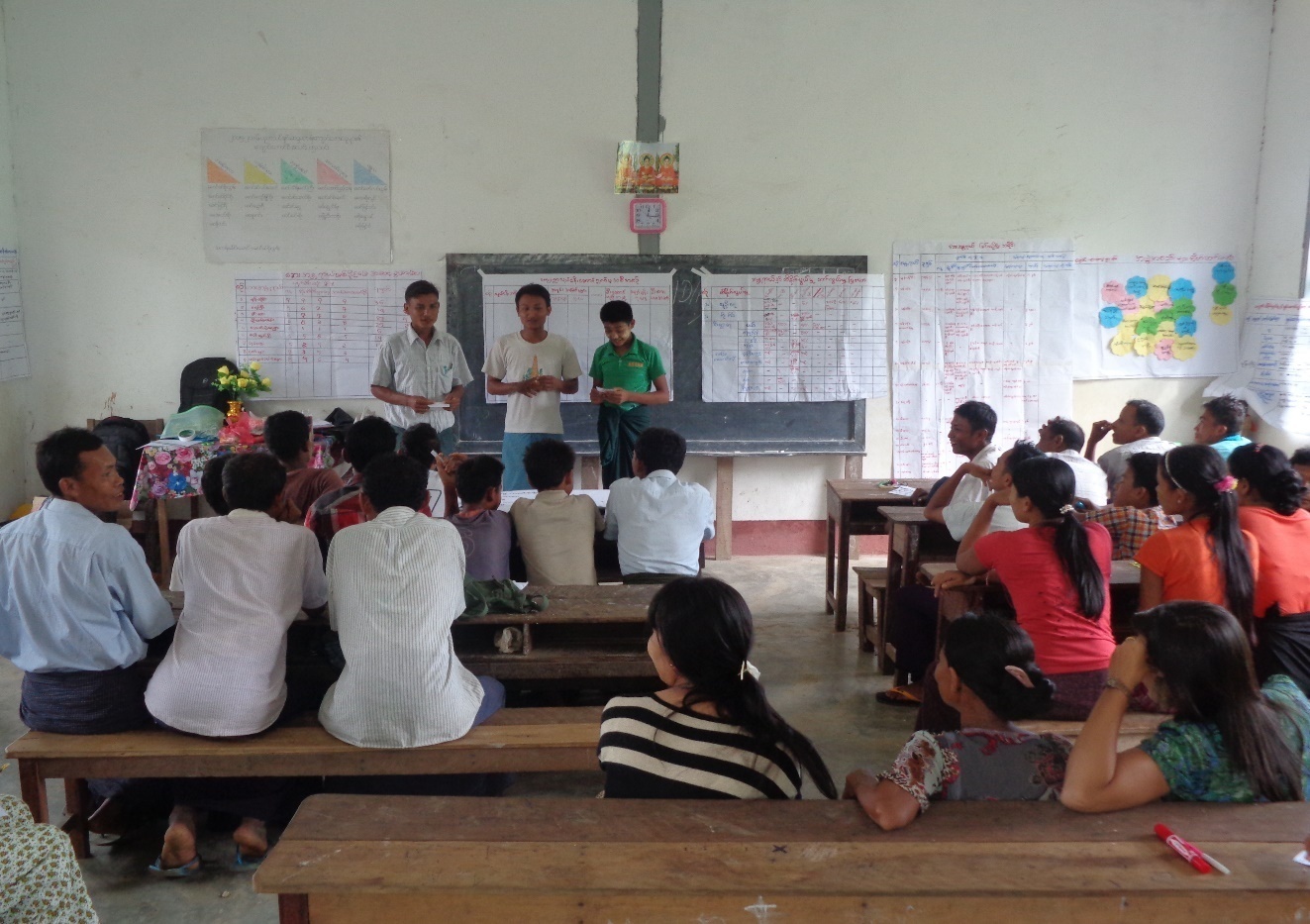 ျပားခ်ြိန္ေခ်ာင္းဖ်ားေက်းရြာသိုင္းေခ်ာင္းေက်းရြာအုပ္စု၊ ေက်ာက္ျဖဴၿမိဳ႕နယ္ရခုိင္ျပည္နယ္မာတိကာ၁။	ေဘးဒဏ္ခံႏိုင္စြမ္း ဆန္းစစ္ေလ့လာျခင္းႏွင့္ လုပ္ငန္းအစီအစဥ္ ေနာက္ခံအေၾကာင္းျခင္းရာႏွင့္ မိတ္ဆက္ျခင္း	၁.၁	ေဘးဒဏ္ခံႏိုင္စြမ္း ဆန္းစစ္ေလ့လာျခင္း၏ ရည္ရြယ္ခ်က္	၁.၂	ေဘးဒဏ္ခံႏိုင္စြမ္း ဆန္းစစ္ေလ့လာျခင္း၏ ရလာဒ္	၁.၃	ဆန္းစစ္မႈနည္းလမ္း၂။   ျပာကၽြိန္ေခ်ာင္းဖ်ားေက်းရြာ၏ အေနအထား overview	၂.၁	ေျမမ်က္ႏွာသြင္ျပင္	၂.၂	ျပာကၽြိန္ေခ်ာင္းဖ်ားေက်းရြာအေၾကာင္း	၂.၃	မိုးေလ၀သႏွင့္ ရာသီဥတုအေျခအေန	၂.၄	ေဘးအႏၱရာယ္ႏွင့္ ဖိစိမႈမ်ား (shocks and stresses)		ရာသီဥတုေျပာင္းလဲမႈ (Climate Change)၃။	ရပ္ရြာလူထု ေဘးဒဏ္ခံႏိုင္စြမ္းဆန္းစစ္ေလ့လာျခင္း၏ ရလာဒ္မ်ား	၃.၁	ေက်းရြာေဘးအႏၱရာယ္ျဖစ္စဥ္ျပဇယားအား ဆန္းစစ္ေလ့လာျခင္း	၃.၂	ေက်းရြာသမိုင္းေၾကာင္းအား ဆန္းစစ္ေလ့လာျခင္း	၃.၃	ရာသီခြင္ျပ ျပကၡဒိန္	၃.၄	အရင္းအျမစ္ျပေျမပံု	၃.၅	ေဘးအႏၱရာယ္ႏွင့္ ထိခိုက္လြယ္မႈျပေျမပံု	၃.၆	အသက္ေမြး၀မ္းေၾကာင္းလုပ္ငန္းမ်ား ခဲြျခားသံုးသပ္ျခင္း	၃.၇	ရပ္ရြာအတြင္း အဖဲြ႕အစည္းမ်ား ေပါင္းစပ္ယွက္ႏြယ္မႈျပေျမပံု	၃.၈	ပါ၀င္ပတ္သက္သူမ်ားဆိုင္ရာ ဆန္းစစ္ျခင္း	၃.၉	ကေလးသူငယ္မ်ား၏ လိုအပ္ခ်က္မ်ားႏွင့္ အခြင့္အေရးမ်ားအေပၚ သက္ေရာက္မႈမ်ား	၃.၁၀	က်ား/မေရးရာ ကြန္ယက္ျပေျမပံု ဆန္းစစ္ျခင္း	၃.၁၁	သတင္းအခ်က္အလက္ႏွင့္ အသိပညာေပးမႈမ်ားကို ရရိွႏိုင္မႈ	၃.၁၂	ေက်းရြာ၏ စြမ္းေဆာင္ရည္ကို ဆန္းစစ္ျခင္း	၃.၁၃	ထိခိုက္လြယ္မႈ ဆန္းစစ္ျခင္း၄။	ေဘးဒဏ္ခံႏိုင္စြမ္းဆန္းစစ္မႈ သတင္းအခ်က္အလက္မ်ား	၄.၁	ျပားကၽြိန္းေခ်ာင္းဖ်ားေက်းရြာ၏ ေဘးအႏၱရာယ္မ်ားကို အဆင့္ခဲြျခားသတ္မွတ္ျခင္း	၄.၂	ရာသီဥတုေျပာင္းလဲမႈ အက်ိဳးသက္ေရာက္မႈမ်ားကို အဆင့္ခဲြျခားသတ္မွတ္ျခင္း	၄.၃	ေဘးအႏၱရာယ္ႏွင့္ ရာသီဥတုေျပာင္းလဲျခင္းမ်ားအား အဆင့္ခဲြျခားသတ္မွတ္သံုးသပ္ျခင္း၄.၄	ကာလတိုေပါင္းစပ္ေဆာင္ရြက္ျခင္းမ်ားအတြက္ ဆံုးျဖတ္ခ်က္ခ်မွတ္ျခင္း	၄.၅	အဓိကက်ေသာ ေဘးအႏၱရာယ္မ်ားအတြက္ စိတ္မွန္းျဖစ္ႏိုင္ေျခမ်ား ပံုေဖာ္ျခင္း၅။	ေဘးဒဏ္ခံႏိုင္စြမ္း လုပ္ငန္းအစီအစဥ္မ်ားႏွင့္ ဦးစားေပးေရြးခ်ယ္ျခင္းမ်ား	၅.၁	လုပ္ငန္းမ်ား ဦးစားေပးအဆင့္သတ္မွတ္သည့္ နည္းလမ္း (Cost & Bemefit analysis)၆။	ရပ္ရြာလူထု ေဘးဒဏ္ခံႏိုင္စြမ္း လုပ္ငန္းအစီအစဥ္မ်ား (Action Plan)၇။	နိဂံုးခ်ဳပ္၈။	ျပန္လည္သံုးသပ္ျခင္း၊ ေစာင့္ၾကည့္ေလ့လာအကဲျဖစ္ျခင္းႏွင့္ အခ်က္အလက္ျပဳျပင္ျခင္း	ေနာက္ဆက္တဲြ (၁)း	Rakhine Multi Hazard Risk Maps	ေနာက္ဆက္တဲြ (၂)း	ရပ္ရြာအေျချပဳ ႀကိဳတင္သတိေပးစနစ္ စစ္ေဆးမႈပံုစံ	ေနာက္ဆက္တဲြ (၃)း	ပတ္၀န္းက်င္အေျခအေနကို စစ္ေဆးျခင္း	ေနာက္ဆက္တဲြ (၄)း	ေက်းရြာသဘာ၀ေဘး စီမံခန္႔ခဲြမႈေကာ္မတီ၏ တာ၀န္ႏွင့္၀တၱရားမ်ား	ေနာက္ဆက္တဲြ (၅)း	အေရးေပၚဆက္သြယ္ရန္ ဖုန္းနံပါတ္မ်ား၁။ 	ေဘးဒဏ္ခံႏိုင္စြမ္း ဆန္းစစ္ေလ့လာျခင္းႏွင့္ လုပ္ငန္းအစီအစဥ္ေနာက္ခံအေၾကာင္းျခင္းရာႏွင့္ မိတ္ဆက္ျခင္းရခိုင္ျပည္နယ္၊ ေက်ာက္ျဖဴျမိဳ႕နယ္၊သိုင္းေခ်ာင္းေက်းရြာအုပ္စုျပကၽြိန္ေခ်ာင္းဖ်ားေက်းရြာ၏ ေဘးဒဏ္ခံႏိုင္စြမ္း ေလ့လာ ဆန္းစစ္သံုးသပ္တင္ျပမႈကို အဂၤလန္ႏိုင္ငံမွ Department for International Development (DFID) ၏ ရံပံုေငြ ေထာက္ပံမႈျဖင့္ လူမႈဖြံ႕ျဖိဳးေရးတိုးတက္ေရးအသင္း(CDA) ႏွင့္ ပလန္အင္တာေနရွင္နယ္(ျမန္မာ)တို႔မွ ပူးေပါင္း အေကာင္အထည္ ေဖာ္ေဆာင္ရြက္ေသာ “ရာသီဥတုဆိုးရြားလာမႈႏွင့္ေဘးအႏၱရာယ္မ်ားက်ေရာက္လာမႈအပၚ ခံႏုိင္ ရည္စြမ္းတည္ ေဆာက္ျခင္းႏွင့္လိုက္ေလ်ာညီေထြေနထိုင္ျခင္း (BRACED) စီမံခ်က္”မွ ဆန္းစစ္ေလ့လာထားျခင္း ျဖစ္ပါသည္။BRACED ျမန္မာ မိတ္ဖက္အဖြဲ႔အစည္းသည္ ႏိုင္ငံတကာ အင္ဂ်ီအိုမ်ား၊ ေဒသတြင္းအဖြဲ႔အစည္းမ်ား၊ ျမန္မာ ႏိုင္ငံ၏ေဘးဒဏ္ခံႏိုင္စြမ္းကို ေလ့လာသုေတသနျပဳေနေသာ သုေတသနအဖြဲ႔အစည္းမ်ားႏွင့္လည္း ပူးေပါင္းခ်ိတ္ဆက္ ေဆာင္ရြက္လ်က္ရွိပါသည္။ BRACED မိတ္ဖက္အဖြဲ႔တြင္ ဦးေဆာင္သူျဖစ္ Plan International Myanmar မွ ေဆာင္ရြက္ျပီး Actionaid Myanmar, BBC Media Action, World Vision, Myanmar Environmental Institute ႏွင့္ UN Habitat တို႔ႏွင့္ ပူးေပါင္းေဆာင္ရြက္ျပီး ရပ္ရြာ၏ေဘးဒဏ္ခံႏိုင္စြမ္း ပိုမိုေတာင့္တင္းခိုင္မာလာေစရန္ ေဆာင္ ရြက္လ်က္ရွိပါသည္။ဤျပာကၽြိန္ေခ်ာင္းဖ်ားေက်းရြာ၏ ဆန္းစစ္ေလ့လာခ်က္ကို BRACED ၏ရပ္ရြာလူထုေဘး ဒဏ္ခံႏိုင္စြမ္းဆန္းစစ္ေလ့လာသံုးသပ္ ျခင္းဆိုင္ရာလမ္းညႊန္မႈမ်ား၊ အသံုးျပဳရန္ပံုစံမ်ား ေထာက္ပံ့ကူညီမႈျဖင့္ျပဳလုပ္ခဲ့ပါသည္။၁.၁	ေဘးဒဏ္ခံႏိုင္စြမ္း ဆန္းစစ္ေလ့လာျခင္း၏ ရည္ရြယ္ခ်က္BRACED စီမံကိန္း၏ ရပ္ရြာလူထုေဘးဒဏ္ခံႏိုင္စြမ္း ဆန္းစစ္ေလ့လာျခင္း၏ ရည္ရြယ္ခ်က္မွာ -ေဘးအႏၲရာယ္ႏွင့္ ရာသီဥတုေျပာင္းလဲမႈတို႕၏ ေဘးဒုကၡမ်ားအေပၚ ေက်းလက္ေနလူထု၏ စိတ္ဖိစီးမႈမ်ားကို သံုးသပ္ႏိုင္ရန္။ေက်းလက္လူထုအတြင္းဖဲြ႕စည္းေဆာင္ရြက္ထားေသာ ေက်းရြာေဘးအႏၲရာယ္မ်ားက်ေရာက္လာမႈ အေပၚတြင္ မည္ကဲ့သို႔ လုိက္ေလ်ာညီေထြစြာ ေနထိုင္ႏိုင္မႈအား သံုးသပ္ႏိုင္ရန္။ေဘးဒဏ္ခံႏိုင္စြမ္းရည္တိုးတက္ေစရန္၊ လိုက္ေလ်ာညီေထြစြာ ေနထိုင္ရန္အတြက္ လိုအပ္ေသာ လုပ္ငန္းေဆာင္ရြက္ခ်က္မ်ားကို သိရိွေစရန္ ျဖစ္ပါသည္။၁.၂	ေဘးဒဏ္ခံႏိုင္စြမ္းဆန္းစစ္ေလ့လာျခင္း၏ရလာဒ္ရပ္ရြာလူထုေဘးဒဏ္ခံႏိုင္စြမ္း ဆန္းစစ္ေလ့လာျခင္း၏ ရလာဒ္မွာရပ္ရြာေဘးဒဏ္ခံႏိုင္စြမ္း အားေကာင္းလာေစရန္    ေဘးဒဏ္ခံႏိုင္စြမ္းလုပ္ငန္းအစီအစဥ္မ်ား အေကာင္အထည္ ေဖာ္ေဆာင္ရြက္ရန္ အတြက္နည္းလမ္းမ်ားေထာက္ပံ့ေပးႏိုင္ရန္ျဖစ္ပါသည္။ သက္ဆုိုင္ရာအုပ္ခ်ဳပ္ေရးအဖဲြ႕မ်ား၊ဘာသာေရး ေခါင္းေဆာင္မ်ား၊ ကေလးသူငယ္၊အမ်ိဳးသမီးမ်ား၊မသန္စြမ္းမ်ားစသည့္ ပါဝင္ပတ္သက္သူမ်ား အေနျဖင့္လည္း ေဘးဒဏ္ခံႏိုင္စြမ္း လုပ္ငန္းစဥ္မ်ားတြင္ပူေပါင္း ပါဝင္လိုမႈမ်ားရွိ လာေစရန္၊ အသီးသီးေသာတာဝန္ဝတၱရား မ်ားကိုရွင္းလင္းစြာ နားလည္လာေစရန္ႏွ င့္ ေဘးဒဏ္ ခံႏိုင္စြမ္း တည္ ေဆာက္ျခင္းဆိုင္ရာ  ရည္မွန္း ခ်က္မ်ာ ျပည့္မွီေစရန္ ရြာသူရြာသားအားလံုး၏ ပူးေပါင္းမႈကိုရရွိ ေစရန္ျဖစ္ပါသည္ ။ ဆန္းစစ္ေလ့ လာျခင္းျဖင့္ လို အပ္ေသာေက်းရြာသတင္းအခ်က္အလက္ေျပာင္း လဲမႈမ်ားကို ပံုမွန္ျပဳလုပ္ႏိုင္ရန္၊ အသစ္ေျပာ င္းလဲလာေသာ ေဘးအႏၲရာယ္မ်ားႏွင့္ ဖိစီးမႈမ်ားအတြက္သတင္းအခ်က္အလက္ ႏွင့္ ႀကိဳ တင္ျပင္ဆင္မႈ မ်ား  ပူးေပါင္းျပဳလုပ္ႏိုင္ရန္ျဖစ္ပါသည္။၁.၃	ဆန္းစစ္မႈနည္းလမ္းဤရပ္ရြာလူထု ေဘးဒဏ္ခံႏို္င္စြမ္းေလ့လာဆန္းစစ္ခ်က္သည္ BRACED စီမံကိန္းမွေဖာ္ထုတ္ထား ေသာဆန္းစစ္ေလ့လာျခင္းလက္စြဲစာအုပ္မွတင္ျပခ်က္မ်ားအတိုင္းေဆာင္ရြက္ျခင္းျဖစ္ပါသည္။ ဆန္းစစ္ေလ့လာျခင္း၏ ရည္မွန္းခ်က္ (၁) ရပ္ရြာလူထု၏အေတြ႕ အၾကံဳမ်ားအေပၚတြင္ သိပၸံနည္းက် အခ်က္ အလက္မ်ားကို အေျခခံ၍အနာဂတ္တြင္ ရပ္ရြာလူထုရင္ဆိုင္ေနရေသာ ေဘးအႏၲရာယ္ႏွင့္ဖိစီးမႈမ်ား အေပၚတြင္ ပိုမုိနားလည္သေဘာေပါက္လာေစရန္။ ရည္မွန္းခ်က္ (၂) ေဘးအႏၲရာယ္မ်ား က်ေရာက္မႈႏွင့္ဖိစီးမႈမ်ား အေပၚတြင္ထိခိုက္လြယ္မႈရွိသူမ်ားႏွင့္ ထိခိုက္လြယ္ေသာအရာမ်ားကို သတ္မွတ္ ေဖာ္ထုတ္ႏိုင္ရန္ႏွင့္ ရည္မွန္းခ်က္ (၃) ေဘးဒဏ္ခံႏိုင္စြမ္းရိွေသာ ရပ္ရြာလူထုကိုတည္ ေဆာက္ႏုိင္ရန္ ေထာက္ပံ့ေပးႏိုင္ေသာ ရပ္ရြာလူထု၏စြမ္းေဆာင္ရည္မ်ားကို ေဖာ္ထုတ္နိုင္ရန္ျဖစ္ပါသည္။	လက္စြဲစာအုပ္ပါ ေဖာ္ျပခ်က္မ်ားကို အေျခခံ၍သိုင္းေခ်ာင္းေက်းရြာအုပ္စု၊ ျပားကၽြိန္ေခ်ာင္းဖ်ားေက်းရြာတြင္ တစ္လေက်ာ္ခန္႔အခ်ိန္ယူ၍ ရပ္ရြာလူထုႏွင့္အစည္းအေဝးမ်ားျပဳလုပ္ကာ ေက်းရြာ၏ သတင္းအခ်က္ အလက္မ်ားကို နည္းကိရိယာမ်ား (assessment tools) အသံုးျပဳ၍ စုေဆာင္းေဖာ္ထုတ္ ထားျခင္းျဖစ္ ပါသည္။ ေဘးဒဏ္ခံႏိုင္စြမ္းဆန္းစစ္ေလ့လာျခင္းအဆင့္မ်ားတြင္….၁။ ေက်းရြာႏွင့္ပတ္ဝန္းက်င္ေဒသ၏အေျခအေနမ်ားကို အႀကိဳခန္႔မွန္းသိရွိႏိုင္ရန္ရပ္ရြာလူထုႏွင့္ ကြင္းဆင္းဝန္ထမ္းမ်ားအေနျဖင့္ေနာက္ခံဆင့္ပြားအခ်က္အလက္မ်ား (secondary data) ကို ဆန္းစစ္ျခင္း မ်ားကိုျပဳလုပ္ႏိုင္ပါသည္။ အခ်က္အလက္သံုးသပ္ျခင္းမ်ားတြင္…စြမ္းရည္ဖြံ႕ၿဖိဳးမႈေဖာင္ေဒးရွင္း၏ရပ္ရြာလူထုထိခို္က္လြယ္မႈဆန္းစစ္ခ်က္ADPC Et Al Rhakine multi hazard assessmentRIMES၏ရာသီဥတုဆို္င္ရာအခ်က္အလက္မွတ္တမ္း(Climate Profiles)၂။ BRACED ေဘးဒဏ္ခံႏိုင္စြမ္းဆန္းစစ္ေလ့လာျခင္း လက္စြဲစာအုပ္ကို အသံုးျပဳျခင္းအားျဖင့္ ၿပီးျပည့္စံုေသာ သတင္းအခ်က္အလက္စုေဆာင္းႏိုင္ျခင္းျဖစ္ပါသည္။ ဆန္းစစ္ေလ့လာျခင္းတြင္ အသံုးျပဳခဲ့ေသာ နည္းကိရိယာမ်ားမွာေအာက္ပါအတိုင္းျဖစ္ပါသည္။ေက်းရြာေဘးအႏၱရာယ္သမိုင္းေၾကာင္းအား ဆန္းစစ္ေလ႔လာျခင္းေက်းရြာ၏ သမိုင္းေၾကာင္းအား ဆန္းစစ္ေလ႔လာျခင္းရာသီခြင္ျပျပကၡဒိန္အရင္းအျမစ္ျပေျမပံုေဘးအႏၱရာယ္ႏွင့္ထိခိုက္လြယ္မႈျပေျမပံုအသက္ေမြးဝမ္းေၾကာင္းလုပ္ငန္းမ်ားခြဲျခားသံုးသပ္ျခင္းရပ္ရြာအတြင္းအဖြဲ႔အစည္းမ်ားေပါင္းစပ္ယွက္ႏြယ္မႈျပေျမပံုပါဝင္ပက္သက္သူမ်ားဆိုင္ရာဆန္းစစ္ျခင္းက်ား၊မေရးရာကြန္ယက္ျပေျမပံုဆန္းစစ္ျခင္းကေလးသူငယ္မ်ား၏လိုအပ္ခ်က္မ်ားႏွင့္အခြင့္အေရးမ်ားအေပၚသက္ေရာက္မႈမ်ားသတင္းအခ်က္အလက္ႏွင့္အသိပညာေပးမႈမ်ားကိုရရွိႏိုင္မႈေက်းရြာ၏ထိခိုက္လြယ္မႈႏွင့္စြမ္းေဆာင္ရည္ကိုဆန္းစစ္ျခင္းထိခိုက္လြယ္မႈဆန္းစစ္ျခင္း	ေဘးအႏၱရာယ္မ်ားကို အဆင္႔ခြဲျခားသတ္မွတ္ျခင္းရာသီဥတုေျပာင္းလဲမႈ အက်ိဳးသက္ေရာက္မႈမ်ားက္ု အဆင္႔ခြဲျခား သတ္မွတ္ျခငး္ေဘးအႏၱရာယ္ႏွင္႔ရာသီဥတုေျပာင္းလဲျခင္းမ်ားအား အဆင္႔ခြဲျခား သတ္မွတ္ သံုးသပ္ျခင္းကာလတိုေပါင္းစပ္ ေဆာင္ရြက္ျခင္းမ်ားအတြက္ ဆံုးျဖတ္ခ်က္ခ်မွတ္ျခင္းအဓိကက်ေသာ ေဘးအႏၱရာယ္မ်ားအတြက္ စိတ္မွန္းျဖစ္နိုင္ေျခမ်ား ပံုေဖာ္ျခင္းေဘးဒါဏ္ခံနိုင္ရန္ လုပ္ေဆာင္ရမည္႔လုပ္ငန္းမ်ားအား အဆင္႔ခြဲျခားျခင္းလုပ္ငန္းမ်ား ဦးစားေပးအဆင္႔သတ္မွတ္သည္႔နည္းလမ္း (Cost & Benefit analysis)၃။သတင္းႏွင့္အခ်က္အလက္မ်ားဆန္းစစ္ျခင္းႏွင့္ဦးစားေပးလုပ္ငန္းမ်ားေရြးခ်ယ္ျခင္း။ စုေဆာင္းထားေသာ သတင္းအခ်က္အလက္မ်ားကို ဆန္းစစ္ေလ့လာျခင္းသည္ ရပ္ရြာလူထု ေဘးဒဏ္ခံႏိုင္စြမ္းကိုအားေကာင္းလာေစရန္၊ သင့္ေလ်ာ္သည့္လုပ္ေဆာင္ခ်က္မ်ားကို ကနဦး သတ္မွတ္ႏိုင္ရန္ ႏွင့္ေဘးအႏၱရာယ္ႏွင့္ဖိစီးမႈမ်ား၏ သက္ေရာက္မႈမ်ားဦးစားေပးသတ္မွတ္ျခင္း စတင္ရာတြင္အတည္ျပဳႏိုင္ရန္ျဖစ္ပါသည္။ နည္းကိရိယာမ်ားဆန္းစစ္ျခင္းအားျဖင့္ပါဝင္ေသာလုပ္ငန္းစဥ္မ်ားမွာ…ရပ္ရြာလူထုရင္ဆိုင္ေနရေသာအဓိကေဘးအႏၱရာယ္ႏွင့္ရာသီဥတုေျပာင္းလဲမႈေၾကာင့္ျဖစ္ေပၚလာေသာေဘးအႏၱရာယ္မ်ားအဆင့္သတ္မွတ္ရန္။ဦးစားေပးေရြးခ်ယ္ထားေသာေဘးအႏၱရာယ္မ်ားအေပၚအေျခခံ၍ရပ္ရြာလူထုအေနျဖင့္လုပ္ေဆာင္ခ်က္မ်ားေရြးခ်ယ္ျခင္း။BRACED ရန္ပံုုေငြမွေထာက္ပံ့ျခင္းျဖင့္ အေကာင္အထည္ေဖာ္ရန္ ဦးစားေပးလုပ္ငန္းမ်ား ေရြးခ်ယ္ရာတြင္ဦးစားေပးေရြးျခယ္ျခင္းနည္းကိရိယာမ်ားအသံုးျပဳ၍ေရြးခ်ယ္ျခင္း။ရာသီအလိုက္ဆံုးျဖတ္ခ်က္မ်ားခ်မွတ္ႏိုင္ရန္မိုးေလဝသခန္႔မွန္းခ်က္မ်ားကိုအေျခခံ၍ကာလတိုဆံုးျဖတ္ခ်က္မ်ားခ်မွတ္ျခင္း။ျဖစ္ႏိုင္ေခ်မ်ားျပီးျဖစ္ေလ့ျဖစ္ထရွိေသာ ေဘးမ်ားအတြက္စိတ္မွန္းျဖစ္ႏိုင္ေျခမ်ား ပံုေဖာ္ႏိုင္ ရန္ ေဘးမ်ား၏ျပင္းအားႏွင့္ ပမာဏေပၚတြင္ အေျခခံ၍ မတူညီေသာ အေျခအေန အဆင့္ဆင့္တြင္အေကာင္အထည္ေဖာ္ေဆာင္မႈမ်ားသတ္မွတ္ရန္။ဆန္းစစ္ေလ့လာျခင္းမ်ားအေပၚတြင္အေျခခံ၍ တိုက္ရိုက္ခံစားရေသာ သဘာဝေဘးအႏၱရာယ္မ်ား၊ ရာသီဥတုေျပာင္းလဲမႈမ်ား၏ သက္ေရာက္မႈမ်ားကိုရပ္ရြာလူထု၏ ရင္ဆိုင္တုန္႔ျပန္ႏိုင္စြမ္းကို ပိုမို အားေကာင္းလာေစရန္ ႏွင့္သဘာဝပတ္ဝန္းက်င္ေျပာင္းလဲမႈမ်ား၊လူမႈ-စီးပြားက႑ေျပာင္းလဲမႈမ်ားႏွင့္ ပဋိပကၡ အစရွိေသာ ျပႆနာမ်ားကိုေျဖရွင္းႏိုင္ရန္အဓိကလုပ္ငန္းမ်ားကိုဦးစားေပးေရြးခ်ယ္ျခင္းျဖစ္ပါသည္။လိုအပ္ေသာသတင္းအခ်က္အလက္အမ်ားကို ေဆြးေႏြးပြဲတြင္ ေက်းရြာအုပ္ခ်ဳပ္ေရးမႈး၊စီမံခန္႔ခြဲမႈအဖြဲ႔၊ သက္ၾကီးမ်ား၊ ေက်းရြာေဘးအႏၱရာယ္ေလ်ာ့ပါးေရးေကာ္မီတီဝင္မ်ား၊ ေက်ာင္းတြင္းေဘးအႏၱရာယ္ ေလ်ာ့ပါးေရးေကာ္မီတီမ်ား၊ ေက်းရြာသူရြာသားမ်ားကုိယ္တိုင္ပါဝင္ျခင္းျဖင့္ရရွိႏိုင္ပါသည္။ မိုးေလဝသႏွင့္ ရာသီဥတုဆိုင္ရာသတင္းအခ်က္အလက္မ်ားကဲ့သို႔ေသာ အျခားလိုအပ္ေသာသတင္းအခ်က္အလက္မ်ားကို မိုးေလဝသႏွင့္ဇလေဗဒဦးစီးဌာန၊ Myanmar Environmental Institute – MEI ႏွင့္အျခားေသာပညာ ရပ္ဆိုင္ရာအခ်က္ အလက္မ်ားမွလည္းရရွိႏိုင္ပါသည္။၂။	ျပာကၽြိန္ေခ်ာင္းဖ်ားေက်းရြာ၏ အေနအထား overview၂.၁	ေျမမ်က္ႏွာသြင္ျပင္	ျပားကၽြိန္ေခ်ာင္းဖ်ားေက်းရြာသည္ သိုင္းေခ်ာင္းေက်းရြာအုပ္စု၊ ေက်ာက္ျဖဴျမိဳ႕နယ္၏ ေတာင္ ဘက္တြင္တည္ရွိျပီး ေက်ာက္ျဖဴၿမိဳ႕ မွ ျပားကၽြိန္ေခ်ာင္းဖ်ားေက်းရြာအထိ (၁၃)မိုင္   ဖာလံု ကြာေ၀းပါသည္။ ေက်းရြာ၏အက်ယ္အ၀န္းမွာ ( ၄ ) မိုင္ခန္႕ ရွိပါသည္။  အေရွ႕ဘက္တြင္ေခ်ာင္း ၊လယ္ကြင္း ၊ေတာင္တန္း၊ အေနာက္ဘက္တြင္ မင္းျပင္ေက်းရြာ ၊ ေတာင္ဘက္တြင္ ေခ်ာင္းေျမာင္ေက်းရြာ၊  ေျမာက္ဘက္တြင္ ျပားကၽြိန္ေက်းရြာတို႕ရွိပါသည္။ေခ်ာင္းဖ်ားေက်းရြာသည္။ ေတာင္တန္းမ်ား၏ ႀကားတြင္ တည္ရိွျပီး ေျမအမ်ိဳးအစားမွာ ရႊံဆန္ေသာ ေျမအမ်ိဳးအစားရိွကာ ပူေႏြးစြတ္စိုေသာရာသီဥတုကိုရရိွပါသည္။ မိုးတြင္း ကာလတြင္ သြားလာရခက္ခဲျပီး လမ္းပန္းဆက္ သြယ္ေရးအေနျဖင့္ တစ္ႏွစ္ပတ္လံုးကုန္ လမ္းျဖင့္ တိုက္ရိုက္သြားလာႏိူင္သည္။  ထိုလမ္းသည္  ေျမသားလမ္းျဖစ္သည္ ။မိုးအခါတြင္းရႊ႕ံေျမျဖစ္၍    လမ္းၾကမ္း ပါသည္။ ေက်းရြာသည္ ေတာင္ကုန္း ေတာင္းတန္းမ်ားျဖင့္ဖြဲ႕ စည္းထားေသာေၾကာင့္စိမ္းလန္းေသာ ေတာေတာင္သဘာဝရႈခင္းမ်ားလည္း တည္ရွိပါသည္။ မိုးမ်ားေသာရာသီဥတုျဖစ္ၿပီး အျမဲစိမ္းေတာမ်ား ေပါက္ေရာက္ရာေဒသျဖစ္ပါသည္။ ၂.၂	ျပာကၽြိန္ေခ်ာင္းဖ်ားေက်းရြာအေၾကာင္းျပားကၽြိန္ေခ်ာင္းဖ်ားေက်းရြာသည္ သိုင္းေခ်ာင္းေက်းရြာအုပ္စု၊ ေက်ာက္ျဖဴျမိဳ႕နယ္၏ ေတာင္ဘက္တြင္ တည္ရွိျပီး အိမ္ေထာင္စု (၁၇၅) စု၊ လူဦးေရ စုစုေပါင္း (၈၀၆) ဦး၊ က်ား (၃၉၄)ဦး၊ မ (၄၁၂)ဦး တို႔ ျဖင္႔ ဖြဲ႕စည္းထားပါသည္။ ေက်ာက္ျဖဴၿမိဳ႕ မွ ျပားကၽြိန္ေခ်ာင္းဖ်ားေက်းရြာအထိ (၁၃)မိုင္၂ဖာလံု ကြာေ၀းပါသည္။ ေက်းရြာ၏ အက်ယ္အ၀န္းမွာ ( ၄ ) မိုင္ခန္႕ ရွိပါသည္။  အေရွ႕ဘက္တြင္ ေခ်ာင္း ၊ လယ္ကြင္း ၊ ေတာင္တန္း၊ အေနာက္ဘက္တြင္မင္းျပင္ေက်းရြာ ၊ ေတာင္ဘက္တြင္ ေခ်ာင္းေျမာင္ေက်းရြာ၊  ေျမာက္ဘက္တြင္ ျပားကၽြိန္ေက်းရြာတို႕ရွိပါသည္။ လယ္လုပ္ငန္းကိုအဓိက အသက္ေမြး၀မ္းေၾကာင္း လုပ္ငန္းအျဖစ္ လုပ္ကိုင္ ၾကပါသည္။ ေရနံလုပ္ငန္းကိုလုပ္ကိုင္သူ အနည္းငယ္ရိွေသာ္လည္း ယခုအခါတြင္ အထြက္နည္း၍ ၀င္ေငြနည္းပါးလာသျဖင့္ လုပ္ကိုင္ သူနည္းပါးလာပါသည္။ေရနံကို ေက်းရြာ၏ အေနာက္ဖက္တြင္ရိွေသာ ေရနံေတာင္ ရြာအနီးတစ္၀ိုက္တြင္ သြားေရာက္တူးေဖာ္ႀကပါသည္။ တစ္ရြာလံုးတြင္ ရခိုင္လူမ်ိဳးမ်ား ေနထိုင္ၾကၿပီး ဗုဒၶဘာသာကို သာကိုးကြယ္ၾကပါသည္။ ေက်းရြာတြင္ အလက(ခြဲ)ေက်ာင္း(၁)ေက်ာင္း ရွိပါသည္။ ေက်းရြာတြင္ဘုန္းႀကီးေက်ာင္း( ၁ ) ေက်ာင္း ၊ ႏွင့္ စာၾကည့္တိုက္ (၁)  ရွိပါသည္။ ေသာက္သံုး ေရကန္( ၄)ကန္ ၊ေရတြင္း (၁)တြင္းႏွင့္  အိမ္သာ ( ၄၀) လံုးခန္႕ ရွိပါသည္။ တံတား(၇)စင္ခန္႕ရွိသည္ ။ တံတားမ်ားသည္ ကြန္ကရစ္တံတား (၁)စင္းႏွင့္ သစ္သားတံတားမ်ားျဖစ္သည္ ။ ေက်းရြာတြင္ တႏိုင္တပိုင္ ဆန္စက္ (၆)လံုးႏွင့္ မီးစက္ (၂) လံုးရွိ သည္ ။ သယ္ယူပို႕ေဆာင္ေရးအတြက္  ေထာ္လာဂ်ီ၊ ကား စသည္႕ ယဥ္မ်ား လည္း ရွိသည္ ။              ေက်းရြာလူထုသည္ မုန္တိုင္း ၊ေရႀကီး  အႏၱရာယ္တုိ႔ကို ၾကံဳေတြ႔ခဲ့ရပါသည္။ ၄င္းေဘးအႏၱရာယ္ မ်ားေၾကာင့္ အိမ္မ်ား၊ဘုန္းႀကီးေက်ာင္း၊ အပင္မ်ား၊ ႏြားမ်ား ၊ လယ္မ်ား  ႏွင့္ တံတားမ်ား ပ်က္စီးဆံုးရႈံးခဲ့ဖူး ေသာ္လည္း ေက်းရြာလူထုမွ ကိုယ္ထူကိုယ္ထစနစ္ျဖင့္ ျပန္လည္ လုပ္ေဆာင္ခဲ့ပါသည္။၂.၃	မိုးေလ၀သႏွင့္ ရာသီဥတုအေျခအေနေက်ာက္ၿဖဴၿမိဳ႕နယ္၊ရခိုင္ျပည္နယ္၂.၃-၁.၁အေထြေထြရာသီဥတုလကၡဏာမ်ားရခိုင္ျပည္နယ္၊ေက်ာက္ျဖဴေဒသသည္ျမန္မာႏို္င္ငံ၏ အေနာက္ေတာင္ အရပ္တြင္တည္ရွိသည္။ ေျမာက္လတၱီက်ဳ၁၉ဒီဂရီ၂၆မိႏွစ္ႏွင့္ အေရွ႕ ေလာင္ဂ်ီက်ဳ ၉၃ ဒီဂရီ ၃၃ မိနစ္ တြင္တည္ရွိၿပီး၊ေက်ာက္ျဖဴၿမိဳ႕သည္ (ပံု-၁၃) တြင္ျမင္ေတြ႔ရသည့္အတုိင္း ဘဂၤလားပင္လယ္ေအာ္ကို မ်က္ႏွာမူလ်က္တည္ရွိသည္။ ဘဂၤလားပင္လယ္ေအာ္၏ အေနာက္ ေတာင္ မုတ္သုန္ႏွင့္ ရာသီဥတုအေျခအေနမ်ားမွ မိုးရြာသြန္းမႈမ်ား ရရွိျခင္းေၾကာင့္၊ ေက်ာက္ျဖဴၿမိဳ႕သည္ ေလ့လာခဲ့သည့္ဌာနမ်ားတြင္ အစိုစြတ္ဆံုးျဖစ္ၿပီးႏွစ္စဥ္ပ်မ္းမွ်မိုးေရခ်ိန္၄,၆၅၅မီလီမီတာရွိသည္။အျခားေသာအေနာက္ေတာင္ မုန္သုန္ရာသီလႊမ္းမိုးမႈမ်ားကဲ့သုိ႔ပင္ ေက်ာက္ျဖဴၿမိဳ႕သည္ ေမလမွေအာက္တိုဘာလအတြင္း ထင္ရွားသည့္ မိုးေရခ်ိန္ကုိရရွိသည္။ (ဇူလိႈင္၊ပံု-၁၄ ) တြင္ unimodal peak ။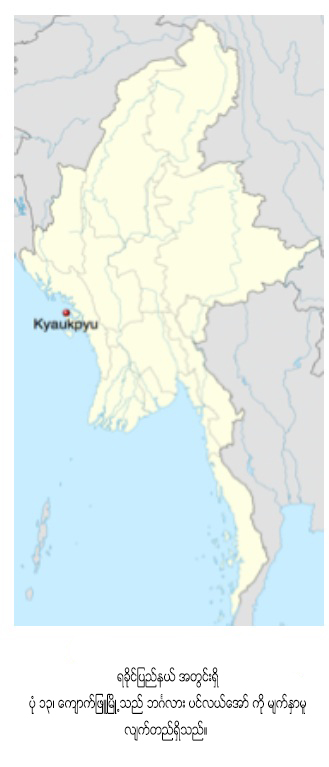 ပ်မ္းမွ်ေန႔အပူခ်ိန္မ်ားသည္ ဧၿပီလႏွင့္ေမလမ်ားတြင္ အပူဆံုးျဖစ္ၿပီး၊ လစဥ္ပ်မ္းမွ်အပူခ်ိန္ကြာျခားမႈမွာ အျခားေဒသမ်ားေလာက္မကြာျခားေပ။ အျမင့္ဆံုးအပူခ်ိန္ကို ၁၉၈၈ခုႏွစ္ စက္တင္ဘာလ ၁၉ရက္ေန႔တြင္ (၃၉ဒီဂရီစင္တီဂရိတ္) ကိုတိုင္းတာရရွိၿပီးအနိမ့္ဆံုးအပူခ်ိန္ကို၁၉၉၇ခုႏွစ္၊ဒီဇင္ဘာလ၃၁ရက္ေန႔ (၁၉.၁ဒီဂရီ စင္တီဂရိတ္) ကိုတိုင္းတာရရွိခဲ့သည္။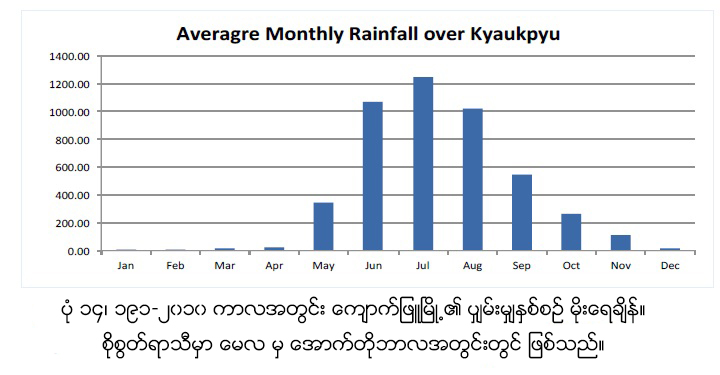 အေအးဆံုးညအပူခ်ိန္မ်ားမွာဇန္န၀ါရီလႏွင့္ ေဖေဖာ္၀ါရီလမ်ားျဖစ္ၾကၿပီး ပ်မ္းမွ်အနည္းဆံုး အပူခ်ိန္ ၁၆.၉၄ဒီဂရီ စင္တီဂရိတ္ႏွင့္၁၈.၃၈ ဒီဂရီစင္တီဂရိတ္တို႔ အသီးသီးျဖစ္ၾက သည္။ အျမင့္ဆံုးအနည္းဆံုး အပူခ်ိန္ ကို ၁၉၈၃ခုႏွစ္ ေမလ၂၆ရက္ (၃၀ဒီဂရီစင္တီဂရိတ္) ျဖစ္ၿပီး အေအးဆံုး အပူခ်ိန္မွာ ၁၉၈၃ ဒီဇင္ဘာလ ၂၄ရက္ (၁၀ဒီဂရီ စင္တီဂရိတ္) ကိုတိုင္းတာရရွိခဲ့သည္။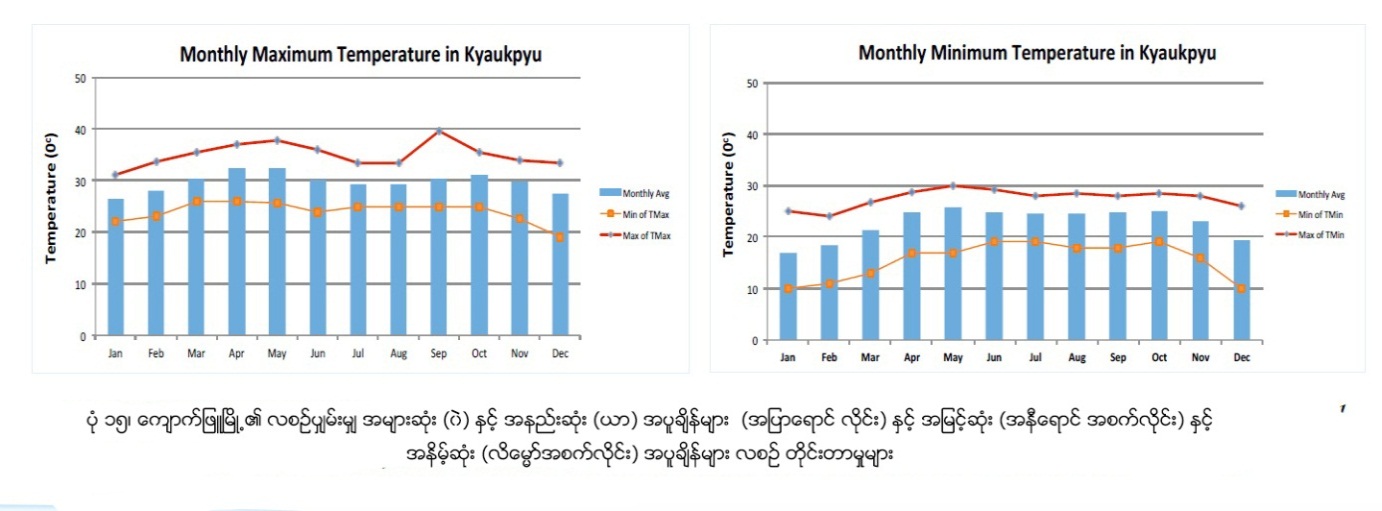 ပွ်မ္းမွ်အျမင့္ဆံုးႏွင့္အနိမ့္ဆံုးအပူခ်ိန္ႏွင့္လစဥ္အျမင့္ဆံုးႏွင့္အနိမ့္ဆံုးအပူခ်ိန္မ်ားကို (ပံု-၁၅) တြင္ေဖာ္ျပထားသည္။၂.၄	ေဘးအႏၱရာယ္ႏွင့္ ဖိစီးမႈမ်ား (Shocks and Stresses)             ရာသီဥတုေျပာင္းလဲမွဳ႕ (Climate Change) ၂.၄.၁.၁ရခိုင္ျပည္နယ္၊ေက်ာက္ျဖဴေဒသမိုးေရခ်ိန္ကြာဟမႈမ်ား၊လြန္ကဲမႈမ်ားနွင့္ဦးတည္ရာမ်ားႏွစ္စဥ္မိုးေရခ်ိန္မိတၳီလာၿမိဳ႕ႏွင့္ႏိႈင္းယွဥ္လွ်င္ႏွစ္စဥ္ပွ်မ္းမွ်မိုးေရခ်ိန္၈၀၀မီလီမီတာရရွိၿပီး၊ ေလ့လာခဲ့ေသာ အစုိစြတ္ဆံုး ၿမိဳ႕နယ္မ်ားျဖစ္သည့္ကမ္းရိုးတန္းေဒသျဖစ္ေသာ ေက်ာက္ျဖဴေဒသ၏ႏွစ္စဥ္ပွ်မ္းမွ်မိုးေရခ်ိန္ ၄၆၅၅ မီလီမီတာ ရရွိသည္။ ႏွစ္စဥ္ပွ်မ္းမွ်ကြာဟမႈမွာမွတ္သားထားေသာအစိုစြတ္ဆံုးႏွစ္အျဖစ္ (၂၀၀၁) ခုႏွစ္၊ႏွစ္ေပါင္း၃၀အတြင္းတြင္ ၆၅၁၁မီလီမီတာရရွိၿပီးပွ်မ္းမွ်၁၈၀၀မီလီမီတာထက္ေက်ာ္လြန္ခဲ့သည္။ အနိမ့္ဆံုး ႏွစ္စဥ္မိုးေရခ်ိန္မွာ၁၉၈၁ခုႏွစ္တြင္ (၂၈၂၁မီလီမီတာ) ျဖစ္ၿပီး၊ပွ်မ္းမွ်ထက္ (ပံု၁၆) ၁၈၀၀ မီလီမီတာ ပိုေနသည္။၊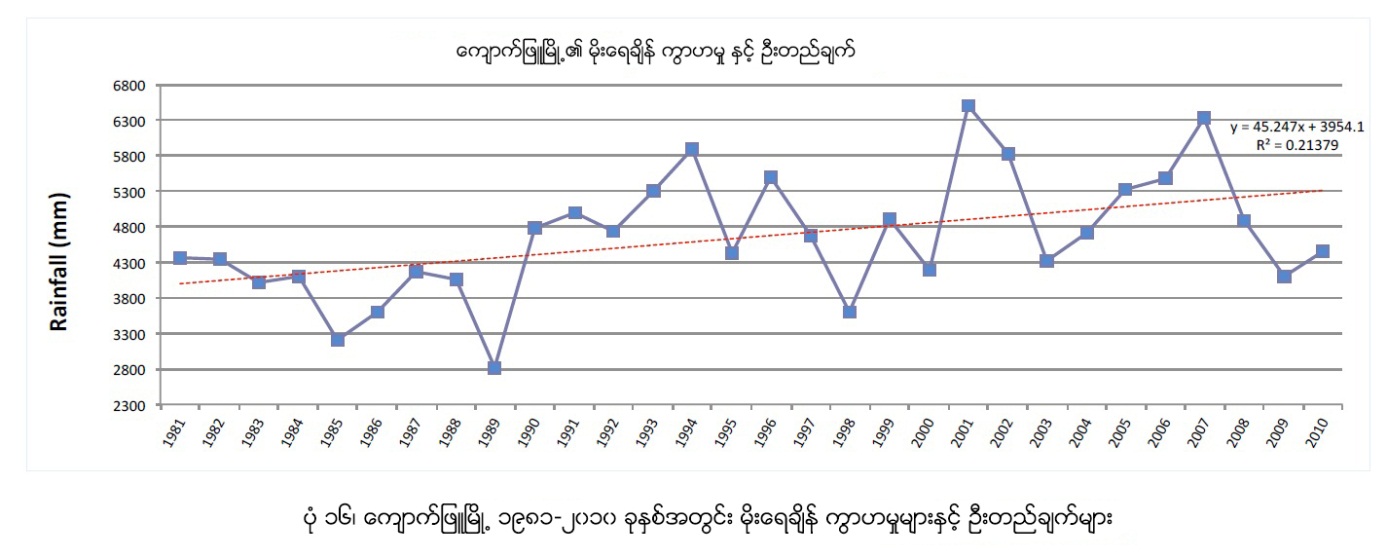 အစုိစြတ္ဆံုးႏွစ္ျဖစ္ေသာ ၂၀၀၁ခုႏွစ္တြင္ စိုစြတ္ေန႔ရက္မ်ား ၁၄၁ရက္ အျဖစ္ အခ်ိဳးမညီျဖစ္ေစခဲ့သည္။ ၄င္းမွ ရက္ေပါင္း ၅၅ရက္သည္ ၂၀မီလီမီတာေအာက္ရရွိသည္။ ၄ရက္သည္ ၂၀၀မီလီမီတာအထက္ျဖင့္ လြန္ကဲမိုးေရခ်ိန္ကုိရရွိခဲ့သည္။ ဇြန္လ၂၁ရက္ေန႔တြင္၂၈၉မီလီမီတာ၊ မတ္လ၃၁ရက္ေန႔တြင္၂၄၈မီလီမီတာ၊ ၁၃ရက္ၾသဂုတ္တြင္ ၂၄၂မီလီမတာႏွင့္ဇူလိႈင္လ၂၂ရက္တြင္ ၂၀၉မီလီမီတာတို႔အသီးသီးျဖစ္ၾကသည္။ ယင္းႏွစ္အတြင္းအျခားျဖစ္ရပ္ ၁၄ခုကိုလြန္ကဲမိုးေရခ်ိန္အျဖစ္ ၁၀၀မီလီမီတာမွ၁၈၅မီလီမီတာအတြင္း တိုင္းတာရရွိခဲ့ၿပီးယင္းျဖစ္ရပ္ အားလံုးသည္စိုစြတ္ရာသီအတြင္းတြင္ျဖစ္ေပၚခဲ့သည္။အျခားတစ္ဘက္တြင္ အေျခာက္ေသြ႔ဆံုး ၁၉၈၁ခုႏွစ္တြင္ ၁၄၉စုိစြတ္ေန႔ရက္ရရွိခဲ့သည္။ စိုစြတ္ေန႔ရက္မ်ား ပို၍ တိုင္းတာရရွိစဥ္တြင္ ၇၉ရက္သည္ မိုးေရခ်ိန္၂၀မီလီမီတာေအာက္တြင္ တိုင္းတာရရွိခဲ့သည္။ ၂၀၀မီလီမီတာထက္ေက်ာ္လြန္ေသာမိုးေရခ်ိန္ကို (၁၉၈၁ဇြန္လ၂၂ရက္ေန႔တြင္၂၁၂မီလီမီတာ)ကို တိုင္းတာ ရရွိခဲ့သည္။ ရက္ေပါင္း (၃) ရက္မွာ ၁၀၉မီလီမီတာမွ၁၄၂မီလီမီတာအတြင္း မွတ္သားရရွိၿပီး ယင္းျဖစ္ရပ္မ်ား အားလံုးသည္ စိုစြတ္ရာသီအတြင္းတြင္ျဖစ္ေပၚခဲ့သည္။ ခၽြန္းခ်က္အေနျဖင့္ ႏို၀င္ဘာလ ၂၀ရက္သာလွ်င္ မိုးေရခ်ိန္၁၂၃မီလီမီတာရရွိခဲ့သည္။အေျခာက္ေသြ႔ဆံုးႏွင့္အစိုစြတ္ဆံုးႏွစ္မ်ားအတြင္းတြင္ ေျခာက္ေသြ႕ရာသီ၏ လမ်ားသည္ပင္လွ်င္ လြန္ကဲမိုးေရခ်ိန္မ်ား မွတ္သားရရွိေၾကာင္းကို မွတ္သားသင့္သည္။ မိုးေရခ်ိန္သည္ ေျခာက္ေသြ႔ရာသီ အတြင္း မိုးေရရွိႏိုင္ေသာ္လည္း ယင္းလြန္ကဲမိုးေရခ်ိန္မ်ားသည္ ေနရာအမ်ိဳးမ်ိဳးတြင္ ေနရာေဒသေပၚ မူတည္ၿပီး ေရႀကီးေရလွ်ံမႈမ်ားလည္းျဖစ္ေပၚေစႏိုင္သည္။ႏွစ္စဥ္မိုးေရခ်ိန္သည္ေလ့လာခဲ့သည့္ အခ်ိန္အေတာအတြင္းတြင္ လာမည့္ႏွစ္မ်ားအတြင္းတြင္ အတက္ဘက္ သုိ႔ဦးတည္ေနေၾကာင္း ေဖာ္ျပေနၿပီးမိုးေရခ်ိန္မွာ ပွ်မ္းမွ်ထက္ေက်ာ္လြန္ေနသည္။ မိုးအျပင္းအထန္ ရြာသြန္းမႈမ်ားမွာလည္းပံု-၁၇တြင္ေဖာ္ျပထားသည့္အတိုင္းတိုးျမႇင့္လာသည္။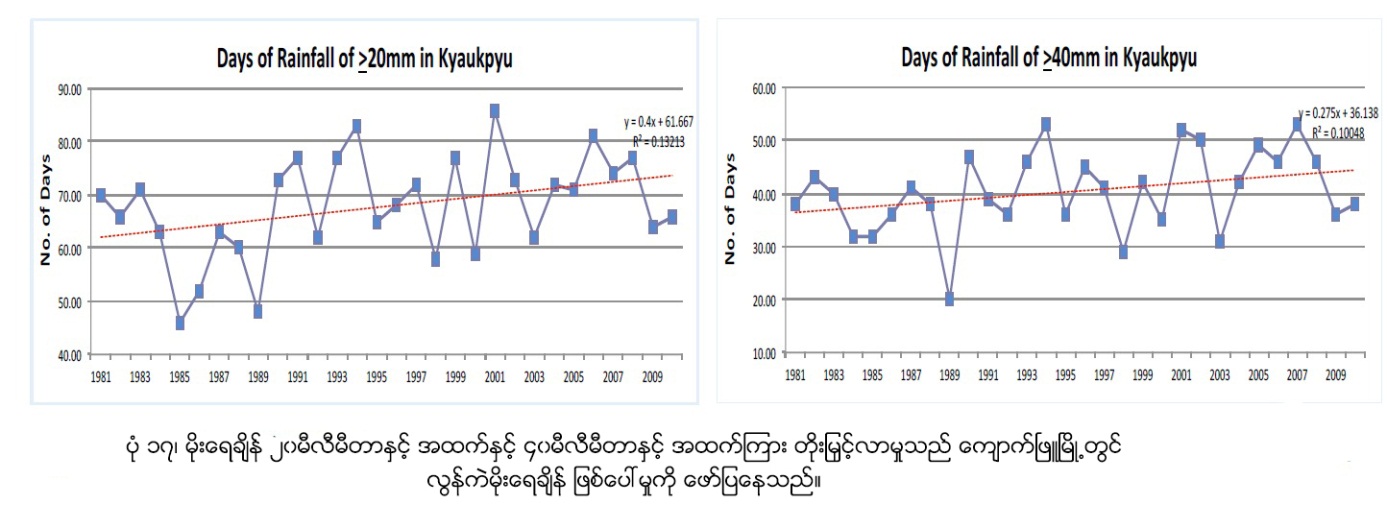 ေက်ာက္ျဖဴေဒသတြင္ ႏွစ္ေပါင္း၃၀အတြင္း မိုးေရခ်ိန္တိုင္းတာရရွိမႈ ၁၂၁၂ၾကိမ္သည္ ၄၀မီလီမီတာ ႏွင့္အထက္ရွိခဲ့သည္။ ယင္းကိန္းဂဏန္းအရ၂၉၅ၾကိမ္မွာ (၂၄) နာရီအတြင္း ၁၀၀မီလီမီတာ ႏွင့္အထက္ရွိသည္။ ၂၄နာရီအတြင္းအလြန္ကဲဆံုးမိုးေရခ်ိန္မွာ ၂၀၀၇ခုႏွစ္ဇူလိႈင္၆ရက္ေန႔တြင္ ၄၁၁မီလီမီတာ၊ ၁၉၉၂ခုႏွစ္ ေအာက္တိုဘာလ (၂၂) ရက္တြင္ ၃၉၄မီလီမီတာႏွင့္ ၂၀၁၀ခုႏွစ္ ေအာက္တိုဘာလ၂၃ရက္တြင္ ၃၄၄မီလီမီတာတို႔ျဖစ္ၾကသည္။ ျဖစ္ရပ္၃၃ခုမွာ ၂၀၀မီလီမီတာႏွင့္ ၂၅၉မီလီမီတာအၾကားရွိၾကၿပီး၂၄နာရီအတြင္မိုးေရခ်ိန္မွာ၁၀၀-၁၉၉မီလီမီတာအၾကားရွိၾကသည္။ေက်ာက္ျဖဴေဒသတြင္ အလြန္ကဲဆံုးမိုးေရခ်ိန္ကို စိုစြတ္ရာသီအတြင္းတိုင္းတာရရွိၿပီး excursions ကို ေျခာက္ေသြ႕ရာသီအတြင္း တိုင္းတာမွတ္သားရရွိသည္။ မိုးေရခ်ိန္ျဖစ္ရပ္၁၀ၾကိမ္ (မတ္လတြင္၁ၾကိမ္၊ ႏို၀င္ဘာလတြင္၈ၾကိမ္ႏွင့္ဒီဇင္ဘာလတြင္၁ၾကိမ္)သည္ ၁၀၀မီလီမီတာေက်ာ္လြန္ေသာ မိုးေရခ်ိန္ကို တို္င္းတာမွတ္သားရရွိသည္။ အထက္တြင္ေဖာ္ျပထားသည့္အတိုင္း ၂၀၀၁ခုႏွစ္ မတ္လ၃၁ရက္ေန႔သည္ မိုးေရခ်ိန္၂၄၈မီလီမီတာတိုင္းတာရရွိခဲ့သည္။စုိစြတ္ႏွင့္ေျခာက္ေသြ႔ရာသီမိုးေရခ်ိန္အၾကမ္းအားျဖင့္ ေက်ာက္ျဖဴေဒသ၏ ႏွစ္စဥ္ပွ်မ္းမွ်မိုးေရခ်ိန္ ၉၆%ကို စိုစြတ္မိုးရာသီမွ (ပံု၁၈) မွရရွိသည္။ ပံုစံကို ၁၉၉၁၊ ၂၀၀၅၊ ၁၉၉၅၊ ႏွင့္၁၉၉၀ခုႏွစ္မ်ားတြင္ သိသိသာသာေတြ႔ျမင္ရၿပီး စိုစြတ္ရာသီအတြက္ ႏွစ္စဥ္မိုးေရခ်ိန္မွာ၉၀% ေအာက္ရွိသည္။ ၄င္းမွေျခာက္ေသြ႕ရာသီအတြင္း ထူးျခားသည့္မိုးေရခ်ိန္မ်ား ရရွိေနေၾကာင္းကိုေဖာ္ျပေနသည္။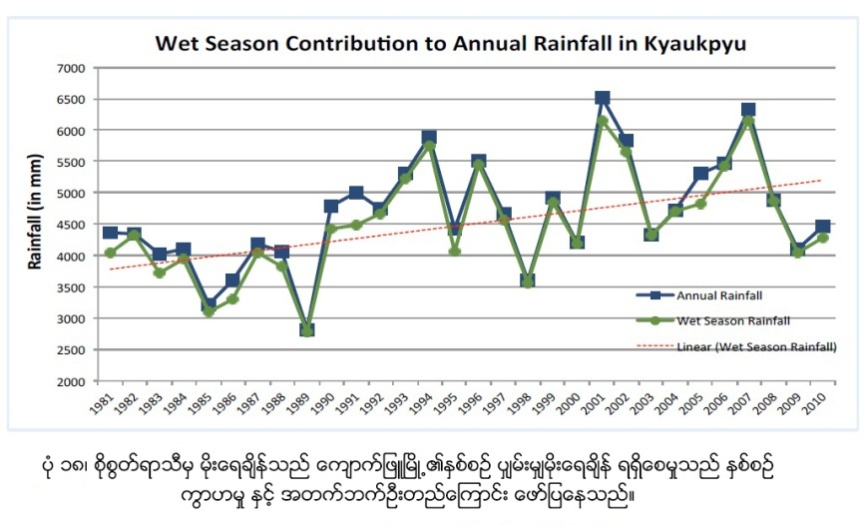 စုိစြတ္ရာသီမိုးေရခ်ိန္သည္ အတက္ ဘက္သုိ႔ဦးတည္ေနေၾကာင္း ျပသေနၿပီး၊ ႏွစ္စဥ္ပွ်မ္းမွ် မိုးေရခ်ိန္ကိုပံုေဖာ္ေန သည္။ ထို႔အတူ စုိစြတ္ရာသီအတြင္း မိုးရြာေသာ ေန႔ရက္မ်ားမွာလည္း အတက္ဘက္သုိ႔ ဦးတည္ေနေၾကာင္း ေဖာ္ျပေနသည္။ ပွ်မ္းမွ်စိုစြတ္ေန႔ရက္ ၁၂၃ရက္ခန္႔တြင္ ၂၀၀၈ခုႏွစ္သည္ အမ်ားဆံုး စိုစြတ္ေန႔ရက္ ၁၃၇ရက္ႏွင့္ ၂၀၀၁ခုႏွစ္တြင္ ၁၃၆စိုစြတ္ေန႔ရက္ကို မွတ္သားရရွိသည္။ (ပံု၁၉) အနည္းဆံုးစိုစြတ္ေန႔ရက္မ်ားမွ ၁၉၈၅ခုႏွစ္တြင္ ျဖစ္ၿပီးရက္ေပါင္း ၉၉ရက္သာလွ်င္ရွိခဲ့သည္။ ၁၉၈၅ ခုႏွစ္သည္ ႏွစ္ေပါင္း၃၀အတြင္းတြင္ ဒုတိယအေျခာက္ေသြ႔ဆံုးႏွစ္လည္းျဖစ္ၿပီး မိုးေရခ်ိန္၃၂၁၈ မီလီမီတာ သာရရွိသည္။ ဤဒုတိယ အေျခာက္ေသြ႔ဆံုးႏွစ္အတြင္း မိုးေရခ်ိန္ ၅ ခုသည္ ၁၀၀မီလီမီတာ အထက္ ေက်ာ္လြန္ခဲ့ၿပီး အားလံုးမွာ စိုစြတ္ရာသီအတြင္း ျဖစ္ေပၚခဲ့သည္။ 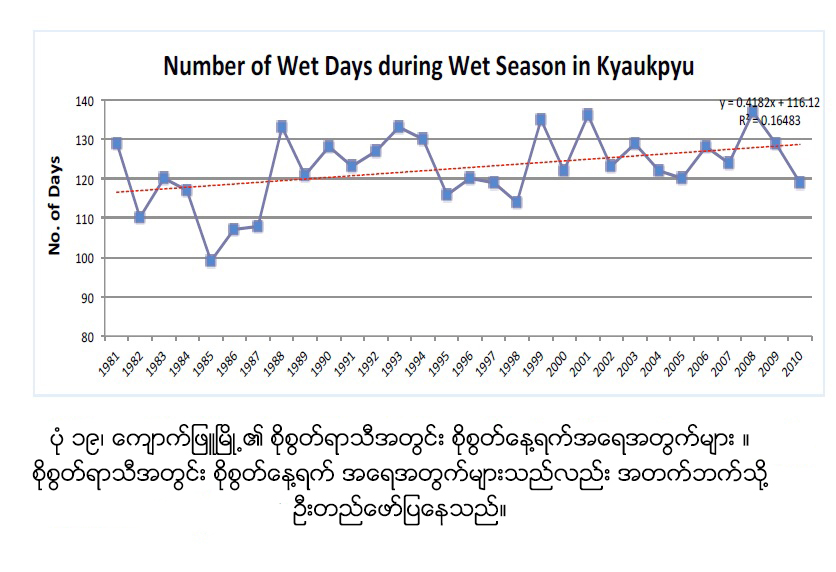 စိုစြတ္ရာသီအတြင္း စိုစြတ္ေန႔ရက္ မ်ား အေရအတြက္သည္ အတက္ ဘက္သုိ႔ ဦးတည္ေနျခင္းသည္  စိုစြတ္ေန႔ရက္ေပါင္း ေနာက္ထပ္ ႏွစ္မ်ားမွ စိုစြတ္ေန႔ရက္ ၁၂၃ ႏွင့္ အထက္ ရရွိႏိုင္ေၾကာင္း ေဖာ္ျပ ေနသည္။ ေက်ာက္ျဖဴၿမိဳ႕တြင္ မိုးေရခ်ိန္ ပမာဏႏွင့္ စိုစြတ္ ေန႔ရက္မ်ားသည္ အတက္ ဘက္သုိ႔ ဦးတည္ေန ေၾကာင္း ေဖာ္ျပေနၿပီးလာမည့္ စိုစြတ္ရာသီ မ်ားတြင္လည္း ပွ်မ္းမွ်ထက္ ပို၍မ်ားလာႏိုင္ေၾကာင္းေဖာ္ျပေနသည္။  ၂.၄.၁.၂အပူခ်ိန္ကြာဟမႈမ်ား၊လြန္ကဲမႈမ်ားႏွင့္ဦးတည္ရာမ်ားအျမင့္ဆံုးအပူခ်ိန္ေက်ာက္ျဖဴေဒသ၏ အျမင့္ဆံုး အပူခ်ိန္မွာပွ်မ္းမွ် ၂၉.၇၆ဒီဂရီစင္တီဂရိတ္ရွိသည္။ ၂၀၁၀ခုႏွစ္တြင္ တုိင္းတာမွတ္သားရရွိသည့္ အျမင့္ဆံုးႏွစ္စဥ္ပွ်မ္းမွ်အပူခ်ိန္မွာ ၃၀.၅၉ဒီဂရီစင္တီဂရိတ္ျဖစ္သည္။ ယင္းႏွစ္တြင္ရက္ေပါင္း၂၃၈ရက္သည္ ပွ်မ္းမွ်အပူခ်ိန္ထက္ေက်ာ္လြန္ခဲ့သည္။ ယင္းႏွစ္အတြင္း အျမင့္ဆံုးတိုင္းတာရရွိသည့္အပူခ်ိန္မွာ (၃၆ဒီဂရီစင္တီဂရိတ္) ကို၁၂ႀကိမ္ဧၿပီလႏွင့္ ေမလမ်ားတြင္ တိုင္းတာရရွိသည္။ ယင္းႏွစ္အတြင္းအနိမ့္ဆံုးအပူခ်ိန္မွာ၂၅ဒီဂရီစင္တီဂရိတ္ကို (ဒီဇင္ဘာလတြင္) ႏွစ္ႀကိမ္တိုင္းတာမွတ္သားရရွိသည္။၁၉၈၃ခုႏွစ္တြင္အနိမ့္ဆံုးပွ်မ္းမွ်အပူခ်ိန္မွာ ၂၉.၃၄ဒီဂရီစင္တီဂရိတ္ျဖစ္သည္။ ယင္းႏွစ္အတြင္းတြင္ ရက္ေပါင္း၁၈၇ရက္သာလွ်င္ ပွ်မ္းမွ်အပူခ်ိန္ထက္ေက်ာ္လြန္ခဲ့သည္။ ၁၉၈၃ခုႏွစ္အတြင္း တိုင္းတာရရွိေသာ အျမင့္ဆံုးအပူခ်ိန္မွာ ဧၿပီလ၂၄ရက္ေန႔တြင္၃၅ဒီဂရီစင္တီဂရိတ္ျဖစ္သည္။ ၁၆ရက္သည္အျမင့္ဆံုးအပူခ်ိန္ ၃၄ဒီဂရီစင္တီဂရိတ္ကို ဧၿပီႏွင့္ေမလမ်ားတြင္တိုင္းတာရရွိခဲ့သည္။ အနိမ့္ဆံုးအပူခ်ိန္ကိုဇန္န၀ါရီလ (၇) ရက္ႏွင့္ဒီဇင္ဘာလ၃၁ရက္ေန႔မ်ားတြင္ ၂၃ဒီဂရီစင္တီဂရိတ္ကိုတိုင္းတာရရွိသည္။ ႏွစ္ေပါင္း၃၀အတြင္း မွတ္သားရရွိသည့္ ေန႔ရက္ေပါင္း၅၄%သည္ပွ်မ္းမွ်အပူခ်ိန္ထက္ေက်ာ္လြန္ၿပီး အျမင့္ဆံုးအပူခ်ိန္အျဖစ္ တိုင္းတာမွတ္သားရရွိသည္။၄င္းမွ၄၃ရက္သည္၃၅ဒီဂရီစင္တီဂရိတ္ထက္ေက်ာ္လြန္ခဲ့သည္။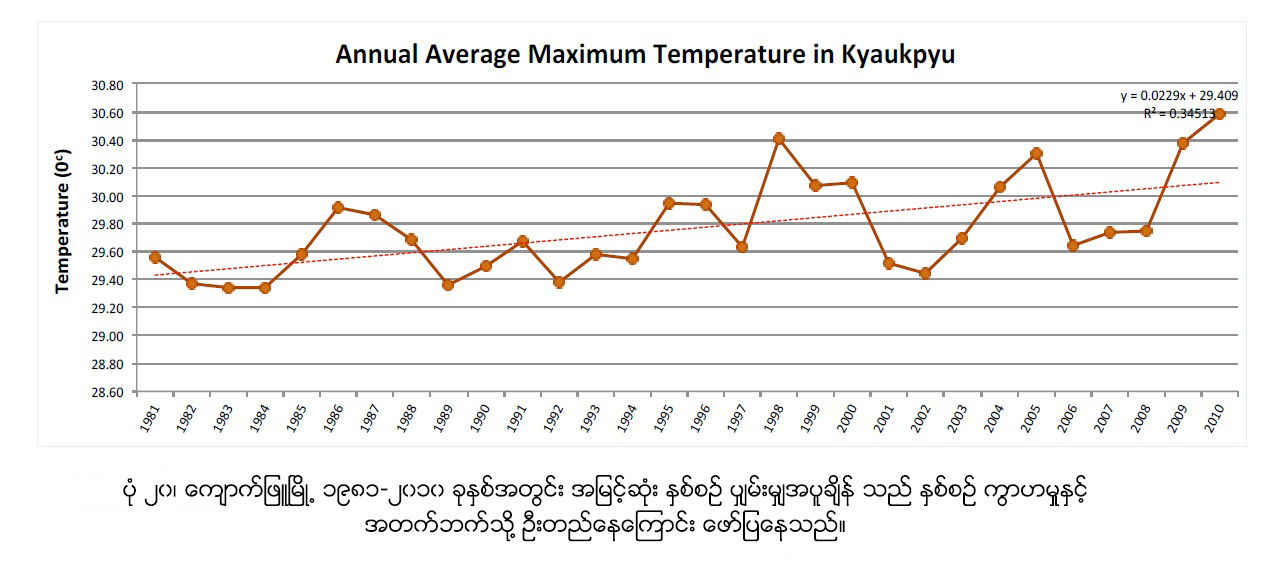 ေက်ာက္ျဖဴၿမိဳ႕၏ႏွစ္စဥ္ပ်မ္းမွ်အပူခ်ိန္ကိုပံု (၂၀) တြင္ေဖာ္ျပထားသည္။ႏွစ္ေပါင္း၃၀အတြင္းအျမင့္ဆံုးတိုင္းတာရရွိသည့္ အပူခ်ိန္မွာ၁၉၈၈ခုႏွစ္စက္တင္ဘာလ၁၉ရက္ေန႔တြင္ ၃၉.၇ဒီဂရီစင္တီဂရိတ္ျဖစ္သည္။ ေနာက္ထပ္အပူဆံုးအပူခ်ိန္မွာကို ၁၉၈၆ခုႏွစ္ေမလ၁၁ရက္ေန႔(၃၇.၇ ဒီဂရီစင္တီဂရိတ္) ႏွင့္၁၉၈၉ခုႏွစ္ဧၿပီလ (၃) ရက္ေန႔တြင္ (၃၇ဒီဂရီစင္တီဂရိတ္) ကိုတိုင္းတာ ရရွိသည္။အနိမ့္ဆံုးအပူခ်ိန္ေက်ာက္ျဖဴၿမိဳ႕တြင္ အနိမ့္ဆံုးပွ်မ္းမွ်အပူခ်ိန္မွာ ၂၀၀၄ခုႏွစ္တြင္၂၀.၄၉ဒီဂရီစင္တီဂရိတ္ျဖစ္သည္။ ပွ်မ္းမွ်အပူခ်ိန္ ၂၂.၇၉ဒီဂရီစင္တီဂရိတ္ျဖစ္ျပီး၊ အပူခ်ိန္ျမင့္မားမႈအနည္းဆံုးမွာ ၁၉၈၇ခုႏွစ္တြင္ ၂၄ဒီဂရီစင္တီဂရိတ္ျဖစ္သည္။ ၁၉၈၇ခုႏွစ္တြင္တိုင္းတာမွတ္သားရရွိသည့္ အျမင့္ဆံုးအပူခ်ိန္မွာ ေမလ၂၃၊ ၂၇ႏွင့္၂၉ရက္မ်ားတြင္ ၂၉.၅ဒီဂရီစင္တီဂရိတ္တို႔အသီးသီးျဖစ္ၾကသည္။ ရက္ေပါင္း၂၆၃ရက္သည္ ပွ်မ္းမွ်အပူခ်ိန္ထက္ ေက်ာ္လြန္ၿပီးညေပါင္း၁၆၈ညသည္ အနိမ့္ဆံုးအပူခ်ိန္ ၂၅ဒီဂရီ စင္တီဂရိတ္ထက္ ေက်္လြန္ခဲ့သည္။၂၀၀၄ခုႏွစ္တြင္ အနည္းဆံုးအျမင့္ဆံုး အပူခ်ိန္ (၂၇ဒီဂရီစင္တီဂရိတ္) ကိုဇြန္လ၁၁ရက္ႏွင့္ ႏို၀င္ဘာလ ၁၆ရက္တို႔တြင္ တိုင္းတာရရွိၿပီးအနိမ့္ဆံုးတိုင္းတာရရွိသည့္ အပူခ်ိန္မွာ ၁၀ဒီဂရီစင္တီဂရိတ္ျဖစ္ၿပီး၊ ၁၄ႀကိမ္ခန္႔တိုင္းတာရရွိခဲ့သည္။ ယင္းတိုင္းတာမႈအားလံုးမွာ ဇန္န၀ါရီလအတြင္းတြင္ျဖစ္သည္။ ရက္ေပါင္း၁၇၆ရက္သည္ အနိမ့္ဆံုးအပူခ်ိန္အျဖစ္ တိုင္းတာရရွိၿပီး ပွ်မ္းမွ်ထက္ ေက်ာ္လြန္သည္။ ၂၆ရက္သည္အပူခ်ိန္၂၅ဒီဂရီ စင္တီဂရိတ္ထက္ေက်ာ္လြန္သည္။ ၂၀၀၄ခုႏွစ္အတြင္းညအပူခ်ိန္၏ ၅၂% ခန္႔မွာပွ်မ္းမွ်ထက္ေလ်ာ့နည္းသည္။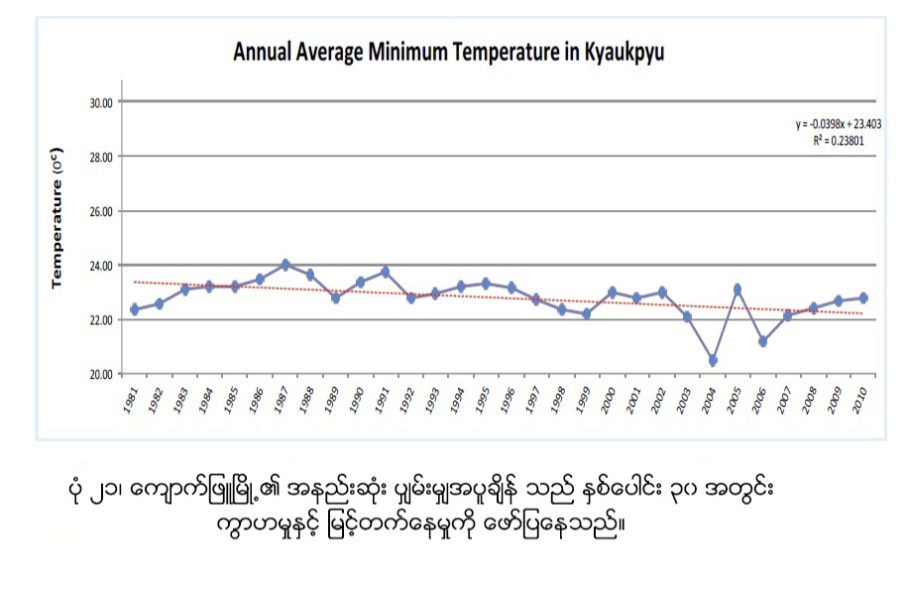 ပံု-၂၁သည္ႏွစ္စဥ္ ေက်ာက္ျဖဴၿမိဳ႕၏ အနည္းဆံုး ပွ်မ္းမွ်အပူခ်ိန္ကုိ ေဖာ္ျပ သည္။ ႏွစ္ေပါင္း၃၀ကာလ အတြင္း အပူဆံုးအပူခ်ိန္မွာ၁၉၈၃ခုႏွစ္ေမလ၂၆ရက္ (၃၀ဒီဂရီစင္တီဂရိတ္) ျဖစ္ၿပီး၂၉.၅ ဒီဂရီစင္တီဂရိတ္ကို ေမလတစ္လအတြင္းတြင္ (၄) ႀကိမ္ တိုင္း တာရရွိသည္။ (၁၉၈၆ခုႏွစ္ႏွင့္ ၁၉၈၇ခုႏွစ္တြင္(၃)ႀကိမ္)။ ႏွစ္ေပါင္း၃၀အတြင္းညေပါင္း၂၃% ခန္႔အနိမ့္ဆံုး အပူခ်ိန္၂၅ ဒီဂရီစင္တီဂရိတ္ ထက္ ေက်ာ္လြန္ၿပီး ညေပါင္း၆၅%ခန္႔သည့္ အနည္းဆံုးပွ်မ္းမွ် အပူခ်ိန္ထက္ ေက်ာ္လြန္သည္။ အနိမ့္ဆံုး ပွ်မ္းမွ် အပူခ်ိန္သည္ အက်ဘက္သုိ႔ဦးတည္ေနၿပီး ညအပူခ်ိန္ ၂၀ဒီဂရီစင္တီဂရိတ္ ရွိေသာေၾကာင့္ျဖစ္သည္။ (ညေပါင္းစုစုေပါင္း၏၂၇% ခန္႔သည္ အနိမ့္ဆံုးအပူခ်ိန္အျဖစ္ ၁၀ဒီဂရီ စင္တီဂရိတ္ကို တိုင္းတာမွတ္သား ရရွိသည္) အခ်က္အလက္မ်ားမွ အပူဆံုးေန႔ရက္မ်ားႏွင့္ညအခ်ိန္မ်ားမွပို၍ေအးစိမ့္လာေၾကာင္းကိုေဖာ္ျပေနသည္။၃။	ရပ္ရြာလူထု ေဘးဒဏ္ခံႏိုင္စြမ္း ဆန္းစစ္ေလ့လာျခင္း၏ ရလာဒ္မ်ား၃.၁	ေက်းရြာေဘးအႏၱရာယ္သမိုင္းေၾကာင္းျပာကၽြိန္းေခ်ာင္းဖ်ားေက်းရြာ၏ ယခင္ကက်ေရာက္ခဲ႔ေသာ ေဘးအႏၱရာယ္မ်ား၊ ၄င္းတို႔၏ အက်ိဳးဆက္မ်ားႏွင့္အႏၱရာယ္ မ်ားက်ေရာက္ျပီးေနာက္ျပန္လည္ထူေထာင္ေရး လုပ္ငန္းမ်ားကို မည္ကဲ႔သို႔ ကိုင္ တြယ္ေျဖရွင္းခဲ႔သည္ကို ေက်းရြာသူေက်းရြာသားမ်ားသိရွိေစရန္ ရည္ရြယ္၍ဆန္းစစ္ေလ့လာျခင္း ျဖစ္ပါသည္။ ထို႔အျပင္ငယ္ရြယ္သူမ်ားအေနျဖင့္ လက္လွမ္းမမွီခဲ႔ေသာ ေဘးအႏၱရာယ္ျဖစ္စဥ္မ်ားကို သိရွိျပီး ေနာင္တြင္မိမိတို႔ေက်းရြာ၏ ျဖစ္ေလ့ျဖစ္ထရွိေသာအႏၱရာယ္မ်ားအတြက္ ၾကိဳတင္ျပင္ဆင္ျခင္း အစီအစဥ္မ်ားထားရွိနိုင္ရန္လည္းရည္ရြယ္ပါသည္။အထက္ေဖာ္ျပပါဇယားကိုၾကည္႔ျခင္းအားျဖင္႔ ျပားကၽြိန္ေခ်ာင္းဖ်ားေက်းရြာတြင္ မုန္တိုင္းတုိက္ျခင္း အႏၱရာယ္သည္ အျဖစ္မ်ားေသာ ေဘးအႏၱရာယ္ဟုယူဆရျပီးၾကီးမားေသာ ထိခိုက္ပ်က္စီးမႈမ်ားမရွိျခင္း ကိုလည္း ေတ႔ြရပါသည္။ ေက်းရြာအေနအထားသည္ ေတာင္ကုန္းမ်ားႏွင့္ လ်ိဳေျမာင္မ်ားရွိေသာ ေၾကာင့္လည္း မိုးမ်ားသည္ႏွင့္ ေရႀကီးျခင္းေဘးအႏၲရာယ္ကိုခံစားရျခင္းျဖစ္သည္ ေရႀကီးျခင္းေၾကာင့္ ထိခိုက္မႈမ်ား အၾကိမ္ ေရနည္းပါးစြာျဖစ္ခဲ႔သည္ကိုလည္းေတြ႕ရသည္။  မုန္တိုင္း ေၾကာင့္ ေက်းရြာလူထု၏ စီးပြားေရး၊ လူမႈေရး၊ စိုက္ပ်ိဳးေရး၊တိရိစာၦန္ေမြးျမဴေရးလုပ္ငန္းမ်ားႏွင့္ သဘာဝပတ္ဝန္းက်င္ထိခိုက္မႈမ်ား ရွိခဲ့ေၾကာင္းဆန္းစစ္ခ်က္မ်ားအရသိရွိရပါသည္။ ေက်းရြာပတ္ဝန္းက်င္တြင္ သစ္ေတာမ်ား ရွိေသာေၾကာင္႔ ေတာမီး အႏၲရာယ္ကိုလည္း မၾကာခဏ ရင္ဆိုင္ေနရသည္ကိုလည္း ေတြ႕ျမင္ရသည္။ ယခုအခါ အပူရွိန္မ်ား ျမင္႔လာေသးေၾကာင္႔ ေတာမီး အႏၱရာယ္ကို ပိုမို သတိထားရန္လိုအပ္ပါသည္။ ၃.၂	ေက်းရြာသမိုင္းေၾကာင္းအားဆန္းစစ္ေလ့လာျခင္းေက်းရြာသမိုင္းေက်ာင္း ေလ့လာစမ္းစစ္ျခင္း ျပဳလုပ္ရျခင္ျဖင့္  ေက်းရြာစတင္တည္ေထာင္ထား ခဲ့ ေသာ ခုႏွစ္၊ေက်းရြာတြင္ ေဆာက္လုပ္ထားခဲ့ေသာအမ်ားျပည္သူပိုင္အေဆာက္အဦးမ်ား၏ စတင္တည္ ေဆာက္ခဲ့ခ်ိန္မ်ားကိုစနစ္တက်သိရွိႏိုင္ပါသည္။ တည္ေဆာက္ခဲ့ ေသာခုႏွစ္မ်ားကိုစနစ္တက်မွတ္သား ထားျခင္းျဖင့္ ေနာင္လာေနာက္သားမ်ားအတြက္မသိရွိႏိုင္ခဲ့ေသာ အေၾကာင္းအရာမ်ားကို ျပန္လည္ေျပာ                 ျပႏိုင္ေသာ သမိုင္းအေထာက္အထား မ်ားအျဖစ္ တည္ရွိသြားမည္ျဖစ္ပါသည္။  ထို႔ျပင္မိမိ ေက်းရြာဖြံ႕ၿဖိဳး တိုးတက္လာမႈအဆင့္ဆင့္ကိုလည္းခုႏွစ္၊သကၠရာဇ္မ်ားအတိအ က်ျဖင့္သိရွိႏိုင္ မည္ျဖစ္ပါ သည္။ လက္ရွိ  ေက်းရြာတြင္ရွိေသာအရင္း အျမစ္မ်ားကိုေရရွည္တည္တံေအာင္ထိန္းသိမ္းရန္ႏွင္႔  ေနာင္ကို လည္း ေက်းရြာ ဖြံ႕ျဖိဳးေရးလုပ္ငန္းမ်ားကို စည္းလံုးညီညြတ္စြာ  ေဆာင္ရြက္သြားရန္သတိျပဳမိ မည္ျဖစ္ပါ သည္။၃.၃	ရာသီခြင္ျပ ျပကၡဒိန္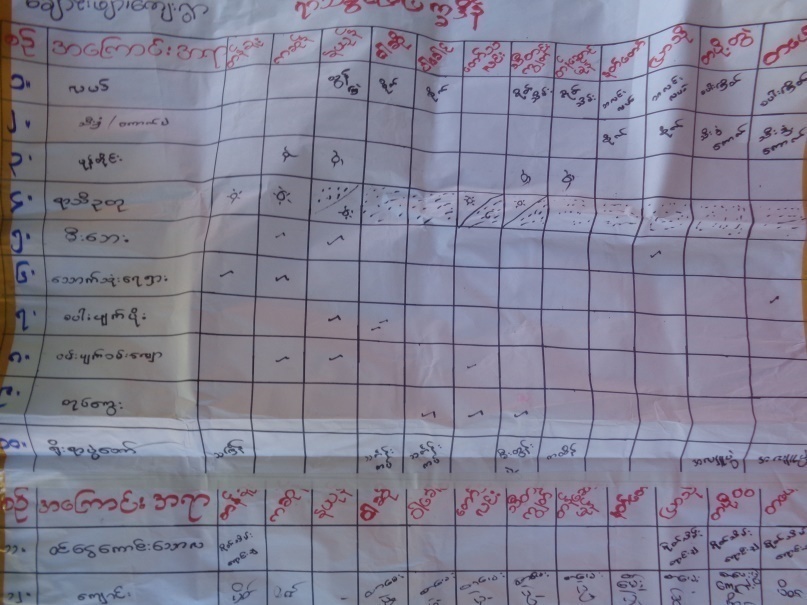 ရာသီခြင္ျပျပကၡဒိန္ေရးဆဲြျခင္းအားျဖင့္ ျပားကၽြိန္ေခ်ာင္းဖ်ား  ေက်းရြာတြင္က်ေရာက္ေလ့ရွိေသာ ေဘး အႏၱရာယ္မ်ားကို ဇန္န၀ါရီလမွဒီဇင္ဘာအထိ လအလိုက္သိရိွႏုိင္မည္ျဖစ္ၿပီးမုန္တိုင္း၊ေရႀကီး/ေရလွ်ံ၊ ေရရွားပါးမႈ၊ မီးေဘး၊အေအးလြန္၊ အပူခ်ိန္ျပင္းစသည့္ေဘးအႏၱရာယ္မ်ား ျဖစ္ေပၚက်ေရာက္လာခဲ့ပါက လအလိုက္ႀကိဳတင္ကာကြယ္စီမံ ေဆာင္ရြက္မႈမ်ားကိုရာသီခြင္ျပျပကၡဒိန္ကို ဖတ္ရႈၾကည့္လုိက္ျခင္း ျဖင့္ျပဳလုပ္ ေဆာင္ရြက္ႏိုင္မည္ျဖစ္ပါသည္။	ထိုနည္းတူစိုက္ပ်ိဳးေရးလုပ္ငန္းႏွင့္ေရလုပ္ငန္းတို႔ကိုလည္း လအလိုက္ စပါးစတင္ပ်ိဳးေထာင္၊ပ်ိဳးႏုတ္၊ ပ်ိဳးစိုက္၊ရိတ္သိမ္း၊ေျခြေလွ႔လုပ္ငန္းအဆင့္ဆင့္ကိုလည္းသိရိွႏိုင္ပါသည္။ ပ်ိဳးထာင္ကလတြင္ေရၾကီးျခင္းမ်ား ျဖစ္ပြားပါက မ်ိဳးစပါးမ်ားဆံုးရႈံးေစပါသည္။ ရိတ္သိမ္းကာလ တန္ေဆာင္မုန္းလမ်ားတြင္ မိုးရြာသြန္းတတ္ သျဖင့္စပါးမ်ားဆံုးရႈံးရေလ့ရွိပါသည္။ေရလုပ္ငန္းအတြက္လည္း လအလိုက္မုန္တိုင္းျဖစ္ႏိုင္ေျခ၊လိႈင္းႀကီးေလထန္ မႈအေျခအေနမ်ားကို ရာသီခြင္ျပျပကၡဒိန္ေရးဆဲြၾကည့္႐ႈျခင္းအားျဖင့္ ႀကိဳတင္ေရွာင္ရွားႏိုင္သျဖင့္ ေဘးအႏၱရာယ္က်ေရာက္မႈမွ ကင္းေ၀းႏုိင္ပါသည္။ ေရလုပ္ငန္းကိုလစဥ္လုပ္ကိုင္ၾကသည္ကိုလည္းေတြ႕ျမင္ရသည္။ က်န္းမာေရး က႑ တြင္ရာသီအလိုက္ျဖစ္တတ္ေသာေရာဂါမ်ားကို သိရိွႏိုင္ၿပီး၀မ္းပ်က္/၀မ္းေလ်ာေရာဂါႏွင့္ ကေလးမ်ားတြင္ ျဖစ္တတ္ေသာ ေသြးလြန္တုတ္ေကြးေရာဂါမ်ားသည္အဓိကျဖစ္ပါသည္။ ဤေရာဂါမ်ားျဖစ္ပြားလာပါက ေရကိုက်ိဳခ်က္ေသာက္သံုးရန္၊ ေဆးဝါးမ်ားဓါတ္ဆားမ်ားစုေဆာင္းထားရန္ႏွင့္ အမွည့္လြန္ေသာ အသီးမ်ားစားသံုးျခင္းမွေရွာင္က်ဥ္ႏိုင္ရန္ ၾကိဳတင္သတိျပဳႏိုင္မည္ျဖစ္ပါသည္။ အိမ္ေထာင္စုတစ္စုခ်င္းစီမွ တစ္ရြာလံုးထိတစ္ႏွစ္တာကာလအတြင္း မိမိေက်းရြာတြင္လုပ္ေဆာင္ရမည့္ ေဆာင္ရန္ေရွာင္ရန္မ်ားကို အေသးစိတ္သိရိွႏိုင္မည္ျဖစ္ပါသည္။	ပညာေရးက႑တြင္လည္းရာသီခြင္ျပျပကၡဒိန္ကို စုေပါင္းေရးဆဲြလိုက္ျခင္းျဖင့္ ေက်ာင္းဖြင့္ေသာ ကာလ၊ ေက်ာင္းပိတ္ေသာလမ်ားေက်ာင္းပဲြေတာ္မ်ားႏွင့္ စာေမးပဲြေျဖဆိုေသာလမ်ားကိုလည္း သိရိွႏုိင္ၿပီး ေက်းရြာ၏႐ိုးရာပဲြေတာ္မ်ား၊ သႀကၤန္ပဲြရက္မ်ား၊ ၀ါဆိုသကၤန္းကပ္ပဲြထိန္ပဲြ၊ သီတင္းကၽြတ္ပဲြ၊ တန္ေဆာင္တိုင္ မီးထြန္းပဲြေတာ္၊ႏွစ္သစ္ကူးပဲြေတာ္မ်ားကိုလည္းသိရိွႏုိင္ပါသည္။ ၀င္ေငြ/ထြက္ေငြရိွေသာလမ်ားကိုလည္း သိရိွရသျဖင့္ဖြံ႕ၿဖိဳးေရးလုပ္ငန္းမ်ားအတြက္လည္း ၀င္ေငြရိွေသာလမ်ားတြင္ျပဳလုပ္ေပးျခင္းအားျဖင့္ စီမံကိန္းမ်ားေအာင္ျမင္ႏိုင္မည္ျဖစ္ပါသည္။ စီမံကိန္းအေကာင္အထည္ ေဖာ္ေဆာင္ရန္အတြက္ ေက်းရြာ၏ လအလိုက္လုပ္ငန္းမ်ားအေပၚတြင္ အေျခခံ၍လိုအပ္သလိုအစီအစဥ္မ်ားလည္းေရးဆြဲႏိုင္ပါသည္။၃.၄	အရင္းအျမစ္ျပေျမပံု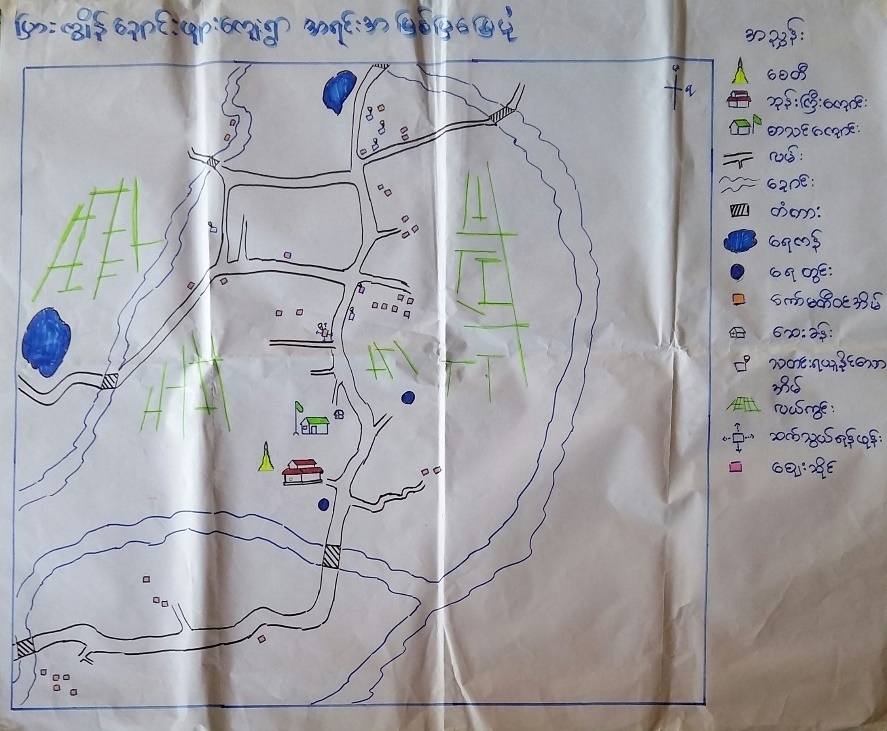 ျပားကၽြိန္ေခ်ာင္းဖ်ားေက်းရြာသည္ သိုင္းေခ်ာင္းေက်းရြာအုပ္စု၊ ေက်ာက္ျဖဴျမိဳ႕နယ္၏ ေတာင္ဘက္တြင္ တည္ရွိျပီး ေက်ာက္ျဖဴၿမိဳ႕ မွ ျပားကၽြိန္ေခ်ာင္းဖ်ားေက်းရြာအထိ (၁၃)မိုင္၂ဖာလံုကြာေ၀းပါသည္။  ေက်းရြာ၏ အက်ယ္အ၀န္းမွာ ( ၄ ) မိုင္ခန္႕ ရွိပါသည္။  အေရွ႕ဘက္တြင္ေခ်ာင္း ၊ လယ္ကြင္း  ၊ ေတာင္တန္း၊ အေနာက္ဘက္တြင္မင္းျပင္ေက်းရြာ ၊ ေတာင္ဘက္တြင္ ေခ်ာင္းေျမာင္ေက်းရြာ၊  ေျမာက္ဘက္တြင္ ျပားကၽြိန္ေက်းရြာတို႕ရွိပါသည္။	ေက်းရြာလူထုေရးဆဲြေသာ “ေက်းရြာအရင္းအျမစ္ျပေျမပံု”အရ ေက်းရြာ၏အေရွ႕ႏွင့္အေနာက္ ဘက္တြင္လယ္ကြင္းမ်ားတည္ရိွကာ ေက်းရြာ၏အသက္ေမြး၀မ္းေၾကာင္းလုပ္ငန္းအျဖစ္ လယ္ယာလုပ္ငန္း ကို အဓိကထားလုပ္ကိုင္ၾကသျဖင့္ဆန္၊စပါးမ်ားမွာ ေက်းရြာ၏အဓိကအရင္းအျမစ္အျဖစ္ေတြ႕ရသည္။ ထို႔ျပင္ေက်းရြာ၏ အနီးရွိေခ်ာင္းကိုမွီ၍ ေရလုပ္ငန္းကိုလုပ္ကိုင္၍ေက်းရြာအတြင္း၌ တစ္ႏိုင္တပိုင္ စပါးႀကိတ္စက္(၆)လံုးတည္ရိွသည္။ ေက်းရြာ၏ပညာေရးႏွင့္ ပတ္သက္ေသာ အရင္းအျမစ္အျဖစ္ အလယ္တန္းေက်ာင္း (ခြဲ)တည္ရွၿပီးအထက္တန္းအဆင့္ပညာေရးကိုမူ မင္းျပင္အထက္တန္းေက်ာင္းမ်ား သို႔သြားေရာက္ပညာသင္ၾကားၾကရပါသည္။လမ္းပန္းဆက္သြယ္ေရးအေနျဖင့္ကုန္းလမ္းကိုအသံုးျပဳကာတစ္ႏွစ္ပတ္လံုး သြားလာႏုိင္ သည္။ထိုလမ္းသည္ ေျမသားလမ္းျဖစ္ၿပီးလမ္းၾကမ္းသည္။ မိုးအခါသြားလာရ ခက္ခဲသည္။ ေက်းရြာအတြင္း က်န္းမာေရးေဆးေပးခန္းမရိွသျဖင့္ က်န္းမာေရးႏွင့္ ပတ္သက္ေသာ ေစာင့္ေရွာက္မႈမ်ားကို မင္းျပင္းေက်းလက္ေဆးေပးခန္းႏွင့္ ေက်ာက္ျဖဳၿမိဳ႕ေပၚသို႔သာ တိုက္ရိုက္သြားေရာက္ ခံယူၾကရသည္။ ေက်းရြာတြင္ေဘးအႏၱရာယ္ႏွင့္ပတ္သက္၍ခိုလံႈရာအေဆာက္ အဦးအေနျဖင့္ ေက်းရြာ၏အေနာက္ေတာင္ ဘက္ရွိ ေက်းရြာဘုန္းေတာ္ႀကီး  ေက်ာင္းကိုလည္းခိုလံႈရာ အေဆာက္အဦး အေနျဖင့္အသံုးျပဳႏုိင္သည္။	ေက်းရြာအတြင္း၌ ေသာက္သံုးေရရရိွႏိုင္ေသာအရင္းအျမစ္အျဖစ္ေရကန္ (၄) ကန္ ႏွင့္ ေရတြင္း(၁)တြင္း ရွိေသာ္လည္းေႏြရာသီကာလတြင္ေရမ်ားခန္းေျခာက္ကာ ေရရွားပါးမႈဒဏ္ကို ႏွစ္စဥ္ႀကံဳေတြ႕ ခံစားၾကရသည္။ ေက်းရြာအတြင္ တံတား(၇)စင္ခန္႕ရွိသည္။ တစ္စင္းသည္(ကြန္ကရစ္) တံတားျဖစ္၍ အျခားတံတားမ်ားသည္ သစ္သားတံတားမ်ားျဖစ္သည္။ သတင္းအခ်က္အလက္ရရိွႏိုင္ေသာ အရင္းအျမစ္အျဖစ္ ေက်းရြာအတြင္းအုပ္ခ်ဳပ္ေရးမွဴးအပါ အ၀င္အုပ္ခ်ဳပ္ေရးအဖဲြ႕၀င္မ်ားႏွင့္ တယ္လီဖုန္း ၿဂိဳလ္တုစေလာင္းတို႔ရိွေသာအိမ္မ်ားရိွသည္။၃.၅	ေဘးအႏၱရာယ္ႏွင့္ ထိခိုက္လြယ္မႈျပေျမပံု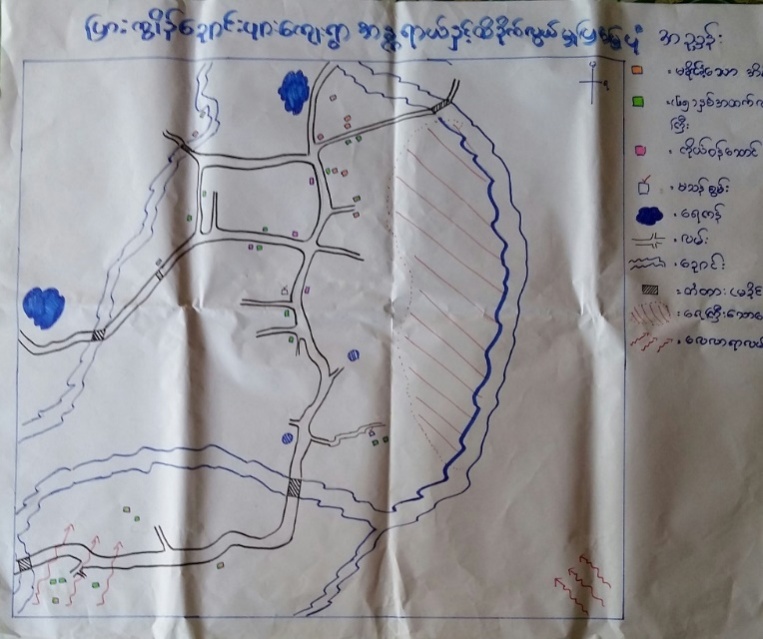 ျပကၽြိန္ေခ်ာင္းဖ်ားေက်းရြာအတြင္း ေဘးအႏၲရာယ္ႏွင့္ေဘးျဖစ္ႏိုင္ေျချပေျမပံုကို ေရးဆြဲထား ျခင္းျဖင့္ ေက်းရြာအတြင္းႏွင့္ ေက်းရြာေဘးပတ္ဝန္းက်င္ အရပ္ေဒသမ်ားရွိအႏၱရာယ္ျဖစ္ေစႏိုင္ ေသာ ေနရာမ်ား၊ ေဘးအႏၱရာယ္တစ္ခုခုျဖစ္ေစႏိုင္ေသာ ေရလာရာလမ္း၊ ေလလာရာလမ္းမ်ား၊ ကေလးငယ္ မ်ားရွိေသာအိမ္၊သက္ႀကီးရြယ္အိုမ်ားရွိေသာအိမ္၊ မသန္စြမ္း သူမ်ားရွိေသာအိမ္၊ ကိုယ္ဝန္ေဆာင္ရွိ  ေသာအိမ္မ်ားကို အလြယ္တကူသိရွိႏိုင္ပါသည္။ ထို႔အျပင္ေက်းရြာအတြင္း ေဘးအႏၱရာယ္ က်ေရာက္ခဲ့ပါကလည္းမည္သည့္လမ္းမွ ေဘးလြတ္ရာသို႔ေရႊ႕ေျပာင္းသြားရမည္ကိုလည္း ႀကိဳတင္သိရွိႏိုင္ ပါသည္။ ေက်းရြာအတြင္းသ႑န္တူဇာတ္တိုက္ေလ့က်င့္ခန္းမ်ားျပဳလုပ္ရာ တြင္လည္းအသံုးဝင္ေသာေျမ ပံုတစ္ခုျဖစ္ပါသည္။ ထို႔ေၾကာင့္ ေက်းရြာအတြင္းေဘးအႏၱရာယ္ႏွင့္ ေဘးျဖစ္ႏိုင္ ေျချပေျမပံု ေရးဆြဲထားျခင္းသည္ ေက်းရြာတြင္း ေဘးအႏၱရာယ္ တစ္ခုခုက်ေရာက္ခဲ့ပါက သက္သာေလ်ာ့ပါးေစေသာ အခ်က္တစ္ခ်က္ျဖစ္ပါသည္။၃.၆	အသက္ေမြး၀မ္းေၾကာင္းလုပ္ငန္းမ်ား ခဲြျခားသံုးသပ္ျခင္းျပားကၽြိန္ေခ်ာင္းဖ်ားေက်းရြာ၏ အသက္ေမြး၀မ္းေၾကာင္းျပဇယားကိုေရးဆဲြျခင္းအားျဖင့္ ေက်းရြာ တြင္ အဓိက အသက္ေမြး၀မ္းေၾကာင္းျဖစ္ေသာ လယ္ယာလုပ္ငန္း၊ေရလုပ္ငန္းႏွင္႔ ေရနံ ထုတ္လုပ္ေသာ လုပ္ငန္းမ်ားအေၾကာင္းကို ထင္ရွားစြာသိရိွႏိုင္မည္ျဖစ္ပါသည္။ ထို႔အျပင္၎အသက္ေမြး၀မ္းေၾကာင္း မ်ားသည္ ေက်းရြာလူထုအားေဘးအႏၱရာယ္က်ေရာက္ခ်ိန္တြင္ မည္ကဲ့သို႔အေထာက္အကူျပဳႏိုင္ပံုကိုလည္း သိရိွႏုိင္ပါမည္။ လယ္ယာလုပ္ငန္းသည္ေက်းရြာသူ/သားမ်ား၏အစားအစာဖူလံုမႈကိုေပးစြမ္းေစပါမည္။ ဝင္ေငြရရွိႏိုင္သျဖင့္သား၊သမီးမ်ားပညာသင္ၾကားေပးႏုိင္ၿပီး၊ က်န္းမာေရးထိခိုက္လာလွ်င္လည္း လိုအပ္ သည့္ကုသမႈမ်ားခံယူႏိုင္ပါမည္။ ေက်းရြာ၏အသက္ေမြး၀မ္းေၾကာင္းတစ္ခုျဖစ္ေသာေရလုပ္ငန္းသည္ လည္း စား၀တ္ေနေရးကိုတစ္ဖက္တစ္လမ္းမွဖူလံုေစပါသည္။ ေရလုပ္ငန္းကို တႏွစ္ပတ္လံုး လုပ္ကိုင္ၾက သျဖင့္ သားငါးႏွင့္ပက္သက္၍ ေက်းရြာအတြက္ အဆင္ေျပသည္ကိုလည္းေတြ႕ရသည္ ။ ေရနံလုပ္ငန္းသည္ ယခင္ကမ်ားစြာ ေက်းရြာအတြက္ေကာင္းက်ိဳးျဖစ္ထြန္းခ့ဲေသာ္လည္း ယခုအခါတြင္ ေရနံအထြက္ နည္းလာျခင္းေႀကာင့္ လုပ္ကိုင္သူနည္းပါး လာခ့ဲပါသည္။ ေရနံလုပ္ငန္း ကိုဆက္လက္လုပ္ကိုင္ ေနသူအခ်ိဳ႕အတြက္ စား၀တ္ေနေရးအတြက္ အေထာက္အကူျပဳရုံမွ်သာ ရရိွျပီး ပိုလွ်ံမႈ မရိွေတာ့ေပ။	သဘာ၀ေဘးအႏၱရာယ္မ်ားျဖစ္ေသာ ေရႀကီးျခင္း၊မုန္တိုင္းတိုက္ခတ္ျခင္းတုိ႔ေၾကာင့္ အသက္ေမြး ၀မ္းေၾကာင္းမ်ားျဖစ္ေသာလယ္လုပ္ငန္း၊ ေရလုပ္ငန္းတို႔အေပၚတြင္ ထိခိုက္ဆံုးရံႈးမႈမ်ားမ်ားစြာ ရိွႏိုင္ပါသည္။ ဥပမာအားျဖင့္ေရႀကီးျခင္း၊ မုန္တိုင္းတုိက္ခတ္ျခင္း၊ လယ္ယာေျမမ်ားပ်က္စီးဆံုးရံႈးျခင္း၊ ကၽြဲ၊ႏြား၊တိရစာၦန္မ်ား ေသေၾကပ်က္စီးျခင္း၊ စပါးက်ီမ်ားပ်က္စီးဆံုးရံႈးျခင္း၊ စက္ေလွမ်ား၊ပိုက္မ်ား၊ ပ်က္စီးဆံုးရံႈးျခင္း တို႔ကိုျဖစ္ေပၚ ေစပါသည္။	ထို႔ေၾကာင့္ျပားကၽြိန္ေခ်ာင္းဖ်ားေက်းရြာတြင္ သဘာ၀ေဘးအႏၱရာယ္ျဖစ္ခ်ိန္တြင္ အသက္ေမြး ဝမ္းေၾကာင္း လုပ္ငန္းမ်ားပ်က္စီးမႈနည္းပါးေစရန္ အတြက္လယ္ယာေျမမ်ားကို ကန္သင္းေဘာင္မ်ား ျမွင့္ထားျခင္း၊ ရိတ္သိမ္းၿပီးစပါးမ်ားကိုအမုိးအကာေအာက္ထားျခင္း၊ ေသာက္သံုးေရကန္မ်ားကို ေဘာင္ျမွင့္ျခင္းလုပ္ငန္းမ်ား ၊ ေလွမ်ားကိုလည္းေဘးကင္းရာသို႔ ေရႊ႕ေျပာင္းထားျခင္း၊ ငါးဖမ္းပိုက္မ်ား ကိုလည္းစနစ္တက်သိမ္းဆည္းထားျခင္းတို႔ျဖင့္ ပ်က္စီးမႈနည္းေစရန္ကာကြယ္ရပါမည္။	ျပာကၽြိန္ေခ်ာင္းဖ်ားေက်းရြာ၏ အသက္ေမြး၀မ္းေၾကာင္းလုပ္ငန္းမ်ား ေဘးဒဏ္ခံႏိုင္ရည္စြမ္း ျမင့္မားလာေစရန္(သို႔)ရာသီဥတုႏွင့္လိုက္ေလ်ာညီေထြေသာ အသက္ေမြး၀မ္းေၾကာင္း ျဖစ္လာေစရန္ အတြက္အဖဲြ႕အစည္းမ်ားမွ သင္ၾကားေပးေသာ နည္းပညာမ်ားအားသင္တန္းတက္ေရာက္သင္ယူျခင္း နည္းလမ္းမ်ားအားရွာေဖြေဖာ္ထုတ္ျခင္းတို႔ျဖင့္ ေျပာင္းလဲလာေသာ ရာသီဥတုႏွင့္ လိုက္ေလ်ာညီေထြေအာင္ လုပ္ေဆာင္ထားရမည္ျဖစ္သည္။၃.၇ ရပ္ရြာအတြင္း အဖဲြ႕အစည္းမ်ား ေပါင္းစပ္ယွက္ႏြယ္မႈျပေျမပံု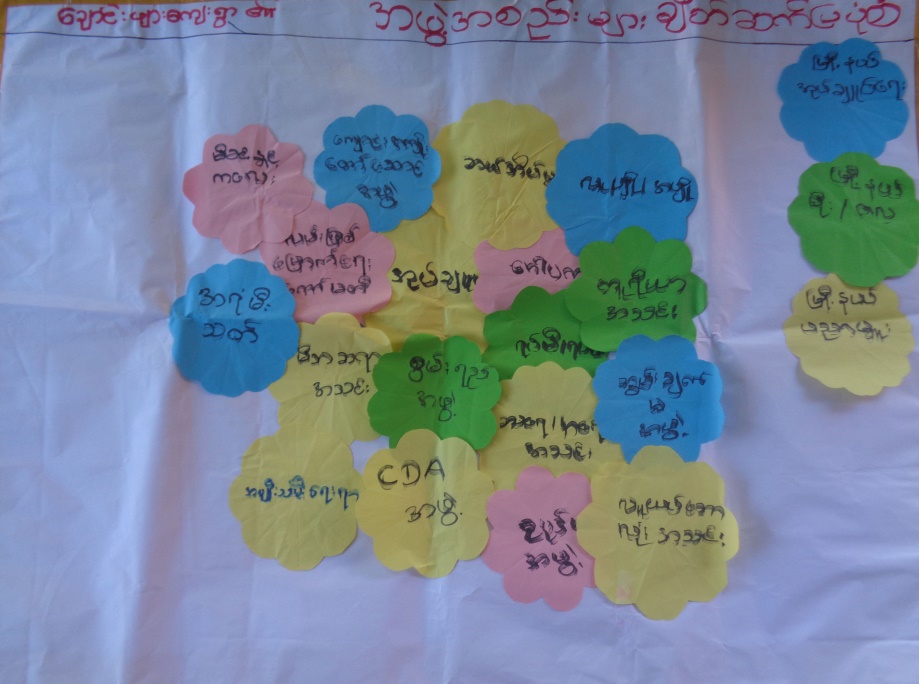 ရခိုင္ျပည္နယ္၊ ေက်ာက္ျဖျမိဳ႕နယ္၊ သိုင္းေခ်ာင္းေက်းရြာအုပ္စု၊ ျပားကၽြိန္ေခ်ာင္းဖ်ားေက်းရြာအတြင္းရိွ လူမႈေရးအဖဲြ႕အစည္းမ်ားေက်းရြာဖြံ႕ၿဖိဳးတိုးတက္ေရး၊ သဘာ၀ေဘးအႏၱရာယ္က်ေရာက္မႈမွ ႀကိဳတင္ ကာကြယ္ေရး၊ ရပ္ရြာသာေရးနာေရး ကိစၥမ်ားအတြက္အဖဲြ႕မ်ားဖဲြ႕စည္းေဆာင္ရြက္မႈရိွၾကပါသည္။	ျပာကၽြိန္ေခ်ာင္ဖ်ားေက်းရြာရိွ ၂၀၁၅ခုႏွစ္ ေအာက္တိုဘာလ အထိရပ္ရြာအတြင္း ဖြဲ႕စည္းထားေသာအဖဲြ႕အစည္း (၁၆)ဖဲြ႕ရိွပါသည္။ ထိုအဖဲြ႕အစည္း (၁၆)ခုမွာ (၁) ေက်းရြာအုပ္စုအုပ္ခ်ဳပ္ေရး အဖြဲ႕၊ (၂) ေဂါပကအဖဲြ႕၊ (၃) အပ်ိဳလူပ်ိဳအဖဲြ႕၊ (၄) ရပ္မိရပ္ဖ (၅) မိဘဆရာအသင္း (၆) ေက်ာင္းအက်ိဳး ေတာ္ေဆာင္အဖြဲ႕ (၇) လမ္းျဖစ္ေျမာက္ေရးအဖြဲ႕  (၈)ဆြမ္းခ်က္အဖြဲ႕ (၉)သာေရးနာေရးအဖြဲ႕(၁၀) တူရီယာအသင္း (၁၁) အမိ်ဳးသမီးေရးရာ (၁၂)မိခင္ကေလး   ( ၁၃)ေဘာလံုးအသင္း(၁၄) အရံမီးသတ္   (၁၅)ဥပုဥ္မ အဖြဲ႕(၁၆) ဆယ္အိမ္မွဴးႏွင့္ ေက်းရြာျပင္ပအဖြဲ႕တို႕ျဖစ္ပါသည္။	ေက်းရြာအုပ္စုအုုပ္ခ်ဳပ္ေရးမွဴးႏွင့္ ဆယ္အိမ္မွဴးမ်ားသည္ ေက်းရြာအတြင္းရိွ အုပ္ခ်ဳပ္ေရးကိစၥမ်ား၊ စည္းကမ္းထိန္းသိမ္းေရးကိစၥမ်ား၊ ဥပေဒႏွင့္တရားဥပေဒစိုးမိုးေရးကိစၥမ်ားအတြက္ အထက္အဆင့္ၿမိဳ႕နယ္ အဆင့္ေဒသ ဆိုင္ရာဌာနမ်ားႏွင့္တိုက္ရိုက္ခ်ိတ္ဆက္ေဆာင္ရြက္ပါသည္။ ရပ္ရြာတည္ၿငိမ္ေအးခ်မ္းေရး၊ တရား ဥပေဒစိုးမိုးေရး အတြက္ေဆာင္ရြက္ပါသည္။ေဂါပကအဖဲြ႕သည္ေက်းရြာ၏ ဘုန္းေတာ္ၾကီးေက်ာင္းႏွင့္ပါတ္သပ္သည္႕မ်ားကို ေဆာင္ရြက္ပါ သည္။ ဥပုဒ္မအဖြဲ႕၊  ဆြမ္းခ်က္အဖြဲ႕စသည္႕အဖြဲ႕တို႕ႏွင့္ခ်ိတ္ဆက္ၿပီးလုပ္ေဆာင္သည္။ အပ်ိဳလူပ်ိဳအဖဲြ႕သည္ ရပ္ရြာအတြင္းမဂၤလာပဲြမ်ား၊ ရွင္ျပဳပဲြမ်ား၊ဘုရားပဲြေတာ္မ်ား စသည့္ ရာသီအလိုက္ပဲြမ်ားတြင္ ေကၽြးေမြးတည္ခင္းဧည့္ခံေရးကိစၥရပ္မ်ားတာ၀န္ယူလုပ္ကိုင္ေပးပါသည္။	မိဘဆရာအသင္းသည္ ေက်းရြာရွိစာသင္ေက်ာင္းျဖစ္ေျမာက္ေရး ၊ စာသင္ေက်ာင္းႏွင့္ ပါတ္သက္ သည္မ်ားကိုေက်းရြာအုပ္ခ်ဳ ပ္ ေရး၊ ေက်ာင္းအက်ိဳးေတာ္ေဆာင္ အဖြဲ႕မ်ား ႏွင့္ပူးေပါင္း ေဆာင္ ရြက္သည္ ။ ေက်ာင္းအက်ိဳးေတာ္ေဆာင္အဖြဲ႕သည္စာသင္ေက်ာင္း ျပဳျပင္ျခင္းမ်ား၊ အသစ္တည္ေဆာင္ျခင္း စသည္႕ လုပ္ငန္းမ်ားအတြက္ ရံပံုေငြရွာေဖြျခင္း ၊ လုပ္ငန္းမ်ားေဆာင္ရြက္ျခင္းမ်ားကို  အုပ္ခ်ဳပ္ေရးအဖြဲ႕မ်ား ၊ မိဘဆရာအသင္း မ်ားႏွ ္ ပူးေပါင္းေဆာင္ရြက္ၾကသည္။ လမ္းျဖစ္ေျမာက္ေရးအဖြဲ႕သည္  ေက်းရြာရွိလမ္းမ်ားအားလံုး  ျပဳျပင္ျခင္း ၊ အသစ္ေဖာက္ျခင္း စသည္႕ လုပ္ငန္းမ်ားကို အုပ္ခ်ဳပ္ေရးအဖြဲ႕ ၊လူပ်ိဳအပ်ိဳအဖြဲ႕မ်ားႏွင့္ပူးေပါင္းေဆာင္ရြက္ ၾကသည္ ။ ဆြမ္းခ်က္အဖြဲ႕သည္ ေက်းရြာရွိ  ဘာသာေရးပြဲေတာ္မ်ား ၊ အလွဴပြဲမ်ားတြင္ ဆြမ္းခ်က္ျခင္းႏွင္႔ ေဝယ်ဝစၥလုပ္ငန္းမ်ားအတြက္ ေဂါပကအဖြဲ႕မ်ား၊ လူပ်ိဳအပ်ိဳအဖြဲ႕မ်ား ႏွင့္ ပူးေပါင္ း  ေဆာင္ရြက္ၾကသည္ ေက်းရြာေဘာလံုးအသင္းသည္ ေက်းရြာရွိဝါသနာတူလူငယ္မ်ား၊ စိတ္ဝင္စားသူမ်ားပူးေပါင္း၍ ေက်းရြာအုပ္စုအဆင့္၊  ၿမိဳ႕နယ္အဆင့္ ၿပိဳင္ပြဲမ်ားပါဝင္ႏိုင္ရန္အတြက္ဖြဲ႕စည္းထားျခင္းျဖစ္သည္ ။ မိခင္ႏွင့္ကေလးေစာက္ေရွာက္ေရး အဖြဲ႕သည္ ကေလးသူငယ္မ်ားအတြက္ ကာကြယ္ေဆး တိုက္ ေကၽြးသည့္ေန႕မ်ားတြင္  က်န္းမာေရး၀န္ထမ္းမ်ားႏွင့္အတူလက္တြဲ၍ေဆးတိုက္ျခင္း စေသာ က်န္းမာေရး ေစာက္ေရွာက္မႈမ်ားကိုေဆာင္ရြက္ပါသည္။        အရံမီးသတ္အဖြဲ႕သည္ ၿမိဳ႕နယ္မွ သင္တန္းမ်ားရရွိထားၿပီး ေက်းရြာအတြင္း  မီးေဘးႀကိဳတင္ သတိေပးျခင္းမ်ား ၊ ကာကြယ္ျခင္းမ်ားကို ေက်းရြာရွိ အုပ္ခ်ဳပ္ေရးအဖြဲ႕မ်ားႏွင့္ ပူးေပါင္းေဆာင္ရြက္သည္။အမ်ိဳးသမီးေရးရာအဖြဲ႕သည္ ေက်းရြာရွိအမ်ိဳးသမီးမ်ာ ဘဝျမင့္တင္ေရးမ်ား၊ အမ်ိဳးသမီးမ်ား အၾကမ္း ဖက္ခံရမွဳ႕ႏွင့္ ပါတ္သပ္သည္႕ ကိစၥမ်ားတြင္ လိုက္ပါေဆာင္ရြက္ေပးသည္ ။ သာေရး၊နာေရးကူညီမႈအသင္းသည္ ရပ္ရြာနာေရးကိစၥေပၚေပါက္လာပါက အသုဘအခမ္းအနား၊ သၿဂိဳဟ္ေရးကိစၥရပ္မ်ားႏွင့္ အလွဳအတန္းကိစၥမ်ားကို ရပ္ရြာလူထုႏွင့္အတူ အျခားအဖြဲ႕တို႔ႏွင့္ပူးေပါင္း၍ လုပ္ေဆာင္မႈေပးပါသည္။ ေက်းရြာရပ္မိရပ္ဖအဖဲြ႕သည္အုပ္ခ်ဳပ္ေရးမွဴးအဖဲြ႕ႏွင့္ ပူးေပါင္းေဆာင္ရြက္၍ ေက်းရြာ၏ စည္းလံုးညီညြတ္ေရးႏွင့္ သာေရး၊ နာေရး၊ စည္ပင္သာယာေရးကိစၥရပ္မ်ားကို ေဆာင္ရြက္ႏိုင္ရန္။ဆယ္အိမ္မွဴး အဖြဲ႕သည္ ေက်းရြာ အုပ္ခ်ဳပ္ေရးအဖြဲ႕ႏွင့္အတူပူးေပါင္းကာ ေက်းရြာဖြံ႕ျဖိဳးေရး လုပ္ငန္းမ်ားကိုေဆာင္ရြက္ပါသည္။ဥပုဥ္မ အဖြဲ႕သည္ ေက်းရြာရိွဘုန္းေတာ္ႀကီးေက်ာင္းႏွင့္ သက္ဆိုင္ေသာလုပ္ငန္းမ်ားကိုေဆာင္ ရြက္ပါသည္။တူရီယာအသင္းသည္ ေက်းရြာရွိအလွဳပြဲမ်ား၊ ရွင္ျပဳပြဲမ်ားတြင္  သီဆိုတီးမႈတ္ေဖ်ာ္ေျဖၾကသည္။ အထက္ေဖာ္ျပပါအဖဲြ႕အစည္းမ်ား၏ ရပ္ေရးရြာေရးအတြက္မိမိတို႔ဆိုင္ရာ အခန္းက႑မ်ားမွ က်ရာတာ၀န္မ်ားကို ပူးေပါင္းေဆာင္ရြက္မႈျဖင့္ ရပ္ရြာဖြံ႕ၿဖိဳးေရးအတြက္ လုပ္ေဆာင္အေကာင္အထည္ေဖာ္ ေနၾကပါသည္။ CDA,စြမ္းရည္ေဖာင္ေဒးရွင္း NGO, INGO အဖဲြ႕အစည္းမ်ား မွရပ္ရြာ အတြက္ ဖြံ႕ၿဖိဳးတိုးတက္ ေစရန္ရပ္ရြာရပ္မိရပ္ဖအဖဲြ႕၊ အုပ္ခ်ဳပ္ေရးအဖဲြ႕မ်ားႏွင့္ ပူးေပါင္းေဆာင္ရြက္ အေကာင္အထည္ ေဖာ္ေဆာင္ရြက္ေနလ်က္ရိွပါသည္။၃.၈	ပါ၀င္ပတ္သက္သူမ်ားဆိုင္ရာ ဆန္းစစ္ျခင္း (Shatkeholders analysis)၃.၉	ကေလးသူငယ္မ်ား၏ လိုအပ္ခ်က္မ်ားႏွင့္ အခြင့္အေရးမ်ားအေပၚ သက္ေရာက္မႈမ်ား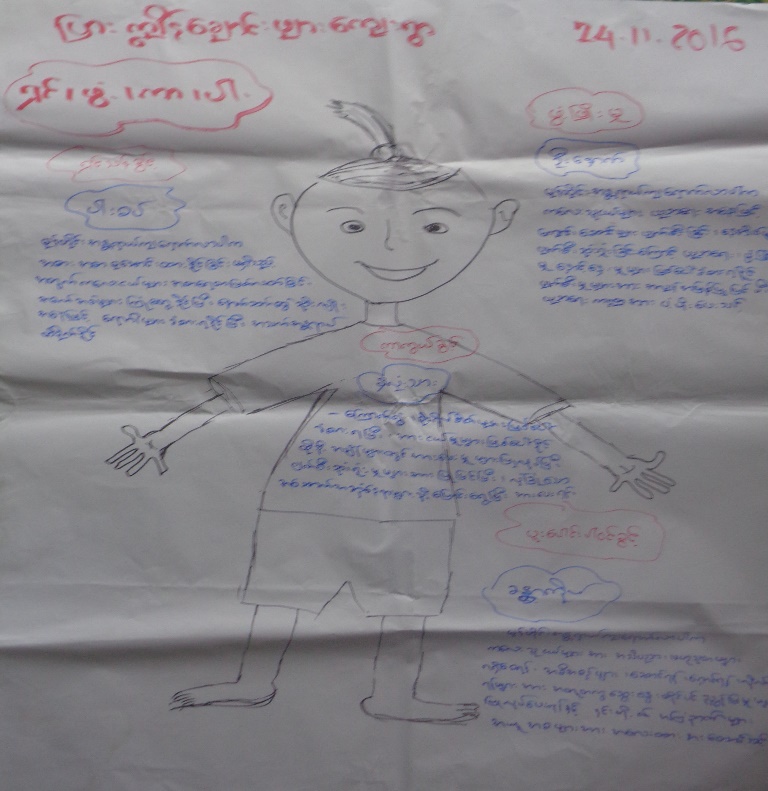 ျပားက်ြန္ေခ်ာင္းဖ်ားေက်းရြာရွိ ကေလးသူငယ္မ်ား၏ လိုအပ္ခ်က္ႏွင္႔ အခြင္႔အေရးမ်ားအေပၚ သက္ေရာက္မႈအား ဆန္းစစ္ျခင္းျဖင္႔ ကေလးမ်ားသည္ သူတို႔၏ အခြင္႔အေရးႀကီး (၄)ရပ္ျဖစ္ေသာ ရွင္၊ ဖြင္႔၊ ကာ၊ ပါ ကို ပိုမိုၿပီး သိရွိနားလည္ေစပါသည္။ ေဘးအႏၲရာယ္တစ္ခုခု အတြက္ကေလးမ်ားစိတ္ထဲတြင္ သူတို႔၏ ပညာေရး၊ စာဝတ္ေနေရး၊ က်န္းမာေရး စသည္တို႔တြင္ ထိခိုက္နိုင္မႈမ်ားရွိသည္ကို သိရွိလာပါသည္။ ကေလးမ်ားမွ သူတို႕၏ လုိအပ္ခ်က္မ်ားႏွင္႔ လိုခ်င္တာ မ်ားကိုလဲ ခြဲျခားသိရွိရပါသည္။ ေက်းရြာတြင္ ဒီေရႀကီးျခင္းႏွင္႔ မုန္တိုင္းတိုက္ျခင္း အႏၱရာယ္မ်ားကို ၾကံဳေတြ႕ ခဲ႔ရာတြင္ ကေလးမ်ား အေပၚသက္ေရာက္မႈမ်ားကို ေဖာ္ထုတ္သိရွိရပါသည္။ကေလးသူငယ္မ်ားအား ကိုယ္ခႏၶာပံု ကို အပိုင္း ( ၄ ) ပိုင္းခြဲျပီးေဆြးေႏြးရာတြင္ ဦးေခါင္းပိုင္း- ေက်းရြာတြင္ ေဘးအႏၱရာယ္တစ္ခုခုႏွင္႔ၾကံဳေတြလာပါက ထိခိုက္ပ်က္စီးမွဳ႕မ်ားေၾကာင့္  ေက်ာင္းမ်ားပိတ္ထားရျခင္းေၾကာင္႔ ပညာေရးမွာ ထိခိုက္မႈရွိနိုင္ပါသည္။ ထိုသို႔ အႏၱရာယ္တစ္ခုခုႏွင္႔ ၾကံဳရပါက ကေလးမ်ား၏ ပညာေရးဘက္တြင္ ထိခိုက္မႈနည္းပါးေအာင္ ခိုင္ခံေသာ ေက်ာင္းေဆာင္မ်ားရွိ   ျခင္း၊  ေက်ာင္းတြင္ ေဘးအႏၱရာယ္ႏွင့္ပါတ္သပ္သည္႕ အသိပညာမ်ားျဖန္႕ေဝေပးျခင္းႏွင့္ ပ်က္စီးမွဳ႕မ်ားကို  လွ်င္ျမန္စြာ  ျပဳျပင္ျခင္းျဖင့္ ကေလးငယ္မ်ား၏ ပညာေရးက႑အားပံံ႔ပိုးေပးႏိုင္သည္ ။ ပါးစပ္(သို႔) ဝမ္းပိုက္ပိုင္း-  ကေလးမ်ားအတြက္ အစားအစာႏွင္႔ပတ္သက္ျပီးေက်းရြာတြင္ ေဘးအႏၱရာယ္ တစ္ခုခု ၾကံဳရပါက အစားအစာမ်ားပ်က္စီးနိုင္ျခင္း၊ အစားအစာမ်ားဝယ္ယူရန္ ခက္ခဲမႈမ်ားရွိနိုင္ျခင္းေၾကာင္႔ အစားအစာႏွင္႔ပတ္သက္ျပီး ထိခိုက္နိုင္ေၾကာင္း သိရွိရပါသည္။ ေဘးအႏၱရာယ္ တစ္ခုခုႏွင္႔ ၾကံဳေတြ႕ပါက ေက်းရြာရွိ ကေလးမ်ားအတြက္ အစားအစာမ်ားထိခိုက္မႈ နည္းပါးေစရန္ မိသားစုအလိုက္ အစားအစာမ်ား ကိုေရလံုအိပ္ထဲထည္႔ျပီးသိမ္းစည္းထားရန္၊အစားအစာမ်ား ၊ေသာက္ေရကိုၾကိဳတင္စုေဆာင္းထားရန္ လိုအပ္ပါသည္။ႏွလံုးသား- ကေလးငယ္မ်ားသည္ေဘးႏၲရာယ္တစ္ခုခုႏွင့္ ႀကံဳေတြ႕ပါက  ေၾကာက္စိတ္မ်ား၊အားငယ္ စိတ္မ်ား ရွိၾကပါသည္ ။ေဘးအႏၱရာယ္ တစ္ခုခုႏွင္႔ ၾကံဳေတြ ႕ပါက  ေက်းရြာရွိ ကေလးမ်ားအတြက္ ခံစားမႈမ်ားသက္သာရန္ လူၾကီးမ်ား၊မိဘမ်ား၊ဆရာမ်ားအေနျဖင္႔သူတို႔အားဝိုင္းဝန္း အားေပးႏွစ္သိမ္႔ေပးရန္ လိုအပ္ျပီးကေလးမ်ား၏ ခံစားခ်က္မ်ားကိုလည္း အသိအမွတ္ျပဳထည္႔သြင္းစဥ္းစားရန္လိုအပ္ပါသည္။ ကေလးမ်ားကိုလည္းလံုၿခံဳေသာေနရာသို႕ လွ်င္ျမန္စြာပို႕ေဆာင္ေပးရန္ လည္းအေရးႀကီးပါသည္။ ခႏၶာကိုယ္ပုိင္း - ေဘးအႏၱရာယ္ တစ္ခုခုႏွင္႔ ၾကံဳေတြ႕ပါက ေက်းရြာရွိ ကေလးမ်ားအတြက္ ခိုလံႈရာေနရာကို ေစာစီးစြာေရာက္ေနရန္လိုအပ္ပါသည္။ ကေလးမ်ားသည္ ထိးခိုက္လြယ္သူမ်ားျဖစ္ေ သာ ေၾကာင့္  ကာကြယ္ေစာင္႔ေရွာက္ေပးရန္လိုအပ္ပါသည္။  ေက်းရြာရွိကေလးမ်ား  ကိုယ္တိုင္လည္း ၄င္းတို႕ကိုယ္တိုင္  ကာကြယ္ေစာင့္ေရွာက္တတ္ေစရန္ ေဘးအႏၲရာယ္ႏွင့္ ပါတ္သပ္သည္႕ဗဟုသုတမ်ား၊ အသိပညာ မ်ားေပးရန္ႏွင့္   ႀကိဳတင္ကာကြယ္ျခင္း လုပ္ငန္းမ်ားတြင္လည္း ကေလးမ်ား၏  အႀကံဥာဏ္ကို နားေထာင္၍ ကေလးမ်ားအားပူးေပါင္းေဆာင္ရြက္ခြင့္မ်ား ေပးရန္လိုအပ္ပါသည္။ကေလးမ်ားအား ေဘးအႏၱရာယ္ျဖစ္ျပီး ခ်ိန္တြင္ က်န္းမာေရး ေစာင္႔ေရွာက္မႈမ်ားလည္းလိုအပ္ပါသည္။၃.၁၀	က်ား/မေရးရာ ကြန္ယက္ျပေျမပံု ဆန္းစစ္ျခင္းျပားကၽြိန္ေခ်ာင္းဖ်ား ေက်းရြာ၏က်ား/မေရးရာဆန္းစစ္မႈကို ေလ့လာသံုးသပ္ရာတြင္ ပင့္ကူအိမ္ေျမပံုကို သံုးစြဲခဲ့ပါသည္။ ေဒသ၏ ဓေလ့ထံုးစံအတိုင္း အမ်ိဳးသားမ်ားကသာ ေက်းရြာဖံြ႔ၿဖိဳးေရးကို ဦးေဆာင္ ဆံုးျဖတ္လုပ္ကိုင္ၾကပါသည္။အိမ္ေထာင္စုမ်ား၏ မိသားစုစီမံခန္႔ခြဲမႈမ်ားတြင္ အမ်ိဳးသားမ်ား၏ အခန္းက႑သည္ လြန္စြာအေရးပါလွသည္ကို ေတြ႕ရွိရပါသည္။ ဘာသာေရး ပြဲေတာ္မ်ားတြင္ အမ်ိဴးသားမ်ားကဦးေဆာင္ၾကေသာ္လည္း အမ်ိဳးသမီးမ်ား၏ပါဝင္ေဆာင္ရြက္မႈ စီမံခန္႔ခြဲမႈကိုလည္း ေတြ႕ရပါသည္။ ပင့္ကူအိမ္ေျမပံုေလ့လာ ဆန္းစစ္ ျခင္းအရျပာကၽြိန္ေခ်ာင္းဖ်ားေက်းရြာတြင္ အရင္းအျမစ္လက္ လွမ္းမီမႈသည္အမ်ိဳးသားမ်ားက ၈၀% အမ်ိဳးသမီးမ်ားမွာ ၇၀%ျဖစ္သည္ကိုေတြ႕ရသည္။ဝင္ေငြရရိွမႈမွာ အမ်ိဳးသားမ်ား ၉၀%၊ အမ်ိဳးသမီးမ်ားက ၈၀%သာ ရွိေၾကာင္းေတြ႔ရပါသည္။အေၾကာင္းအရင္းမွာ အလုပ္ အကိုင္အမ်ားစုသည္ အမ်ိဳးသားမ်ားသာလုပ္ကိုင္ႏိုင္ေသာ လုပ္ငန္းမ်ားသာျဖစ္၍ျဖစ္ပါသည္။ အမ်ိဳးသမီးအမ်ားစုသည္ ဝင္ေငြရွာေဖြေသာအလုပ္ထက္ အိမ္မွဳ႕ကိစၥမ်ားကိုသာ လုပ္ကိုင္ၾကသည္ကို လည္းေတြ႔ျမင္ႏိုင္သည္။ အမ်ဳးိသမီးမ်ားအတြက္အသက္ေမြးဝမ္းေၾကာင္းသင္တန္းမ်ား ေပး၍ အလုပ္အကိုင္မ်ားဖန္တီးေပးရန္ လိုအပ္ေၾကာင္းေလ့လာသံုးသပ္မိပါသည္။ ပညာတတ္ေျမာက္မႈတြင္ အမ်ိဳးသမီးမ်ားက ၇၀% သာတတ္ေျမာက္ျပီး အမ်ိဳးသားမ်ားက ၉၀% တတ္ေျမာက္ေၾကာင္း ေတြ႔ရိွရပါသည္။ အမ်ိဳးသမီးလူငယ္မ်ား ပညာတတ္ေျမာက္မႈမွာ ယခုေနာက္ပိုင္းကာလမ်ားတြင္တိုး လာေၾကာင္းလည္း ေဆြးေႏြးသိရွိရပါသည္။လံုျခံဳစိတ္ခ်ရမႈမွာ အမ်ိဳးသမီးမ်ားက ၇၀% သာရွိျပီး အမ်ိဳးသားမ်ား မွာ၉၀%ခန္႕ လံုျခံဳႏိုင္ေၾကာင္းဆန္းစစ္ခ်က္အရသိရွိရျပီးေဒသလံုျခံဳေရးအရလည္း အမ်ိဳးသမီးမ်ား၏လံုးျခံဳေရး အနည္းငယ္ အားနည္းမႈေသးေၾကာင္း သိရွိရပါသည္။ အမ်ိဳးသားမ်ားႏွင့္ျပာကၽြိန္ေခ်ာင္းဖ်ား ေက်းရြာတြင္အမ်ိဳးသမီးမ်ားတို႕သည္ ရပ္ေရးရြာေရးတြင္ ပါဝင္မွဳ႕နည္းပါးသည္ကိုေတြ႕ရသည္ ရပ္ေရးရြာ ေရးဆံုးျဖတ္ခ်က္ခ်မွဳ႕မ်ားတြင္ ေရွးအစဥ္အလာအရ အမ်ိဳးသမီးမ်ားသည္ အမ်ိဳးသားမ်ား၏ဦးေဆာင္မွဳ႕ေနာက္ကိုသာ ခံယူၾကသည္ကိုေတြ႕ရသည္။ အမ်ိဳးသမီးမ်ား ရပ္ေရးရြာေရးဆံုးျဖတ္ခ်က္ခ်မွဳ႕မ်ားတြင္ ပါဝင္လာေစရန္ အသိပညာေပးသင္တန္းမ်ားႏွင့္ အမ်ိဳးသမီးမ်ားကို ေနရာေပးပူးေပါင္းပါဝင္လာေစရန္ အမ်ိဳးသားမ်ားကိုပါ စည္းရံုးေျပာဆိုရန္လိုအပ္ပါသည္။ အမ်ဳိးသားမ်ား၏ ဦးေဆာင္မႈမွာ၉၀%ရွိုျပီး အမ်ိဳးသမီး ဦးေဆာင္က႑မွာလ  ၈၀% ရွိသည္ကိုေတြ႕ရသည္။ ရပ္ေရးရြာေရး ဆံုးျဖတ္ခ်က္ခ်မွဳ႕မ်ားတြင္ အမ်ိဳးသားမ်ားက၉၀ % ႏွင့္အမ်ိဳူးသမီးမ်ားသည္ ၈၀% ျဖစ္သည္။ ပစၥည္းဥစၥာပိုင္ဆိုင္မွဳ႕တြင္လည္း အမ်ိဳးသားမ်ားႏွင့္ အမ်ိဳးသမီးတိုကအတူတူ ၅၀%ျဖစ္သည္ ။က႑တိုင္း တြင္အမ်ိဳးသမီးမ်ားအားနည္းမႈကို ေတြ႔ေနရေသာ္လည္း အမ်ိဳးသမီးမ်ား၏ တက္ၾကြစြာပူးေပါင္းပါဝင္ ေဆြးေႏြးလိုမႈမ်ားကို ေတြ႔ျမင္ခဲ့ရျပီးစြမ္းေဆာင္ရည္ျမွင့္တင္ေပးျခင္းလုပ္ငန္းမ်ား၊ အမ်ိဳးသမီးအခြင့္အေရး   ႏွင့္ ဆက္စပ္ေသာသင္တန္းမ်ားျဖင့္အျမင္ဖြင့္ေပးႏိုင္ပါက အမ်ိဳးသမီးဦးေဆာင္မႈ ပိုမိုေကာင္းမြန္လာ ကာရပ္ရြာ၊ အိမ္ေထာင္စုမ်ား ဖြံ႕ၿဖိဳးေရး ကုိ  အေထာက္အကူျဖစ္လာမည္ဟုယံုၾကည္နားလည္မိပါသည္။၃.၁၁ သတင္းအခ်က္အလက္ႏွင့္ အသိပညာေပးမႈမ်ားကို ရရိွႏိုင္မႈျပာကၽြိန္ေခ်ာင္းဖ်ားေက်းရြာတြင္ သတင္းအခ်က္အလက္ႏွင့္ အသိပညာေပးဆန္းစစ္ ေလ့လာျခင္း ျဖင့္မိုးေလဝသႏွင့္ ပတ္သက္ေသာ သတင္းအခ်က္အလက္မ်ားကို မည့္သည့္သတင္းရင္းျမစ္မ်ား မွရရွိႏိုင္သနည္း။ ရရွိသည့္သတင္းသည္မွန္ကန္မႈရွိ၊ မရွိဆံုးျဖတ္ခ်က္မ်ား ခ်မွတ္ႏိုင္သည္ကိုလည္း ေတြ႕ရွွိရပါသည္။ ျပီးခဲ့ေသာမုန္တိုင္းကာလမ်ားတြင္ ေက်းရြာရွိ အမ်ိဳးသားအမ်ားစုသည္ မုန္တိုင္းသတင္းႏွင့္ မိုးေလဝသသတင္းအခ်က္အလက္မ်ားကို ေရဒီယိုနားေထာင္ျခင္း၊ စေလာင္းသတင္းမ်ားမွ ၾကိဳတင္သတင္း ေပးမႈမ်ားမွရရွိပါသည္။အမ်ိဴးသမီးမ်ားအေနျဖင့္ မိုးေလဝသသတင္းမ်ားကို ေက်းရြာသူ/သားအခ်င္းခ်င္း မွ်ေဝျခင္းျဖင့္ သိရွိႏိုင္ပါသည္။ သတင္းတိက်မွန္ကန္မႈကုိ ေရဒီယိုမ်ားနားေထာင္ျခင္းျဖင့္လည္း တိက်ေအာင္ ျပဳလုပ္ႏိုင္ျပီး လိုအပ္ပါက အုပ္ခ်ဳပ္ေရးမႈးထံအိ္မ္ေထာင္ဦးစီးအမ်ိဴးသားမွ တဆင့္ေမးျမန္းႏိုင္ပါသည္။ ကေလးငယ္မ်ား အေနျဖင့္လည္း ေက်ာင္းမွဆရာဆရာမမ်ားမွလည္းေကာင္း သိရွိႏိုင္ျပီးမိဘမ်ားထံမွ၄င္း စေလာင္းမ်ားမွ လည္း သတင္းရရွိႏိုင္ပါသည္။ သက္ၾကီးအဖိုးအဖြားအမ်ားစုမွာ ေရဒီယိုနားေထာင္ေလ့ရွိၾကျပီး မိုးေလဝသ သတင္းကို ရရွိတတ္ၾကပါသည္။ မသန္စြမ္းမ်ားသည္လည္းနီးစပ္ရာမိသားစုဝင္မ်ားထံမွရရွိႏိုင္ပါသည္။၃.၁၂	ေက်းရြာ၏ စြမ္းေဆာင္ရည္ကို ဆန္းစစ္ျခင္းျပာကၽြိန္ေခ်ာင္းဖ်ားေက်းရြာရွိ က႑အသီးသီးမွစြမ္းေဆာင္ရည္မ်ားကို သိရွိေဖာ္ထုတ္တတ္ေစရန္၊ ေဘးအႏၱရာယ္ႏွင့္ ရင္ဆိုင္ရပါက ေက်းရြာအတြင္းရွိ စြမ္းေဆာင္ရည္မ်ားကို သိရွိေဖာ္ထုတ္ အသံုးျပဳတတ္ေစရန္၊ ေက်းရြာရွိအဖြဲ႔အစည္း မ်ား၊စီးပြားေရးလုပ္ငန္းမ်ား၊ လမ္းတံတားအစရွိေသာ အေျခခံအေဆာက္အဦး မ်ား၏စြမ္းေဆာင္ရည္မ်ားအားသာ ခ်က္မ်ားႏွင္႔ထိခိုက္လြယ္မႈ အေနအထားမ်ား ကိုသိရွိျပီး ေဘးဒါဏ္ခံနိုင္စြမ္းလုပ္ငန္းစဥ္မ်ားေဆာင္ရြက္ရာတြင္ ထိေရာက္စြာ အသံုးျပဳတတ္ေစရန္ ရည္ရြယ္ပါသည္။ေက်းရြာတြင္အေဆာက္အဦးမ်ားမွာ ခိုင္ခံေသာဘုန္းၾကီးေက်ာင္း၊ စာသင္ေက်ာင္း၊ စာၾကည္႕တုိက္၊ ႏွင့္ေဆးေပးခန္းတို႕ရွိေနေသာေၾကာင္႔ အေဆာက္အဦမ်ား၏ အားသာခ်က္အျဖစ္ေတြ႕ရွိရပါသည္။ အေဆာက္အဦးပိုင္း ထိခိုက္လြယ္မႈအားနည္းခ်က္အေနျဖင့္ ဘုန္းေတာ္ႀကီးေက်ာင္းခိုင္ခန္႕မွဳ႕မရွိျခင္း၊ ေဆးေပးခန္း အေဆာက္အဦးရွိေသာလည္း ဆရာမ မရွိျခင္း၊ ေက်းရြာသို႕ သြားသည့္လမ္း သည္မိုးအခါတြင္ သြား၍မရျခင္းစသည္႕ အားနည္းခ်က္မ်ားရွိေနပါသည္။ စီးပြားေရးအားသာခ်က္ အေနျဖင္႔လယ္ဧက(၁၅၀) ခန္႔ရွိျခင္းမွာ ေက်းရြာလူထုအတြက္လံုေလာက္ေသာ ဝမ္းစာမ်ားရရွိနိုင္ေသာ ေက်းရြာ၏ အားသာခ်က္ကိုေတြ႕ရွိျပီး၊ တာတမံမ်ားက်ိဳးေပါက္ျခင္း၍ ေရငံဝင္ေရာက္ျခင္းေၾကာင့္ လယ္ယာလုပ္ငန္းမ်ား အတြက္အားနည္းခ်က္အျဖစ္ရွိေနပါသည္။ လယ္သမားအမ်ားစုေနထိုင္ၾကျပီး လယ္ယာလုပ္ငန္းကို မိရိုးဖလာလုပ္ကိုင္လာၾကရာ ေျပာင္းလဲလာေသာရာသီဥတုႏွင့္ အညီစိုက္ပ်ိဳးေရးနည္းစနစ္အသစ္မ်ားကို သိရွိနားလည္မႈ နည္းပါးသည္ကိုေတြ႔ရွိရပါသည္။ ေရလုပ္ငန္းကို ၁၅%ခန္႕လုပ္ကိုင္ၾကၿပီး၊ ဥယ်ာဥ္ၿခံလုပ္ငန္းႏွင့္ ေမြးျမဴေရးုလုပ္ငန္းကို၅ %ခန္႕လုပ္ကိုင္ၾကသည္စသည္႕ အားသာခ်က္မ်ားရွိပါသည္။ အားနည္းခ်က္အေနျဖင့္ စပါးမ်ားသီးႏွံဖ်က္ပိုးက်ေရာက္ျခင္းမ်ား၊ ေမြးျမဴေရးလုပ္ငန္းတြင္ တိရိစၧာန္မ်ား ေသဆံုးျခင္းႏွင့္ဥယ်ာဥ္ၿခံမ်ား သီးႏွံမ်ားမျဖစ္ ထြန္းျခင္းစသည္႕အားနညး္ခ်က္မ်ားရွိပါသည္ ။ ေက်းရြာတြင္ အဖြဲ႔အစည္မ်ားလည္းရွိရာ ပူးေပါင္းလုပ္ေဆာင္သည္႕အေလ႔အက်င့္မ်ား၊ အသင္းအဖြဲ႕စိတ္ဓါတ္ႏွင္႔လုပ္ေဆာင္ျခင္းမ်ားရွိသည္႕ ေက်းရြာအတြက္အားသာခ်က္မ်ားျဖစ္ပါသည္။ေက်ာင္းဆရာ၊ ဆရာမမ်ား၊ရာအိမ္မွဴးမ်ား ေက်ာင္းသားေဟာင္းအဖြဲ႕မ်ားရွိေနျခင္းသည္ အဖြဲ႕အစည္းပိုင္းဆိုင္ရာ စြမ္းေဆာင္ရည္အားသာခ်က္မ်ားရွိေနပါသည္။ ေက်းရြာအတြင္း တခ်ိဳ႕အဖြဲ႕အစည္း မ်ားသည္ ဖြံ႕ျဖိဳးေရးလုပ္ငန္းမ်ားတြင္ လုပ္ေဆာင္မႈအားနည္းျခင္း၊ ရသင္႔ေသာသင္တန္းမ်ားကို ရရွိထားျခင္းမရွိျခင္းမွာလည္း ထိခိုက္လြယ္မႈကိုျဖစ္ေစေသာ အားနည္းခ်က္အျဖစ္ ေဖာ္ထုတ္သိရွိရပါသည္။ ေက်းရြာတြင္ သာေရးနာေရးအဖြဲႊ႔မ်ား၊ အပ်ိဳလူပ်ိဳအဖြဲ႔မ်ား၊ ဆြမ္းခ်က္အဖြဲ႔ကဲ့သို႔ေသာ ခ်က္ျပဳတ္ေရး အဖြဲ႔မ်ားရွိျခင္းသည္ ေက်းရြာလူမႈေရးလုပ္ငန္းမ်ားအတြက္ စြမ္းေဆာင္ရည္တစ္ရပ္အျဖစ္ရႈျမင္ႏိုင္ပါသည္။၃.၁၃ ထိခိုက္လြယ္မႈ ဆန္းစစ္ျခင္းျပာကၽြိန္ေခ်ာင္းဖ်ားေက်းရြာ၏ ထိခိုက္လြယ္မႈလူဦးေရစာရင္းကို ေရးဆဲြထားျခင္းအားျဖင့္ ေက်းရြာအတြင္းထိခိုက္ႏိုင္ေသာ လူဦးေရစာရင္းကို အနီးစပ္ဆံုးသိရိွႏိုင္မည္ျဖစ္သည္။ ထိခိုက္လြယ္သူ ဟုေခၚဆိုရာတြင္ စိတ္ပိုင္းဆိုင္ရာ၊ ႐ုပ္ပိုင္းဆိုင္ရာတစ္ခုခုခ်ဳိ႕ယြင္းေနသူမ်ား၊ သက္ႀကီးရြယ္အိုမ်ား၊ ငါးႏွစ္ေအာက္ကေလးမ်ား ကိုယ္၀န္ေဆာင္အမ်ိဳးသမီးမ်ားႏွင့္ မသန္စြမ္းသူမ်ားကို ေခၚဆိုျခင္းျဖစ္သည္။ အေျခခံ အေဆာက္အအံုမ်ားအေနျဖင့္ မခိုင္ခံ့ေသာလမ္းမ်ား၊ တံတားမ်ား၊ ခံုလႈံရာအေဆာက္အဦးမ်ား၊ ေက်းရြာ၏ စနစ္မ်ားကိုထိခိုက္လြယ္မႈရွိေသာ မခိုင္ခ့့ံေသာအေနအထားမ်ားျဖင့္ရွိပါက ထိခိုက္လြယ္မႈ ရႈေထာင့္မွ ျမင္ေတြ႔ႏိုင္ပါသည္။             ျပာကၽြိန္ေခ်ာင္းဖ်ားေက်းရြာတြင္    သက္ၾကီးရြယ္အိုမ်ားအေနျဖင့္     စုစုေပါင္းလူဦးေရ၏    (၄.၅) ရာခိုင္ႏႈန္း၊ ၅ႏွစ္ေအာက္ ကေလး(၇.၁)ရာခိုင္ႏႈန္း၊မသန္စြမ္းအေနျဖင့္(၀.၆)ရာခိုင္ႏႈန္းႏွင့္ အမ်ိဳးသမီး ဦးေဆာင္ေသာ အိမ္ေထာင္စု အေနျဖင့္လည္း(၃.၁)ရာခိုင္ႏႈန္း ႏွင့္ကို္ယ္ဝန္ေဆာင္(၀.၇)ရာခိုင္ႏွဳန္း ရွိျပီထိခိုက္လြယ္သူမ်ား အေနျဖင့္ရွိေနျပီးေဘးဒဏ္ခံႏိုင္စြမ္း တည္ေဆာက္ရာ တြင္၄င္းတို႔၏ ပူးေပါင္း ပါဝင္ႏိုင္မႈကိုလည္း ထည့္သြင္းစဥ္းစားရမည္ျဖစ္ျပီး ၾကိဳတင္ျပင္ဆင္မႈ႕မ်ားလည္း ျပဳလုပ္ၾကရမည္ျဖစ္ပါ သည္။ ထို႔အျပင္ထိခိုက္လြယ္အုပ္စုတြင္ပါ၀င္ေသာ လူဦးေရစာရင္းမ်ားကို ျပန္လည္စာရင္းသစ္မ်ား ျပဳစုထားျခင္း၊ အႏၱရာယ္ႏွင့္ေဘးျဖစ္ႏုိင္ေျချပေျမပံုတို႔တြင္ ပါ၀င္ေသာထိခုိက္လြယ္အုပ္စု အိမ္မ်ားကို အေသအခ်ာမွတ္သားထားျခင္းႏွင့္ ေက်းရြာရိွအဖဲြ႕အစည္းမ်ားသို႔ ရွင္းျပထားရန္ လိုအပ္ပါသည္။ ထိုသို႔ႀကိဳတင္ျပင္ဆင္ထားႏိုင္ျခင္းျဖင့္ ထိခိုက္လြယ္အုပ္စုမ်ား၊ ေပ်ာ္ရႊင္ခ်မ္းေျမ႕ရန္ ေဘးကင္းလံုၿခံဳစြာ ေနထိုင္ႏိုင္မည္ျဖစ္ပါမည္။၄။	 ေဘးဒဏ္ခံႏိုင္စြမ္း ဆန္းစစ္မႈ သတင္းအခ်က္အလက္မ်ား၄.၁	ျပားကၽြိန္ေခ်ာင္းဖ်ားေက်းရြာ၏ ေဘးအႏၱရာယ္မ်ားကို အဆင့္ခဲြျခားသတ္မွတ္ျခင္းျပာကၽြိန္းေခ်ာင္းဖ်ားေက်းရြာတြင္ ၾကံဳေတြ႕ရေသာအႏၱရာယ္မ်ားမွာ (၄) မ်ိဳးရွိေၾကာင္းသိရပါသည္။ ၄င္းအႏၱရာယ္တြင္ အျဖစ္မ်ားျခင္း၊ ပ်က္စီးဆံုးရွံဳးမႈမ်ားျခင္းႏွင္႔ ေက်းရြာလူထုအား အျခိမ္းေျခာက္ဆံုးႏွင္႔ စိတ္ဖိစီးမႈမ်ားေနရေသာ အႏၱရာယ္မွာမုန္တိုင္းျဖစ္ေၾကာင္းေဖာ္ထုတ္သိရွိရပါသည္။ မိုးဦးကာလႏွင့္ မိုးေႏွာင္းကာလမ်ားတြင္အျဖစ္မ်ားျခင္းမ်ားကို ၾကံဳေတြ႔ခံစားေနရေၾကာင္းသိရွိရပါသည္။ ေက်းရြာ၏ ဒုတိယျခိမ္းေျခာက္ျခင္းခံရေသာ အႏၱရာယ္မွာ ဝမ္းေလ်ာဝမ္းပ်က္ျခင္းအႏၱရာယ္ျဖစ္သည္ဟု ေဖာ္ထုတ္ သိရွိရပါသည္။ ရာသီဥတုေျပာင္းလဲျခင္း၏ ေနာက္ဆက္တြက္အပူျပင္းျခင္းႏွင့္ သက္သံုးေရတို႕ေၾကာင္႔ လည္းဝမ္းဝမ္းပ်က္ ေရာဂါမ်ားျဖစ္ပြားေလ႔ရွိသည္။ မိုးဦးရာသီမ်ားတြင္ျဖစ္ေလ႔ရွိသည္ မုန္းတိုင္ႏွင့္အတူ မိုးသက္ေလျပင္းမ်ား ကိုစိုးရိမ္ရေသာ္လည္းျဖစ္ေလ႕နည္းေသာေၾကာင္႔တတိယ အဆင္႔စိတ္ဖိစီးခံရေသာ အႏၱရာယ္ျဖစ္ ပါသည္။ မီးေဘးအႏၱရာယ္မွာသည္လည္း ျဖစ္ေပၚမွဳ႕နည္းသည္ကိုလည္းေတြ႕ရသည္ ။ ၄.၂	ရာသီဥတုေျပာင္းလဲမႈ အက်ိဳးသက္ေရာက္မႈမ်ားကို အဆင့္ခဲြျခားသတ္မွတ္ျခင္းရာသီဥတုေျပာင္းလဲမႈအက်ိဳးသက္ေရာက္မႈမ်ားကို အဆင့္ခြဲျခားသတ္မွတ္ျခင္းျဖင့္ ေက်းရြာလူထု ၾကံဳေတြ႔ခံစားေနမႈမ်ားကိုသိသာထင္ရွွားစြာေတြ႔ျမင္ရပါမည္။ ရာသီဥတုေျပာင္းလဲမႈ၏ အက်ိဴးသက္ေရာက္ မႈမ်ားအျဖစ္ ျပာကၽြိန္ေခ်ာင္းဖ်ားေက်းရြာတြင္ေႏြအခါ အပူခ်ိန္တိုးျမွင့္မႈမ်ား ရင္ဆိုင္ေနရျပီး သက္ၾကီးရြယ္အိုႏွင့္ကေလးမ်ား၏ က်န္းမာေရးကိုလည္းထိခိုက္ေစပါသည္။ ေသာက္သံုးေရရွားပါးမႈ မွာလည္း ေႏြကာလမ်ားတြင္ပူျပင္းမႈႏွင့္အတူ ခက္ခဲစြာရင္ဆိုင္ေနရပါသည္။ ေသာက္သံုးေရရွားပါးျခင္းသည္ ၄င္းေက်းရြာတြင္ ႏွစ္စဥ္ၾကံဳေတြ႕ေနရေသာ အႏၱရာယ္ျဖစ္ျပီးရြာသူ၊ရြာသားမ်ား၏ က်န္းမာေရးမ်ားကိုလည္း ထိခိုက္ေနေသာအႏၱရာယ္အျဖစ္ေဖာ္ထုတ္ေတြ႕ရွိပါသည္။ အပူခ်ိန္ျမင့္မားမႈေၾကာင့္ စိုက္ပ်ိဳးေရးက႑တြင္ ပိုးမႊားေရာဂါက်ေရာက္မႈမ်ား ၾကံဳေတြ႔ေနရျပီး သီးႏွံအထြက္ႏႈန္းကို ေလ်ာ့က်ေစပါသည္။ ရာသီဥတု ေျပာင္းလဲမႈေၾကာင့္ ျဖစ္ေပၚရင္ဆိုင္ေနမႈမ်ားကို အဆင့္ခြဲျခားရာတြင္ ေရရွားပါးမွဳ႕မွာနံပါတ္၁ျဖစ္ျပီး၊ ဒုတိယမွာက်န္းမာေရးထိခိုက္လာမွဳ႕မ်ားျဖစ္ပါသည္။ တတိယျပႆနာမွာ စိုက္ပ်ိဳးသီးႏွံပ်က္စီးျခင္း ျဖစ္ပါသည္။ ရာသီဥတုေျပာင္းလဲလာျခင္းမ်ားေၾကာင္႔ အပူခ်ိန္ျပငး္ထန္လာျခင္းမ်ားကို ယခင္ကာလ မ်ားထက္ ပိုမိုႀကံဳေတြ႕ရေသာ္လည္း ေက်းရြာပတ္ဝန္းက်င္တြင္အျမဲစိမ္းေတာမ်ားရွိသည္႕အတြက္ ဆိုးရြားစြာ ေတြ႕ႀကံဳခံစားရျခင္းမရွိ သည္ကိုလည္း ေတြ႔ျမင္ရသည္ ။၄.၃	ေဘးအႏၱရာယ္ႏွင့္ ရာသီဥတုေျပာင္းလဲျခင္းမ်ားအား အဆင့္ခဲြျခားသတ္မွတ္သံုးသပ္ျခင္းျပာကၽြိန္ေခ်ာင္းဖ်ားေက်းရြာတြင္က်ေရာက္ေလ့ရွိေသာ ေဘးအႏၱရာယ္အမ်ိဳးမ်ိဳးမ်ားမွ ေက်းရြာသူ ေက်းရြာသားမ်ားစိုးရိမ္ေၾကာင္႔က်ျပီး စိတ္ဖိစီးမႈအျဖစ္ဆံုး ေဘးအႏၱရာယ္မ်ားကို သိသာေပၚလြင္ေစရန္၊ ေက်းရြာလူထုမွ၄င္းတို႔စိုးရိမ္ ေနရေသာေဘးအႏၱရာယ္၏ ယခင္ကျဖစ္ခဲ႔ေသာအေရအတြက္၊ ျပင္းအားႏွင့္ အပ်က္အစီးမ်ားကိုေဖာ္ထုတ္သိရွိ နိုင္ပါသည္။ ျပားကၽြိန္ေခ်ာင္းဖ်ား ေက်းရြာတြင္ၾကံဳေတြ႕ ရေလ့ရွိေသာ ေဘးအႏၱရာယ္မ်ားမွာ(၄)မ်ိဳးရွိေၾကာင္းသိရပါသည္။ မုန္တိုင္းတိုက္ျခင္းသည္ ႏွစ္စဥ္အၾကိမ္ေရမ်ားစြာ ျဖစ္ေလ့ရွိျပီး တိရစၦာန္မ်ား၊စိုက္ခင္းမ်ားႏွင့္ ေသာက္ေရကန္မ်ားပ်က္ဆီးေၾကာင္းေဖာ္ထုတ္သိရွိရပါသည္။ျပာကၽြိန္ေခ်ာင္းဖ်ားေက်းရြာ၏ ဒုတိယျခိမ္းေျခာက္ျခင္းခံေနရေသာ ေဘးအႏၱရာယ္မွာ ေရႀကီးျခင္း ျဖစ္သည္။ မုန္တိုင္းရာသီမ်ားတြင္ ဘဂၤလားပင္လယ္ေအာ္တြင္ျဖစ္ပြားေသာ မုန္တိုင္းမ်ားေၾကာင့္ မိုးသည္း ထန္စြာရြာသြန္းျပီး ေလျပင္းမ်ားလည္း တိုက္ခတ္ပါသည္။ မိုးသည္းထန္မႈေၾကာင့္ ေရၾကီးျခင္း သည္ ေနာက္ဆက္တြဲ ေဘးႏၱရာယ္အျဖစ္ျဖစ္ပြားျပီး စပါးပ်ိဳးခင္းမ်ားစြာပ်က္စီးရပါသည္။ ေက်းရြာပတ္ဝန္းက်င္တြင္ သစ္ေတာမ်ားရွိေနေသာေၾကာင္႔ ေႏြရာသီတြင္ ေတာမီးအႏၱရာယ္ကိုစိုးရိမ္ရျခင္း ျဖစ္ေလ႔ျဖစ္ထ နည္းေသာ္လည္း သတိထားေနရပါသည္။ အပူခ်ိန္ျပင္းထန္လာသည္ႏွင့္ အတူေႏြကာလမ်ားတြင္ ေရရွားပါးမႈျပႆနာသည္ ျပင္းထန္စြာျခိမ္းေျခာက္ေနေသာ ေဘးအျဖစ္ရႈျမင္ႏိုင္ပါသည္။ ေႏြကာလမ်ားတြင္ ေရရွားျခင္းႏွင့္အတူမီးေဘးအႏၲရာယ္ကိုလည္းစိုးရိမ္ရပါသည္။၄.၄	ကာလတိုေပါင္းစပ္ေဆာင္ရြက္ျခင္းမ်ားအတြက္ ဆံုးျဖတ္ခ်က္ခ်မွတ္ျခင္းဤဆန္းစစ္ေလ့လာျခင္းသည္ ေက်ာက္ျဖဴျမိဳ႕နယ္  သိုင္းေေခ်ာင္းေက်းရြာအုပ္စု  ျပာကၽြိန္ေခ်ာင္းဖ်ားေက်းရြာ၏ ရာသီဥတု အေျခအေနကိုသိရွိႏိုင္ျပီး သဘာဝ ရာသီဥတုအေနအထားအရ မုတ္သုန္ကာလ မိုးဦးက်မ်ားတြင္ မိုးရြာသြန္းမႈ မ်ားျပားျပီး ေရၾကီးမႈမ်ား ျဖစ္ေလ့ရွိပါသည္။ ေႏြကာလမ်ားတြင္ အပူခ်ိန္ျမင့္မားျပီး ပိုအုိက္စိုစြက္ေသာ ရာသီဥတုကို ျဖစ္ေပၚေစပါသည္။ လြန္ခဲ့ေသာ ၁ လ - ၂ လျဖစ္ေသာ သီတင္းကၽြတ္ ႏွင့္တန္ေဆာင္မုန္း ( စက္တင္ဘာ-ေအာက္တိုဘာ) လမ်ားတြင္ အခ်ိန္လြန္မိုးရႊာသြန္သည္ကိုေတြ႕ရသည္။ ေဆာင္း၀င္လာျပီးျဖစ္ေသာေၾကာင့္ရာသီဥတုပံုမွန္ျဖစ္ေပၚေနသည္။ ရိတ္သိမ္းခါနီးစပါးပ်က္စီး၊ စပါးအထြက္ နည္းသည္တို႕ကိုေတြ႕ရသည္။   မိုးေလဝသဌာန၏ ခန္႕မွန္းခ်က္မ်ားအရ  ၁၃-၁၅ရက္ ထိျမဴမ်ားဆိုင္းနိုင္သည္။ ညအပူခ်ိန္မွာေန႔အပူခ်ိန္ထက္ ေလ်ာနည္းနိုင္သည္။ စိုက္ပ်ိဳးေရးလုပ္ငန္းမ်ားႏွင့္ ပါတ္သပ္၍ေနာင္နွစ္မ်ားတြင္စိုက္ပ်ိဳးေရးေမြးျမဴေရးမ်ားအားအထူးသတိထားလုပ္ေဆာင္ရန္ ႏွင့္တစ္ဆက္ထည္းေစာင့္ၾကည္႕ ေလ႔လာျခင္း မ်ားကိုလိုအပ္သလိုျပဳလုပ္ရမည္ျဖစ္သည္ ။ ၄.၅	အဓိကက်ေသာ ေဘးအႏၱရာယ္မ်ားအတြက္ စိတ္မွန္းျဖစ္ႏုိင္ေျခမ်ား ပံုေဖာ္ျခင္းျပားကၽြိန္ေခ်ာင္းဖ်ားေက်းရြာ၏အဓိကက်ေသာေဘးအႏၱရာယ္ ၂ ခု၏ အလားအလား ျပင္းအားကိုစိတ္မွန္းျဖင့္တြက္ဆ၍ထိခိုက္မႈနည္းပါးေစရန္ ရည္ရြယ္၍ၾကိဳတင္ျပင္ဆင္မႈ မ်ားျပဳ လုပ္ႏိုင္ ရန္ဤနည္းလမ္းကိုသံုး၍ ဆန္းစစ္ ေလ့လာခဲ့ပါသည္။ မုန္တိုင္းတိုက္ျခင္းႏွင့္ မီးေဘးအႏၲရာယ္ မွာဤေက်းရြာ အေနျဖင့္ ၾကံဳေတြ႕ခံစားေနရေသာ အဓိကေဘးအႏၱရာယ္မ်ားျဖစ္ပါသည္။   အခ်က္အလက္မ်ားသည္ရပ္ရြာလူထုၾကိဳတင္ျပင္ဆင္ေရးႏွင့္ေဘးဒဏ္ခံႏိုင္စြမ္းတည္ ေဆာက္ေရးလုပ္ ငန္း စဥ္ မ်ားအတြက္အေထာက္အကူျပဳမည္ျဖစ္ပါသည္။၅။	ေဘးဒဏ္ခံႏိုင္စြမ္း လုပ္ငန္းအစီအစဥ္မ်ားႏွင့္ ဦးစားေပးေရြးခ်ယ္ျခင္းမ်ား၅.၁	လုပ္ငန္းမ်ား ဦးစားေပးအဆင့္သတ္မွတ္သည့္ နည္းလမ္း (Cost & Benefit analysis)ရပ္ရြာလူထုေဘးဒဏ္ခံႏိုင္စြမ္းကိို ဆန္းစစ္ေလ့လာျခင္းအားျဖင့္  ျပားကၽြိန္ေခ်ာင္းဖ်ားေက်းရြာ ေဘးဒဏ္ခံႏိုင္စြမ္းကိုတည္ေဆာက္ရန္အတြက္ လိုအပ္ေသာ လုပ္ငန္းေဆာင္ရြက္ခ်က္မ်ားကို ေဖာ္ထုတ္ႏိုင္ခဲ့ပါသည္။ ေဖာ္ထုတ္ခဲ့ေသာလုပ္ငန္းမ်ားကို အေကာင္အထည္ေဖာ္ရန္ ကန္႔အသတ္ျဖင့္ရွိေနေသာ အရင္းအျမစ္မ်ား အေပၚတြင္အေျခခံရေသာေၾကာင့္ ဦးစားေပးေရြးခ်ယ္ရန္ႏွင့္ ထိုလုပ္ငန္းမ်ားကို အေကာင္အထည္ေဖာ္ရာတြင္ ကုန္က်စရိတ္ႏွင့္ ရရွိႏိုင္ေသာ အက်ိဴးအျမတ္မ်ားကုိလည္း ဆန္းစစ္ေလ့လာဖို႔လိုအပ္ပါသည္။ ထိုကဲ့သို႔ဆန္းစစ္ရာတြင္ လုပ္ငန္းတစ္ခုခ်င္းစီအလိုက္ စီးပြားေရး၊ သဘာဝပတ္ဝန္းက်င္ ေဘးဒဏ္ခံႏိုင္စြမ္းႏွင့္ လူမႈေရးက႑တို႔တြင္ ကုန္က်စရိတ္ႏွင့္အက်ိဳးရလာဒ္တို႔ကို ႏိႈင္းယွဥ္ဖို႔ လိုအပ္ပါသည္။ မည္သည့္လုပ္ငန္းသည္ ရပ္ရြာလူထုအတြက္ အေကာင္အထည္ေဖာ္ရန္ အသင့္ေတာ္ဆံုးျဖစ္သည္ကို ဆံုးျဖတ္ခ်က္ခ်ရာတြင္အေထာက္အကူျပဳႏိုင္ပါသည္။	ဤဆန္းစစ္ခ်က္အရ ျပာကၽြိန္ေခ်ာင္းဖ်ားေက်းရြာတြင္လိုအပ္ေသာလုပ္ငန္း(၇)ခုရွိေသာ္လည္း လတ္တေလာေဆာင္ရြက္ရန္ အေရးၾကီးသည္ကို ေဆြးေႏြးရာတြင္    ရြာအဝင္တံတားတည္ေဆာက္ျခင္းႏွင့္ ေက်းရြာလမ္းအား ေက်ာက္ေခ်ာလမ္းအျဖင့္ ျပဳျပင္ျခင္းတို႕ျဖစ္သည္။၄င္းလုပ္ငန္းစဥ္ ႏွစ္ခုအား ႏိႈင္းယွဥ္ ေဖာ္ထုတ္ရာတြင္ ရြာအဝင္တံတားတည္းေဆာင္ျခင္းသည္ (၁၆) မွတ္ရရွိၿပီး ေက်းရြာလမ္းအားေက်ာက္ေခ်ာလမ္း အျဖစ္ ျပဳျပင္ျခင္းသည္ (၁၅)မွတ္ရရွိသည္။ သို႕ျဖစ္ပါေသာေၾကာင့္ရြာအဝင္တံတားတည္ေဆာက္ျခင္းကိုပထမဦးစားေပးအျဖစ္ေဆာင္ရြက္ရန္ျဖစ္ပါသည္။ ၆။	ရပ္ရြာလူထု ေဘးဒဏ္ခံႏိုင္စြမ္း လုပ္ငန္းအစီအစဥ္မ်ား၇။ နိဂံုးခ်ဳပ္ျပာကၽြိန္ေခ်ာင္းဖ်ားေက်းရြာ၏ သဘာဝေဘးေလ်ာ့ပါေရးေကာ္မီတီအေနျဖင့္ ရပ္ရြာ ေဘးဒဏ္ ခံႏုိင္စြမ္း လုပ္ငန္းအစီအစဥ္ႏွင့္ အစီရင္ခံစာကိုျဖန္႔ေဝေပးရန္ဝတၱရားရွိပါသည္။ ရပ္ရြာလူငယ္အုပ္စုႏွင့္ စာသင္ ေက်ာင္းမ်ား အပါအဝင္ရပ္ရြာလူထုမ်ား အၾကားတြင္က်ယ္က်ယ္ျပန္႔ျပန္႔ေဝ ငွရန္လိုအပ္ပါသည္။ ဤအစီရင္ခံစာကိုျမိဳ႕နယ္အဆင့္အေထြေထြ အုပ္ခ်ဳပ္ေရးဦးစီးဌာနအပါအဝင္ သက္ဆိုင္ရာဌာနမ်ားႏွင့္ ေဆြးေႏြးတိုင္ပင္သင့္ပါသည္။ျမိဳ႕နယ္အဆင့္ ဌာနဆိုင္ရာမ်ားအေနျဖင့္လည္းရပ္ရြာ လူထု၏ ထိခိုက္လြယ္မႈႏွင့္ေရြးခ်ယ္ထားေသာလုပ္ငန္းအစီအစဥ္ (community resilience action plan) ကိုေကာင္းစြာသိရွိထားလွ်င္ ရပ္ရြာလူထုအတြက္ေဘးဒဏ္ ခံႏိုင္စြမ္းတည္ေဆာက္ရာတြင္ပိုမိုအဆင္ေျပႏိုင္ ပါမည္။	အျခားေသာျပင္ပအဖြဲ႔အစည္းမ်ား၊ လူမႈဖြံ႔ျဖိဳးေရးအဖြဲ႔အစည္းမ်ား သို႔မဟုတ္ ရပ္ရြာအေျချပဳ အဖြဲ႔အစည္းမ်ားအေနျဖင့္လည္း ပိုမိုေကာင္းမြန္ေသာစီမံကိန္းပံုစံမ်ားေရးဆြဲႏိုင္ရန္ႏွင့္ သင္တန္းမ်ား ျပဳလုပ္ ေပးႏိုင္ရန္ဤအစီရင္ ခံစာကိုေလ့လာႏိုင္ပါသည္။  ရပ္ရြာလူထုအေနျဖင့္လည္း အစီရင္ခံစာတြင္ပါဝင္ေသာ ေက်းရြာ၏အဓိကေဘးအႏၱရာယ္မ်ားကို သိရွိထားျပီး၊ ၾကိဳတင္ ျပင္ဆင္မႈမ်ားျပဳလုပ္ရန္၊ အမ်ိဳးမ်ိဳးေသာေဘးႏၱရာယ္ႏွင့္ ဖိစီးမႈမ်ားကို တုန္႔ျပန္ႏိုင္ရန္ နားလည္ ထားသင့္ပါသည္။ လုပ္ငန္းအစီအစဥ္မွ အမ်ိဳးမ်ိဳးေသာ လုပ္ေဆာင္ခ်က္မ်ားကို အေကာင္အထည္ ေဖာ္ေဆာင္ရာတြင္ရပ္ရြာ လူထုသည္မိမိ၏တာဝန္မ်ားကို ေကာင္းစြာသေဘာေပါက္ နားလည္သင့္ပါသည္။၈။	ျပန္လည္သံုးသပ္ျခင္း၊ ေစာင့္ၾကည့္ေလ့လာအကဲျဖတ္ျခင္းႏွင့္ အခ်က္အလက္ျပဳျပင္ျခင္းရပ္ရြာလူထုလုပ္ငန္းအစီအစဥ္သည္ အခ်ိန္ကာလတစ္ခုတြင္သာ ဆန္းစစ္ထားျပီး သတင္းအခ်က္ အလက္မ်ားစုေဆာင္းထားျခင္းေၾကာင့္ အခ်ိန္အတိုင္းအတာ ၁ႏွစ္ခန္႔အတြက္သာ အက်ံဳးဝင္ႏိုင္မည္ ျဖစ္ပါသည္။ ေအာက္ပါ အတိုင္းအခ်က္အလက္မ်ားကိုႏွစ္စဥ္ျပန္လည္သံုးသပ္သင့္ပါသည္။၁။ေဘးအႏၱရာယ္က်ေရာက္မႈႏွင့္ဖိစီးမႈမ်ားသည္ေျပာင္းလဲမႈမ်ားရွိခဲ့ပါသလား။ ရာသီဥတုေျပာင္းလဲမႈ၏ သက္ေရာက္မႈမ်ား၊ ေဘးအႏၱရာယ္သို႔မဟုတ္စီးပြားေရး၊သဘာဝပတ္ဝန္းက်င္ သို႔မဟုတ္ပ်က္စီးမႈမ်ား ႏွင့္ ဆက္ႏြယ္ေနေသာပဋိပကၡမ်ားႏွင့္ပက္သက္၍သတင္းအခ်က္အလက္အသစ္မ်ားရွိလွ်င္စဥ္းစားပါ။၂။ရပ္ရြာတြင္ (လူမ်ား၊စနစ္မ်ားသို႔မဟုတ္အေျခခံအေဆာက္အအံု) ထိခိုက္လြယ္မႈအေျခအေနအသစ္ မ်ားရွိလာပါသလား။၃။ လုပ္ငန္းမ်ားသည္အေကာင္အထည္ေဖာ္ေဆာင္ရြက္ရန္ ကုိက္ညီမႈရွိေနဆဲလား။ ေျပာင္းလဲရန္၊ ျမွင့္တင္ရန္လိုအပ္ပါသလား။၄။ ေဘးဒဏ္ခံႏို္င္စြမ္းႏွင့္ပက္သက္ေသာ လုပ္ငန္းမ်ားအေကာင္အထည္ေဖာ္ေဆာင္ရန္ ရပ္ရြာလူထု အေနျဖင့္ ရန္ပံုေငြမ်ားသို႔မဟုတ္အခြင့္အလမ္းအသစ္မ်ားရရွိႏိုင္ပါသလား။အထက္ပါအခ်က္အလက္မ်ားမွေျပာင္းလဲမႈမ်ားရွိပါက၊ လုပ္ငန္းအစီအစဥ္ကိုလိုအပ္သလိုျပန္လည္ သံုးသပ္သင့္ပါသည္။လုပ္ငန္းတိုင္း၏ အေကာင္အထည္ေဖာ္ေဆာင္မႈတစ္ခုခ်င္းစီ၏ လုပ္ငန္းစဥ္မ်ားကိုလည္းျပန္လည္ သံုးသပ္သင့္ပါသည္။ အခ်ိန္သတ္မွတ္ခ်က္ေနာက္က်၊ေက်ာ္လြန္မႈမ်ားရွိခဲ့ပါက၊ အရင္းအျမစ္ႏွင့္ အေကာင္အထည္ ေဖာ္ေဆာင္မႈ႔အစီအစဥ္မ်ားကိုျပန္လည္ေရးဆြဲသင့္ပါသည္။ေနာက္ဆက္တဲြ(၁)း	Rhakine Multi Hazard Risk Maps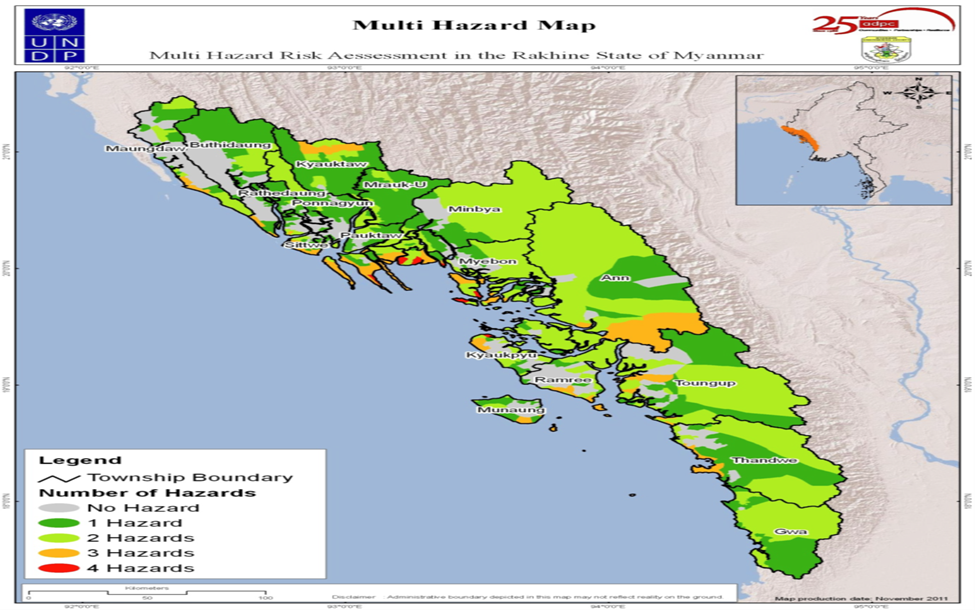 ေနာက္ဆက္တဲြ(၂)း	ရပ္ရြာအေျချပဳ၊ ႀကိဳတင္သတိေပးစနစ္ စစ္ေဆးမႈပံုစံေနာက္ဆက္တဲြ(၃)း	ပတ္၀န္းက်င္အေျခအေနကို စစ္ေဆးျခင္းသဘာဝပတ္၀န္းက်င္ထိန္းသိမ္းမႈဆိုင္ရာဆန္းစစ္မႈႏွင့္ေဆာင္ရန္/ ေရွာင္ရန္မ်ားရည္ရြယ္ခ်က္			စီမံကိန္း၀င္ရြာမ်ားအေနျဖင့္မိမိတို႕၏ပတ္ဝန္းက်င္ရွိသဘာဝအရင္းအျမစ္မ်ားကိုထုတ္ယူအသံုးျပဳရာတြင္၊ထိန္းသိမ္းမွဳဆိုင္ရာနည္းဥပေဒသ၊ေဆာင္ရန္/ေရွာင္ရန္မ်ားကိုသိရွိနားလည္ေစရန္ႏွင့္လိုက္နာေဆာင္ရြက္ေစရန္ ျဖစ္ပါသည္။သဘာဝပတ္၀န္းက်င္ထိန္းသိမ္းမႈမရွိပါကသစ္ေတာျပဳန္းတီးျခင္း၊ေလာင္စာဆီမ်ားအလြန္အကၽြံသံုးစဲြျခင္းေၾကာင့္ေလထုညစ္ညမ္းျခင္း၊ရာသီဥတုေဖာက္ျပန္ျခင္းစသည့္ေဘးထြက္ဆိုးက်ဳိးမ်ားကိုျဖစ္ေပၚႏိုင္ေၾကာင္းကိုေကာင္းစြာ သိရွိနားလည္ေစရန္ျဖစ္ပါသည္။    နမူနာဇယားတြင္သဘာ၀ပတ္၀န္းက်င္ထိန္းသိမ္းျခင္းဆိုင္ရာ ေဆာင္ ရန္/ေရွာင္ရန္အခ်က္အလက္မ်ားပါ၀င္ပါသည္။ေနာက္ဆက္တဲြ(၄)း	ေက်းရြာသဘာ၀ေဘး စီမံခန္႔ခဲြမႈေကာ္မတီ၏ တာ၀န္ႏွင့္ ၀တၱရားမ်ားေက်းရြာေဘးအႏၱရာယ္စီမံခန္႕ခြဲမႈေကာ္မတီ၏ ဖြဲ႕စည္းပုံေက်းရြာေဘးအႏၱရာယ္ စီမံခန္႕ခြဲမႈ ေကာ္မတီနွင္ ့အဖြဲ႕ငယ္မ်ား ခ်ိတ္ဆက္ေဆာင္ရြက္ပုံ
လုပ္ငန္းတာ၀န္မ်ားအဖြဲ႔အစည္းနွင့္သက္ဆုိင္ေသာကြ်မ္းက်င္မႈ၊ေဘးအႏၱရာယ္စီမံခန္႔ခြဲမႈသင္တန္းကိုတက္ေရာက္နုိင္ရမည္။ရပ္ရြာလူထုမ်ားကိုေဘးအႏ ၱရာယ္စီမံခန္႔ခြဲမႈ လုပ္ငန္းစဥ္မ်ားကိုျပန္လည္သင္ၾကားေပးရမည္။ အေကာင္အထည္ေဖာ္နုိင္ရမည္။ျမိဳ႕နယ္အာဏာပိုင္အဖြဲ႔အစည္းမ်ားနွင့္ေတြ႔ဆုံေဆြးေႏြး၍မိမိရပ္ရြာၾကဳိတင္ျပင္ဆင္ေရးစီမံမႈလုပ္ငန္းစဥ္ေတြကုိတိုးတက္ေကာင္းမြန္ေအာင္ေဆာင္ရြက္ရမည္။သဘာဝေဘးအႏၱရာယ္မျဖစ္ခင္၊ျဖစ္ေနစဥ္၊ျဖစ္ျပီးအေရးေပၚအေျခအေနမ်ားတြင္ဦးစီးဦးေဆာင္ျပဳ၍တာဝန္ မ်ားကို ေဆာင္ရြက္နိုင္ရမည္။မိမိရပ္ရြာတြင္ေဘးအႏၱရာယ္ပ်က္စီးဆုံးရႈံးမႈကုိအကာအကြယ္ေပးနုိင္ေသာအရင္းအျမစ္မ်ားရရွိ ေအာင္လူထုနွင့္အာဏာပိုင္အဖြဲ႔အစည္း ၊အျခားအဖြဲ႔အစည္းမ်ားကိုစည္းရုံးလႈံ႔ေဆာ္နုိင္ရမည္။ေဘးအႏ ၱရာယ္စစ္ေဆး အကဲျဖတ္မႈ၊ၾကိဳတင္ျပင္ဆင္မႈ၊သက္သာေလ်ွာ့ပါးေစမႈမ်ားကုိ အစီအစဥ္ ေရးဆြဲျပီး အေကာင္အထည္ေဖာ္ရမည္။ တာဝန္ခြဲယူနိုင္ရန္ လိုအပ္ေသာအဖြဲ႔ငယ္မ်ားကို ဖြဲ႔စည္းရမည္။ပုံမွန္အစည္းအေဝးမ်ားက်င္းပ၍လုပ္ငန္းစဥ္မ်ားကိုျပန္လည္သုံးသပ္ျပင္ဆင္ေဆာင္ရြက္ရမည္။ေဆာင္ရြက္ရမည့္လုပ္ငန္းတာ၀န္မ်ားေဘးအႏၱရာယ္မျဖစ္ခင္ေရဒီယုိမွ မုိးေလ၀သသတင္းမ်ားကုိ နားေထာင္မည္။ေဘးအႏၱရာယ္သတင္းရရွိပါက ရပ္ရြာလူထုကို အခ်ိန္နွင့္ တေျပးညီ သိရွိေအာင္ ၾကဳိတင္အေၾကာင္းၾကားမည္။ၾကဳိတင္သတိေပးေရး ကိရိယာမ်ားကို စုေဆာင္းထားမည္။ၾကဳိတင္သတိေပးေရးစနစ္ အစီအစဥ္မ်ား ေရးဆြဲထားမည္။ေရးဆြဲထားေသာ အစီအစဥ္မ်ားကို ရပ္ရြာလူထုကို ၾကဳိတင္အသိေပးထားမည္။၄င္းေရးဆြဲထားေသာ ၾကဳိတင္သတိေပးေရးစနစ္မ်ားကုိ ဇာက္တုိက္ေလ့က်င့္ထားမည္။ဆက္သြယ္ရမည့္ အေရးၾကီး ဖုန္းနံပါတ္မ်ားကုိ ျပဳစုထားမည္။ရပ္ရြာလူထုအား ေဘးအႏၱရာယ္နွင့္ ပတ္သက္ေသာ အသိပညာမ်ား တုိးပြားေအာင္ေဆာင္ရြက္မည္။ခုိင္ခံ့ေသာ အေဆာက္အဦးမ်ားရွိရာေနရာမ်ားကို ၾကဳိတင္ျပဳစုထားမည္။ေက်းရြာရွိ အိမ္ေထာင္စုနွင့္ လူဦးေရစာရင္းမ်ားကို ျပဳစုထားမည္။ခုိင္ခံ့ေသာ အေဆာက္အဦးမ်ားရွိရာေနရာမ်ားကို ရပ္ရြာလူထုအား အသိေပးထားမည္။ေဘးအႏၱရာယ္က်ေရာက္ခ်ုိန္တြင္ ေဆာင္ရြက္ရမည့္ လုပ္ငန္းစဥ္မ်ားကုိ ၾကဳိတင္ျပင္ဆင္ထားရန္ ရပ္ရြာလူထုအား နႈိးေဆာ္မည္။အျခားအဖြဲ႕မ်ားနွင့္ ခ်ိတ္ဆက္ေဆာင္ရြက္ထားမည္။ျဖစ္ေနစဥ္ေရဒီယိုမွ မုိးေလ၀သသတင္းမ်ားကို နားေထာင္မည္။အေျခအေနကို ရပ္ရြာလူထုအား အခ်ိန္ႏွင့္ တေျပးညီ သိရွိေအာင္ ေပးပုိ႔မည္။ခုိလႈံရာအေဆာက္အဦးသို႔ ေရာက္ရွိလာသူစာရင္းကို ျပဳစုမည္။က်န္ရွိေနေသာ လူမ်ားကုိ ရွာေဖြကယ္ဆယ္နုိင္ရန္ ရွာေဖြေရးနွင့္ ကယ္ဆယ္ေရး အဖြဲ႕မ်ားကို ႏႈိုးေဆာ္မည္။ေပ်ာက္ဆုံးေနေသာ လူစာရင္းကို ျပဳစုထားမည္။ခုိလႈံရာအေဆာက္အဦးတြင္ေရာက္ရွိေနေသာ လူမ်ားကို အားေပးစကားေျပာမည္။လုိအပ္ပါက အျခားအဖြဲ႕မ်ားကို ကူညီမည္။ျဖစ္ျပီးေရဒီယိုမွ မုိးေလ၀သသတင္းမ်ားကို နားေထာင္မည္။ရရွိလာေသာ သတင္းမ်ားကို ရပ္ရြာလူထုအား အခ်ိန္နွင့္ တေျပးညီ သိရွိေစရန္ ႏႈိးေဆာ္ေပးမည္။ေဘးအႏၱရာယ္သတင္းျပီးဆုံးေၾကာင္းအား ရပ္ရြာလူထုအား ျပန္လည္အသိေပးမည္။က်န္ရွိေနေသာ လူဦးေရစာရင္းမ်ားကို ျပဳစုုုုုုမည္။ပ်က္စီးဆုံးရႈံမႈစာရင္းနုွင့္ ေက်းရြာ၏ လုိအပ္ခ်က္မ်ားကို ျပဳစုမည္။ပ်က္စီးဆုံးရႈံမႈစာရင္းနုွင့္ ေက်းရြာ၏ လုိအပ္ခ်က္မ်ားကို ျမဳိ႕နယ္အဖြဲ႕အစည္းမ်ားနွင့္ အျခားလူမႈေရးအဖြဲ႕အစည္း မ်ား အား ေပးပုိ႕အကူအညီေတာင္းမည္။အျခားအဖြဲ႕မ်ားနွင့္ လုိအပ္ေသာ လုပ္ငန္းမ်ားကို ပူးေပါင္းေဆာင္ရြက္မည္။ေဆာင္ရြက္ရမည့္လုပ္ငန္းတာ၀န္မ်ားေဘးအႏၱရာယ္မၿဖစ္ခင္ေရဒီယိုမွမိုးေလ၀သသတင္းမ်ားကိုနားေထာင္ရမည္။ေရွးဦးသူနာၿပဳသင္တန္းကို တက္ေရာက္ထားရမည္။ရပ္ရြာလူထုကို က်န္းမာေရးအသိပညာတိုးပြားေအာင္ ေဆာင္ရြက္ရမည္။	လိုအပ္ေသာေဆး၀ါးပစၥည္းမ်ားကို ၾကိဳတင္စုေဆာင္းထားရမည္။ေဘးအႏၱရာယ္တုန္႕ၿပန္မႈ႕အခ်ိန္ႏွင့္ကယ္ဆယ္ေရးအခ်ိန္မ်ားတြင္ေဆာင္ရြက္ရမည့္လုပ္ငန္းအစီအစဥ္မ်ားကို စနစ္တက် ေရးဆြဲထားရမည္။အဖြဲ႕တည္ရွိမည့္ေနရာကို ၾကိဳတင္အသိေပးမည္။က်န္ရွိေနေသာအဖြဲ႕မ်ားႏွင့္ ခ်ိတ္ဆက္ေဆာင္ရြက္မည္။
ျဖစ္ေနစဥ္ေရဒီယိုသတင္းမ်ားကို နားေထာင္ရမည္။ထိခိုက္လြယ္ေသာသူမ်ားကိုကယ္ဆယ္ႏိုင္ရန္ ရွာေဖြေရးႏွင့္ကယ္ဆယ္ေရးအဖြဲ႕မ်ားကို ႏိႈးေဆာ္မည္။ထိခိုက္ဒဏ္ရာရရွိလာေသာသူမ်ားကို ၿပဳစုကုသေပးမည္။လူနာမ်ားကို အားေပးစကားေၿပာမည္။၀မ္းေရာဂါမၿဖစ္ပြားေအာင္ သန္႔ရွင္းေသာေရကို ေသာက္သံုးရန္ ႏိႈးေဆာ္ရမည္။ထိခိုက္ဒဏ္ရာ ရရွိသူစာရင္းကို ၿပဳစုထားရမည္။လိုအပ္လွ်င္ အဖြဲ႕ခြဲၿပီး ၿပဳစုကုသမႈ႕ေပးရမည္။အၿခားအဖြဲ႕မ်ားႏွင့္ခ်ိတ္ဆက္ေဆာင္ရြက္ရမည္။ျဖစ္ၿပီးေရဒီယိုသတင္းမ်ားကို နားေထာင္ရမည္။အေရးၾကီးလူနာမ်ားကို နီးစပ္ရာေဆးရုံေဆးခန္းမ်ားသို႕ ပို႕ေဆာင္ေပးရမည္။လူနာမ်ားကို အားေပးစကားေၿပာေပးရမည္။လိုအပ္ေသာေဆး၀ါးမ်ားကို ၿပန္လည္ၿဖည့္တင္းထားမည္။ထိခိုက္ေသဆံုးမႈ႕စာရင္းမ်ားကို ၿပဳစုထားရမည္။ၿမိဳ႕နယ္ၾကက္ေၿခနီအဖြဲ႕ႏွင့္ အၿခားလူမႈ႔ေရးအဖြဲ႔မ်ားႏွင့္ လုပ္ငန္းမ်ားကို ပူးေပါင္းေဆာင္ရြက္ရမည္။ကူးစပ္ေရာဂါမၿဖစ္ေအာင္ ေသာက္ေရသံုးေရႏွင့္ပတ္၀န္းက်င္မ်ားကို ပိုးသတ္ေဆးဖ်န္းေပးထားမည္။ထိခိုက္ေသဆံုးမႈစာရင္းမ်ားကို ၿမိဳ႕နယ္အဖြဲ႕အစည္းသို႕ ေပးပို႕ရမည္။လိုအပ္လွ်င္ အၿခားအဖြဲ႕မ်ားကို ကူညီမည္။လုပ္ေဆာင္ရမည့္လုပ္ငန္းတာ၀န္မ်ားေဘးအႏၱရာယ္မၿဖစ္ခင္ေရဒီယိုမွမိုးေလ၀သသတင္းမ်ားကို နားေထာင္ရမည္။လိုအပ္ေသာ သင္တန္းမ်ာကို တက္ေရာက္ထားရမည္။ရွာေဖြေရးႏွင့္ကယ္ဆယ္ေရးလုပ္ငန္းမ်ားအတြက္ လိုအပ္ေသာ ပစၥည္းမ်ားကို ရွာေဖြထားရမည္။ရွာေဖြေရးႏွင့္ကယ္ဆယ္ေရးလုပ္ငန္းမ်ားကို လုပ္ေဆာင္ရန္အတြက္ လုပ္ငန္းအစီအစဥ္မ်ားကို ၾကိဳတင္ေရးဆြဲထားရ မည္။ေရးဆြဲထားေသာလုပ္ငန္းအစီအစဥ္မ်ားကို ဇာက္တိုက္ေလ့က်င့္ထားရမည္။ခိုလႈံရာအေဆာက္အဦးေနရာမ်ားကို သတ္မွတ္ထားရမည္။သတ္မွတ္ထားေသာ ခိုလႈံရာအေဆာက္အဦးေနရာကို ေက်းရြာလူထုအား အသိေပးထားမည္။ေက်းရြာရွိထိခိုက္လြယ္မႈစာရင္းမ်ားကို ၿပဳစုထားမည္။အၿခားအဖြဲ႕မ်ားႏွင့္ ခ်ိတ္ဆက္လုပ္ေဆာင္မည္။ျဖစ္ေနစဥ္ေရဒီယိုမွမိုးေလ၀သသတင္းမ်ားကို နားေထာင္မည္။ထိခိုက္လြယ္သူမ်ားကို ခိုလံႈရာအေဆာက္အဦးသို႕ ကယ္ဆယ္ပို႕ေဆာင္ေပးမည္။ေပ်ာက္ဆံုးေနသူမ်ားကို ရွာေဖြကယ္ဆယ္မည္။ဒဏ္ရာရရွိထားသူမ်ားကို ေရွးဦးသူနာၿပဳအဖြဲ႕သို႕ ပို႕ေဆာင္ေပးရမည္။အၿခားအဖြဲ႕မ်ားႏွင့္ ပူးေပါင္းလုပ္ေဆာင္မည္။ျဖစ္ၿပီးေရဒီယိုမွမိုးေလ၀သသတင္းမ်ားကို နားေထာင္မည္။ေပ်ာက္ဆံုးေနေသာသူမ်ားကို ရွာေဖြကယ္ဆယ္မည္။ဒဏ္ရာရရွိသူမ်ားကို နီးစပ္ရာေဆးရုံေဆးခန္းသို႕ ပို႕ေဆာင္ရန္ ေရွးဦးသူနာၿပဳအဖြဲ႕ႏွင့္ ပူးေပါင္းေဆာင္ရြက္မည္။ဒဏ္ရာရရွိသူမ်ားကို အားေပးစကားေၿပာမည္။အၿခားအဖြဲ႕မ်ားႏွင့္လည္းခ်ိတ္ဆက္ေဆာင္ရြက္မည္။ေနာက္ဆက္တဲြ(၅)း	အေရးေပၚဆက္သြယ္ရန္ ဖုန္းနံပါတ္မ်ားအေရးေပၚဆက္သြယ္ရန္ တယ္လီဖုန္းနံပါတ္မ်ားစာရင္းအေရးေပၚဆက္သြယ္ရန္ တယ္လီဖုန္းနံပါတ္မ်ားစာရင္းေက်းရြာ- ျပားကၽြိန္းေခ်ာင္းဖ်ား                         ေက်းရြာအုပ္စု- သိုင္းေခ်ာင္း                                ရက္စြဲ- ၄.၁၀.၂၀၁၅ေက်းရြာ- ျပားကၽြိန္းေခ်ာင္းဖ်ား                         ေက်းရြာအုပ္စု- သိုင္းေခ်ာင္း                                ရက္စြဲ- ၄.၁၀.၂၀၁၅ေက်းရြာ- ျပားကၽြိန္းေခ်ာင္းဖ်ား                         ေက်းရြာအုပ္စု- သိုင္းေခ်ာင္း                                ရက္စြဲ- ၄.၁၀.၂၀၁၅ေက်းရြာ- ျပားကၽြိန္းေခ်ာင္းဖ်ား                         ေက်းရြာအုပ္စု- သိုင္းေခ်ာင္း                                ရက္စြဲ- ၄.၁၀.၂၀၁၅ေက်းရြာ- ျပားကၽြိန္းေခ်ာင္းဖ်ား                         ေက်းရြာအုပ္စု- သိုင္းေခ်ာင္း                                ရက္စြဲ- ၄.၁၀.၂၀၁၅ေက်းရြာ- ျပားကၽြိန္းေခ်ာင္းဖ်ား                         ေက်းရြာအုပ္စု- သိုင္းေခ်ာင္း                                ရက္စြဲ- ၄.၁၀.၂၀၁၅ေက်းရြာ- ျပားကၽြိန္းေခ်ာင္းဖ်ား                         ေက်းရြာအုပ္စု- သိုင္းေခ်ာင္း                                ရက္စြဲ- ၄.၁၀.၂၀၁၅ေက်းရြာ- ျပားကၽြိန္းေခ်ာင္းဖ်ား                         ေက်းရြာအုပ္စု- သိုင္းေခ်ာင္း                                ရက္စြဲ- ၄.၁၀.၂၀၁၅ေက်းရြာ- ျပားကၽြိန္းေခ်ာင္းဖ်ား                         ေက်းရြာအုပ္စု- သိုင္းေခ်ာင္း                                ရက္စြဲ- ၄.၁၀.၂၀၁၅ေက်းရြာ- ျပားကၽြိန္းေခ်ာင္းဖ်ား                         ေက်းရြာအုပ္စု- သိုင္းေခ်ာင္း                                ရက္စြဲ- ၄.၁၀.၂၀၁၅စဥ္ေဘးအႏၱရာယ္ခုႏွစ္ပ်က္စီးဆံုးရံႈးမႈပ်က္စီးဆံုးရံႈးမႈပ်က္စီးဆံုးရံႈးမႈပ်က္စီးဆံုးရံႈးမႈပ်က္စီးဆံုးရံႈးမႈျပန္လည္ထူေထာင္ေရးအစီအစဥ္ျပန္လည္ထူေထာင္ေရးအစီအစဥ္စဥ္ေဘးအႏၱရာယ္ခုႏွစ္လူအိုးအိမ္စီးပြားေရးအေျခခံ
အေဆာက္အဦးသဘာဝပတ္ဝန္းက်င္ေျဖရွင္းသည္႕နည္းလမ္းမွတ္ခ်က္၁။မုန္တိုင္း၁၉၅၇-၆၀အိမ္ခန္႔ျပိဳပ်က္မ်ိဳးစပါး၊ဆန္ပ်က္စီးဘုန္းၾကီးေက်ာင္းျပိဳပ်က္တံတား၊ေရတြင္းသစ္ေတာ၊၀ါးခင္း၊ဓနိပ်က္စီး၊စီးပြားေရးထိခုိက္ကိုယ္ထူကိုယ္ထ၂။မုန္တိုင္း၁၉၆၈၁ဦးအိမ္အားလံုးပ်က္စီး၂၀ေက်ာ္ခန္႔(ႏြား) ဆန္၊မ်ိဴးစပါးပ်က္စီးသစ္ေတာ၊၀ါးခင္း၊ဓနိပ်က္စီး၊စီးပြားေရးထိခုိက္ကိုယ္ထူကိုယ္ထ၃။မုန္တိုင္း၁၉၆၉-၄အိမ္ခန္႔ပ်က္စီးဆန္၊စပါးအနည္းငယ္ပ်က္စီးဘုန္းၾကီးေက်ာင္းအမိုးပ်က္စီး၍သဘာ၀ပတ္၀န္းက်င္ပ်က္စီး၊စီးပြားေရးထိခိုက္ကိုယ္ထူကိုယ္ထ၄။မုန္တိုင္းေက်ာက္ျဖဴ၁၉၇၈-၃၀အိမ္ခန္႕ပ်က္စီးက်န္အိမ္အမိုးပ်က္စီးႏြား၁၂ေကာင္ေသဆံုး၊မ်ိဳးစပါး၊ဆန္ပ်က္စီးဘုန္းၾကီးေက်ာင္းအမိုးပ်က္စီးသဘာ၀ပတ္၀န္းက်င္ပ်က္စီး၊စီးပြားေရးထိခိုက္ကိုယ္ထူကိုယ္ထ၅။မုန္တိုင္း၂၀၀၇-၅အိမ္ခန္႔ျပိဳအမိုးပ်က္စီး။ဥပုဥ္၊ဇရပ္အမိုးအကာပ်က္စီးသစ္ေတာ၊၀ါးခင္း၊ဓနိပ်က္စီး၊စီးပြားေရးထိခုိက္ကိုယ္ထူကိုယ္ထ၆။မုန္တိုင္းဂီရိ၂၀၁၀-၁၀အိမ္ခန္႕ျပိဳလဲက်န္အိမ္အမိုးပ်က္စီးႏြား၅ေကာင္ခန္႔ေသ၊လယ္၃၀ဧကခန္႔ပ်က္စီး(စပါး)စာသင္ေက်ာင္၊ဘုန္းၾကီးေက်ာင္းအမိုးပ်က္သစ္ေတာ၊၀ါးခင္း၊ဓနိပ်က္စီး၊စီးပြားေရးထိခုိက္Uniceမွဆန္၊ဆီ၊ပဲကိုယ္ထူကိုယ္ထ၇။မိုးသက္ေလျပင္းနွစ္စဥ္၁ဦး၁အိမ္ျပိဳ၊အမိုးပ်က္စီး၁၀၀%၄၀%-ေငြေၾကးကုန္က်မွုရွိျခင္းကိုယ္ထူကိုယ္ထ၈။ေရၾကီး။--ေလွ၃စီးပ်က္စီး၊ပိုက္၊စပါးပင္ပ်က္စီး(၂၅%)ခန္႔တံတား၊ေရတြင္း၊တာ၊လမ္းကိုယ္ထူကိုယ္ထကိုယ္ထူကိုယ္ထ၉။မီးေဘး၁၉၉၇-၁အိမ္ပ်က္စီးစပါး၊ဆန္၊အ၀တ္အထည္၊အိုး၊ခြက္အျခား-ေက်းရြာမွကူညီ၁၀။မီးေဘး၂၀၀၆-၁အိမ္ပ်က္စီး။။။ကိုယ္ထူကိုယ္ထ၁၁။မီးေဘး၂၀၀၀-၁အိမ္ပ်က္စီး။။။ကိုယ္ထူကိုယ္ထ၁၂။ေတာမီးနွစ္စဥ္-ႏြားတဲဥယ်ာဥ္၊ေကာက္ရိုး။သဘာ၀ပတ္၀န္းက်င္ပ်က္စီး၁နွစ္ေက်းရြာအမည္ - ျပားက်ြိန္ေခ်ာင္းဖ်ား       ေက်းရြာအုပ္စုအမည္ - သိုင္းေခ်ာင္း                ရက္စဲြ - ၀-၁၁-၂၀၁၆ေက်းရြာအမည္ - ျပားက်ြိန္ေခ်ာင္းဖ်ား       ေက်းရြာအုပ္စုအမည္ - သိုင္းေခ်ာင္း                ရက္စဲြ - ၀-၁၁-၂၀၁၆ေက်းရြာအမည္ - ျပားက်ြိန္ေခ်ာင္းဖ်ား       ေက်းရြာအုပ္စုအမည္ - သိုင္းေခ်ာင္း                ရက္စဲြ - ၀-၁၁-၂၀၁၆ေက်းရြာအမည္ - ျပားက်ြိန္ေခ်ာင္းဖ်ား       ေက်းရြာအုပ္စုအမည္ - သိုင္းေခ်ာင္း                ရက္စဲြ - ၀-၁၁-၂၀၁၆စဥ္ခုႏွစ္ျဖစ္ပ်က္ခဲ့သည့္အေၾကာင္းအရာမ်ားမွတ္ခ်က္၁။၁၃၃၇ဘုန္းၾကီးေက်ာင္း(ဆရာေတာ္နွင့္ေက်းရြာသူေက်းရြာသားမ်ားကိုယ္ထူကိုယ္ထေဆာက္လုပ္)သစ္သားျဖင့္၂။၁၃၂၅စာသင္ေက်ာင္း(ေက်းရြာသူ၊ေက်းရြာသားမ်ားကိုယ္ထူကိုယ္ထျဖင့္)၀ါးျဖင့္၃။၂၀၀၉စာၾကည့္တိုက္(ဆရာေတာ္မွဦးေဆာင္ျပီးရပ္မိရပ္ဖမ်ားျဖင့္ပူးေပါင္းေဆာက္လုပ္)သစ္သား၊အုပ္ညွပ္၄။၂၀၁၄ေဆးေပးခန္း(ဆရာေတာ္ႏွင့္ရြာသူ/သားမ်ားေဆာက္လုပ္)သစ္သား၊အုပ္ညွပ္၅။၂၀၁၅တံတား(ရြာခ်င္းဆက္တံတား)(CDAနွင့္ေက်းရြာသူ/သားမ်ားပူးေပါင္းလုပ္ေဆာင္)RC၆။၂၀၁၄တံတား(ရြာ၀င္) 2-ကိုယ္ထူကိုယ္ထျဖင့္သစ္သားတံတား၇။၂၀၁၃ရြာအ၀င္တံတား-ေက်းရြာသူ/သားမ်ားကိုယ္ထူကိုယိထျဖင့္ေဆာက္လုပ္RC၈။၂၀၁၅ေရျပြန္-4ခု-ေက်းရြာကိုယ္ထူကိုယ္ထျဖင့္RC၉။၂၀၀၉လမ္း(ရြာအ၀င္လမ္း) ကိုယ္ထူကိုယ္ထျဖင့္ေဖာက္2မိုင္3ဖာလံု၁၀။၂၀၁၅လမ္း(ေက်ာက္ၾကမ္းခင္း)(စြမ္းရည္ေဖာင္ေဒးရွင္းနွင့္ရြာသူူ/သားမ်ားပူေပါင္းေဖာက္လုပ္)2ဖာလံု၁၁။၂၀၀၈ေရကန္(ေသာက္သံုးေရကန္) 1ကန္-ေရြွသဘာ၀ဓာတ္ေငြ႕မွလွဴဒါန္း140’×100’၁၂။၁၉၁၆ေရကန္(ေသာက္သံုးေရကန္၂ကန္) ေက်းရြာသူ/သားမ်ားမွတူးေဖာ္140’×100’ေက်းရြာအမည္ - ျပားက်ိြန္ေခ်ာင္းဖ်ား                                              ေက်းရြာအုပ္စု - သိုင္းေခ်ာင္း                                     ရက္စဲြ - ၅-၁၀-၂၀၁၅ေက်းရြာအမည္ - ျပားက်ိြန္ေခ်ာင္းဖ်ား                                              ေက်းရြာအုပ္စု - သိုင္းေခ်ာင္း                                     ရက္စဲြ - ၅-၁၀-၂၀၁၅ေက်းရြာအမည္ - ျပားက်ိြန္ေခ်ာင္းဖ်ား                                              ေက်းရြာအုပ္စု - သိုင္းေခ်ာင္း                                     ရက္စဲြ - ၅-၁၀-၂၀၁၅ေက်းရြာအမည္ - ျပားက်ိြန္ေခ်ာင္းဖ်ား                                              ေက်းရြာအုပ္စု - သိုင္းေခ်ာင္း                                     ရက္စဲြ - ၅-၁၀-၂၀၁၅ေက်းရြာအမည္ - ျပားက်ိြန္ေခ်ာင္းဖ်ား                                              ေက်းရြာအုပ္စု - သိုင္းေခ်ာင္း                                     ရက္စဲြ - ၅-၁၀-၂၀၁၅ေက်းရြာအမည္ - ျပားက်ိြန္ေခ်ာင္းဖ်ား                                              ေက်းရြာအုပ္စု - သိုင္းေခ်ာင္း                                     ရက္စဲြ - ၅-၁၀-၂၀၁၅စဥ္အသက္ေမြးဝမ္းေၾကာင္းပိုင္ဆိုင္မွဳ႕အသက္ေမြးဝမ္းေၾကာင္းလုပ္ငန္းမ်ားသည္ေက်းရြာလူထုအားမည္ကဲ႕သို႕အေထာက္အကူျပဳပါသနည္း။ေဘးအႏၲရာယ္အေပၚဆိုးရိမ္ပါသလား?သဘာဝေဘးအႏၲရာယ္ေၾကာင့္အသက္ေမြးဝမ္းေၾကာင္းပိုင္ဆို္င္မွဳ႕မ်ားအေပၚတြင္မည္ကဲ႕သို႕ဆိုးက်ဳိးမ်ားျဖစ္ေပၚေစသနည္း?သဘာဝေဘးအႏၲရာယျဖစ္ေပၚေနခ်ိန္တြင္အသက္ေမြးဝမ္းေၾကာင္းမ်ားပ်က္စီးမွဳ႕နည္းပါးေစရန္မည္ကဲ႕သို႕ကာကြယ္ၾကပါသနည္း?ေက်းရြာတြင္းရွိအသက္ေမြးဝမ္းေၾကာင္းမ်ားေဘးဒဏ္ခံႏိုင္စြမ္းျမင့္မားေစရန္(သို႕)လိုက္ေလ်ာညီေထြစြာအသက္ေမြးမွဳ႕မ်ားျဖစ္လာေစရန္အျခားနည္းလမ္းေရြးခ်ယ္မွဳ႕မ်ားရွိပါသလား၁လယ္စား၀တ္ေနေရးေလာက္သာ/တစ္ရႊာလံုးအထြက္မ်ားတယ္မုန္တိုင္းေၾကာင့္စပါးလွဲတယ္/ပ်က္စီးဧက၁၀၀/ပ်က္စီးဆံုးရွံး(စိုးရိမ္ရ)စား၀တ္ေနေရးခက္ခဲ၊တရႊာလံုး၀င္ေငြအခက္အခဲရွိ၊ေငြေခ်းႈွား/ေငြအတိုးေခ်းရန္စပါးက်ိဳးပ်က္(မုန္တိုင္း)ဆည္းကီး/ကန္သင္း၊က်ီဳးပ်က္၊မုန္တိုင္း(စိုးရိမ္ရ)စပါးက်ီမ်ားကို ကုန္းျမင္႔မ်ားတြင္ ခိုင္ခံစြာ ေဆာက္လုပ္ရန္-ရာသီဒါဏ္ခံနိုင္ေသာ မ်ိဳးေကာင္႔မ်ိဳးသန္႔မ်ားသံုးျခင္း။ ၂ေရလုပ္ငန္း၀င္ေငြရရွိတစ္ရႊာလံုး/ငါး/သားစားရ/မုန္တိုင္းေၾကာင့္ေလွ/ပိုက္/မ်ားဆံုးရွံးနိုင္(စိုးရိမ္ရ)စား၀တေနေရးခက္ခဲေရၾကီး၊(စိုးရိမ္ရ)ေၾကြးျပီးမ်ားတင္/ေငြေခ်းငွားရ/ေလွ/ပိုက္မ်ားျပန္လ၀ယ္ယူရန္ေငြေခ်းငွားရမိသားစုစား၀တ္ေနေရးခက္ခဲနိုင္သားငါးမ်ားရွားပါးနိုင္(စိုးရိမ္ရ)မိုးေလဝသတင္းနားေထာင္ျပီး လိုက္နာေဆာင္ရြက္ျခင္း၊ ငါးဖမ္းကိရိယာမ်ား၊ စက္ေလွမ်ားကို လံုျခံဳရာတြင္ထားျခင္း။ေဘးအႏၱရာယ္ႏွင္႔ပတ္သက္ ေသာ အသိပညာမ်ား ရွိရမည္။ ၾကိဳတင္ျပင္ဆင္ေရး အစီအစဥ္ မ်ားေရးဆြဲထားရန္၃ေရနံလုပ္ငန္းမီးထြန္း၊မီးဖို၊မိသားစု၀င္ေငြမ်ားရမီးေဘးအႏၱရာယ္(စိုးရိမ္ရ)အမိုးအကာပက္က်ေရနံတြင္းပ်က္၊စီးပြားေရးဆံုးရွံးမိသားစုစား၀တ္ေနေရးခက္ခဲေရနံတြင္းပ်က္က်အားလံုးဆံုးရွံးနိုင္(စိုးရိမ္ရ)ေက်းရႊာအတြက္မီးထြန္းရာအခက္အခဲရွိမုန္တိုင္းအတြက္တာေပၚလင္းမ်ားဖံုးအုပ္ထားနိုင္တျခားအရာမ်ားအတြက္နည္းလမ္းမရွိမရွိပါဝင္ပက္သက္သူမ်ားအဓိကတာဝန္မ်ားရပ္ရြာအတြင္းအဖြဲ႕အစည္းရပ္ရြာအတြင္းအဖြဲ႕အစည္းေက်းရြာအုပ္ခ်ဳပ္ေရးမွဴးေက်းရြာအတြင္းရိွ အုပ္ခ်ဳပ္ေရးကိစၥမ်ား၊ဖြံ႔ျဖိဳးေရးလုပ္ငန္းမ်ား၊ စည္းကမ္းထိန္းသိမ္းေရး ကိစၥမ်ား၊ဥပေဒႏွင့္ တရားဥပေဒစိုးမိုးေရးကိစၥမ်ားအတြက္ၿမိဳ႕နယ္အဆင့္ဌာနဆိုင္ရာမ်ားႏွင့္ တိုက္ရိုက္ ခ်ိတ္ဆက္ေဆာင္ရြက္ႏိုင္ရန္။ရပ္မိရပ္ဖမ်ားေက်းရြာရပ္မိရပ္ဖအဖဲြ႕သည္ အုပ္ခ်ဳပ္ေရးမွဴးအဖဲြ႕ႏွင့္ ပူးေပါင္းေဆာင္ရြက္၍ေက်းရြာ၏ စည္းလံုးညီညြတ္ေရးႏွင့္ သာေရး၊နာေရး၊စည္ပင္သာယာေရးကိစၥရပ္မ်ားကို ေဆာင္ရြက္ႏိုင္ ရန္။အပ်ိဳ၊ လူပ်ိဳအဖြဲ႔အပ်ိဳလူပ်ိဳအဖဲြ႕သည္ရပ္ရြာအတြင္း မဂၤလာပဲြမ်ား၊ ရွင္ျပဳပဲြမ်ား၊ဘုရားပဲြေတာ္မ်ားစသည့္ ရာသီအလိုက္က်င္းပေသာပဲြေတာ္မ်ားတြင္ေကၽြးေမြးတည္ခင္းဧည့္ခံေရးကိစၥရပ္မ်ားကိုတာ၀န္ယူလုပ္ကိုင္ေပးႏိုင္ရန္၊(လူပ်ိဳအပ်ိဳအဖဲြ႕သည္ ဥပုဒ္မအဖြဲ႕၊ ဝိသာခါအဖြဲ႕တို႕ႏွင့္ ပူးေပါင္း၍  ေဆာင္ရြက္ၾကပါသည္။)ေဂါပကအဖဲြေဂါပကအဖဲြ႕သည္ ေက်းရြာ၏ ဘုန္းေတာ္ၾကီးေက်ာင္းႏွင့္ပါတ္သပ္သည္႕မ်ားကို ေဆာင္ရြက္ပါသည္။ ဥပုဒ္မအဖြဲ႕၊  ဆြမ္းခ်က္အဖြဲ႕စသည္႕ အဖြဲ႕တို႕ႏွင့္ခ်ိတ္ဆက္ၿပီး လုပ္ေဆာင္သည္။ မိဘဆရာအသင္းမိဘဆရာအသင္းသည္ ေက်းရြာရွိစာသင္ေက်ာင္းျဖစ္ေျမာက္ေရး ၊စာသင္ေက်ာင္းႏွင္ ပါတ္သက္သည္မ်ားကို ေက်းရြာအုပ္ခ်ဳပ္ေ၇း၊ ေက်ာင္းအက်ိဳးေတာ္ေဆာင္အဖြဲ႕မ်ားႏွင့္ ပူးေပါင္းေဆာင္ရြက္သည္ေက်ာင္းအက်ိဳးေတာ္ေဆာင္အဖြဲ႕ေက်ာင္း အက်ိဳးေတာ္ေဆာင္အဖြဲ႕သည္စာသင္ေက်ာင္း ျပဳျပင္ျခင္းမ်ား အသစ္တည္ ေဆာက္ျခင္း စသည္႕ လုပ္ငန္းမ်ားအတြက္ရံပံုေငြရွာေဖြျခင္း ၊လုပ္ငန္းမ်ားေဆာင္ရြက္ျခင္း မ်ားကို  အုပ္ခ်ဳပ္ေရးအဖြဲ႕မ်ား၊မိဘဆရာအသင္းမ်ားႏွင္႔ ပူးေပါင္းေဆာင္ရြက္ၾကသည္။လမ္းျဖစ္ေျမာက္ေရးအဖြဲ႕လမ္းျဖစ္ေျမာက္ေရးအဖြဲ႕သည္  ေက်းရြာရွိလမ္းမ်ားအားလံုးျပဳျပင္ျခင္း၊အသစ္ေဖာက္ျခင္ း စသည္႕လုပ္ငန္းမ်ားကို အုပ္ခ်ဳပ္ေရးအဖြဲ႕ ၊လူပ်ိဳအပ်ိဳအဖြဲ႕မ်ားႏွင့္ပူးေပါင္းေဆာင္ရြက္ ၾကသည္ ။ဆြမ္းခ်က္အဖြဲ႕ဆြမ္းခ်က္အဖြဲ႕သည္ ေက်းရြာရွိဘာသာေရးပြဲေတာ္မ်ား ၊ အလွဴပြဲမ်ားတြင္ ဆြမ္းခ်က္ျခင္း  ႏွင္႔ေဝယ်ဝစၥလုပ္ငန္းမ်ားအတြက္ ေဂါပကအဖြဲ႕မ်ား၊ လူပ်ိဳအပ်ိဳအဖြဲ႕မ်ား ႏွင့္ ပူးေပါင္း ေဆာင္ရြက္ၾကသည္  ေဘာလံုးအသင္းေက်းရြာေဘာလံုးအသင္းသည္ေက်းရြာရွိဝါသနာတူလူငယ္မ်ား၊စိတ္ဝင္စားသူမ်ားပူးေပါင္း၍ေက်းရြာအုပ္စုအဆင့္၊ ၿမိဳ႕နယ္အဆင့္ ၿပိဳင္ပြဲမ်ားပါဝင္ႏိုင္ရန္ အတြက္ဖြဲ႕စည္းထား ျခင္းျဖစ္သည္။မိခင္ကေလးေစာင့္ေရွာက္ေရးအဖြဲ႕မိခင္ႏွင့္ကေလးေစာက္ေရွာက္ေရး အဖြဲ႕သည္ ကေလးသူငယ္မ်ားအတြက္ ကာကြယ္ေဆး တိုက္ေကၽြးသည့္ေန႕မ်ားတြင္  က်န္းမာေရး၀န္ထမ္းမ်ားႏွင့္အတူလက္တြဲ၍ေဆးတိုက္ျခင္း စေသာ က်န္းမာေရးေစာက္ေရွာက္မႈမ်ားကိုေဆာင္ရြက္ပါသည္။အရံမီးသတ္အဖြဲ႕ အရံမီးသတ္အဖြဲ႕ သည္ ၿမိဳ႕နယ္မွ သင္တန္းမ်ားရရွိထားၿပီး ေက်းရြာအတြင္း  မီးေဘးႀကိဳ တင္သတိေပးျခင္းမ်ား ၊ ကာကြယ္ျခင္းမ်ားကို ေက်းရြာရွိ အုပ္ခ်ဳပ္ေရးအဖြဲ႕မ်ားႏွင့္ပူးေပါင္း ေဆာင္ရြက္သည္။အမ်ိဳးသမီးေရးရာအဖြဲ႕အမ်ိဳးသမီးေရးရာအဖြဲ႕သည္ ေက်းရြာရွိအမ်ိဳးသမီးမ်ာ ဘဝျမင့္တင္ေရးမ်ား၊ အမ်ိဳးသမီးမ်ား အၾကမ္း ဖက္ခံရမွဳ႕ႏွင့္ ပါတ္သပ္သည္႕ ကိစၥမ်ားတြင္ လိုက္ပါေဆာင္ရြက္ေပးသည္ ။ သာေရးနာေရးကူညီမွဳ႕အသင္းသာေရး၊နာေရးကူညီမႈအသင္းသည္ရပ္ရြာနာေရးကိစၥေပၚေပါက္လာပါကအသုဘအခမ္းအနားႏွင့္သၿဂိဳဟ္ေရးကိစၥရပ္မ်ားႏွင့္အလွဳအတန္းကိစၥမ်ားကိုရပ္ရြာလူထုႏွင့္အတူအဖြဲ႕တို႔ႏွင့္ပူးေပါင္း၍လုပ္ေဆာင္မႈေပးပါသည္တူရီယာအသင္းန္။တူရီယာအသင္းသည္ ေက်းရြာရွိအလွဳပြဲမ်ား၊ ရွင္ျပဳပြဲမ်ားတြင္  သီဆိုတီးမႈတ္ ေဖ်ာ္ေျဖၾကသည္။ဥပုဥ္မအဖြဲ႕ေက်းရြာရိွဘုန္းေတာ္ႀကီးေက်ာင္းႏွင့္သက္ဆိုင္ေသာ လုပ္ငန္းမ်ားကိုသာေဆာင္ရြက္ပါ သည္။ဆယ္အိမ္မွဴးအဖြဲ႕ဆယ္အိမ္မွဴးအဖြဲ႕သည္ ေက်းရြာဖြံ႕ျဖိဳးတိုးတက္ေရး လုပ္ငန္းမ်ားကိုေဆာင္ရြက္ပါသည္။ျပင္ပ အဖြဲ႕အစည္းမ်ားျပင္ပ အဖြဲ႕အစည္းမ်ားၿမိဳ႕နယ္ အေထြေထြအုပ္ခ်ဳပ္ေရး ဦးစီးဌာနႏွင့္ ဌာနဆိုင္ရာမ်ားေက်းရြာတြင္ တရားဥပေဒစိုးမိုးေရး၊အေရးေပၚကိစၥရပ္မ်ားေပၚေပါက္လာပါ လမ္းညႊန္ခ်က္ေပး၍ ပူးေပါင္းေဆာင္ရြက္ႏိုင္ရန္။လူမႈဖြံ႕ၿဖိဳးတိုးတက္ေရး အသင္း၊စြမ္းရည္၊Better Life ပလန္ အင္တာေနရွင္ (ျမန္မာ)ရာသီဥတုဆိုးရြားလာမႈႏွင့္ ေဘးအႏၱရာယ္မ်ားက်ေရာက္လာမႈအေပၚ ခံႏုိင္ရည္စြမ္း တည္ေဆာက္ျခင္းႏွင့္ လိုက္ေလ်ာညီေထြေနထိုင္ျခင္း (BRACED) စီမံခ်က္ကို ေက်းရြာ အတြင္း အေကာင္အထည္ေဖာ္ေဆာင္ရြက္ျပီး ေဘးဒဏ္ခံႏိုင္စြမ္း တိုးျမႇင့္ႏိုင္ရန္္။ စဥ္အေၾကာင္းအရာအမ်ဳိးသားရမွတ္အမ်ဳိး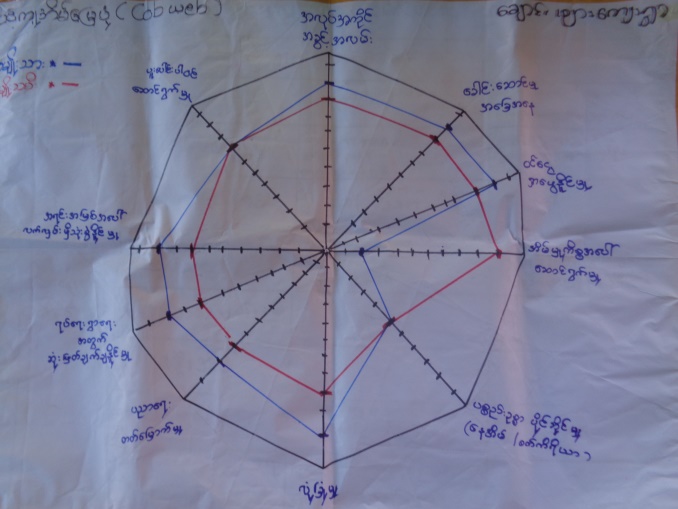 သမီးရမွတ္၁ေခါင္းေဆာင္နိုင္မွုအေျခအေန၉၈၂လံုျခံဳမွုုအေျခအေန၉၇၃အိမ္မွုကိစၥအေပၚေဆာင္ရြက္နိုင္မွု၂၁၀၄၀င္ေငြရွာေဖြနိုင္မွုအေျခအေန၉၈၅ပညာတတ္ေျမာက္မွု၉၇၆အလုပ္အကိုင္အခြင့္အလမ္း၁၀၇၇အရင္းအျမစ္လက္လွမ္းမွီသံုးစြဲမွု၈၇၈ရပ္ေရးရြာေရးအတြက္ဆံုးျဖတ္ခ်က္ခ်နိုင္မွု၉၈၉ပစၥည္းဥစၥာပိုင္ဆိုင္မွု၅၅၁၀ပူးေပါင္းပါ၀င္ေဆာင္ရြက္နိုင္မွု၇၇ေက်းရြာအမည္-ျပားက်ိြန္ေခ်ာင္းဖ်ား         ေက်းရြာအုပ္စု-သိုင္းေခ်ာင္း          ရက္စြဲ - ၆.၁၀.၂၀၁၅ေက်းရြာအမည္-ျပားက်ိြန္ေခ်ာင္းဖ်ား         ေက်းရြာအုပ္စု-သိုင္းေခ်ာင္း          ရက္စြဲ - ၆.၁၀.၂၀၁၅ေက်းရြာအမည္-ျပားက်ိြန္ေခ်ာင္းဖ်ား         ေက်းရြာအုပ္စု-သိုင္းေခ်ာင္း          ရက္စြဲ - ၆.၁၀.၂၀၁၅ရပ္ရြာအဖြဲ့၀င္္သူတို့ကိုေနာက္ဆံုးမုန္တိုင္း/လြန္ကဲသည့္ျဖစ္ရပ္မ်ားအေၾကာင္းဘယ္လိုအသိေပးခဲ့သလဲသူတို႔ဘယ္လုိဆက္သြယ္ေရးနည္း/ လုိင္းကိုရရွိၾကသလဲအမ်ိဳးသားမ်ားTV/ေရဒီယို/တဆင့္စကားတဆင့္နား/ေရွ႕မွီ၊ေနာက္မွီလူၾကီးမ်ားမွတဆင့္လမ္းသြားလမ္းလာ/လက္ဖက္ရည္ဆိုင္/အရက္ဆိုင္၊မိုးေလ၀သ သတင္းနားေထာင္းျခင္းအမ်ိဳးသမီးမ်ားTV/ေရဒီယို/အိမ္ေထာင္ဦးစီးထံမွ/ေစ်းသြားျခင္းမွေစ်းသြားျခင္း၊အခ်င္းခ်င္းအျပန္အလွန္စကားဆိုျခင္းကေလးမ်ားမိဘအုပ္ထိန္းသူမ်ားထံမွတဆင့္                           ရုပ္ျမင္သံႀကား/စေလာင္းမ်ားမွတဆင့္သိရိွနိုင္ျခင္း/ရြာေဆာ္မွလက္ဟြန္းျဖင့္သတိေပးျခင္းမသန္စြမ္းသူမ်ားမိသားစုမ်ားထံမွေျပာျပသိရွိရရြာေဆာ္မွ လက္ကိုင္ဟြန္းျဖင့္လိုက္လံ သတိေပးျခင္းမွအျခားသူမ်ားကိုယ္တိုင္ခံစားခဲ့ရျခင္း/ၾကံဳေတြ႕ျမင္ေၾကာင့္သိရွိရ။ဖုန္း၊ေရဒီယို၊ေက်းရြာအမည္ - ျပားက်ိြန္ေခ်ာင္းဖ်ား               ေက်းရြာအုပ္စု - သိုင္္းေခ်ာင္း                    ရက္စဲြ - ၂၄-၁၁-၂၀၁၆ေက်းရြာအမည္ - ျပားက်ိြန္ေခ်ာင္းဖ်ား               ေက်းရြာအုပ္စု - သိုင္္းေခ်ာင္း                    ရက္စဲြ - ၂၄-၁၁-၂၀၁၆ေက်းရြာအမည္ - ျပားက်ိြန္ေခ်ာင္းဖ်ား               ေက်းရြာအုပ္စု - သိုင္္းေခ်ာင္း                    ရက္စဲြ - ၂၄-၁၁-၂၀၁၆ေက်းရြာအမည္ - ျပားက်ိြန္ေခ်ာင္းဖ်ား               ေက်းရြာအုပ္စု - သိုင္္းေခ်ာင္း                    ရက္စဲြ - ၂၄-၁၁-၂၀၁၆စဥ္စြမ္းေဆာင္ရည္အမ်ိဳးအစားအားသာခ်က္ျဖစ္ေသာစြမ္းေဆာင္ရည္နမူနာအားနည္းခ်က္ျဖစ္ေသာစြမ္းေဆာင္ရည္နမူနာ(၁)အေဆာက္အဦးပိုင္းဆိုင္ရာ စြမ္းေဆာင္ရည္အမ်ိဳးအစားဘုန္းၾကီးေက်ာင္း၊စာသင္ေက်ာင္း-လမ္း၊တံတား၊ေဆးေပးခန္း၊စာၾကည့္တိုက္။ ဘုန္းၾကီးေက်ာင္း-ခိုင္ခန္႔မူအားနည္းလမ္း-မိုးရာသီတြင္ရႊာလာခက္ခဲေဆးေပးခန္း-အေဆာက္အဦးက်န္႔ခိုင္မူမရွိစာၾကည္တိုက္-စာအုပ္စာေပနွင့္မီး။(၂)လူသားအရင္းအျမစ္စြမ္းေဆာင္ရည္အမ်ိဳးအစားသူနာျပဳဆရာမ(၁)ဦးေက်ာင္းဆရာ/မ (၁၀)ဦးလက္မူပညာတတ္ေျမာက္သူ(၃)ေယာက္အေျခခံပညာအထက္တန္းေအာင္ျမင္သူ(၁၀)ေယာက္လူဦးေရ(၄၈၀)-သက္လတ္-၅၀%ေက်းရႊာတြင္အခ်ိန္ါျပည့္တာ၀န္ထမ္းေဆာင္နိုင္၊ပညာေရးသင္ၾကားရျခင္းေၾကာင့္ေက်းရႊာတြင္ဆရာ/မအတြက္မီး၊ေရ၊ေရရွားပါးလက္မူပညာတတ္ေျမာက္သူနည္းပါးေသာေၾကာင့္တျခားမွငွားရမ္းလုပ္ကိုင္ရေက်းရႊာအထက္တန္းေအာင္ျမင္သူနည္းပါးျပင္ပသို႔လူငယ္လူရႊယ္မ်ားနိုင္ငံျခားသို႔သြားေရာက္အလုပ္လုပ္ကိုင္ၾက၊လူငယ္လူရႊယ္နည္းပါး(၃)စီးပြားေရးဆိုင္ရာစြမ္း ေဆာင္ည္မ်ားလယ္ယာစိုက္ပ်ိဳးေရး၇၅% လုပ္ကိုင္ဧက(၁၅၀)ခန္႔ ေရလုပ္ငန္း၁၅%ခန္႔လုပ္ကိုင္ေမြးျမဴေရး၊ႏြား၊၀က္၊ၾကက္၊၅%လုပ္ကိုင္ ဥယ်ာဥ္စိုက္ပ်ိဳး ၅%နုန္းခံ့ရွိစပါးပ်က္ပိုးမ်ား၊ရာသီဥတုေဖာက္ျပန္ျခင္းမရွိေၾကာင့္ သီးနွံစပါးမ်ားပ်က္စီးေရလုပ္ငန္းလုပ္ကိုင္သူမ်ားအေနျဖင့္စီးပြားေရးရပ္တည္မူမရွိ၊တိရစာၦန္မ်ား က်န္းမာေရးထိခိုက္ေသဆံုးကြမ္း၊ကြမ္းပင္မ်ား၊မေအာင္ျမင္ေက်းရြာအမည္ - ျပားက်ိြန္ေခ်ာင္းဖ်ား  ေက်းရြာအုပ္စု - သိုင္းေခ်ာင္း    ရက္စဲြ - ၆-၁၀-၂၀၁၅ေက်းရြာအမည္ - ျပားက်ိြန္ေခ်ာင္းဖ်ား  ေက်းရြာအုပ္စု - သိုင္းေခ်ာင္း    ရက္စဲြ - ၆-၁၀-၂၀၁၅ေက်းရြာအမည္ - ျပားက်ိြန္ေခ်ာင္းဖ်ား  ေက်းရြာအုပ္စု - သိုင္းေခ်ာင္း    ရက္စဲြ - ၆-၁၀-၂၀၁၅ေက်းရြာအမည္ - ျပားက်ိြန္ေခ်ာင္းဖ်ား  ေက်းရြာအုပ္စု - သိုင္းေခ်ာင္း    ရက္စဲြ - ၆-၁၀-၂၀၁၅ေက်းရြာအမည္ - ျပားက်ိြန္ေခ်ာင္းဖ်ား  ေက်းရြာအုပ္စု - သိုင္းေခ်ာင္း    ရက္စဲြ - ၆-၁၀-၂၀၁၅စဥ္အမ်ိဳးအမည္က်ားမေပါင္း၁။သက္ႀကီးရြယ္အို၁၅၂၂၃၇၂။၅ ႏွစ္ေအာက္ကေလး၃၆၂၂၅၈၃။ကိုယ္၀န္ေဆာင္-၆၆၄။မသန္စြမ္း၃၂၅၅။အမ်ိဳးသမီးဦးေဆာင္အိမ္ေထာင္စု-၂၅၂၅ေက်းရြာအမည္ -ျပားက်ိြန္ေခ်ာင္းဖ်ား                ေက်းရြာအုပ္စု - သိုုင္းေခ်ာင္း            ရက္စဲြ - ၆-၁၀-၂၀၁၅ေက်းရြာအမည္ -ျပားက်ိြန္ေခ်ာင္းဖ်ား                ေက်းရြာအုပ္စု - သိုုင္းေခ်ာင္း            ရက္စဲြ - ၆-၁၀-၂၀၁၅ေက်းရြာအမည္ -ျပားက်ိြန္ေခ်ာင္းဖ်ား                ေက်းရြာအုပ္စု - သိုုင္းေခ်ာင္း            ရက္စဲြ - ၆-၁၀-၂၀၁၅ေက်းရြာအမည္ -ျပားက်ိြန္ေခ်ာင္းဖ်ား                ေက်းရြာအုပ္စု - သိုုင္းေခ်ာင္း            ရက္စဲြ - ၆-၁၀-၂၀၁၅ေက်းရြာအမည္ -ျပားက်ိြန္ေခ်ာင္းဖ်ား                ေက်းရြာအုပ္စု - သိုုင္းေခ်ာင္း            ရက္စဲြ - ၆-၁၀-၂၀၁၅ေက်းရြာအမည္ -ျပားက်ိြန္ေခ်ာင္းဖ်ား                ေက်းရြာအုပ္စု - သိုုင္းေခ်ာင္း            ရက္စဲြ - ၆-၁၀-၂၀၁၅ေက်းရြာအမည္ -ျပားက်ိြန္ေခ်ာင္းဖ်ား                ေက်းရြာအုပ္စု - သိုုင္းေခ်ာင္း            ရက္စဲြ - ၆-၁၀-၂၀၁၅ေက်းရြာအမည္ -ျပားက်ိြန္ေခ်ာင္းဖ်ား                ေက်းရြာအုပ္စု - သိုုင္းေခ်ာင္း            ရက္စဲြ - ၆-၁၀-၂၀၁၅စဥ္ေဘးအႏၱရာယ္မုန္တိုင္းမိုးသက္ေလျပင္း၀မ္းပ်က္၀မ္းေလ်ာမီးေဘးရမွတ္အဆင့္၁။မုန္တိုင္းXမုန္တိုင္းမုန္တိုင္းမုန္တိုင္း၃၁၂။မိုးသက္ေလျပင္းXXမိုးသက္ေလျပင္းမိုးသက္ေလျပင္း၂၃၃။၀မ္းပ်က္၀မ္းေလ်ာXXX၀မ္းပ်က္၀မ္းေလ်ာ၁၂၄။မီးေဘးXXXX၀၄စဥ္ရာသီဥတု သက္ေရာက္မႈမ်ားေရရွားပါးစိုက္ပ်ိဳးသီးႏွံပ်က္စီးက်န္းမာေရးထိခိုက္အပူခ်ိန္ျပင္းရမွတ္အဆင့္၁ေရရွားပါး×ေရရွားပါးေရရွားပါးေရရွားပါး၃၁၂စိုက္ပ်ိဳးသီးႏွံပ်က္စီး×က်န္းမာေရးထိခိုက္စိုက္ပ်ိဳးသီးႏွံပ်က္၁၃၃က်န္းမာေရးထိခိုက္×က်န္းမာေရးထိခိုက္၂၂၄အပူခ်ိန္ျပင္း×၀၄ေက်းရြာအမည္ - ျပားက်ိြန္ေခ်ာင္းဖ်ား              ေက်းရြာအုပ္စု - သိုင္းေခ်ာင္း   ရက္စဲြ - ၂၄-၁၁-၂၀၁၆ေက်းရြာအမည္ - ျပားက်ိြန္ေခ်ာင္းဖ်ား              ေက်းရြာအုပ္စု - သိုင္းေခ်ာင္း   ရက္စဲြ - ၂၄-၁၁-၂၀၁၆ေက်းရြာအမည္ - ျပားက်ိြန္ေခ်ာင္းဖ်ား              ေက်းရြာအုပ္စု - သိုင္းေခ်ာင္း   ရက္စဲြ - ၂၄-၁၁-၂၀၁၆ေက်းရြာအမည္ - ျပားက်ိြန္ေခ်ာင္းဖ်ား              ေက်းရြာအုပ္စု - သိုင္းေခ်ာင္း   ရက္စဲြ - ၂၄-၁၁-၂၀၁၆ေက်းရြာအမည္ - ျပားက်ိြန္ေခ်ာင္းဖ်ား              ေက်းရြာအုပ္စု - သိုင္းေခ်ာင္း   ရက္စဲြ - ၂၄-၁၁-၂၀၁၆ေက်းရြာအမည္ - ျပားက်ိြန္ေခ်ာင္းဖ်ား              ေက်းရြာအုပ္စု - သိုင္းေခ်ာင္း   ရက္စဲြ - ၂၄-၁၁-၂၀၁၆ေက်းရြာအမည္ - ျပားက်ိြန္ေခ်ာင္းဖ်ား              ေက်းရြာအုပ္စု - သိုင္းေခ်ာင္း   ရက္စဲြ - ၂၄-၁၁-၂၀၁၆ေက်းရြာအမည္ - ျပားက်ိြန္ေခ်ာင္းဖ်ား              ေက်းရြာအုပ္စု - သိုင္းေခ်ာင္း   ရက္စဲြ - ၂၄-၁၁-၂၀၁၆ေက်းရြာအမည္ - ျပားက်ိြန္ေခ်ာင္းဖ်ား              ေက်းရြာအုပ္စု - သိုင္းေခ်ာင္း   ရက္စဲြ - ၂၄-၁၁-၂၀၁၆ေက်းရြာအမည္ - ျပားက်ိြန္ေခ်ာင္းဖ်ား              ေက်းရြာအုပ္စု - သိုင္းေခ်ာင္း   ရက္စဲြ - ၂၄-၁၁-၂၀၁၆ေက်းရြာအမည္ - ျပားက်ိြန္ေခ်ာင္းဖ်ား              ေက်းရြာအုပ္စု - သိုင္းေခ်ာင္း   ရက္စဲြ - ၂၄-၁၁-၂၀၁၆ေဘးအႏၱရာယ္ႀကိမ္ေရရာသီဥတုက်ေရာက္ခ်ိန္အတြင္းကာလျပင္းအားအရိွန္သတိေပးခ်က္/မျဖစ္မွီသတိေပးခ်က္/ျဖစ္ၿပီးသက္ေရာက္မႈအားသက္ေရာက္မႈအတိုင္းအတာႏိႈင္းယွဥ္ခ်က္ရလဒ္မုန္တိုင္းXXXXXXXXX-XXXXXXXXXX၁၉ေရႀကီးXXXXXXXXXXXXXXXXXX၁၈မီးေဘးXXXXXXXX-XXXXX၁၃ေသာက္သံုးေရရွားXXXXXXXXXXXXXXXX၁၆ေက်းရြာအမည္ - ျပားက်ိြန္ေခ်ာင္းဖ်ား                                   ေက်းရြာအုပ္စု - သိုင္းေခ်ာင္း                                      ရက္စဲြ -၂၄-၁၁-၂၀၁၆ေက်းရြာအမည္ - ျပားက်ိြန္ေခ်ာင္းဖ်ား                                   ေက်းရြာအုပ္စု - သိုင္းေခ်ာင္း                                      ရက္စဲြ -၂၄-၁၁-၂၀၁၆ေက်းရြာအမည္ - ျပားက်ိြန္ေခ်ာင္းဖ်ား                                   ေက်းရြာအုပ္စု - သိုင္းေခ်ာင္း                                      ရက္စဲြ -၂၄-၁၁-၂၀၁၆ေက်းရြာအမည္ - ျပားက်ိြန္ေခ်ာင္းဖ်ား                                   ေက်းရြာအုပ္စု - သိုင္းေခ်ာင္း                                      ရက္စဲြ -၂၄-၁၁-၂၀၁၆ေက်းရြာအမည္ - ျပားက်ိြန္ေခ်ာင္းဖ်ား                                   ေက်းရြာအုပ္စု - သိုင္းေခ်ာင္း                                      ရက္စဲြ -၂၄-၁၁-၂၀၁၆ေက်းရြာအမည္ - ျပားက်ိြန္ေခ်ာင္းဖ်ား                                   ေက်းရြာအုပ္စု - သိုင္းေခ်ာင္း                                      ရက္စဲြ -၂၄-၁၁-၂၀၁၆ေက်းရြာအမည္ - ျပားက်ိြန္ေခ်ာင္းဖ်ား                                   ေက်းရြာအုပ္စု - သိုင္းေခ်ာင္း                                      ရက္စဲြ -၂၄-၁၁-၂၀၁၆သမိုင္းအခ်က္အလက္(ဥတု-ရာဇ၀င္/မိုးေလ ၀သႏွင့္ဇလဗဒဦးစီးဌာန)မၾကာေသးခင္ကာလ၁-၂လက္ရိွျဖစ္ေပၚမႈဆက္စပ္ျဖစ္ေပၚမႈမိုးေလ၀သႏွင့္ခန႔္မွန္းခ်က္(မိုးဇလ၏ခန္႔မွန္းခ်က္)ဆံုးျဖတ္ခ်က္ဆစ္ဆက္တည္းေစာင့္ၾကည့္ေလ့လာျခင္းမိုးၾကီးေလျပင္းတိုက္ေရၾကီးအခ်ိန္အခါမဟုတ္မိုးရႊာအခ်ိန္လြန္မိုးရႊာသြန္းေဆာင္း၀င္လာျပီးျဖစ္ေသာေၾကာင့္ရာသီဥတုပံုမွန္ရွိရိတ္သိမ္းခါနီးစပါးပ်က္စီး၊စပါးအထြက္နည္းျမဴမ်ားဆိုင္းနိုင္၁၃-၁၅ရက္ထိညအပူခ်ိန္မွာေန႔အပူခ်ိန္ထက္ေလ်ာနည္းနိုင္ေနာင္နွစ္မ်ားတြင္စိုက္ပ်ိဳးေရးေမြးျမဴေရးမ်ားအားအထူးသတိထားလုပ္ေဆာင္ရန္-ေက်းရြာအမည္ - ျပားက်ိြန္ေခ်ာင္းဖ်ား                                         ေက်းရြာအုပ္စု -သိုင္းေခ်ာင္း                                                       ရက္စဲြ- ၂၄-၁၁-၂၀၁၆ေက်းရြာအမည္ - ျပားက်ိြန္ေခ်ာင္းဖ်ား                                         ေက်းရြာအုပ္စု -သိုင္းေခ်ာင္း                                                       ရက္စဲြ- ၂၄-၁၁-၂၀၁၆ေက်းရြာအမည္ - ျပားက်ိြန္ေခ်ာင္းဖ်ား                                         ေက်းရြာအုပ္စု -သိုင္းေခ်ာင္း                                                       ရက္စဲြ- ၂၄-၁၁-၂၀၁၆ေက်းရြာအမည္ - ျပားက်ိြန္ေခ်ာင္းဖ်ား                                         ေက်းရြာအုပ္စု -သိုင္းေခ်ာင္း                                                       ရက္စဲြ- ၂၄-၁၁-၂၀၁၆ေက်းရြာအမည္ - ျပားက်ိြန္ေခ်ာင္းဖ်ား                                         ေက်းရြာအုပ္စု -သိုင္းေခ်ာင္း                                                       ရက္စဲြ- ၂၄-၁၁-၂၀၁၆ေက်းရြာအမည္ - ျပားက်ိြန္ေခ်ာင္းဖ်ား                                         ေက်းရြာအုပ္စု -သိုင္းေခ်ာင္း                                                       ရက္စဲြ- ၂၄-၁၁-၂၀၁၆ေက်းရြာအမည္ - ျပားက်ိြန္ေခ်ာင္းဖ်ား                                         ေက်းရြာအုပ္စု -သိုင္းေခ်ာင္း                                                       ရက္စဲြ- ၂၄-၁၁-၂၀၁၆ေက်းရြာအမည္ - ျပားက်ိြန္ေခ်ာင္းဖ်ား                                         ေက်းရြာအုပ္စု -သိုင္းေခ်ာင္း                                                       ရက္စဲြ- ၂၄-၁၁-၂၀၁၆အႏၱရာယ္အလားအလာစိတ္မွန္းခန္႔မွန္းေျခကုန္းေျမလူဦးေရအေျခခံအေဆာက္အဦးေမြးျမဴေရးတိရစာၦန္မ်ားလူမႈေရးအႏၱရာယ္စီးပြားေရးအေရးယူေဆာင္ရြက္ရန္မ်ားမုန္တိုင္း၄၀-၄၅မိုင္လူထိခိုက္မူပ်က္စီးမူမရွိနိုင္            -တိရစာၦန္မ်ားအနည္းငယ္ထိခိုက္နိုင္-စပါးမ်ားပ်က္စီးနိုင္ေရလုပ္သားမ်ားလုပ္ငန္းမလုပ္နိုင္၊၀င္ေငြနည္းပါး-မုန္တိုင္း ၄၅-၆၀မိုင္လူအနည္ငယ္ထိခိုက္နိုင္ေနအိ္မ္အဆာက္အဦးအမိုးအကာမ်ားပ်က္စီးနိုင္တိရစာၦန္မ်ား၅၀%ခန္႔ပ်က္စီဆံုးရွံးနိုင္လူမူေရးအႏၱရာယ္၃၀%အႏၱရာယ္ရွိေက်းရႊာစီးပြားေရး၅၀%ခန္႔ပ်က္စီးဆံုးရွံးနိုင္အသိေပးနိူးေဆာ္မူျပဳလုပ္မုန္တိုင္း၆၀-၁၂၀မိုင္လူမ်ားအသက္အႏၱရာယ္ထိခိုက္ဆံုးရွံးနိုင္ေနအိ္မ္အဆာက္အဦးအမ်ားအျပားပ်က္စီးဆံုးရွံးနိုင္တိရစာၱန္မ်ား၆၀%ခန္႔ေသေၾကနိုင္လူမူေရးအႏၱရာယ္၆၀%ခန္႔ရွိနိုင္ေက်းရႊာစီးပြားေရးပ်က္စီးဆံုးရွံးအစာေရစာရွားပါး၊အခက္အခဲျဖစ္နိုင္သတင္ဆက္မျတ္နားေထာင္လိုက္နာေဆာင္ရႊက္ရန္မီးေဘးအဆင့္(၁)လူပ်က္စီးထိခိုက္မူမရွိနုိင္အနည္ငယ္ပ်က္စီးနိုင္အနည္ငယ္ထိခိုက္နိုင္           -အနည္းငယ္ထိခိုက္နိုင္၀ိုင္း၀န္းကူညီေဆာင္ရႊက္မီးေဘးအဆင့္(၂)အနည္းငယ္ေသေၾကပ်က္စီးနိုင္၅၀%ပ်က္စီးဆံုးရွံးနိုင္၅၀%ခန္႔ေသေၾကပ်က္စီးနိုင္လူမူေရးအႏၱရာယ္ ၇၀%ခန္႔ရွိနိုင္ဆန္စပါးဥယ်ာဥ္ျခံေျမမ်ားပ်က္စီဆံုးရွံးနိုင္စီးပြားေရးပ်က္စီးဆံုးရွံးနိုင္၀ိုင္း၀န္းကူညီေဆာင္ရႊက္မီးေဘးအဆင့္(၃)လူမ်ားေသေၾကးထိခိုက္ပ်က္စီးနိုင္၁၀၀%အားလံုပ်က္စီးနိုင္တိရစာၦန္မ်ားအားလံုးနီးပါးေသေၾကနိုင္၆၀%ခန္႔အႏၱရာယ္ရွိရြာသူ/သားမ်ားအားလံုးစီးပြားေရးပ်က္စီးဆံုးရွံးနိုင္၀ိုင္း၀န္းကူညီေဆာင္ရႊက္ေက်းရြာအမည္ - ျပားက်ိြန္ေခ်ာင္းဖ်ား         ေက်းရြာအုပ္စု - သိုင္းေခ်ာင္း                 ရက္စဲြ-၂၄-၁၁-၂၀၁၆ေက်းရြာအမည္ - ျပားက်ိြန္ေခ်ာင္းဖ်ား         ေက်းရြာအုပ္စု - သိုင္းေခ်ာင္း                 ရက္စဲြ-၂၄-၁၁-၂၀၁၆ေက်းရြာအမည္ - ျပားက်ိြန္ေခ်ာင္းဖ်ား         ေက်းရြာအုပ္စု - သိုင္းေခ်ာင္း                 ရက္စဲြ-၂၄-၁၁-၂၀၁၆ေက်းရြာအမည္ - ျပားက်ိြန္ေခ်ာင္းဖ်ား         ေက်းရြာအုပ္စု - သိုင္းေခ်ာင္း                 ရက္စဲြ-၂၄-၁၁-၂၀၁၆ေက်းရြာအမည္ - ျပားက်ိြန္ေခ်ာင္းဖ်ား         ေက်းရြာအုပ္စု - သိုင္းေခ်ာင္း                 ရက္စဲြ-၂၄-၁၁-၂၀၁၆ေက်းရြာအမည္ - ျပားက်ိြန္ေခ်ာင္းဖ်ား         ေက်းရြာအုပ္စု - သိုင္းေခ်ာင္း                 ရက္စဲြ-၂၄-၁၁-၂၀၁၆ေက်းရြာအမည္ - ျပားက်ိြန္ေခ်ာင္းဖ်ား         ေက်းရြာအုပ္စု - သိုင္းေခ်ာင္း                 ရက္စဲြ-၂၄-၁၁-၂၀၁၆ရြာအဝင္ တံတားျပဳျပင္ျခင္းရြာအဝင္ တံတားျပဳျပင္ျခင္းရြာအဝင္ တံတားျပဳျပင္ျခင္းရြာအဝင္ တံတားျပဳျပင္ျခင္းရြာအဝင္ တံတားျပဳျပင္ျခင္းရြာအဝင္ တံတားျပဳျပင္ျခင္းရြာအဝင္ တံတားျပဳျပင္ျခင္းကုန္က်စရိတ္ကုန္က်စရိတ္ကုန္က်စရိတ္အက်ိဳးအျမတ္အက်ိဳးအျမတ္အက်ိဳးအျမတ္အက်ိဳးအျမတ္စီးပြားေရးကုန္က်စရိတ္သိန္း(၅၀)ခန္႔ကုန္က်၁စီးပြားေရးအက်ိဳးအျမတ္ေရာင္း၀ယ္ေဖာက္ကားမူအတြက္အက်ိဳးျဖစ္၊သြားေရးလာေရးလြယ္ကူေခ်ာေမြ႔၃ပတ္၀န္းက်င္ေဘးဒဏ္ခံႏိုင္မႈပတ္၀န္းက်င္မထိခိုက္နိုင္၃ပတ္၀န္းက်င္ထိန္းသိမ္းမႈေရစီးေရလာေကာင္းမြန္ပတ္၀န္းက်င္ညစ္ညမ္းမူမျဖစ္။၃လူမႈေရးျပသနာမရွိ၃လူမႈေရးေထာက္ပံ့ေပးမႈရြာလူထုအတြက္အက်ိဳးျဖစ္ထြန္းေစပါသည္၃စုစုေပါင္း၇၉၁၆လမ္းျပဳျပင္ျခင္း (ေက်ာက္ေခ်ာလမ္း)လမ္းျပဳျပင္ျခင္း (ေက်ာက္ေခ်ာလမ္း)လမ္းျပဳျပင္ျခင္း (ေက်ာက္ေခ်ာလမ္း)လမ္းျပဳျပင္ျခင္း (ေက်ာက္ေခ်ာလမ္း)လမ္းျပဳျပင္ျခင္း (ေက်ာက္ေခ်ာလမ္း)လမ္းျပဳျပင္ျခင္း (ေက်ာက္ေခ်ာလမ္း)လမ္းျပဳျပင္ျခင္း (ေက်ာက္ေခ်ာလမ္း)ကုန္က်စရိတ္ကုန္က်စရိတ္ကုန္က်စရိတ္ကုန္က်စရိတ္ကုန္က်စရိတ္ကုန္က်စရိတ္ကုန္က်စရိတ္စီးပြားေရးကုန္က်စရိတ္သိန္း(၃၀၀) ခန္႔ကုန္က်၁စီးပြားေရးအက်ိဳးအျမတ္စီးပြားေရး၊လူမူေရး၊က်န္းမာေရးအားလံုးအက်ိဳးရွိ၂ပတ္၀န္းက်င္ေဘးဒဏ္ခံႏိုင္မႈထိခိုက္နစ္နာမူမရွိ၃ပတ္၀န္းက်င္ထိန္းသိမ္းမႈဆိုးက်ိဳးမရွိ၊ေကာင္းမြန္၃လူမႈေရးလူမူစည္းလံုးမူေကာင္းမြန္၃လူမႈေရးေထာက္ပံ့ေပးမႈအဆင္ေျပေခ်ာေမြ႕စြာသြားလာႏိုင္လူမွဳ႕ေရးအက်ိဳးျဖစ္ထြန္းႏိုင္၃စုစုေပါင္း၇၈၁၅ေက်းရြာအမည္ - ျပားက်ြိန္ေခ်ာင္းဖ်ား        ေက်းရြာအုပ္စု - သိုင္းေခ်ာင္း        ရက္စဲြ - ၁၀-၁၁-၂၀၁၆ေက်းရြာအမည္ - ျပားက်ြိန္ေခ်ာင္းဖ်ား        ေက်းရြာအုပ္စု - သိုင္းေခ်ာင္း        ရက္စဲြ - ၁၀-၁၁-၂၀၁၆ေက်းရြာအမည္ - ျပားက်ြိန္ေခ်ာင္းဖ်ား        ေက်းရြာအုပ္စု - သိုင္းေခ်ာင္း        ရက္စဲြ - ၁၀-၁၁-၂၀၁၆ေက်းရြာအမည္ - ျပားက်ြိန္ေခ်ာင္းဖ်ား        ေက်းရြာအုပ္စု - သိုင္းေခ်ာင္း        ရက္စဲြ - ၁၀-၁၁-၂၀၁၆ေက်းရြာအမည္ - ျပားက်ြိန္ေခ်ာင္းဖ်ား        ေက်းရြာအုပ္စု - သိုင္းေခ်ာင္း        ရက္စဲြ - ၁၀-၁၁-၂၀၁၆ေက်းရြာအမည္ - ျပားက်ြိန္ေခ်ာင္းဖ်ား        ေက်းရြာအုပ္စု - သိုင္းေခ်ာင္း        ရက္စဲြ - ၁၀-၁၁-၂၀၁၆ေက်းရြာအမည္ - ျပားက်ြိန္ေခ်ာင္းဖ်ား        ေက်းရြာအုပ္စု - သိုင္းေခ်ာင္း        ရက္စဲြ - ၁၀-၁၁-၂၀၁၆ေက်းရြာအမည္ - ျပားက်ြိန္ေခ်ာင္းဖ်ား        ေက်းရြာအုပ္စု - သိုင္းေခ်ာင္း        ရက္စဲြ - ၁၀-၁၁-၂၀၁၆ေက်းရြာအမည္ - ျပားက်ြိန္ေခ်ာင္းဖ်ား        ေက်းရြာအုပ္စု - သိုင္းေခ်ာင္း        ရက္စဲြ - ၁၀-၁၁-၂၀၁၆ေက်းရြာအမည္ - ျပားက်ြိန္ေခ်ာင္းဖ်ား        ေက်းရြာအုပ္စု - သိုင္းေခ်ာင္း        ရက္စဲြ - ၁၀-၁၁-၂၀၁၆ေက်းရြာအမည္ - ျပားက်ြိန္ေခ်ာင္းဖ်ား        ေက်းရြာအုပ္စု - သိုင္းေခ်ာင္း        ရက္စဲြ - ၁၀-၁၁-၂၀၁၆စဥ္လုပ္ငန္းစဥ္ေဆာင္ရြက္မည့္နည္းလမ္းေဆာင္ရြက္မည့္ပံုစံအရင္းအျမစ္အရင္းအျမစ္ကာလခန္႔မွန္းကာလခန္႔မွန္းဦးေဆာင္မည့္အဖဲြ႕သူ/သားေမွ်ာ္မွန္းရလဒ္ခန္႔မွန္းကုန္က်ေငြရမွတ္အဆင့္စဥ္လုပ္ငန္းစဥ္ေဆာင္ရြက္မည့္နည္းလမ္းေဆာင္ရြက္မည့္ပံုစံေက်းရြာတြင္းျပင္ပစခ်ိန္ၿပီးခ်ိန္ဦးေဆာင္မည့္အဖဲြ႕သူ/သားေမွ်ာ္မွန္းရလဒ္ခန္႔မွန္းကုန္က်ေငြရမွတ္အဆင့္1လမ္းျပဳျပင္မြမ္းမံျခင္းေက်ာက္ေခ်ာလမ္း. ၂မိုင္၂ဖာလံုအက်ယ္-၉ေပလူအင္အားေငြေၾကးအနည္းငယ္ေငြေၾကးတန္ေဆာင္မုန္း၂၀၁၅လမ္းျဖစ္ေျမာက္ေရးေကာ္မတီက်န္းမာေရး၊ပညာေရး၊လူမူေရးစီးပြားေရးဖြံျဖိဳးတိုးတက္မည္။သိန္း(၃၀၀)၁2လမ္းျပဳျပင္ျခင္း   ေျမသားလမ္း၂မိုင္၂ဖာလံုအက်ယ္၁၂ေပလူအင္အား(၂၀၀)ဦးခန္႔ေငြေၾကးတန္ေဆာင္မုန္း၂၀၁၅လမ္းျဖစ္ေျမာက္ေရးေကာ္မတီက်န္းမာေရး၊ပညာေရး၊လူမူေရးစီးပြားေရးဖြံျဖိဳးတိုးတက္မည္။သိန္း(၅၀)၂3ရြာ၀င္တံတားကြန္ကရစ္အရွည္-၃၀ေပအက်ယ္-၉ေပသဲ၊ေက်ာက္၊လုပ္အားေငြေၾကးအနည္းငယ္ေငြေၾကးသီတင္းကႊ်တ္၂၀၁၅လမ္းျဖစ္ေျမာက္ေရးေကာ္မတီက်န္းမာေရး၊ပညာေရး၊လူမူေရးသိန္း(၅၀)၃4ရြာခ်င္းဆက္တံတားကြန္ကရစ္အရွည္-၁၀ေပအက်ယ္-၉ေပသဲ၊ေက်ာက္၊လုပ္အားေငြေၾကးအနည္းငယ္-ေငြေၾကးသီတင္းကႊ်တ္၂၀၁၅လမ္းျဖစ္ေျမာက္ေရးေကာ္မတီစီးပြားေရးဖြံျဖိဳးတိုးတက္မည္။သိန္း(၁၅)၄5ရြာခ်င္းဆက္တံတားကြန္ကရစ္အရွည္-၁၀ေပအက်ယ္-၉ေပသဲ၊ေက်က္၊လုပ္အားေငြေၾကးအနည္းငယ္ေငြေၾကးသီတင္းကႊ်တ္၂၀၁၅လမ္းျဖစ္ေျမာက္ေရးေကာ္မတီက်န္းမာေရး၊ပညာေရး၊လူမူေရးသိန္း(၁၅)၅6ေက်ာင္းေဆာင္သစ္ေဆာက္လုပ္ျခင္းRCအုတ္ကာသြပ္မိုး၄၀x၃၀ေပလူအင္အားေငြေၾကးသီတင္းကႊ်တ္၂၀၁၅ေက်ာင္းျဖစ္ေျမာက္ေရးေကာ္မတီပညာေရးဖြံျဖိဳးတိုးတက္လာရန္ခိုလံုရာအေဆာက္အဦးအျဖင့္သံုးႏိုင္သိန္း(၂၈၀)၆7ေဘးအႏၱရာယ္ဆိုင္ရာအသိပညာသင္တန္းပို႔ခ်ျခင္းသင္တန္းသားနည္းျပေငြေၾကးနတ္ေတာ္မွတပို႔တြဲ၂၀၁၅VDMCSDMအုပ္ခ်ဳပ္ေရးမူးေဘးအႏၱရာယ္ဆိုင္ရာအသိပညာမ်ားရရွိမည္။၁၅ သိန္း၇ရပ္ရြာအေျချပဳႀကိဳတင္သတိေပးစနစ္စစ္ေဆးမႈပံုစံအေျခခံသတင္းအခ်က္အလက္ေဒသခံအစိုးရဌာနအမည္ _ေက်းရြာအုပ္ခ်ဳပ္ေရးမွဴးတည္ေနရာ      ________ ျပာကၽြိန္ေခ်ာင္းဖ်ားေက်းရြာလူဦးေရ  _____________၈၀၆ ဦးရပ္ရြာလူထုအေပၚက်ေရာက္ေနေသာ/က်ေရာက္ႏိုင္ေသာသဘာ၀ေဘးအႏၲရာယ္မ်ား။ေျမငလ်င္ဆူနာမီေျမၿပိဳျခင္း√ဆိုင္ကလံုးမိုးသည္းထန္ျခင္း√ေရႀကီးျခင္း√ေလထန္ျခင္းမုန္တိုင္းဒီေရ√အျခား (ေဖာ္ျပပါ) ________________________________________________အုပ္ခ်ဳပ္မႈဖြဲ႕စည္းပံု။၁။ေဘးျဖစ္ႏိုင္ေခ်ဗဟုသုတသမိုင္း၀င္ေဘးအႏၲရာယ္မ်ား၊လြန္ကဲေသာျဖစ္စဥ္မ်ား၊ႏွင့္၄င္းတို႕၏သက္ေရာက္မႈမ်ားကိုမွတ္တမ္းျပဳစုၿပီးသက္ဆိုင္ရာမ်ားႏွင့္ေဆြးေႏြးမႈရွိပါသလား။ ( အနည္းဆံုးတစ္ႏွစ္တစ္ႀကိမ္)√ရွိပါသည္။မရွိပါ။မရွိလွ်င္၊ဘာေၾကာင့္လအႏၲရာယ္သတ္မွတ္အဆင့္မ်ားရွိပါသလား။√ရွိပါသည္။မရွိပါ။ရွိလွ်င္ေဖာ္ျပပါ။ ( အႏၲရာယ္အေသးစိတ္၊စာရြက္ပိုလိုအပ္လွ်င္အသံုးျပဳပါ) __ မိုးေလဝသအေျခအေနကို ၾကည္႕၍ အဆင္႔သတ္မွတ္ခြဲျခားသည္ ။ အႏၲရာယ္ျပင္းအားမ်ားေပၚတြင္ထိခိုက္လြယ္ေသာလူဦးေရ/အုပ္စုမ်ားရပ္ရြာအတြင္းတြင္ရွိပါသလား။ရွိပါသည္။√မရွိပါ။ရိွလွ်င္၄င္းတုိ႕မွာဘယ္သူလဲ။မည္သည့္အခ်က္ေတြေၾကာင့္သူတို႕ထိခိုက္လြယ္မႈရွိေနသလဲ။  (အႏၲရာယ္မ်ားအလိုက္ေဖာ္ျပပါ၊စာရြက္ပိုလိုအပ္လွ်င္အသံုးျပဳပါ) ____________________________________________________________________________________________________________________အႏၲရာယ္တိုင္းအတြက္အႏၲရာယ္ေျမပံုမ်ားရွိပါသလား။√ရွိပါသည္။မရွိပါ။အႏၲရာယ္တိုင္းအတြက္ေဘးျဖစ္နိုင္ေခ်ေျမပံုရွိပါသလား။√ရွိပါသည္။မရွိပါ။၄င္းတို႕ကိုအျမဲျပင္ဆင္ေရးဆြဲပါသလား။√ရွိပါသည္။မရွိပါ။ရွိလွ်င္၊အၾကိမ္ေရကိုမည္ကဲ့သို႔ျပဳလုပ္ပါသလဲ။__ တည္းေနရာေျပာင္းလဲမွဳ႕ေပၚမူတည္ ၍ေရးဆြဲပါသည္ ။ စစ္တမ္းေကာက္ယူသည့္အဖြဲ႕မွမွတ္သားရန္မွတ္စုအားသာခ်က္မ်ား။ေဘးအႏၲရာယ္ျပ ေျမပံုအား အသံုးျပဳျခင္းရွိသည္ ။ သမိုင္းဝင္ေဘးအႏၲရာယ္မ်ားကို                               မွတ္တမ္းျပဳစု ထားျခင္းရွိသည္ ။ အားနည္းခ်က္မ်ား။ေဘးအႏၲရာယ္မ်ားအား အဆင့္သတ္မွတ္မွဳ႕အားနည္းသည္ ။ အႀကံျပဳခ်က္မ်ား။ေက်းရြာရွိ သဘာဝေဘးဒဏ္ႏွင့္ ပါတ္သပ္သည္႕ အသိပညာ ဗဟုသုတမ်ားကို                             မသိရွိေသးေသာ ရြာသူ/ရြာသားမ်ားအား သိရွိအေလးထားလာေစရန္ တိုက္တြန္း                            စည္းရံုးေျပာၾကားရန္ ။  ၂။ေဒသတြင္းအႏၱရာယ္မ်ားကိုေစာင့္ၾကည့္ေလ့လာျခင္း၂။ေဒသတြင္းအႏၱရာယ္မ်ားကိုေစာင့္ၾကည့္ေလ့လာျခင္း၂။ေဒသတြင္းအႏၱရာယ္မ်ားကိုေစာင့္ၾကည့္ေလ့လာျခင္းရပ္ရြာလူထုမွအႏၲရာယ္မ်ားကိုဘယ္လိုေစာင့္ၾကည့္ေလ့လာပါသလဲ။ဆူနာမီသဘာ၀အမွတ္အသားလကၡဏာမ်ားကိုေစာင့္ၾကည့္ေလ့လာျခင္းအျခား (ေဖာ္ျပရန္) မိုးမ်ားေသာေၾကာင့္ေျမၿပိဳမႈမိုးေရခ်ိန္√အျခား (ေဖာ္ျပရန္) ရပ္ရြာလူထုမွအႏၲရာယ္မ်ားကိုဘယ္လိုေစာင့္ၾကည့္ေလ့လာပါသလဲ။√ မိုးေလ၀သႏွင့္ဆိုင္ေသာအႏၱရာယ္မ်ားမိုးေရခ်ိန္မိုးေရခ်ိန္ၾကည့္ျခင္း (ေနရာကိုေဖာ္ျပပါ) √အျခား (ေဖာ္ျပပါ၊လိုအပ္လွ်င္စာရြက္ပိုသံုးပါ)          -မိုေလဝသ သတင္းမ်ားအား နားေထာင္            ျခင္းမ်ား။ ရပ္ရြာလူထုမွအႏၲရာယ္မ်ားကိုဘယ္လိုေစာင့္ၾကည့္ေလ့လာပါသလဲ။√ မိုးေလ၀သႏွင့္ဆိုင္ေသာအႏၱရာယ္မ်ားမိုးေရခ်ိန္မိုးေရခ်ိန္ၾကည့္ျခင္း (ေနရာကိုေဖာ္ျပပါ) √အျခား (ေဖာ္ျပပါ၊လိုအပ္လွ်င္စာရြက္ပိုသံုးပါ)          -မိုေလဝသ သတင္းမ်ားအား နားေထာင္            ျခင္းမ်ား။ ရပ္ရြာလူထုမွအသံုးျပဳေသာအႏၱရာယ္ႀကိဳတင္ခန္႔မွန္းသည့္ဓေလ့မ်ားရွိပါသလား။√ရွိပါသည္။မရွိပါ။ရွိလွ်င္ေဖာ္ျပပါ။____ ရာသီဥတုအေျခအေန ၊ေလတိုက္သည္႕  လားရာမ်ားေျပာင္းလဲျခင္းႏွင္ တိရိစာၧန္မ်ား၏  သဘာဝေျပာင္လဲျခင္းမ်ားကိုၾကည္႕ရႈ၍ ခန္႕  မွန္းၾကသည္ ။ ရပ္ရြာလူထုမွေစာင့္ၾကည့္ေလ့လာသည့္ကိရိယာ/နည္းကိရိယာမ်ားရွိပါသလား။ရွိပါသည္။√။မရွိပါ။သတ္မွတ္ထားေသာေလ့လာသူမ်ားေလ့က်င့္ေပးထားမႈရွိပါသလား။ရွိပါသည္။√မရွိပါ။ရပ္ရြာလူထုမွေစာင့္ၾကည့္ေလ့လာသည့္ကိရိယာ/နည္းကိရိယာမ်ားရွိပါသလား။ရွိပါသည္။√။မရွိပါ။သတ္မွတ္ထားေသာေလ့လာသူမ်ားေလ့က်င့္ေပးထားမႈရွိပါသလား။ရွိပါသည္။√မရွိပါ။စစ္တမ္းေကာက္ယူသည့္အဖြဲ႕မွတ္ရန္။အာသာခ်က္မ်ား။     ေဘးအႏၲရာယ္ႏွင့္ ပါတ္သပ္၍ ႀကိဳတင္ခန္႕မွန္းသည္႕ အေလ႕အထမ်ား ရွိျခင္း၊ မိုးေလ                          ဝသ သတင္းမ်ားနားေထာင္းျခင္းမ်ားရွိသည္ ။အားနည္းခ်က္မ်ား။   ေက်းရြာလူထုအမ်ားစုသည္ ေစာင္႕ၾကည္႕ ေလ႔လာျခင္း၊ သတင္းအခ်က္အလက္ရယူ                          မွဳ႕မ်ားတြင္ အားနည္းသည္ ။ အႀကံျပဳခ်က္မ်ား။      မိမိတို႕ေက်းရြာ၏ ရာသီဥတုအေျခအေန ျဖစ္စဥ္မ်ားကို မွတ္တမ္းမ်ား ျပဳစုရန္ ၊                           သတင္းအခ်က္အလက္မ်ားအား မွ်ေဝေျပာၾကားျခင္းႏွင့္ အေလးထားေဆာင္                            ရြက္ျခင္းတို႕လုပ္ေဆာင္ရမည္ ။ စစ္တမ္းေကာက္ယူသည့္အဖြဲ႕မွတ္ရန္။အာသာခ်က္မ်ား။     ေဘးအႏၲရာယ္ႏွင့္ ပါတ္သပ္၍ ႀကိဳတင္ခန္႕မွန္းသည္႕ အေလ႕အထမ်ား ရွိျခင္း၊ မိုးေလ                          ဝသ သတင္းမ်ားနားေထာင္းျခင္းမ်ားရွိသည္ ။အားနည္းခ်က္မ်ား။   ေက်းရြာလူထုအမ်ားစုသည္ ေစာင္႕ၾကည္႕ ေလ႔လာျခင္း၊ သတင္းအခ်က္အလက္ရယူ                          မွဳ႕မ်ားတြင္ အားနည္းသည္ ။ အႀကံျပဳခ်က္မ်ား။      မိမိတို႕ေက်းရြာ၏ ရာသီဥတုအေျခအေန ျဖစ္စဥ္မ်ားကို မွတ္တမ္းမ်ား ျပဳစုရန္ ၊                           သတင္းအခ်က္အလက္မ်ားအား မွ်ေဝေျပာၾကားျခင္းႏွင့္ အေလးထားေဆာင္                            ရြက္ျခင္းတို႕လုပ္ေဆာင္ရမည္ ။ စစ္တမ္းေကာက္ယူသည့္အဖြဲ႕မွတ္ရန္။အာသာခ်က္မ်ား။     ေဘးအႏၲရာယ္ႏွင့္ ပါတ္သပ္၍ ႀကိဳတင္ခန္႕မွန္းသည္႕ အေလ႕အထမ်ား ရွိျခင္း၊ မိုးေလ                          ဝသ သတင္းမ်ားနားေထာင္းျခင္းမ်ားရွိသည္ ။အားနည္းခ်က္မ်ား။   ေက်းရြာလူထုအမ်ားစုသည္ ေစာင္႕ၾကည္႕ ေလ႔လာျခင္း၊ သတင္းအခ်က္အလက္ရယူ                          မွဳ႕မ်ားတြင္ အားနည္းသည္ ။ အႀကံျပဳခ်က္မ်ား။      မိမိတို႕ေက်းရြာ၏ ရာသီဥတုအေျခအေန ျဖစ္စဥ္မ်ားကို မွတ္တမ္းမ်ား ျပဳစုရန္ ၊                           သတင္းအခ်က္အလက္မ်ားအား မွ်ေဝေျပာၾကားျခင္းႏွင့္ အေလးထားေဆာင္                            ရြက္ျခင္းတို႕လုပ္ေဆာင္ရမည္ ။ ၃။ဆက္သြယ္ေရးႏွင့္ပူးေပါင္းေဆာင္ရြက္ေရးနည္းလမ္းမ်ား၃။ဆက္သြယ္ေရးႏွင့္ပူးေပါင္းေဆာင္ရြက္ေရးနည္းလမ္းမ်ား၃။ဆက္သြယ္ေရးႏွင့္ပူးေပါင္းေဆာင္ရြက္ေရးနည္းလမ္းမ်ားႀကိဳတင္အသိေပးေရးတာ၀န္ခံ(အမွတ္ျခစ္ပါ) ရပ္ကြက္/ေက်းရြာအုပ္စုအုပ္ခ်ဳပ္ေရးမွဴး√ေက်းရြာအုပ္ခ်ဳပ္ေရးမွဴးရပ္ကြက္/ေက်းရြာအုပ္စု/ေက်းရြာေဘးအႏၲရာယ္ၾကိဳတင္ျပင္ဆင္ေရးအရာရွိအျခားႀကိဳတင္အသိေပးေရးတာ၀န္ခံ(အမွတ္ျခစ္ပါ) ရပ္ကြက္/ေက်းရြာအုပ္စုအုပ္ခ်ဳပ္ေရးမွဴး√ေက်းရြာအုပ္ခ်ဳပ္ေရးမွဴးရပ္ကြက္/ေက်းရြာအုပ္စု/ေက်းရြာေဘးအႏၲရာယ္ၾကိဳတင္ျပင္ဆင္ေရးအရာရွိအျခားညႇိႏိႈင္းေဆာင္ရြက္ေရးတာ၀န္ခံ( သင့္ေလ်ာ္သည့္အကြက္ကိုျခစ္ပါ) √ရပ္ကြက္/ေက်းရြာအုပ္စု၊ေက်းရြာအုပ္ခ်ဳပ္ေရးမွဴးရံုးရပ္ရြာလူထုေတြ႕ဆံု(သတင္းၿပန္ၾကား)သည့္ေနရာအျခားစာရြက္အပိုသံုးပါ။ဒုတိယအဆင္႕ / အဓိကတာ၀န္ရွိသူမ်ား။√ရွိမရွိ၁။  ၇ာအိမ္မွဴး၂။  ဆယ္အိမ္မွဴးဒုတိယအဆင္႕ / အဓိကတာ၀န္ရွိသူမ်ား။√ရွိမရွိ၁။  ၇ာအိမ္မွဴး၂။  ဆယ္အိမ္မွဴးသတင္းလက္ခံသ၊ူေနာက္ဆံုးသတင္းမွတ္တမ္းတင္ထားသူအၿမဲတမ္းအဆင္သင္႕ရွိပါသလား?ရွိ√မရွိအၾကိမ္မည္မွ်မွတ္တမ္းတင္ထားသနည္း? ဒုတိယအဆင္႕ / အဓိကတာ၀န္ရွိသူမ်ား။√ရွိမရွိ၁။  ၇ာအိမ္မွဴး၂။  ဆယ္အိမ္မွဴးဒုတိယအဆင္႕ / အဓိကတာ၀န္ရွိသူမ်ား။√ရွိမရွိ၁။  ၇ာအိမ္မွဴး၂။  ဆယ္အိမ္မွဴးဆက္သြယ္ေရးႏွင္႕သတင္းၿပန္ၾကားေရးစင္တာတြင္ဆက္သြယ္ေရးလုပ္ငန္းစဥ္ဇယားကိုကပ္ထားပါသလား။ရွိ√မရွိမရွိပါက၊အဘယ္ေၾကာင့္နည္း။-သတင္းျပန္ၾကားေရးစင္တာ သီးသန္႕မရိွပါဆက္သြယ္ၿခင္းႏွင့္အတူတကြလုပ္ေဆာင္ၿခင္းအဆင့္မ်ား။ရွိ	√မရွိပူးေပါင္းေဆာင္ရြက္မႈအဆင့္ဆင့္ဖြဲ႔စည္းပံုရွိပါသလား။ ( ႀကိဳတင္သတိေပးခ်က္ေပးပို႔သူမွေနာက္ဆံုးလက္ခံရရွိသူအထိ)။ဆက္သြယ္ၿခင္းႏွင့္အတူတကြလုပ္ေဆာင္ၿခင္းအဆင့္မ်ား။ရွိ	√မရွိပူးေပါင္းေဆာင္ရြက္မႈအဆင့္ဆင့္ဖြဲ႔စည္းပံုရွိပါသလား။ ( ႀကိဳတင္သတိေပးခ်က္ေပးပို႔သူမွေနာက္ဆံုးလက္ခံရရွိသူအထိ)။ဆက္သြယ္ၿခင္းႏွင့္အတူတကြလုပ္ေဆာင္ၿခင္းအဆင့္မ်ား။ရွိ	√မရွိပူးေပါင္းေဆာင္ရြက္မႈအဆင့္ဆင့္ဖြဲ႔စည္းပံုရွိပါသလား။ ( ႀကိဳတင္သတိေပးခ်က္ေပးပို႔သူမွေနာက္ဆံုးလက္ခံရရွိသူအထိ)။ဆက္သြယ္ၿခင္းႏွင့္အတူတကြလုပ္ေဆာင္ၿခင္းအဆင့္မ်ားအားစစ္တမ္းေကာက္ယူသည့္အဖြဲ႕မွတ္ရန္အားသာခ်က္မ်ား။  ေက်းရြာအတြင္း သဘာဝေဘးအႏၲရာယ္ စီမံခန္႕ခြဲမွဳ႕ေကာ္မတီ ရွိသည္ ။ အားနည္းခ်က္မ်ား။    ေကာ္မတီဝင္မ်ား ရွိေသာလည္း ခ်ိတ္ဆက္ေဆာင္ရြက္မွဳ႕မ်ား အားနည္းသည္ ။အႀကံျပဳခ်က္မ်ား။      ေကာ္မတီဝင္မ်ားမွ ေက်းရြာလူထုအား  သတင္းအခ်က္အလက္မ်ားမွ်ေဝျခင္း ၊                              သဘာဝေဘး ျဖစ္ေပၚလာပါက ဆံုးရံႈးႏိုင္ေျခမ်ား စသည္႕  အသိပညာမ်ားအျပင္                           ပူးေပါင္းေဆာင္ရြက္လာေစရန္ စည္းရံုးလႈံေဆာက္ျခင္းမ်ား ေဆာင္ရြက္ရမည္ ။ ဆက္သြယ္ၿခင္းႏွင့္အတူတကြလုပ္ေဆာင္ၿခင္းအဆင့္မ်ားအားစစ္တမ္းေကာက္ယူသည့္အဖြဲ႕မွတ္ရန္အားသာခ်က္မ်ား။  ေက်းရြာအတြင္း သဘာဝေဘးအႏၲရာယ္ စီမံခန္႕ခြဲမွဳ႕ေကာ္မတီ ရွိသည္ ။ အားနည္းခ်က္မ်ား။    ေကာ္မတီဝင္မ်ား ရွိေသာလည္း ခ်ိတ္ဆက္ေဆာင္ရြက္မွဳ႕မ်ား အားနည္းသည္ ။အႀကံျပဳခ်က္မ်ား။      ေကာ္မတီဝင္မ်ားမွ ေက်းရြာလူထုအား  သတင္းအခ်က္အလက္မ်ားမွ်ေဝျခင္း ၊                              သဘာဝေဘး ျဖစ္ေပၚလာပါက ဆံုးရံႈးႏိုင္ေျခမ်ား စသည္႕  အသိပညာမ်ားအျပင္                           ပူးေပါင္းေဆာင္ရြက္လာေစရန္ စည္းရံုးလႈံေဆာက္ျခင္းမ်ား ေဆာင္ရြက္ရမည္ ။ ဆက္သြယ္ၿခင္းႏွင့္အတူတကြလုပ္ေဆာင္ၿခင္းအဆင့္မ်ားအားစစ္တမ္းေကာက္ယူသည့္အဖြဲ႕မွတ္ရန္အားသာခ်က္မ်ား။  ေက်းရြာအတြင္း သဘာဝေဘးအႏၲရာယ္ စီမံခန္႕ခြဲမွဳ႕ေကာ္မတီ ရွိသည္ ။ အားနည္းခ်က္မ်ား။    ေကာ္မတီဝင္မ်ား ရွိေသာလည္း ခ်ိတ္ဆက္ေဆာင္ရြက္မွဳ႕မ်ား အားနည္းသည္ ။အႀကံျပဳခ်က္မ်ား။      ေကာ္မတီဝင္မ်ားမွ ေက်းရြာလူထုအား  သတင္းအခ်က္အလက္မ်ားမွ်ေဝျခင္း ၊                              သဘာဝေဘး ျဖစ္ေပၚလာပါက ဆံုးရံႈးႏိုင္ေျခမ်ား စသည္႕  အသိပညာမ်ားအျပင္                           ပူးေပါင္းေဆာင္ရြက္လာေစရန္ စည္းရံုးလႈံေဆာက္ျခင္းမ်ား ေဆာင္ရြက္ရမည္ ။ (၄) ၾကိဳတင္သတိေပးခ်က္မ်ားကိုလက္ခံၿခင္း။(၄) ၾကိဳတင္သတိေပးခ်က္မ်ားကိုလက္ခံၿခင္း။(၄) ၾကိဳတင္သတိေပးခ်က္မ်ားကိုလက္ခံၿခင္း။ရပ္ရြာလူထုမွၾကိဳတင္သတိေပးခ်က္မ်ားကိုမည္သည့္နည္းလမ္းၿဖင့္လက္ခံရရွိသနညး္။ (သင့္ေတာ္ရာကိုအနည္းဆံုး (၃) မ်ဳိးၿခစ္ေပးပါရန္။√တယ္လီဖုန္း / ဖက္စ္လက္ကိုင္ဖုန္း√  AM / FM ေရဒီယိုမ်ား√ရုပ္ၿမင္သံၾကားအေရးေပၚၾကိဳတင္သတိေပးသည္႔္ေနရာနယ္ေၿမရဲစခန္းႏွင့္ဆက္သြယ္ၿခင္း။စစ္ဘက္ဆိုင္ရာမ်ားႏွင့္ဆက္သြယ္္ၿခင္း။အင္တာနက္ၿဖင့္ဆက္သြယ္ၿခင္း။အၿခား (လိုအပ္ပါကစာရြက္ပိုၿဖင္႕ေဖာ္ၿပေပးရန္)။ရပ္ရြာလူထုမွၾကိဳတင္သတိေပးခ်က္မ်ားကိုမည္သည့္နည္းလမ္းၿဖင့္လက္ခံရရွိသနညး္။ (သင့္ေတာ္ရာကိုအနည္းဆံုး (၃) မ်ဳိးၿခစ္ေပးပါရန္။√တယ္လီဖုန္း / ဖက္စ္လက္ကိုင္ဖုန္း√  AM / FM ေရဒီယိုမ်ား√ရုပ္ၿမင္သံၾကားအေရးေပၚၾကိဳတင္သတိေပးသည္႔္ေနရာနယ္ေၿမရဲစခန္းႏွင့္ဆက္သြယ္ၿခင္း။စစ္ဘက္ဆိုင္ရာမ်ားႏွင့္ဆက္သြယ္္ၿခင္း။အင္တာနက္ၿဖင့္ဆက္သြယ္ၿခင္း။အၿခား (လိုအပ္ပါကစာရြက္ပိုၿဖင္႕ေဖာ္ၿပေပးရန္)။ရပ္ရြာလူထုမွၾကိဳတင္သတိေပးခ်က္မ်ားကိုမည္သည့္နည္းလမ္းၿဖင့္လက္ခံရရွိသနညး္။ (သင့္ေတာ္ရာကိုအနည္းဆံုး (၃) မ်ဳိးၿခစ္ေပးပါရန္။√တယ္လီဖုန္း / ဖက္စ္လက္ကိုင္ဖုန္း√  AM / FM ေရဒီယိုမ်ား√ရုပ္ၿမင္သံၾကားအေရးေပၚၾကိဳတင္သတိေပးသည္႔္ေနရာနယ္ေၿမရဲစခန္းႏွင့္ဆက္သြယ္ၿခင္း။စစ္ဘက္ဆိုင္ရာမ်ားႏွင့္ဆက္သြယ္္ၿခင္း။အင္တာနက္ၿဖင့္ဆက္သြယ္ၿခင္း။အၿခား (လိုအပ္ပါကစာရြက္ပိုၿဖင္႕ေဖာ္ၿပေပးရန္)။ၾကိဳတင္သတိေပးခ်က္မ်ားကိုလက္ခံၿခင္းစစ္တမ္းေကာက္ယူသည့္အဖြဲ႔မွမွတ္ရန္။အားသာခ်က္မ်ား။    သဘာဝေဘးအႏၲရာယ္ အတြက္ မိုးေလဝသ သတင္းမ်ား သိရွိရန္ ဖုန္း၊ ေရဒီယို ၊                         ရုပ္ျမင္သံၾကားမ်ားမွ သိရွိရျခင္း ။ အားနည္းခ်က္မ်ား။  ေက်းရြာလူထုသည္ မိသားစု စားဝတ္ေနေရးအတြက္သာလံုးပန္္းေနရေသာေၾကာင့္                           သဘာဝေဘးႏွင့္ ပါတ္သပ္သည္မ်ားကို ေလ႔လာမွဳ႕အားနည္း ။ အႀကံျပဳခ်က္မ်ား။    ေက်းရြာလူထုသည္ သဘာဝေဘးအႏၲရာယ္ႏွင့္ ဆိုင္သည္႕ အခ်က္အလက္မ်ားအား                       စိတ္ပါဝင္စားလာေစရန္ႏွင့္ သင္တန္းမ်ား အစည္းအေဝးမ်ားျပဳလုပ္၍ ေသခ်ာစြာရွင္း                         ေျပာၾကားရန္လိုသည္ ။ ၾကိဳတင္သတိေပးခ်က္မ်ားကိုလက္ခံၿခင္းစစ္တမ္းေကာက္ယူသည့္အဖြဲ႔မွမွတ္ရန္။အားသာခ်က္မ်ား။    သဘာဝေဘးအႏၲရာယ္ အတြက္ မိုးေလဝသ သတင္းမ်ား သိရွိရန္ ဖုန္း၊ ေရဒီယို ၊                         ရုပ္ျမင္သံၾကားမ်ားမွ သိရွိရျခင္း ။ အားနည္းခ်က္မ်ား။  ေက်းရြာလူထုသည္ မိသားစု စားဝတ္ေနေရးအတြက္သာလံုးပန္္းေနရေသာေၾကာင့္                           သဘာဝေဘးႏွင့္ ပါတ္သပ္သည္မ်ားကို ေလ႔လာမွဳ႕အားနည္း ။ အႀကံျပဳခ်က္မ်ား။    ေက်းရြာလူထုသည္ သဘာဝေဘးအႏၲရာယ္ႏွင့္ ဆိုင္သည္႕ အခ်က္အလက္မ်ားအား                       စိတ္ပါဝင္စားလာေစရန္ႏွင့္ သင္တန္းမ်ား အစည္းအေဝးမ်ားျပဳလုပ္၍ ေသခ်ာစြာရွင္း                         ေျပာၾကားရန္လိုသည္ ။ ၾကိဳတင္သတိေပးခ်က္မ်ားကိုလက္ခံၿခင္းစစ္တမ္းေကာက္ယူသည့္အဖြဲ႔မွမွတ္ရန္။အားသာခ်က္မ်ား။    သဘာဝေဘးအႏၲရာယ္ အတြက္ မိုးေလဝသ သတင္းမ်ား သိရွိရန္ ဖုန္း၊ ေရဒီယို ၊                         ရုပ္ျမင္သံၾကားမ်ားမွ သိရွိရျခင္း ။ အားနည္းခ်က္မ်ား။  ေက်းရြာလူထုသည္ မိသားစု စားဝတ္ေနေရးအတြက္သာလံုးပန္္းေနရေသာေၾကာင့္                           သဘာဝေဘးႏွင့္ ပါတ္သပ္သည္မ်ားကို ေလ႔လာမွဳ႕အားနည္း ။ အႀကံျပဳခ်က္မ်ား။    ေက်းရြာလူထုသည္ သဘာဝေဘးအႏၲရာယ္ႏွင့္ ဆိုင္သည္႕ အခ်က္အလက္မ်ားအား                       စိတ္ပါဝင္စားလာေစရန္ႏွင့္ သင္တန္းမ်ား အစည္းအေဝးမ်ားျပဳလုပ္၍ ေသခ်ာစြာရွင္း                         ေျပာၾကားရန္လိုသည္ ။ (၅) ေဒသတြင္းေဘးအႏၱရာယ္မ်ားၾကိဳတင္သတိေပးမႈမ်ားအားေစာင့္ၾကည့္ေလ့လာၿခင္း။(၅) ေဒသတြင္းေဘးအႏၱရာယ္မ်ားၾကိဳတင္သတိေပးမႈမ်ားအားေစာင့္ၾကည့္ေလ့လာၿခင္း။(၅) ေဒသတြင္းေဘးအႏၱရာယ္မ်ားၾကိဳတင္သတိေပးမႈမ်ားအားေစာင့္ၾကည့္ေလ့လာၿခင္း။အႏၱရာယ္ျပေျမပံု/အႏၱရာယ္ဆိုင္ရာသတင္းအခ်က္အလက္မ်ားအားေဒသတြင္းၾကိဳတင္သတင္းေပးမႈနည္းလမ္းမ်ားတြင္အသံုးျပဳျခင္းရွိပါသလား။√ရွိမရွိၾကိဳတင္သတိေပးခ်က္မ်ားတြင္ေပါင္းစပ္အသံုးျပဳႏိုင္မည့္လက္ရွိေလ့လာေတြ႔ရွိခ်က္မ်ားရွိပါသလား။√ရွိမရွိၾကိဳတင္သတိေပးခ်က္တြင္ေပါင္းစပ္ရာတြင္ေျပာင္းလဲေနေသာအခ်ိန္၊မေသခ်ာေသာလိုက္ေလ်ာညီေထြမႈမ်ားရွိပါသလား။√ရွိမရွိအမ်ိဳးမ်ိဳးေသာက႑ေတြအတြက္မိုးေလဝသခန္႔မွန္းခ်က္မ်ားႏွင့္သတိေပးခ်က္မ်ားအားအႏၱရာယ္သတင္းအခ်က္အလက္အျဖစ္ေျပာင္းလဲ/ အသံုးျပဳႏိုင္ေသာစြမ္းေဆာင္ရည္ရပ္ရြာလူထုတြင္ရွိပါသလား။ရွိ√မရွိမရွိလ်ွင္၊ၾကိဳတင္သတိေပးခ်က္မ်ားအားလက္ခံမည့္ပံုစံတစ္ခုအျဖစ္ဆက္သြယ္ထားပါသလား။ရွိ√မရွိအႏၱရာယ္ျပေျမပံု/အႏၱရာယ္ဆိုင္ရာသတင္းအခ်က္အလက္မ်ားအားေဒသတြင္းၾကိဳတင္သတင္းေပးမႈနည္းလမ္းမ်ားတြင္အသံုးျပဳျခင္းရွိပါသလား။√ရွိမရွိၾကိဳတင္သတိေပးခ်က္မ်ားတြင္ေပါင္းစပ္အသံုးျပဳႏိုင္မည့္လက္ရွိေလ့လာေတြ႔ရွိခ်က္မ်ားရွိပါသလား။√ရွိမရွိၾကိဳတင္သတိေပးခ်က္တြင္ေပါင္းစပ္ရာတြင္ေျပာင္းလဲေနေသာအခ်ိန္၊မေသခ်ာေသာလိုက္ေလ်ာညီေထြမႈမ်ားရွိပါသလား။√ရွိမရွိအမ်ိဳးမ်ိဳးေသာက႑ေတြအတြက္မိုးေလဝသခန္႔မွန္းခ်က္မ်ားႏွင့္သတိေပးခ်က္မ်ားအားအႏၱရာယ္သတင္းအခ်က္အလက္အျဖစ္ေျပာင္းလဲ/ အသံုးျပဳႏိုင္ေသာစြမ္းေဆာင္ရည္ရပ္ရြာလူထုတြင္ရွိပါသလား။ရွိ√မရွိမရွိလ်ွင္၊ၾကိဳတင္သတိေပးခ်က္မ်ားအားလက္ခံမည့္ပံုစံတစ္ခုအျဖစ္ဆက္သြယ္ထားပါသလား။ရွိ√မရွိအႏၱရာယ္ျပေျမပံု/အႏၱရာယ္ဆိုင္ရာသတင္းအခ်က္အလက္မ်ားအားေဒသတြင္းၾကိဳတင္သတင္းေပးမႈနည္းလမ္းမ်ားတြင္အသံုးျပဳျခင္းရွိပါသလား။√ရွိမရွိၾကိဳတင္သတိေပးခ်က္မ်ားတြင္ေပါင္းစပ္အသံုးျပဳႏိုင္မည့္လက္ရွိေလ့လာေတြ႔ရွိခ်က္မ်ားရွိပါသလား။√ရွိမရွိၾကိဳတင္သတိေပးခ်က္တြင္ေပါင္းစပ္ရာတြင္ေျပာင္းလဲေနေသာအခ်ိန္၊မေသခ်ာေသာလိုက္ေလ်ာညီေထြမႈမ်ားရွိပါသလား။√ရွိမရွိအမ်ိဳးမ်ိဳးေသာက႑ေတြအတြက္မိုးေလဝသခန္႔မွန္းခ်က္မ်ားႏွင့္သတိေပးခ်က္မ်ားအားအႏၱရာယ္သတင္းအခ်က္အလက္အျဖစ္ေျပာင္းလဲ/ အသံုးျပဳႏိုင္ေသာစြမ္းေဆာင္ရည္ရပ္ရြာလူထုတြင္ရွိပါသလား။ရွိ√မရွိမရွိလ်ွင္၊ၾကိဳတင္သတိေပးခ်က္မ်ားအားလက္ခံမည့္ပံုစံတစ္ခုအျဖစ္ဆက္သြယ္ထားပါသလား။ရွိ√မရွိေဒသတြင္းေဘးအႏၱရာယ္မ်ားၾကိဳတင္သတိေပးမႈမ်ားအားစစ္တမ္းေကာက္ယူသည့္အဖြဲ႔မွမွတ္ရန္။အားသာခ်က္မ်ား။      ႀကိဳတင္သတိေပးမွဳ႕စနစ္မ်ား ေက်းရြာအတြင္း ထားရွိျခင္း ။ အားနည္းခ်က္မ်ား။   လက္ေတြ႕လုပ္ကိုင္ေဖာ္ေဆာင္ႏိုင္ရန္ လူအမ်ားစုမွ  စြမ္းေဆာင္ရည္ အားနည္းျခင္း။အႀကံျပဳခ်က္မ်ား။     ေက်းရြာလူထုအား ႀကိဳတင္ျပင္ဆင္ျခင္းအတြက္ အက်ိဳးရွိပံု   ၊   ထိခိုက္ဆံုးရံႈး      မႈ႕နည္းပါးျခင္းတို႕ကို သာဓကမ်ားျဖင့္ ရွင္းလင္းေျပာၾကားေပးရန္တို႕ ျဖစ္သည္ ။ ေဒသတြင္းေဘးအႏၱရာယ္မ်ားၾကိဳတင္သတိေပးမႈမ်ားအားစစ္တမ္းေကာက္ယူသည့္အဖြဲ႔မွမွတ္ရန္။အားသာခ်က္မ်ား။      ႀကိဳတင္သတိေပးမွဳ႕စနစ္မ်ား ေက်းရြာအတြင္း ထားရွိျခင္း ။ အားနည္းခ်က္မ်ား။   လက္ေတြ႕လုပ္ကိုင္ေဖာ္ေဆာင္ႏိုင္ရန္ လူအမ်ားစုမွ  စြမ္းေဆာင္ရည္ အားနည္းျခင္း။အႀကံျပဳခ်က္မ်ား။     ေက်းရြာလူထုအား ႀကိဳတင္ျပင္ဆင္ျခင္းအတြက္ အက်ိဳးရွိပံု   ၊   ထိခိုက္ဆံုးရံႈး      မႈ႕နည္းပါးျခင္းတို႕ကို သာဓကမ်ားျဖင့္ ရွင္းလင္းေျပာၾကားေပးရန္တို႕ ျဖစ္သည္ ။ ေဒသတြင္းေဘးအႏၱရာယ္မ်ားၾကိဳတင္သတိေပးမႈမ်ားအားစစ္တမ္းေကာက္ယူသည့္အဖြဲ႔မွမွတ္ရန္။အားသာခ်က္မ်ား။      ႀကိဳတင္သတိေပးမွဳ႕စနစ္မ်ား ေက်းရြာအတြင္း ထားရွိျခင္း ။ အားနည္းခ်က္မ်ား။   လက္ေတြ႕လုပ္ကိုင္ေဖာ္ေဆာင္ႏိုင္ရန္ လူအမ်ားစုမွ  စြမ္းေဆာင္ရည္ အားနည္းျခင္း။အႀကံျပဳခ်က္မ်ား။     ေက်းရြာလူထုအား ႀကိဳတင္ျပင္ဆင္ျခင္းအတြက္ အက်ိဳးရွိပံု   ၊   ထိခိုက္ဆံုးရံႈး      မႈ႕နည္းပါးျခင္းတို႕ကို သာဓကမ်ားျဖင့္ ရွင္းလင္းေျပာၾကားေပးရန္တို႕ ျဖစ္သည္ ။ (၆) ၾကိဳတင္သတိေပးခ်က္မ်ားထုတ္ၿပန္ေပးပို႔ျခင္း။(၆) ၾကိဳတင္သတိေပးခ်က္မ်ားထုတ္ၿပန္ေပးပို႔ျခင္း။(၆) ၾကိဳတင္သတိေပးခ်က္မ်ားထုတ္ၿပန္ေပးပို႔ျခင္း။သတင္းထုတ္ၿပန္ေပးသည့္ၾကိဳတင္သတိေပးခ်က္မ်ားကိုရပ္ရြာအတြင္းတြင္မည္ကဲ့သို႔ၿပန္လည္ၿဖန္႔ေဝသနည္း။ေအာက္ေဖာ္ၿပပါအကြက္မ်ားမွသင့္ေတာ္ရာကိုအနည္းဆံုး (၃) မ်ဳိးၿခစ္ေပးပါရန္။√တယ္လီဖုန္းလက္ကိုင္ဖုန္း (ဖုန္းေခၚဆိုျခင္းႏွင့္စာတိုပို႔ျခင္း)√ေရဒီယို (VHF/HF)သတိေပးခ်က္အလံမ်ားလႊင့္တင္ျခင္း√လူူအခ်င္းခ်င္းသတင္းေပးၿခင္းအခ်က္ျပဥၾသဆြဲျခင္း√ေခါင္းေလာင္းေအာ္လံမ်ားအသံုးၿပဳ၍သတိေပးၿခင္းေရွးရိုးနည္းလမ္းမ်ားအသံုးျပဳျခင္း ( သံုးစြဲပါကခ်ေရးပါ၊)အၿခားနည္းလမ္းမ်ားရွိပါက၊အေသးစိတ္ေဖာ္ၿပပါ။ရပ္ရြာလူထုအသံုးျပဳရန္ကိရိယာမ်ားတပ္ဆင္ထာျခင္းရွိပါသလား။√ရွိမရွိမရွိလွ်င္၊ဘာေၾကာင့္၊ဘယ္လိုကိရိယာမ်ားတပ္ဆင္ရန္လႈံ႔ေဆာင္ရမည္နည္း။သတင္းထုတ္ၿပန္ေပးသည့္ၾကိဳတင္သတိေပးခ်က္မ်ားကိုရပ္ရြာအတြင္းတြင္မည္ကဲ့သို႔ၿပန္လည္ၿဖန္႔ေဝသနည္း။ေအာက္ေဖာ္ၿပပါအကြက္မ်ားမွသင့္ေတာ္ရာကိုအနည္းဆံုး (၃) မ်ဳိးၿခစ္ေပးပါရန္။√တယ္လီဖုန္းလက္ကိုင္ဖုန္း (ဖုန္းေခၚဆိုျခင္းႏွင့္စာတိုပို႔ျခင္း)√ေရဒီယို (VHF/HF)သတိေပးခ်က္အလံမ်ားလႊင့္တင္ျခင္း√လူူအခ်င္းခ်င္းသတင္းေပးၿခင္းအခ်က္ျပဥၾသဆြဲျခင္း√ေခါင္းေလာင္းေအာ္လံမ်ားအသံုးၿပဳ၍သတိေပးၿခင္းေရွးရိုးနည္းလမ္းမ်ားအသံုးျပဳျခင္း ( သံုးစြဲပါကခ်ေရးပါ၊)အၿခားနည္းလမ္းမ်ားရွိပါက၊အေသးစိတ္ေဖာ္ၿပပါ။ရပ္ရြာလူထုအသံုးျပဳရန္ကိရိယာမ်ားတပ္ဆင္ထာျခင္းရွိပါသလား။√ရွိမရွိမရွိလွ်င္၊ဘာေၾကာင့္၊ဘယ္လိုကိရိယာမ်ားတပ္ဆင္ရန္လႈံ႔ေဆာင္ရမည္နည္း။သတင္းထုတ္ၿပန္ေပးသည့္ၾကိဳတင္သတိေပးခ်က္မ်ားကိုရပ္ရြာအတြင္းတြင္မည္ကဲ့သို႔ၿပန္လည္ၿဖန္႔ေဝသနည္း။ေအာက္ေဖာ္ၿပပါအကြက္မ်ားမွသင့္ေတာ္ရာကိုအနည္းဆံုး (၃) မ်ဳိးၿခစ္ေပးပါရန္။√တယ္လီဖုန္းလက္ကိုင္ဖုန္း (ဖုန္းေခၚဆိုျခင္းႏွင့္စာတိုပို႔ျခင္း)√ေရဒီယို (VHF/HF)သတိေပးခ်က္အလံမ်ားလႊင့္တင္ျခင္း√လူူအခ်င္းခ်င္းသတင္းေပးၿခင္းအခ်က္ျပဥၾသဆြဲျခင္း√ေခါင္းေလာင္းေအာ္လံမ်ားအသံုးၿပဳ၍သတိေပးၿခင္းေရွးရိုးနည္းလမ္းမ်ားအသံုးျပဳျခင္း ( သံုးစြဲပါကခ်ေရးပါ၊)အၿခားနည္းလမ္းမ်ားရွိပါက၊အေသးစိတ္ေဖာ္ၿပပါ။ရပ္ရြာလူထုအသံုးျပဳရန္ကိရိယာမ်ားတပ္ဆင္ထာျခင္းရွိပါသလား။√ရွိမရွိမရွိလွ်င္၊ဘာေၾကာင့္၊ဘယ္လိုကိရိယာမ်ားတပ္ဆင္ရန္လႈံ႔ေဆာင္ရမည္နည္း။ၾကိဳတင္သတိေပးခ်က္မ်ားထုတ္ၿပန္ေပးပို႔ျခင္းအားစစ္တမ္းေကာက္ယူသည့္အဖြဲ႔မွမွတ္ရန္။အားသာခ်က္မ်ား။    ေက်းရြာလူႀကီးမ်ားမွ ေဘးအႏၲရာယ္ႏွင့္ သက္ဆိုင္ေသာ သတင္းအခ်က္အလက္                         မ်ားအား ေက်းရြာလူထု ဂရုတစိုက္ ႀကိဳတင္ျပင္ဆင္ထားႏိုင္ရန္ အခ်က္ေပး ေခါင္း                          ေလာင္းမ်ား ၊ ေလာ္စပီကာမ်ား ၊ ရြာေဆာ္မ်ားျဖင့္ သတိေပးေျပာၾကားျခင္းမ်ား                         ျပဳလုပ္သည္ ။ အားနည္းခ်က္မ်ား။   ေက်းရြာလူထုမွ ႀကိဳတင္သတိေပးေျပာၾကားခ်က္မ်ားကို လိုက္နာေဆာင္ရြက္ျခင္း                         အားနည္းသည္ ။ အႀကံျပဳခ်က္မ်ား။     ရပ္ရြာလူထုမ်ား  သဘာဝေဘးႏွင့္ သက္ဆိုင္သည္႕ ႀကိဳတင္သတိေပးခ်က္မ်ားကို                         လုိက္နာ ေဆာင္ရြက္ရန္လာေစရန္ လိုအပ္သည္႕  အသိပညာမ်ား ေပးရန္လိုအပ္သည္ၾကိဳတင္သတိေပးခ်က္မ်ားထုတ္ၿပန္ေပးပို႔ျခင္းအားစစ္တမ္းေကာက္ယူသည့္အဖြဲ႔မွမွတ္ရန္။အားသာခ်က္မ်ား။    ေက်းရြာလူႀကီးမ်ားမွ ေဘးအႏၲရာယ္ႏွင့္ သက္ဆိုင္ေသာ သတင္းအခ်က္အလက္                         မ်ားအား ေက်းရြာလူထု ဂရုတစိုက္ ႀကိဳတင္ျပင္ဆင္ထားႏိုင္ရန္ အခ်က္ေပး ေခါင္း                          ေလာင္းမ်ား ၊ ေလာ္စပီကာမ်ား ၊ ရြာေဆာ္မ်ားျဖင့္ သတိေပးေျပာၾကားျခင္းမ်ား                         ျပဳလုပ္သည္ ။ အားနည္းခ်က္မ်ား။   ေက်းရြာလူထုမွ ႀကိဳတင္သတိေပးေျပာၾကားခ်က္မ်ားကို လိုက္နာေဆာင္ရြက္ျခင္း                         အားနည္းသည္ ။ အႀကံျပဳခ်က္မ်ား။     ရပ္ရြာလူထုမ်ား  သဘာဝေဘးႏွင့္ သက္ဆိုင္သည္႕ ႀကိဳတင္သတိေပးခ်က္မ်ားကို                         လုိက္နာ ေဆာင္ရြက္ရန္လာေစရန္ လိုအပ္သည္႕  အသိပညာမ်ား ေပးရန္လိုအပ္သည္ၾကိဳတင္သတိေပးခ်က္မ်ားထုတ္ၿပန္ေပးပို႔ျခင္းအားစစ္တမ္းေကာက္ယူသည့္အဖြဲ႔မွမွတ္ရန္။အားသာခ်က္မ်ား။    ေက်းရြာလူႀကီးမ်ားမွ ေဘးအႏၲရာယ္ႏွင့္ သက္ဆိုင္ေသာ သတင္းအခ်က္အလက္                         မ်ားအား ေက်းရြာလူထု ဂရုတစိုက္ ႀကိဳတင္ျပင္ဆင္ထားႏိုင္ရန္ အခ်က္ေပး ေခါင္း                          ေလာင္းမ်ား ၊ ေလာ္စပီကာမ်ား ၊ ရြာေဆာ္မ်ားျဖင့္ သတိေပးေျပာၾကားျခင္းမ်ား                         ျပဳလုပ္သည္ ။ အားနည္းခ်က္မ်ား။   ေက်းရြာလူထုမွ ႀကိဳတင္သတိေပးေျပာၾကားခ်က္မ်ားကို လိုက္နာေဆာင္ရြက္ျခင္း                         အားနည္းသည္ ။ အႀကံျပဳခ်က္မ်ား။     ရပ္ရြာလူထုမ်ား  သဘာဝေဘးႏွင့္ သက္ဆိုင္သည္႕ ႀကိဳတင္သတိေပးခ်က္မ်ားကို                         လုိက္နာ ေဆာင္ရြက္ရန္လာေစရန္ လိုအပ္သည္႕  အသိပညာမ်ား ေပးရန္လိုအပ္သည္(၇) ရပ္ရြာလူထုၾကိဳတင္ျပင္ဆင္ျခင္း(၇) ရပ္ရြာလူထုၾကိဳတင္ျပင္ဆင္ျခင္း(၇) ရပ္ရြာလူထုၾကိဳတင္ျပင္ဆင္ျခင္းေဆာင္ရြက္ရန္ လုပ္ငန္းစဥ္မ်ား---√ရပ္ကြက္/ ေက်းရြာအုပ္စုသဘာေဘးၾကိဳတင္ျပင္ဆင္ေရးေကာ္မီတီ√သဘာဝေဘးၾကိဳတင္ျပင္ဆင္ေရး၊အေရးေပၚတုန္႔ျပန္ေရးလုပ္ငန္းအစီအစဥ္မ်ားအားၾကိဳတင္ေလ့က်င့္ထားရန္ၾကိဳတင္သတိေပးလုပ္ငန္းမ်ားအားအစီအစဥ္တက်ေရးဆြဲထားရန္ ( ကြဲျပားေနေသာေဘးအႏၱရာယ္အဆင့္အလိုက္လိုအပ္ေသာၾကိဳတင္သတိေပးခ်က္မ်ားျပဳလုပ္သတ္မွတ္ထားရန္)√ရပ္ရြာအေျချပဳအေရးေပၚတုန္႔ျပန္ေရးအဖြဲ႔မ်ားအားေလ့က်င့္ထားရန္အဆင့္တိုင္းတြင္ၾကိဳတင္သတိေပးေရးတာဝန္ရွိသူအားလမ္းညႊန္သတ္မွတ္ထားရန္√ေဘးအႏၱရာယ္ျပေျမပံုမ်ားအားပံုမွန္ေရးဆြဲရန္√အရင္းအျမစ္ျပေျမပံုမ်ားအားပံုမွန္ေရးဆြဲရန္√အႏၱရာယ္ျပေျမပံုမ်ားအားပံုမွန္ေရးဆြဲရန္တစ္ဦးခ်င္း/ မိသားစုမ်ားေဘးကင္းခိုလံႈရာေနရာအတြက္ပစၥည္းအစားအစာစာရင္းအားေသခ်ာစြာျပဳစုရန္√ခိုလံႈရာအေဆာက္အအံုသည္ေဘးလြတ္ကင္းရာေနရာတြင္တည္ရွိရန္ထူးျခားေသာေဘးမ်ားအတြက္ေဘးလြတ္ကင္းရာေနရာတြင္ခိုလံႈရန္အေဆာက္အအံုမ်ားလံုေလာက္ေသာအေရအတြက္ရွိေစရန္√ထိခိုက္လြယ္ေသာလူဦးေရခိုလံႈရာအေဆာက္အဦရွိပစၥည္းမ်ား√ေရစြမ္းအင္မီးဖိုေခ်ာင္သံုးပစၥည္းမ်ား
√အမ်ိဳးသမီး၊သက္ၾကီးရြယ္အိုႏွင့္ကေလးသူငယ္မ်ားအတြက္သတ္မွတ္ထားေသာေနရာမ်ားအထူးလိုအပ္ခ်က္မ်ားရွိေသာသူမ်ားက္ိုျပဳစုရန္ေကာ္မီအျခား√ေဘးကင္းေသာေရႊ႔ေျပာင္းရာလမ္းေၾကာင္းမ်ား၊ေဘးအမ်ိဳးအစားအလိုက္သတ္မွတ္ထားရန္။ရပ္ရြာအတြင္းသိသာေသာဧရိယာမ်ားတြင္လမ္းေၾကာင္းမ်ားသတ္မွတ္္ရာတြင္အမွတ္အသားလမ္းညႊန္မ်ားျပဳလုပ္ထားရန္√အေရးေပၚကာလအတြင္းသယ္ယူပို႔ေဆာင္ေရးလမ္းေၾကာင္းမ်ားအသံုးျပဳႏိုင္ေစရန္အေရးေပၚကိစၥရပ္မ်ားအတြက္အစားအစာေရရရွိေစရန္နည္းလမ္းမ်ားရွာေဖြထားရန္ေရွးဦးျပဳစုေရးႏွင့္ေဆးဝါးမ်ားလံုေလာက္မႈရွိေစရန္အေျခခံအသိပညာျမွင့္တင္ေရးလုပ္ငန္းမ်ားအနည္းဆံုးတစ္ႏွစ္တစ္ၾကိမ္ျပဳလုပ္ရန္√ပညာေပးလုပ္ငန္းမ်ား၊သတင္းအခ်က္အလက္ႏွင္ဆက္သြယ္ေရးဆိုင္ရာႏွင့္ၾကိဳတင္သတိေပးေရးဆိုင္ရာပိုစတာမ်ား၊ဆိုင္းဘုတ္မ်ား … ရပ္ရြာမ်ားတြင္ခ်ိတ္ဆြဲထားရန္ၾကိဳတင္သတိေပးႏွင့္သဘာဝေဘးစီမံခန္႔ခြဲမႈသင္တန္းမ်ားျပဳလုပ္ရန္ေဘးအႏၱရာယ္အလိုက္ဇာတ္တိုက္ေလ့က်င့္ခန္းမ်ားျပဳလုပ္ရန္ ( တစ္ႏွစ္လွ်င္အနည္းဆံုးတစ္ၾကိမ္)ႏွစ္စဥ္ခရိုင္အဆင့္သဘာဝေဘးၾကိဳတင္ျပင္ဆင္ေရးေကာ္မီတီႏွင့္ေတြ႔ဆံုေဆြးေႏြးအၾကံဥာဏ္မ်ားေတာင္းခံရန္အျခား ( ရွိပါကသီးျခားစာရြက္ျဖင့္ေဖာ္ျပရန္) ေဆာင္ရြက္ရန္ လုပ္ငန္းစဥ္မ်ား---√ရပ္ကြက္/ ေက်းရြာအုပ္စုသဘာေဘးၾကိဳတင္ျပင္ဆင္ေရးေကာ္မီတီ√သဘာဝေဘးၾကိဳတင္ျပင္ဆင္ေရး၊အေရးေပၚတုန္႔ျပန္ေရးလုပ္ငန္းအစီအစဥ္မ်ားအားၾကိဳတင္ေလ့က်င့္ထားရန္ၾကိဳတင္သတိေပးလုပ္ငန္းမ်ားအားအစီအစဥ္တက်ေရးဆြဲထားရန္ ( ကြဲျပားေနေသာေဘးအႏၱရာယ္အဆင့္အလိုက္လိုအပ္ေသာၾကိဳတင္သတိေပးခ်က္မ်ားျပဳလုပ္သတ္မွတ္ထားရန္)√ရပ္ရြာအေျချပဳအေရးေပၚတုန္႔ျပန္ေရးအဖြဲ႔မ်ားအားေလ့က်င့္ထားရန္အဆင့္တိုင္းတြင္ၾကိဳတင္သတိေပးေရးတာဝန္ရွိသူအားလမ္းညႊန္သတ္မွတ္ထားရန္√ေဘးအႏၱရာယ္ျပေျမပံုမ်ားအားပံုမွန္ေရးဆြဲရန္√အရင္းအျမစ္ျပေျမပံုမ်ားအားပံုမွန္ေရးဆြဲရန္√အႏၱရာယ္ျပေျမပံုမ်ားအားပံုမွန္ေရးဆြဲရန္တစ္ဦးခ်င္း/ မိသားစုမ်ားေဘးကင္းခိုလံႈရာေနရာအတြက္ပစၥည္းအစားအစာစာရင္းအားေသခ်ာစြာျပဳစုရန္√ခိုလံႈရာအေဆာက္အအံုသည္ေဘးလြတ္ကင္းရာေနရာတြင္တည္ရွိရန္ထူးျခားေသာေဘးမ်ားအတြက္ေဘးလြတ္ကင္းရာေနရာတြင္ခိုလံႈရန္အေဆာက္အအံုမ်ားလံုေလာက္ေသာအေရအတြက္ရွိေစရန္√ထိခိုက္လြယ္ေသာလူဦးေရခိုလံႈရာအေဆာက္အဦရွိပစၥည္းမ်ား√ေရစြမ္းအင္မီးဖိုေခ်ာင္သံုးပစၥည္းမ်ား
√အမ်ိဳးသမီး၊သက္ၾကီးရြယ္အိုႏွင့္ကေလးသူငယ္မ်ားအတြက္သတ္မွတ္ထားေသာေနရာမ်ားအထူးလိုအပ္ခ်က္မ်ားရွိေသာသူမ်ားက္ိုျပဳစုရန္ေကာ္မီအျခား√ေဘးကင္းေသာေရႊ႔ေျပာင္းရာလမ္းေၾကာင္းမ်ား၊ေဘးအမ်ိဳးအစားအလိုက္သတ္မွတ္ထားရန္။ရပ္ရြာအတြင္းသိသာေသာဧရိယာမ်ားတြင္လမ္းေၾကာင္းမ်ားသတ္မွတ္္ရာတြင္အမွတ္အသားလမ္းညႊန္မ်ားျပဳလုပ္ထားရန္√အေရးေပၚကာလအတြင္းသယ္ယူပို႔ေဆာင္ေရးလမ္းေၾကာင္းမ်ားအသံုးျပဳႏိုင္ေစရန္အေရးေပၚကိစၥရပ္မ်ားအတြက္အစားအစာေရရရွိေစရန္နည္းလမ္းမ်ားရွာေဖြထားရန္ေရွးဦးျပဳစုေရးႏွင့္ေဆးဝါးမ်ားလံုေလာက္မႈရွိေစရန္အေျခခံအသိပညာျမွင့္တင္ေရးလုပ္ငန္းမ်ားအနည္းဆံုးတစ္ႏွစ္တစ္ၾကိမ္ျပဳလုပ္ရန္√ပညာေပးလုပ္ငန္းမ်ား၊သတင္းအခ်က္အလက္ႏွင္ဆက္သြယ္ေရးဆိုင္ရာႏွင့္ၾကိဳတင္သတိေပးေရးဆိုင္ရာပိုစတာမ်ား၊ဆိုင္းဘုတ္မ်ား … ရပ္ရြာမ်ားတြင္ခ်ိတ္ဆြဲထားရန္ၾကိဳတင္သတိေပးႏွင့္သဘာဝေဘးစီမံခန္႔ခြဲမႈသင္တန္းမ်ားျပဳလုပ္ရန္ေဘးအႏၱရာယ္အလိုက္ဇာတ္တိုက္ေလ့က်င့္ခန္းမ်ားျပဳလုပ္ရန္ ( တစ္ႏွစ္လွ်င္အနည္းဆံုးတစ္ၾကိမ္)ႏွစ္စဥ္ခရိုင္အဆင့္သဘာဝေဘးၾကိဳတင္ျပင္ဆင္ေရးေကာ္မီတီႏွင့္ေတြ႔ဆံုေဆြးေႏြးအၾကံဥာဏ္မ်ားေတာင္းခံရန္အျခား ( ရွိပါကသီးျခားစာရြက္ျဖင့္ေဖာ္ျပရန္) ေဆာင္ရြက္ရန္ လုပ္ငန္းစဥ္မ်ား---√ရပ္ကြက္/ ေက်းရြာအုပ္စုသဘာေဘးၾကိဳတင္ျပင္ဆင္ေရးေကာ္မီတီ√သဘာဝေဘးၾကိဳတင္ျပင္ဆင္ေရး၊အေရးေပၚတုန္႔ျပန္ေရးလုပ္ငန္းအစီအစဥ္မ်ားအားၾကိဳတင္ေလ့က်င့္ထားရန္ၾကိဳတင္သတိေပးလုပ္ငန္းမ်ားအားအစီအစဥ္တက်ေရးဆြဲထားရန္ ( ကြဲျပားေနေသာေဘးအႏၱရာယ္အဆင့္အလိုက္လိုအပ္ေသာၾကိဳတင္သတိေပးခ်က္မ်ားျပဳလုပ္သတ္မွတ္ထားရန္)√ရပ္ရြာအေျချပဳအေရးေပၚတုန္႔ျပန္ေရးအဖြဲ႔မ်ားအားေလ့က်င့္ထားရန္အဆင့္တိုင္းတြင္ၾကိဳတင္သတိေပးေရးတာဝန္ရွိသူအားလမ္းညႊန္သတ္မွတ္ထားရန္√ေဘးအႏၱရာယ္ျပေျမပံုမ်ားအားပံုမွန္ေရးဆြဲရန္√အရင္းအျမစ္ျပေျမပံုမ်ားအားပံုမွန္ေရးဆြဲရန္√အႏၱရာယ္ျပေျမပံုမ်ားအားပံုမွန္ေရးဆြဲရန္တစ္ဦးခ်င္း/ မိသားစုမ်ားေဘးကင္းခိုလံႈရာေနရာအတြက္ပစၥည္းအစားအစာစာရင္းအားေသခ်ာစြာျပဳစုရန္√ခိုလံႈရာအေဆာက္အအံုသည္ေဘးလြတ္ကင္းရာေနရာတြင္တည္ရွိရန္ထူးျခားေသာေဘးမ်ားအတြက္ေဘးလြတ္ကင္းရာေနရာတြင္ခိုလံႈရန္အေဆာက္အအံုမ်ားလံုေလာက္ေသာအေရအတြက္ရွိေစရန္√ထိခိုက္လြယ္ေသာလူဦးေရခိုလံႈရာအေဆာက္အဦရွိပစၥည္းမ်ား√ေရစြမ္းအင္မီးဖိုေခ်ာင္သံုးပစၥည္းမ်ား
√အမ်ိဳးသမီး၊သက္ၾကီးရြယ္အိုႏွင့္ကေလးသူငယ္မ်ားအတြက္သတ္မွတ္ထားေသာေနရာမ်ားအထူးလိုအပ္ခ်က္မ်ားရွိေသာသူမ်ားက္ိုျပဳစုရန္ေကာ္မီအျခား√ေဘးကင္းေသာေရႊ႔ေျပာင္းရာလမ္းေၾကာင္းမ်ား၊ေဘးအမ်ိဳးအစားအလိုက္သတ္မွတ္ထားရန္။ရပ္ရြာအတြင္းသိသာေသာဧရိယာမ်ားတြင္လမ္းေၾကာင္းမ်ားသတ္မွတ္္ရာတြင္အမွတ္အသားလမ္းညႊန္မ်ားျပဳလုပ္ထားရန္√အေရးေပၚကာလအတြင္းသယ္ယူပို႔ေဆာင္ေရးလမ္းေၾကာင္းမ်ားအသံုးျပဳႏိုင္ေစရန္အေရးေပၚကိစၥရပ္မ်ားအတြက္အစားအစာေရရရွိေစရန္နည္းလမ္းမ်ားရွာေဖြထားရန္ေရွးဦးျပဳစုေရးႏွင့္ေဆးဝါးမ်ားလံုေလာက္မႈရွိေစရန္အေျခခံအသိပညာျမွင့္တင္ေရးလုပ္ငန္းမ်ားအနည္းဆံုးတစ္ႏွစ္တစ္ၾကိမ္ျပဳလုပ္ရန္√ပညာေပးလုပ္ငန္းမ်ား၊သတင္းအခ်က္အလက္ႏွင္ဆက္သြယ္ေရးဆိုင္ရာႏွင့္ၾကိဳတင္သတိေပးေရးဆိုင္ရာပိုစတာမ်ား၊ဆိုင္းဘုတ္မ်ား … ရပ္ရြာမ်ားတြင္ခ်ိတ္ဆြဲထားရန္ၾကိဳတင္သတိေပးႏွင့္သဘာဝေဘးစီမံခန္႔ခြဲမႈသင္တန္းမ်ားျပဳလုပ္ရန္ေဘးအႏၱရာယ္အလိုက္ဇာတ္တိုက္ေလ့က်င့္ခန္းမ်ားျပဳလုပ္ရန္ ( တစ္ႏွစ္လွ်င္အနည္းဆံုးတစ္ၾကိမ္)ႏွစ္စဥ္ခရိုင္အဆင့္သဘာဝေဘးၾကိဳတင္ျပင္ဆင္ေရးေကာ္မီတီႏွင့္ေတြ႔ဆံုေဆြးေႏြးအၾကံဥာဏ္မ်ားေတာင္းခံရန္အျခား ( ရွိပါကသီးျခားစာရြက္ျဖင့္ေဖာ္ျပရန္) ရပ္ရြာလူထုၾကိဳတင္ျပင္ဆင္ျခင္းစစ္တမ္းေကာက္ယူသည့္အဖြဲ႔မွမွတ္ရန္။အားသာခ်က္မ်ား။   ေဘးအႏၲရာယ္က်ေရာက္ ပါက ခိုလႈံရာအေဆာက္အဦးေနရာရွိျခင္း ။ အားနည္းခ်က္မ်ား။ ေက်ရြာလူထုမွ ႀကိဳတင္ျပင္ဆင္မွဳ႕မ်ား အားနည္းျခင္း။ အႀကံျပဳခ်က္မ်ား။   ေက်းရြာလူထုမွ ႀကိဳတင္ျပင္ဆင္ျခင္းေၾကာင့္ ဆံုးရံႈးမွဳ႕မ်ား နည္းပါးျခင္း စသည္ ႕                         အသိပညာမ်ားကို  ေက်းရြာလူအားစနစ္တက် ေျပၾကားတိုက္တြန္းျခင္းမ်ား                          ျပဳလုပ္ရန္ လိုအပ္သည္ ။ ရပ္ရြာလူထုၾကိဳတင္ျပင္ဆင္ျခင္းစစ္တမ္းေကာက္ယူသည့္အဖြဲ႔မွမွတ္ရန္။အားသာခ်က္မ်ား။   ေဘးအႏၲရာယ္က်ေရာက္ ပါက ခိုလႈံရာအေဆာက္အဦးေနရာရွိျခင္း ။ အားနည္းခ်က္မ်ား။ ေက်ရြာလူထုမွ ႀကိဳတင္ျပင္ဆင္မွဳ႕မ်ား အားနည္းျခင္း။ အႀကံျပဳခ်က္မ်ား။   ေက်းရြာလူထုမွ ႀကိဳတင္ျပင္ဆင္ျခင္းေၾကာင့္ ဆံုးရံႈးမွဳ႕မ်ား နည္းပါးျခင္း စသည္ ႕                         အသိပညာမ်ားကို  ေက်းရြာလူအားစနစ္တက် ေျပၾကားတိုက္တြန္းျခင္းမ်ား                          ျပဳလုပ္ရန္ လိုအပ္သည္ ။ ရပ္ရြာလူထုၾကိဳတင္ျပင္ဆင္ျခင္းစစ္တမ္းေကာက္ယူသည့္အဖြဲ႔မွမွတ္ရန္။အားသာခ်က္မ်ား။   ေဘးအႏၲရာယ္က်ေရာက္ ပါက ခိုလႈံရာအေဆာက္အဦးေနရာရွိျခင္း ။ အားနည္းခ်က္မ်ား။ ေက်ရြာလူထုမွ ႀကိဳတင္ျပင္ဆင္မွဳ႕မ်ား အားနည္းျခင္း။ အႀကံျပဳခ်က္မ်ား။   ေက်းရြာလူထုမွ ႀကိဳတင္ျပင္ဆင္ျခင္းေၾကာင့္ ဆံုးရံႈးမွဳ႕မ်ား နည္းပါးျခင္း စသည္ ႕                         အသိပညာမ်ားကို  ေက်းရြာလူအားစနစ္တက် ေျပၾကားတိုက္တြန္းျခင္းမ်ား                          ျပဳလုပ္ရန္ လိုအပ္သည္ ။ (၈) အေရးေပၚတုန္႔ျပန္ေရးေဆာင္ရြက္ခ်က္မ်ား(၈) အေရးေပၚတုန္႔ျပန္ေရးေဆာင္ရြက္ခ်က္မ်ား(၈) အေရးေပၚတုန္႔ျပန္ေရးေဆာင္ရြက္ခ်က္မ်ားအႏၱရာယ္ျပေျမပံုကို အသံုးျပဳျခင္းျဖင့္ အေရးေပၚတုန္႔ျပန္မႈမ်ားျပဳလုပ္ပါသလား။√ရွိမရွိိရွိလ်ွင္။ဘယ္လိုလဲ?အႏၲရာယ္ လားရားလမ္းေၾကာင္းမ်ားကုိ သိျခင္း ၊ ေဘးကင္းရာလမ္းေၾကာင္း  မ်ားကို     ရွာေဖြျခင္းမ်ားတြင္အသံုးျပဳသည္ ။ ဆံုးျဖတ္ခ်က္ခ်မွတ္ျခင္း၊အစီအစဥ္မ်ားေရးဆြဲျခင္းတို႔ေဆာင္ရြက္ရာတြင္အမ်ိဳးမ်ိဴးေသာအခ်ိန္ကာလသတ္မွတ္ခ်က္တို႔တြင္သတင္းအခ်က္အလက္မ်ားအားေခ်ာေမြ႔စြာေပါင္းစပ္အသံုးျပဳပါသလား။ ( ဥပမာ- သတင္း ရယူျခင္း၊ ေန႔စဥ္၊ ၁၀ ရက္ တစ္ၾကိ္မ္၊ လစဥ္၊ ရာသီအလိုက္ခန္႔မွန္းခ်က္မ်ားႏွင့္ ရာသီဥတု ေျပာင္းလဲမႈ ျဖစ္စဥ္တို႔ …စသည္ျဖင့္)√ရွိမရွိရွိလ်ွင္။ဘယ္လိုလဲ?         ေရဒီယို ၊ စေလာင္းမ်ားမွ မိုးေလဝသ သတင္းမ်ား ၊ အေရးေပၚေၾကျငာခ်က္မ်ား အား နားေထာင္ရယူျခင္းမ်ား ရွိသည္ ။ ဆံုးျဖတ္ခ်က္ခ်မွတ္သူမ်ား၊ ထိခိုက္လြယ္သူမ်ားႏွင့္ က႑မ်ား သည္ ေဘးအႏၱရာယ္အလိုက္ အဆင့္တိုင္းအတြက္ ၾကိဳတင္သတိေပးလုပ္ငန္းမ်ားေဆာင္ရြက္ရာတြင္ လိုအပ္ေသာ သတ္မွတ္ခ်က္မ်ား ျပဳလုပ္ပါသလား။ရွိ√မရွိျပဳလုပ္ပါလွ်င္၊ ဘာေတြလုပ္ေဆာင္ပါသလဲ။________________________________________________________________________________________________________________________________________________________အမ်ိဳးမ်ိဳးေသာေဘးအႏၱရာယ္ျပင္းအားႏွင့္သက္ေရာက္မႈအမ်ိဳးမ်ိဳးတို႔ ( အလယ္အလတ္၊ျပင္းထန္ေသာ၊အဆိုးဝါးဆံုး)၊ေဘးအႏၱရာယ္တစ္ခုအတြက္ သတ္မွတ္၍ လိုအပ္ေသာ လုပ္ေဆာင္ခ်က္မ်ားျပဳလုပ္ပါသလား၊ အမ်ိဴးမ်ိဴးေသာ ထိခိုက္လြယ္မႈမ်ားအတြက္ ခ်က္ခ်င္းလုပ္ေဆာင္ခ်က္မ်ား ျပဳလုပ္ပါသလား။ရွိ√မရွိျပဳလုပ္ပါလွ်င္၊ဘာေတြလုပ္ေဆာင္ပါသလဲ။______________________________________________________________________ၾကိဳတင္သတိေပးအခ်က္အလက္မ်ားရရွိႏိုင္ေစရန္လိုအပ္ေသာအရင္းအျမစ္မ်ားအားခ်က္ခ်င္းအသံုးျပဳႏိုင္ရန္နည္းလမ္းမ်ားရွိပါသလား။√ရွိမရွိရွိလွ်င္၊အဲဒါေတြကဘာေတြလဲ        ခိုင္ခန္႕ေသာ အေဆာက္အဦးသို႕ ေျပာင္းေရႊ႕ရန္ ႏွင့္ ကူညီရန္ လူငယ္အဖြဲ႕မ်ား ရွိျခင္း ၊ သဘာဝေဘးစီမံခန္႕ခြဲမွဳ႕ေကာ္မတီဝင္ အဖြဲ႕မ်ားရွိျခင္းတို႕ ေၾကာင့္ ၄င္းတို႕မွ  ေက်းရြာအတြင္း ႀကိဳတင္သတိေပးခ်က္မ်ားကို  ျဖန္႕ေဝေပးသည္ ။ ဆံုးျဖတ္ခ်က္ခ်မွတ္သူမ်ား၊ ထိခိုက္လြယ္သူမ်ား အေနျဖင့္ သက္ေရာက္မႈျမင့္မားေသာလုပ္ေဆာင္ခ်က္မ်ား၊သက္ေရာက္မႈနိမ့္ပါးေသာေဘးအႏၱရာယ္မ်ား၊အျဖစ္အပ်က္မ်ားသတ္မွတ္ထားမႈမ်ားရွိပါသလား။√ရွိ      မရွိရွိလွ်င္၊ အဲဒါေတြကဘာေတြလဲ ______________________________________________________________________ရပ္ရြာလူထုအတြင္းေဘးအႏၱရာယ္အေပၚထင္ျမင္ယူဆခ်က္ႏွင့္ထိခိုက္လြယ္သူမ်ားအၾကားအဆင္သင့္ျဖစ္ေစသည့္လုပ္ေဆာင္ခ်က္မ်ားရွိပါသလား။ရွိ√မရွိရိွလွ်င္၊အဲဒါေတြကဘာေတြလဲ______________________________________________________________________ေဘးျဖစ္ပြားေသာေနရာတြင္ နိမ့္ပါးေသာ သက္ေရာက္မႈ ႏွင့္ သက္ေရာက္မႈ ျမင့္မားမႈတို႔အတြက္ ရပ္ရြာလူထု ႏိုးၾကား တက္ၾကြလာေစရန္ လံႈေဆာ္မႈမ်ား လုပ္ေဆာင္ရန္ အရင္းအျမစ္မ်ား အသံုုးျပဳ၍ ခ်က္ခ်င္း လုပ္ေဆာင္ႏိုင္ေသာ နည္းလမ္းမ်ားရွိပါသလား။  √ရွိမရွိရိွလွ်င္၊အဲဒါေတြကဘာေတြလဲ       အသံခ်ဲစက္မ်ားျဖင့္လည္းေကာင္း ၊ လူအခ်င္းခ်င္းသတင္းေပးျခင္းျဖင့္လည္းေကာင္း ၊ အခ်က္ေပးသံေခ်ာင္းေခါက္ျခင္းစသည္တို႕ ကိုအသံုးျပဳ၍    ႀကိဳတင္သတိေပးခ်င္းျဖင့္ သက္ေရာက္မွဳ႕မ်ားကိုေလွ်ာ႕ခ်ႏိုင္သည္ ။ အေရးေပၚတုန္႔ျပန္ေရးေဆာင္ရြက္ခ်က္မ်ားစစ္တမ္းေကာက္ယူသည့္အဖြဲ႔မွမွတ္ရန္။အားသာခ်က္မ်ား။      ေဘးအႏၲရာယ္ျပ ေျမပံုအသံုးျပဳျခင္း မ်ား ၊  မိုးေလဝသ  သတင္းအခ်က္အလက္                             မ်ားနားေထာင္ျခင္းတို႕ျပဳလုပ္ၾကသည္ ။ အားနည္းခ်က္မ်ား။     ေဘးအႏၲရာယ္ တစ္ခုက်ေရာက္လာပါက ထိခိုက္လြယ္အုပ္စုမ်ား အတြက္ ႀကိဳတင္                             ျပင္ဆင္မွဳ႕မ်ားျပဳလုပ္ရန္ အတြက္အခက္အခဲရွိျခင္း ။ အႀကံျပဳခ်က္မ်ား။       မိမိတို႕ ေက်းရြာ၏ ေဘးအႏၲရာယ္ဆိုင္ရာ သမိုင္းေၾကာင္းမ်ားကို ဆန္းစစ္ေလ႔လာျခင္းႏွင့္ စာရင္းမွတ္တမ္းမ်ား ျပဳလုပ္၍  လိုအပ္ခ်က္မ်ားကို ညိွႏႈိင္းေဆာင္ရြက္ရန္လိုအပ္ပါသည္ ။ အႏၱရာယ္ျပေျမပံုကို အသံုးျပဳျခင္းျဖင့္ အေရးေပၚတုန္႔ျပန္မႈမ်ားျပဳလုပ္ပါသလား။√ရွိမရွိိရွိလ်ွင္။ဘယ္လိုလဲ?အႏၲရာယ္ လားရားလမ္းေၾကာင္းမ်ားကုိ သိျခင္း ၊ ေဘးကင္းရာလမ္းေၾကာင္း  မ်ားကို     ရွာေဖြျခင္းမ်ားတြင္အသံုးျပဳသည္ ။ ဆံုးျဖတ္ခ်က္ခ်မွတ္ျခင္း၊အစီအစဥ္မ်ားေရးဆြဲျခင္းတို႔ေဆာင္ရြက္ရာတြင္အမ်ိဳးမ်ိဴးေသာအခ်ိန္ကာလသတ္မွတ္ခ်က္တို႔တြင္သတင္းအခ်က္အလက္မ်ားအားေခ်ာေမြ႔စြာေပါင္းစပ္အသံုးျပဳပါသလား။ ( ဥပမာ- သတင္း ရယူျခင္း၊ ေန႔စဥ္၊ ၁၀ ရက္ တစ္ၾကိ္မ္၊ လစဥ္၊ ရာသီအလိုက္ခန္႔မွန္းခ်က္မ်ားႏွင့္ ရာသီဥတု ေျပာင္းလဲမႈ ျဖစ္စဥ္တို႔ …စသည္ျဖင့္)√ရွိမရွိရွိလ်ွင္။ဘယ္လိုလဲ?         ေရဒီယို ၊ စေလာင္းမ်ားမွ မိုးေလဝသ သတင္းမ်ား ၊ အေရးေပၚေၾကျငာခ်က္မ်ား အား နားေထာင္ရယူျခင္းမ်ား ရွိသည္ ။ ဆံုးျဖတ္ခ်က္ခ်မွတ္သူမ်ား၊ ထိခိုက္လြယ္သူမ်ားႏွင့္ က႑မ်ား သည္ ေဘးအႏၱရာယ္အလိုက္ အဆင့္တိုင္းအတြက္ ၾကိဳတင္သတိေပးလုပ္ငန္းမ်ားေဆာင္ရြက္ရာတြင္ လိုအပ္ေသာ သတ္မွတ္ခ်က္မ်ား ျပဳလုပ္ပါသလား။ရွိ√မရွိျပဳလုပ္ပါလွ်င္၊ ဘာေတြလုပ္ေဆာင္ပါသလဲ။________________________________________________________________________________________________________________________________________________________အမ်ိဳးမ်ိဳးေသာေဘးအႏၱရာယ္ျပင္းအားႏွင့္သက္ေရာက္မႈအမ်ိဳးမ်ိဳးတို႔ ( အလယ္အလတ္၊ျပင္းထန္ေသာ၊အဆိုးဝါးဆံုး)၊ေဘးအႏၱရာယ္တစ္ခုအတြက္ သတ္မွတ္၍ လိုအပ္ေသာ လုပ္ေဆာင္ခ်က္မ်ားျပဳလုပ္ပါသလား၊ အမ်ိဴးမ်ိဴးေသာ ထိခိုက္လြယ္မႈမ်ားအတြက္ ခ်က္ခ်င္းလုပ္ေဆာင္ခ်က္မ်ား ျပဳလုပ္ပါသလား။ရွိ√မရွိျပဳလုပ္ပါလွ်င္၊ဘာေတြလုပ္ေဆာင္ပါသလဲ။______________________________________________________________________ၾကိဳတင္သတိေပးအခ်က္အလက္မ်ားရရွိႏိုင္ေစရန္လိုအပ္ေသာအရင္းအျမစ္မ်ားအားခ်က္ခ်င္းအသံုးျပဳႏိုင္ရန္နည္းလမ္းမ်ားရွိပါသလား။√ရွိမရွိရွိလွ်င္၊အဲဒါေတြကဘာေတြလဲ        ခိုင္ခန္႕ေသာ အေဆာက္အဦးသို႕ ေျပာင္းေရႊ႕ရန္ ႏွင့္ ကူညီရန္ လူငယ္အဖြဲ႕မ်ား ရွိျခင္း ၊ သဘာဝေဘးစီမံခန္႕ခြဲမွဳ႕ေကာ္မတီဝင္ အဖြဲ႕မ်ားရွိျခင္းတို႕ ေၾကာင့္ ၄င္းတို႕မွ  ေက်းရြာအတြင္း ႀကိဳတင္သတိေပးခ်က္မ်ားကို  ျဖန္႕ေဝေပးသည္ ။ ဆံုးျဖတ္ခ်က္ခ်မွတ္သူမ်ား၊ ထိခိုက္လြယ္သူမ်ား အေနျဖင့္ သက္ေရာက္မႈျမင့္မားေသာလုပ္ေဆာင္ခ်က္မ်ား၊သက္ေရာက္မႈနိမ့္ပါးေသာေဘးအႏၱရာယ္မ်ား၊အျဖစ္အပ်က္မ်ားသတ္မွတ္ထားမႈမ်ားရွိပါသလား။√ရွိ      မရွိရွိလွ်င္၊ အဲဒါေတြကဘာေတြလဲ ______________________________________________________________________ရပ္ရြာလူထုအတြင္းေဘးအႏၱရာယ္အေပၚထင္ျမင္ယူဆခ်က္ႏွင့္ထိခိုက္လြယ္သူမ်ားအၾကားအဆင္သင့္ျဖစ္ေစသည့္လုပ္ေဆာင္ခ်က္မ်ားရွိပါသလား။ရွိ√မရွိရိွလွ်င္၊အဲဒါေတြကဘာေတြလဲ______________________________________________________________________ေဘးျဖစ္ပြားေသာေနရာတြင္ နိမ့္ပါးေသာ သက္ေရာက္မႈ ႏွင့္ သက္ေရာက္မႈ ျမင့္မားမႈတို႔အတြက္ ရပ္ရြာလူထု ႏိုးၾကား တက္ၾကြလာေစရန္ လံႈေဆာ္မႈမ်ား လုပ္ေဆာင္ရန္ အရင္းအျမစ္မ်ား အသံုုးျပဳ၍ ခ်က္ခ်င္း လုပ္ေဆာင္ႏိုင္ေသာ နည္းလမ္းမ်ားရွိပါသလား။  √ရွိမရွိရိွလွ်င္၊အဲဒါေတြကဘာေတြလဲ       အသံခ်ဲစက္မ်ားျဖင့္လည္းေကာင္း ၊ လူအခ်င္းခ်င္းသတင္းေပးျခင္းျဖင့္လည္းေကာင္း ၊ အခ်က္ေပးသံေခ်ာင္းေခါက္ျခင္းစသည္တို႕ ကိုအသံုးျပဳ၍    ႀကိဳတင္သတိေပးခ်င္းျဖင့္ သက္ေရာက္မွဳ႕မ်ားကိုေလွ်ာ႕ခ်ႏိုင္သည္ ။ အေရးေပၚတုန္႔ျပန္ေရးေဆာင္ရြက္ခ်က္မ်ားစစ္တမ္းေကာက္ယူသည့္အဖြဲ႔မွမွတ္ရန္။အားသာခ်က္မ်ား။      ေဘးအႏၲရာယ္ျပ ေျမပံုအသံုးျပဳျခင္း မ်ား ၊  မိုးေလဝသ  သတင္းအခ်က္အလက္                             မ်ားနားေထာင္ျခင္းတို႕ျပဳလုပ္ၾကသည္ ။ အားနည္းခ်က္မ်ား။     ေဘးအႏၲရာယ္ တစ္ခုက်ေရာက္လာပါက ထိခိုက္လြယ္အုပ္စုမ်ား အတြက္ ႀကိဳတင္                             ျပင္ဆင္မွဳ႕မ်ားျပဳလုပ္ရန္ အတြက္အခက္အခဲရွိျခင္း ။ အႀကံျပဳခ်က္မ်ား။       မိမိတို႕ ေက်းရြာ၏ ေဘးအႏၲရာယ္ဆိုင္ရာ သမိုင္းေၾကာင္းမ်ားကို ဆန္းစစ္ေလ႔လာျခင္းႏွင့္ စာရင္းမွတ္တမ္းမ်ား ျပဳလုပ္၍  လိုအပ္ခ်က္မ်ားကို ညိွႏႈိင္းေဆာင္ရြက္ရန္လိုအပ္ပါသည္ ။ အႏၱရာယ္ျပေျမပံုကို အသံုးျပဳျခင္းျဖင့္ အေရးေပၚတုန္႔ျပန္မႈမ်ားျပဳလုပ္ပါသလား။√ရွိမရွိိရွိလ်ွင္။ဘယ္လိုလဲ?အႏၲရာယ္ လားရားလမ္းေၾကာင္းမ်ားကုိ သိျခင္း ၊ ေဘးကင္းရာလမ္းေၾကာင္း  မ်ားကို     ရွာေဖြျခင္းမ်ားတြင္အသံုးျပဳသည္ ။ ဆံုးျဖတ္ခ်က္ခ်မွတ္ျခင္း၊အစီအစဥ္မ်ားေရးဆြဲျခင္းတို႔ေဆာင္ရြက္ရာတြင္အမ်ိဳးမ်ိဴးေသာအခ်ိန္ကာလသတ္မွတ္ခ်က္တို႔တြင္သတင္းအခ်က္အလက္မ်ားအားေခ်ာေမြ႔စြာေပါင္းစပ္အသံုးျပဳပါသလား။ ( ဥပမာ- သတင္း ရယူျခင္း၊ ေန႔စဥ္၊ ၁၀ ရက္ တစ္ၾကိ္မ္၊ လစဥ္၊ ရာသီအလိုက္ခန္႔မွန္းခ်က္မ်ားႏွင့္ ရာသီဥတု ေျပာင္းလဲမႈ ျဖစ္စဥ္တို႔ …စသည္ျဖင့္)√ရွိမရွိရွိလ်ွင္။ဘယ္လိုလဲ?         ေရဒီယို ၊ စေလာင္းမ်ားမွ မိုးေလဝသ သတင္းမ်ား ၊ အေရးေပၚေၾကျငာခ်က္မ်ား အား နားေထာင္ရယူျခင္းမ်ား ရွိသည္ ။ ဆံုးျဖတ္ခ်က္ခ်မွတ္သူမ်ား၊ ထိခိုက္လြယ္သူမ်ားႏွင့္ က႑မ်ား သည္ ေဘးအႏၱရာယ္အလိုက္ အဆင့္တိုင္းအတြက္ ၾကိဳတင္သတိေပးလုပ္ငန္းမ်ားေဆာင္ရြက္ရာတြင္ လိုအပ္ေသာ သတ္မွတ္ခ်က္မ်ား ျပဳလုပ္ပါသလား။ရွိ√မရွိျပဳလုပ္ပါလွ်င္၊ ဘာေတြလုပ္ေဆာင္ပါသလဲ။________________________________________________________________________________________________________________________________________________________အမ်ိဳးမ်ိဳးေသာေဘးအႏၱရာယ္ျပင္းအားႏွင့္သက္ေရာက္မႈအမ်ိဳးမ်ိဳးတို႔ ( အလယ္အလတ္၊ျပင္းထန္ေသာ၊အဆိုးဝါးဆံုး)၊ေဘးအႏၱရာယ္တစ္ခုအတြက္ သတ္မွတ္၍ လိုအပ္ေသာ လုပ္ေဆာင္ခ်က္မ်ားျပဳလုပ္ပါသလား၊ အမ်ိဴးမ်ိဴးေသာ ထိခိုက္လြယ္မႈမ်ားအတြက္ ခ်က္ခ်င္းလုပ္ေဆာင္ခ်က္မ်ား ျပဳလုပ္ပါသလား။ရွိ√မရွိျပဳလုပ္ပါလွ်င္၊ဘာေတြလုပ္ေဆာင္ပါသလဲ။______________________________________________________________________ၾကိဳတင္သတိေပးအခ်က္အလက္မ်ားရရွိႏိုင္ေစရန္လိုအပ္ေသာအရင္းအျမစ္မ်ားအားခ်က္ခ်င္းအသံုးျပဳႏိုင္ရန္နည္းလမ္းမ်ားရွိပါသလား။√ရွိမရွိရွိလွ်င္၊အဲဒါေတြကဘာေတြလဲ        ခိုင္ခန္႕ေသာ အေဆာက္အဦးသို႕ ေျပာင္းေရႊ႕ရန္ ႏွင့္ ကူညီရန္ လူငယ္အဖြဲ႕မ်ား ရွိျခင္း ၊ သဘာဝေဘးစီမံခန္႕ခြဲမွဳ႕ေကာ္မတီဝင္ အဖြဲ႕မ်ားရွိျခင္းတို႕ ေၾကာင့္ ၄င္းတို႕မွ  ေက်းရြာအတြင္း ႀကိဳတင္သတိေပးခ်က္မ်ားကို  ျဖန္႕ေဝေပးသည္ ။ ဆံုးျဖတ္ခ်က္ခ်မွတ္သူမ်ား၊ ထိခိုက္လြယ္သူမ်ား အေနျဖင့္ သက္ေရာက္မႈျမင့္မားေသာလုပ္ေဆာင္ခ်က္မ်ား၊သက္ေရာက္မႈနိမ့္ပါးေသာေဘးအႏၱရာယ္မ်ား၊အျဖစ္အပ်က္မ်ားသတ္မွတ္ထားမႈမ်ားရွိပါသလား။√ရွိ      မရွိရွိလွ်င္၊ အဲဒါေတြကဘာေတြလဲ ______________________________________________________________________ရပ္ရြာလူထုအတြင္းေဘးအႏၱရာယ္အေပၚထင္ျမင္ယူဆခ်က္ႏွင့္ထိခိုက္လြယ္သူမ်ားအၾကားအဆင္သင့္ျဖစ္ေစသည့္လုပ္ေဆာင္ခ်က္မ်ားရွိပါသလား။ရွိ√မရွိရိွလွ်င္၊အဲဒါေတြကဘာေတြလဲ______________________________________________________________________ေဘးျဖစ္ပြားေသာေနရာတြင္ နိမ့္ပါးေသာ သက္ေရာက္မႈ ႏွင့္ သက္ေရာက္မႈ ျမင့္မားမႈတို႔အတြက္ ရပ္ရြာလူထု ႏိုးၾကား တက္ၾကြလာေစရန္ လံႈေဆာ္မႈမ်ား လုပ္ေဆာင္ရန္ အရင္းအျမစ္မ်ား အသံုုးျပဳ၍ ခ်က္ခ်င္း လုပ္ေဆာင္ႏိုင္ေသာ နည္းလမ္းမ်ားရွိပါသလား။  √ရွိမရွိရိွလွ်င္၊အဲဒါေတြကဘာေတြလဲ       အသံခ်ဲစက္မ်ားျဖင့္လည္းေကာင္း ၊ လူအခ်င္းခ်င္းသတင္းေပးျခင္းျဖင့္လည္းေကာင္း ၊ အခ်က္ေပးသံေခ်ာင္းေခါက္ျခင္းစသည္တို႕ ကိုအသံုးျပဳ၍    ႀကိဳတင္သတိေပးခ်င္းျဖင့္ သက္ေရာက္မွဳ႕မ်ားကိုေလွ်ာ႕ခ်ႏိုင္သည္ ။ အေရးေပၚတုန္႔ျပန္ေရးေဆာင္ရြက္ခ်က္မ်ားစစ္တမ္းေကာက္ယူသည့္အဖြဲ႔မွမွတ္ရန္။အားသာခ်က္မ်ား။      ေဘးအႏၲရာယ္ျပ ေျမပံုအသံုးျပဳျခင္း မ်ား ၊  မိုးေလဝသ  သတင္းအခ်က္အလက္                             မ်ားနားေထာင္ျခင္းတို႕ျပဳလုပ္ၾကသည္ ။ အားနည္းခ်က္မ်ား။     ေဘးအႏၲရာယ္ တစ္ခုက်ေရာက္လာပါက ထိခိုက္လြယ္အုပ္စုမ်ား အတြက္ ႀကိဳတင္                             ျပင္ဆင္မွဳ႕မ်ားျပဳလုပ္ရန္ အတြက္အခက္အခဲရွိျခင္း ။ အႀကံျပဳခ်က္မ်ား။       မိမိတို႕ ေက်းရြာ၏ ေဘးအႏၲရာယ္ဆိုင္ရာ သမိုင္းေၾကာင္းမ်ားကို ဆန္းစစ္ေလ႔လာျခင္းႏွင့္ စာရင္းမွတ္တမ္းမ်ား ျပဳလုပ္၍  လိုအပ္ခ်က္မ်ားကို ညိွႏႈိင္းေဆာင္ရြက္ရန္လိုအပ္ပါသည္ ။ (၉) သံုးသပ္ခ်က္မ်ား(၉) သံုးသပ္ခ်က္မ်ား(၉) သံုးသပ္ခ်က္မ်ားျမိဳ႔နယ္သဘာဝေဘးစီမံခန္႔႔ခြဲမႈေကာ္မတီ၊ျမိဳ႕နယ္မိုးေလဝသႏွင္ဇလေဗဒဦးစီးဌာန၊ကယ္ဆယ္ေရးဦးစီးဌာနတို႔ကိုေလ့လာသံုးသပ္မႈမ်ားျပဳလုပ္ရန္နည္းလမ္းမ်ားရွိပါသလား၊ ရွိ    √မရွိရွိပါက။နည္းလမ္းမ်ားအားေဖာ္ျပပါ____________________________________________________________________________________________________________________________________________ေလ့လာသံုးသပ္ခ်က္မ်ားပံုမွန္လက္ခံႏိုင္ရန္ျမိဳ႔နယ္သဘာဝေဘးစီမံခန္႔႔ခြဲမႈေကာ္မတီ၊ျမိဳ႕နယ္မိုးေလဝသႏွင္ဇလေဗဒဦးစီးဌာန၊ကယ္ဆယ္ေရးဦးစီးဌာနတို႔တြင္တာဝန္ေပးထားသူမ်ားရွိပါသလား။ရွိ√မရွိရွိလွ်င္၊တာဝန္ေပးထားသူမ်ားအားေဖာ္ျပပါ။___________________________________________________________________________________________________________________________________________မည္ကဲ့သို႔မၾကာခဏဆက္သြယ္သံုးသပ္ပါသလဲ။__________________________________________________________________________________________________________________________________ျမိဳ႔နယ္သဘာဝေဘးစီမံခန္႔႔ခြဲမႈေကာ္မတီ၊ျမိဳ႕နယ္မိုးေလဝသႏွင္ဇလေဗဒဦးစီးဌာန၊ကယ္ဆယ္ေရးဦးစီးဌာနတို႔မွတုန္႔ျပန္မႈမ်ားရွိပါသလား။ရွိ√မရွိရွိလွ်င္၊အေသးစိတ္ေရးသားေဖာ္ျပပါ၊________________________________________________________________သံုးသပ္ခ်က္မ်ားေစာလ်င္စြာျပဳလုပ္ျခင္းအေပၚတြင္ၾကိဳတင္သတိေပးခ်က္/ ေဘးအႏၱရာယ္သတင္းအခ်က္အလက္လက္ခံရရွိမႈတြင္တိုးတက္မႈမ်ားရွိပါသလား။√ရွိမရွိရွိလွ်င္၊အေသးစိတ္ေရးသားေဖာ္ျပပါ     ေက်းရြာလူထုမွ သဘာဝေဘးႏွင့္ ပါတ္သပ္သည္႕ သတင္းမ်ားကို အၿမဲမျပတ္ နားေထာင္တတ္လာသည္႕ အေလ႕အထရွိလာသည္ ။ သံုးသပ္ခ်က္မ်ားျပဳလုပ္ရာတြင္စစ္တမ္းေကာက္ယူသည့္အဖြဲ႔မွမွတ္ရန္။အားသာခ်က္မ်ား။       ေက်းရြာသူ/သားမ်ားမွ သတင္းအခ်က္အလက္မ်ားကို စိတ္ပါဝင္စားလာၾကျခင္း ။  အားနည္းခ်က္မ်ား။      ခ်ိတ္ဆက္ေဆာင္ရြက္မွဳ႕အားနည္းသည္ ။ အႀကံျပဳခ်က္မ်ား။        အဖြဲ႕အစည္းမ်ားမွ ရရွိထားေသာ အသိပညာဗဟုသုတမ်ားအား လက္ေတြ႕                             လိုက္နာက်င္႔သံုးျခင္းမ်ား ျပဳလုပ္ရန္ ။  ျမိဳ႔နယ္သဘာဝေဘးစီမံခန္႔႔ခြဲမႈေကာ္မတီ၊ျမိဳ႕နယ္မိုးေလဝသႏွင္ဇလေဗဒဦးစီးဌာန၊ကယ္ဆယ္ေရးဦးစီးဌာနတို႔ကိုေလ့လာသံုးသပ္မႈမ်ားျပဳလုပ္ရန္နည္းလမ္းမ်ားရွိပါသလား၊ ရွိ    √မရွိရွိပါက။နည္းလမ္းမ်ားအားေဖာ္ျပပါ____________________________________________________________________________________________________________________________________________ေလ့လာသံုးသပ္ခ်က္မ်ားပံုမွန္လက္ခံႏိုင္ရန္ျမိဳ႔နယ္သဘာဝေဘးစီမံခန္႔႔ခြဲမႈေကာ္မတီ၊ျမိဳ႕နယ္မိုးေလဝသႏွင္ဇလေဗဒဦးစီးဌာန၊ကယ္ဆယ္ေရးဦးစီးဌာနတို႔တြင္တာဝန္ေပးထားသူမ်ားရွိပါသလား။ရွိ√မရွိရွိလွ်င္၊တာဝန္ေပးထားသူမ်ားအားေဖာ္ျပပါ။___________________________________________________________________________________________________________________________________________မည္ကဲ့သို႔မၾကာခဏဆက္သြယ္သံုးသပ္ပါသလဲ။__________________________________________________________________________________________________________________________________ျမိဳ႔နယ္သဘာဝေဘးစီမံခန္႔႔ခြဲမႈေကာ္မတီ၊ျမိဳ႕နယ္မိုးေလဝသႏွင္ဇလေဗဒဦးစီးဌာန၊ကယ္ဆယ္ေရးဦးစီးဌာနတို႔မွတုန္႔ျပန္မႈမ်ားရွိပါသလား။ရွိ√မရွိရွိလွ်င္၊အေသးစိတ္ေရးသားေဖာ္ျပပါ၊________________________________________________________________သံုးသပ္ခ်က္မ်ားေစာလ်င္စြာျပဳလုပ္ျခင္းအေပၚတြင္ၾကိဳတင္သတိေပးခ်က္/ ေဘးအႏၱရာယ္သတင္းအခ်က္အလက္လက္ခံရရွိမႈတြင္တိုးတက္မႈမ်ားရွိပါသလား။√ရွိမရွိရွိလွ်င္၊အေသးစိတ္ေရးသားေဖာ္ျပပါ     ေက်းရြာလူထုမွ သဘာဝေဘးႏွင့္ ပါတ္သပ္သည္႕ သတင္းမ်ားကို အၿမဲမျပတ္ နားေထာင္တတ္လာသည္႕ အေလ႕အထရွိလာသည္ ။ သံုးသပ္ခ်က္မ်ားျပဳလုပ္ရာတြင္စစ္တမ္းေကာက္ယူသည့္အဖြဲ႔မွမွတ္ရန္။အားသာခ်က္မ်ား။       ေက်းရြာသူ/သားမ်ားမွ သတင္းအခ်က္အလက္မ်ားကို စိတ္ပါဝင္စားလာၾကျခင္း ။  အားနည္းခ်က္မ်ား။      ခ်ိတ္ဆက္ေဆာင္ရြက္မွဳ႕အားနည္းသည္ ။ အႀကံျပဳခ်က္မ်ား။        အဖြဲ႕အစည္းမ်ားမွ ရရွိထားေသာ အသိပညာဗဟုသုတမ်ားအား လက္ေတြ႕                             လိုက္နာက်င္႔သံုးျခင္းမ်ား ျပဳလုပ္ရန္ ။  ျမိဳ႔နယ္သဘာဝေဘးစီမံခန္႔႔ခြဲမႈေကာ္မတီ၊ျမိဳ႕နယ္မိုးေလဝသႏွင္ဇလေဗဒဦးစီးဌာန၊ကယ္ဆယ္ေရးဦးစီးဌာနတို႔ကိုေလ့လာသံုးသပ္မႈမ်ားျပဳလုပ္ရန္နည္းလမ္းမ်ားရွိပါသလား၊ ရွိ    √မရွိရွိပါက။နည္းလမ္းမ်ားအားေဖာ္ျပပါ____________________________________________________________________________________________________________________________________________ေလ့လာသံုးသပ္ခ်က္မ်ားပံုမွန္လက္ခံႏိုင္ရန္ျမိဳ႔နယ္သဘာဝေဘးစီမံခန္႔႔ခြဲမႈေကာ္မတီ၊ျမိဳ႕နယ္မိုးေလဝသႏွင္ဇလေဗဒဦးစီးဌာန၊ကယ္ဆယ္ေရးဦးစီးဌာနတို႔တြင္တာဝန္ေပးထားသူမ်ားရွိပါသလား။ရွိ√မရွိရွိလွ်င္၊တာဝန္ေပးထားသူမ်ားအားေဖာ္ျပပါ။___________________________________________________________________________________________________________________________________________မည္ကဲ့သို႔မၾကာခဏဆက္သြယ္သံုးသပ္ပါသလဲ။__________________________________________________________________________________________________________________________________ျမိဳ႔နယ္သဘာဝေဘးစီမံခန္႔႔ခြဲမႈေကာ္မတီ၊ျမိဳ႕နယ္မိုးေလဝသႏွင္ဇလေဗဒဦးစီးဌာန၊ကယ္ဆယ္ေရးဦးစီးဌာနတို႔မွတုန္႔ျပန္မႈမ်ားရွိပါသလား။ရွိ√မရွိရွိလွ်င္၊အေသးစိတ္ေရးသားေဖာ္ျပပါ၊________________________________________________________________သံုးသပ္ခ်က္မ်ားေစာလ်င္စြာျပဳလုပ္ျခင္းအေပၚတြင္ၾကိဳတင္သတိေပးခ်က္/ ေဘးအႏၱရာယ္သတင္းအခ်က္အလက္လက္ခံရရွိမႈတြင္တိုးတက္မႈမ်ားရွိပါသလား။√ရွိမရွိရွိလွ်င္၊အေသးစိတ္ေရးသားေဖာ္ျပပါ     ေက်းရြာလူထုမွ သဘာဝေဘးႏွင့္ ပါတ္သပ္သည္႕ သတင္းမ်ားကို အၿမဲမျပတ္ နားေထာင္တတ္လာသည္႕ အေလ႕အထရွိလာသည္ ။ သံုးသပ္ခ်က္မ်ားျပဳလုပ္ရာတြင္စစ္တမ္းေကာက္ယူသည့္အဖြဲ႔မွမွတ္ရန္။အားသာခ်က္မ်ား။       ေက်းရြာသူ/သားမ်ားမွ သတင္းအခ်က္အလက္မ်ားကို စိတ္ပါဝင္စားလာၾကျခင္း ။  အားနည္းခ်က္မ်ား။      ခ်ိတ္ဆက္ေဆာင္ရြက္မွဳ႕အားနည္းသည္ ။ အႀကံျပဳခ်က္မ်ား။        အဖြဲ႕အစည္းမ်ားမွ ရရွိထားေသာ အသိပညာဗဟုသုတမ်ားအား လက္ေတြ႕                             လိုက္နာက်င္႔သံုးျခင္းမ်ား ျပဳလုပ္ရန္ ။  အႏွစ္ခ်ဳပ္လမ္းညႊန္ခ်က္မ်ား၁။ေဘးျဖစ္ႏိုင္ေခ်ဗဟုသုတ၂။ေဒသတြင္းအႏၱရာယ္မ်ားကိုေစာင့္ၾကည့္ေလ့လာျခင္း၃။ဆက္သြယ္ေရးႏွင့္ပူးေပါင္းေဆာင္ရြက္ေရးနည္းလမ္းမ်ား၄။ၾကိဳတင္သတိေပးခ်က္မ်ားကိုလက္ခံၿခင္း။၅။ေဒသတြင္းေဘးအႏၱရာယ္မ်ားၾကိဳတင္သတိေပးမႈမ်ားအားေစာင့္ၾကည့္ေလ့လာၿခင္း။၆။ၾကိဳတင္သတိေပးခ်က္မ်ားထုတ္ၿပန္ေပးပို႔ျခင္း။၇။ရပ္ရြာလူထုၾကိဳတင္ျပင္ဆင္ျခင္း၈။အေရးေပၚတုန္႔ျပန္ေရးေဆာင္ရြက္ခ်က္မ်ား၉။သံုးသပ္ခ်က္မ်ားအဓိကထင္ျမင္သံုးသပ္ခ်က္မ်ားျပားကၽြိန္ေခ်ာင္းဖ်ားေက်းရြာအေနျဖင့္ သဘာ၀ေဘးအႏၲရာယ္က်ေရာက္လာပါက လူသားအရင္းအျမစ္မ်ား၊ သဘာ၀ အရင္းအျမစ္မ်ား၊ အေျခခံအေဆာက္အဦးမ်ား ရိွေသာ္လည္း ႀကိဳတင္စီမံခန္႔ခဲြမႈ၊ ေဘးအႏၲရာယ္အား ခ်က္ခ်င္းတံု႔ျပန္ႏိုင္မႈတို႕တြင္ အားနည္းသည္ဟု ထင္ျမင္မိပါသည္။ ထို႔ေၾကာင့္ အားနည္းခ်က္မ်ားျဖစ္ေသာ အေရးေပၚတံု႔ျပန္မႈ၊ ႀကိဳတင္ျပင္ဆင္ျခင္းလုပ္ငန္းႏွင့္ ျပန္လည္ရုန္းထႏိုင္စြမ္းရိွေသာ လုပ္ငန္းစဥ္မ်ားကို ေက်းရြာလူထုတစ္ရပ္လံုး သိရိွနားလည္ေစရန္အတြက္ သင္တန္းမ်ားလိုအပ္ပါသည္။ေလ့လာသံုးသပ္သူမ်ား၏လက္မွတ္မ်ားေလ့လာသံုးသပ္သည့္ရက္စြဲ      ၂၄.၁၁.၂၀၁၆စီမံကိန္းအမည္/ ေနရာရာသီဥတုဆိုးရြားလာမႈႏွင့္ ေဘးအႏၱရာယ္မ်ားက်ေရာက္ လာမႈအေပၚခံႏိုင္ရည္စြမ္းတည္ေဆာက္ျခင္းႏွင့္လိုက္ေလ်ာ ညီေထြစြာ ေနထိုင္ျခင္း စီမံခ်က္ /   ေက်ာက္ျဖဴၿမိဳ႕နယ္မိတ္ဖက္အဖဲြ႕အစည္းမ်ားပလန္ျမန္မာ၊ လူမႈဖြံ႕ၿဖိဳးတိုးတက္ေရးအသင္းမိတ္ဖက္အဖဲြ႕အစည္းမ်ားပလန္ျမန္မာ၊ လူမႈဖြံ႕ၿဖိဳးတိုးတက္ေရးအသင္းမိတ္ဖက္အဖဲြ႕အစည္းမ်ားပလန္ျမန္မာ၊ လူမႈဖြံ႕ၿဖိဳးတိုးတက္ေရးအသင္းစီမံကိန္းအေၾကာင္းအက်ဥ္း
လူမႈဖြံ႕ၿဖိဳးတိုးတက္ေရးအသင္းသည္   ေက်ာက္ျဖဴျမိဳ႕နယ္အတြင္း “ ရာသီဥတုဆိုးရြားလာမႈႏွင့္ေဘးအႏၲရာယ္မ်ားက် ေရာက္လာမႈ အေပၚခံႏိုင္ရည္စြမ္း တည္ေဆာက္ျခင္းႏွင့္ လိုက္ေလ်ာညီေထြစြာေနထိုင္ျခင္း (BRACED)” စီမံခ်က္ကို အေကာင္အထည္ေဖာ္ ေဆာင္ရြက္လ်က္ရွိေသာအဖြဲ႕အစည္းတစ္ဖြဲ႕ျဖစ္ပါသည္။ ၄င္းစီမံကိန္းမွျပဳလုပ္ေနေသာျပန္လည္ ရုန္းထႏိုင္စြမ္းအစီ အစဥ္တစ္ရပ္ျဖစ္ ေသာေက်းရြာအတြင္းေဘးအႏၱရာယ္ေလွ်ာ႕ပါးသက္သာေရးအစီအစဥ္မ်ား ေဆာင္ရြက္ရာတြင္ ဘာ၀ပတ္ဝန္းက်င္၊ေရွးေဟာင္းအေမြအႏွစ္မ်ားႏွင့္ပတ္ဝန္းက်င္ ညစ္ညမ္းမႈမ်ားရွိမရွိသိရွိေစရန္အတြက္ ဤသဘာဝပတ္ဝန္းက်င္ ဆန္းစစ္ေလ့လာျခင္း ပံုစံအားထုတ္ႏုတ္သံုးစြဲျခင္းျဖစ္ပါသည္။စီမံကိန္းအေၾကာင္းအက်ဥ္း
လူမႈဖြံ႕ၿဖိဳးတိုးတက္ေရးအသင္းသည္   ေက်ာက္ျဖဴျမိဳ႕နယ္အတြင္း “ ရာသီဥတုဆိုးရြားလာမႈႏွင့္ေဘးအႏၲရာယ္မ်ားက် ေရာက္လာမႈ အေပၚခံႏိုင္ရည္စြမ္း တည္ေဆာက္ျခင္းႏွင့္ လိုက္ေလ်ာညီေထြစြာေနထိုင္ျခင္း (BRACED)” စီမံခ်က္ကို အေကာင္အထည္ေဖာ္ ေဆာင္ရြက္လ်က္ရွိေသာအဖြဲ႕အစည္းတစ္ဖြဲ႕ျဖစ္ပါသည္။ ၄င္းစီမံကိန္းမွျပဳလုပ္ေနေသာျပန္လည္ ရုန္းထႏိုင္စြမ္းအစီ အစဥ္တစ္ရပ္ျဖစ္ ေသာေက်းရြာအတြင္းေဘးအႏၱရာယ္ေလွ်ာ႕ပါးသက္သာေရးအစီအစဥ္မ်ား ေဆာင္ရြက္ရာတြင္ ဘာ၀ပတ္ဝန္းက်င္၊ေရွးေဟာင္းအေမြအႏွစ္မ်ားႏွင့္ပတ္ဝန္းက်င္ ညစ္ညမ္းမႈမ်ားရွိမရွိသိရွိေစရန္အတြက္ ဤသဘာဝပတ္ဝန္းက်င္ ဆန္းစစ္ေလ့လာျခင္း ပံုစံအားထုတ္ႏုတ္သံုးစြဲျခင္းျဖစ္ပါသည္။စီမံကိန္းအေၾကာင္းအက်ဥ္း
လူမႈဖြံ႕ၿဖိဳးတိုးတက္ေရးအသင္းသည္   ေက်ာက္ျဖဴျမိဳ႕နယ္အတြင္း “ ရာသီဥတုဆိုးရြားလာမႈႏွင့္ေဘးအႏၲရာယ္မ်ားက် ေရာက္လာမႈ အေပၚခံႏိုင္ရည္စြမ္း တည္ေဆာက္ျခင္းႏွင့္ လိုက္ေလ်ာညီေထြစြာေနထိုင္ျခင္း (BRACED)” စီမံခ်က္ကို အေကာင္အထည္ေဖာ္ ေဆာင္ရြက္လ်က္ရွိေသာအဖြဲ႕အစည္းတစ္ဖြဲ႕ျဖစ္ပါသည္။ ၄င္းစီမံကိန္းမွျပဳလုပ္ေနေသာျပန္လည္ ရုန္းထႏိုင္စြမ္းအစီ အစဥ္တစ္ရပ္ျဖစ္ ေသာေက်းရြာအတြင္းေဘးအႏၱရာယ္ေလွ်ာ႕ပါးသက္သာေရးအစီအစဥ္မ်ား ေဆာင္ရြက္ရာတြင္ ဘာ၀ပတ္ဝန္းက်င္၊ေရွးေဟာင္းအေမြအႏွစ္မ်ားႏွင့္ပတ္ဝန္းက်င္ ညစ္ညမ္းမႈမ်ားရွိမရွိသိရွိေစရန္အတြက္ ဤသဘာဝပတ္ဝန္းက်င္ ဆန္းစစ္ေလ့လာျခင္း ပံုစံအားထုတ္ႏုတ္သံုးစြဲျခင္းျဖစ္ပါသည္။စီမံကိန္းအေၾကာင္းအက်ဥ္း
လူမႈဖြံ႕ၿဖိဳးတိုးတက္ေရးအသင္းသည္   ေက်ာက္ျဖဴျမိဳ႕နယ္အတြင္း “ ရာသီဥတုဆိုးရြားလာမႈႏွင့္ေဘးအႏၲရာယ္မ်ားက် ေရာက္လာမႈ အေပၚခံႏိုင္ရည္စြမ္း တည္ေဆာက္ျခင္းႏွင့္ လိုက္ေလ်ာညီေထြစြာေနထိုင္ျခင္း (BRACED)” စီမံခ်က္ကို အေကာင္အထည္ေဖာ္ ေဆာင္ရြက္လ်က္ရွိေသာအဖြဲ႕အစည္းတစ္ဖြဲ႕ျဖစ္ပါသည္။ ၄င္းစီမံကိန္းမွျပဳလုပ္ေနေသာျပန္လည္ ရုန္းထႏိုင္စြမ္းအစီ အစဥ္တစ္ရပ္ျဖစ္ ေသာေက်းရြာအတြင္းေဘးအႏၱရာယ္ေလွ်ာ႕ပါးသက္သာေရးအစီအစဥ္မ်ား ေဆာင္ရြက္ရာတြင္ ဘာ၀ပတ္ဝန္းက်င္၊ေရွးေဟာင္းအေမြအႏွစ္မ်ားႏွင့္ပတ္ဝန္းက်င္ ညစ္ညမ္းမႈမ်ားရွိမရွိသိရွိေစရန္အတြက္ ဤသဘာဝပတ္ဝန္းက်င္ ဆန္းစစ္ေလ့လာျခင္း ပံုစံအားထုတ္ႏုတ္သံုးစြဲျခင္းျဖစ္ပါသည္။ပတ္၀န္းက်င္ဆုိင္ရာျဒပ္စင္မ်ားပတ္၀န္းက်င္ဆုိင္ရာျဒပ္စင္မ်ားရွိမရွိသဘာ၀ပတ္၀န္းက်င္သဘာ၀ပတ္၀န္းက်င္သဘာ၀ပတ္၀န္းက်င္သဘာ၀ပတ္၀န္းက်င္စီမံကိန္းသည္တရားဥပေဒအရအကာကြယ္ေပးထားေသာဧရိယာအတြင္း (သုိ႔) အနီး အနား (သုိ႔) ယင္းသုိ႕သတ္မွတ္သင့္သည့္ေနရာမ်ားတြင္ေဆာင္ရြက္ေနရပါသလား။စီမံကိန္းသည္တရားဥပေဒအရအကာကြယ္ေပးထားေသာဧရိယာအတြင္း (သုိ႔) အနီး အနား (သုိ႔) ယင္းသုိ႕သတ္မွတ္သင့္သည့္ေနရာမ်ားတြင္ေဆာင္ရြက္ေနရပါသလား။စီမံကိန္းလုပ္ေဆာင္မႈသည္အပင္၊သက္ရွိမ်ဳိးစိတ္ေတြကုိအက်ဳိးသက္ေရာက္မႈရွိသလား။စီမံကိန္းလုပ္ေဆာင္မႈသည္အပင္၊သက္ရွိမ်ဳိးစိတ္ေတြကုိအက်ဳိးသက္ေရာက္မႈရွိသလား။စီမံကိန္းသည္မူလသစ္ေတာ၊လူလုပ္ေသာသစ္ေတာ၊ျခံေျမ၊စုိစြတ္ေသာေျမ၊ဒီေရေတာေျမ အနီးအနားမွာရွိေနလား။စီမံကိန္းသည္မူလသစ္ေတာ၊လူလုပ္ေသာသစ္ေတာ၊ျခံေျမ၊စုိစြတ္ေသာေျမ၊ဒီေရေတာေျမ အနီးအနားမွာရွိေနလား။စီမံကိန္းလုပ္ေဆာင္မႈ့သည္ေဘးဒဏ္ခံႏိုင္မႈကုိျဖစ္ေစေသာသစ္ေတာျဖဳန္းတီးမႈႏွင့္သဘာ၀အေလ့အထကုိေခါင္းပုံျဖတ္ေနသလား။စီမံကိန္းလုပ္ေဆာင္မႈ့သည္ေဘးဒဏ္ခံႏိုင္မႈကုိျဖစ္ေစေသာသစ္ေတာျဖဳန္းတီးမႈႏွင့္သဘာ၀အေလ့အထကုိေခါင္းပုံျဖတ္ေနသလား။စီမံကိန္းလုပ္ေဆာင္မႈသည္သစ္ေတာကေနသစ္ေတာမဲ့လုပ္ေဆာင္မႈ.အားျဖင့္သစ္ေတာဆုံးရွုံးေအာင္လုပ္ေနသလား။စီမံကိန္းလုပ္ေဆာင္မႈသည္သစ္ေတာကေနသစ္ေတာမဲ့လုပ္ေဆာင္မႈ.အားျဖင့္သစ္ေတာဆုံးရွုံးေအာင္လုပ္ေနသလား။စီမံကိန္းလုပ္ေဆာင္မႈသည္တိက်ေသာပထ၀ီအေနအထားေျပာင္းလဲမႈလုပ္ေနသလား။စီမံကိန္းလုပ္ေဆာင္မႈသည္တိက်ေသာပထ၀ီအေနအထားေျပာင္းလဲမႈလုပ္ေနသလား။စီမံကိန္းအစီအစဥ္မ်ားတုိးတက္မႈအတြက္ဟင္းသီးဟင္းရြက္ပင္မ်ားရွင္းလင္းသလုိျဖစ္ေန သလား။စီမံကိန္းအစီအစဥ္မ်ားတုိးတက္မႈအတြက္ဟင္းသီးဟင္းရြက္ပင္မ်ားရွင္းလင္းသလုိျဖစ္ေန သလား။စီမံကိန္း၏လုပ္ေဆာင္မႈသည္အပင္မ်ားမီးရိွဳ႕ျခင္းႏွင့္စုိက္ပ်ဳိးနယ္ေျမသစ္မ်ားအတြက္တုိး တက္မႈကုိေလ်ာ့က်ေစသလား။စီမံကိန္း၏လုပ္ေဆာင္မႈသည္အပင္မ်ားမီးရိွဳ႕ျခင္းႏွင့္စုိက္ပ်ဳိးနယ္ေျမသစ္မ်ားအတြက္တုိး တက္မႈကုိေလ်ာ့က်ေစသလား။စီမံကိန္းသည္အျခားမွလာေသာမ်ဳိးးစိတ္မ်ားႏွင့္အဆင္ေျပေနေသာသဘာ၀သက္ရွိစနစ္ကုိဖ်က္စီးေနသလား။စီမံကိန္းသည္အျခားမွလာေသာမ်ဳိးးစိတ္မ်ားႏွင့္အဆင္ေျပေနေသာသဘာ၀သက္ရွိစနစ္ကုိဖ်က္စီးေနသလား။ပင္လယ္ႏွင့္ေရေနဇီ၀သက္ရွိမ်ားေပၚတြင္သက္ေရာက္မႈရွိပါသလား။ပင္လယ္ႏွင့္ေရေနဇီ၀သက္ရွိမ်ားေပၚတြင္သက္ေရာက္မႈရွိပါသလား။ေရွးေဟာင္းအေမြအႏွစ္မ်ားေရွးေဟာင္းအေမြအႏွစ္မ်ားေရွးေဟာင္းအေမြအႏွစ္မ်ားေရွးေဟာင္းအေမြအႏွစ္မ်ားစီမံကိန္းသည္သမုိင္းႏွင့္ဆုိင္ေသာေရွးေဟာင္းသုေတသနနယ္ေျမဥပေဒအရတားျမစ္နယ္ေျမအနားမွာရွိေနလား။စီမံကိန္းသည္သမုိင္းႏွင့္ဆုိင္ေသာေရွးေဟာင္းသုေတသနနယ္ေျမဥပေဒအရတားျမစ္နယ္ေျမအနားမွာရွိေနလား။စီမံကိန္းသည္ေရွးေဟာင္းျမဳိ.မ်ားအျဖစ္ေဖၚျပေသာကမာၻအေမြအႏွစ္အျဖစ္ရွိေနလား။စီမံကိန္းသည္ေရွးေဟာင္းျမဳိ.မ်ားအျဖစ္ေဖၚျပေသာကမာၻအေမြအႏွစ္အျဖစ္ရွိေနလား။စီမံကိန္းလုပ္ေဆာင္မႈသည္ဘာသာေရးဆုိင္ရာအဖြဲ.အစည္း၊ဘုန္းေတာ္ႀကီးနယ္ေျမ၊ ဘုရားေက်ာင္းေတြကုိပ်က္စီးေစသလား။စီမံကိန္းလုပ္ေဆာင္မႈသည္ဘာသာေရးဆုိင္ရာအဖြဲ.အစည္း၊ဘုန္းေတာ္ႀကီးနယ္ေျမ၊ ဘုရားေက်ာင္းေတြကုိပ်က္စီးေစသလား။လူေတြရဲ့သုႆန္ေတြကုိအေႏွာင့္အယွက္ေပးေနသလား။လူေတြရဲ့သုႆန္ေတြကုိအေႏွာင့္အယွက္ေပးေနသလား။စီမံကိန္းလုပ္ေဆာင္မႈသည္ထင္ရွားေသာေနရာ၊အေဆာက္အဦး၊သတ္မွတ္ထားေသာအမ်ဳိး သားအေမြအႏွစ္ေတြကုိအက်ဳိးသက္ေရာက္ေစသလား။စီမံကိန္းလုပ္ေဆာင္မႈသည္ထင္ရွားေသာေနရာ၊အေဆာက္အဦး၊သတ္မွတ္ထားေသာအမ်ဳိး သားအေမြအႏွစ္ေတြကုိအက်ဳိးသက္ေရာက္ေစသလား။စီမံကိန္းလုပ္ေဆာင္မႈသည္ယဥ္ေက်းမႈ့၊အသက္ရွင္မႈ.ပုံစံ၊လူနည္းစုတုိင္းရင္းသားေတြရဲပုံစံကုိေျပာင္းလဲေစသလား။စီမံကိန္းလုပ္ေဆာင္မႈသည္ယဥ္ေက်းမႈ့၊အသက္ရွင္မႈ.ပုံစံ၊လူနည္းစုတုိင္းရင္းသားေတြရဲပုံစံကုိေျပာင္းလဲေစသလား။ညစ္ညမ္းမႈမ်ားမွ ကာကြယ္ျခင္းညစ္ညမ္းမႈမ်ားမွ ကာကြယ္ျခင္းညစ္ညမ္းမႈမ်ားမွ ကာကြယ္ျခင္းညစ္ညမ္းမႈမ်ားမွ ကာကြယ္ျခင္းစီမံကိန္းလုပ္ေဆာင္မႈမ်ားသည္ျမစ္ကမ္း၊စမ္းေခ်ာင္းေဘးတြင္လုပ္ေဆာင္ေနသလား။စီမံကိန္းလုပ္ေဆာင္မႈမ်ားသည္ျမစ္ကမ္း၊စမ္းေခ်ာင္းေဘးတြင္လုပ္ေဆာင္ေနသလား။စီမံကိန္းသည္ပုိးသတ္ေဆး၊ဓတ္ေျမၾသဇာ၊ဓာထုပစၥည္းသုံးၿပီးပေရာဂ်က္ဖြံ႕ၿဖဳိးဖို႕အတြက္လုပ္ျပီးေရႏွင့္ေျမကုိထိခုိက္ေစသလား။စီမံကိန္းသည္ပုိးသတ္ေဆး၊ဓတ္ေျမၾသဇာ၊ဓာထုပစၥည္းသုံးၿပီးပေရာဂ်က္ဖြံ႕ၿဖဳိးဖို႕အတြက္လုပ္ျပီးေရႏွင့္ေျမကုိထိခုိက္ေစသလား။စီမံကိန္းလုပ္ေဆာင္မႈသည္အေဆာက္အဦးေဆာက္ျခင္းမွဆူညံသံ၊အေသးစားေရ ကာတာ၊နံရံလုပ္ဖုိ႔အသုံးျပဳေသာပစၥည္းမ်ားသုံးျခင္း။စီမံကိန္းလုပ္ေဆာင္မႈသည္အေဆာက္အဦးေဆာက္ျခင္းမွဆူညံသံ၊အေသးစားေရ ကာတာ၊နံရံလုပ္ဖုိ႔အသုံးျပဳေသာပစၥည္းမ်ားသုံးျခင္း။စီမံကိန္းလုပ္ေဆာင္မႈမ်ားသည္ေျမေအာက္ေရအရင္းအျမစ္မ်ားကုိသုံးျပီးေရကုိေလ်ာ့နည္းေစျခင္း။စီမံကိန္းလုပ္ေဆာင္မႈမ်ားသည္ေျမေအာက္ေရအရင္းအျမစ္မ်ားကုိသုံးျပီးေရကုိေလ်ာ့နည္းေစျခင္း။စီမံကိန္းလုပ္ေဆာင္ခ်က္သည္ဒဏ္ခံႏုိင္စြမ္းကုိလုပ္ရင္းဖုံမ်ားကုိထုတ္လႊင့္ေနသလား။စီမံကိန္းလုပ္ေဆာင္ခ်က္သည္ဒဏ္ခံႏုိင္စြမ္းကုိလုပ္ရင္းဖုံမ်ားကုိထုတ္လႊင့္ေနသလား။စီမံကိန္းသည္ဒီဇယ္အင္ဂ်င္မ်ားကုိသုံးေနသလား။စီမံကိန္းသည္ဒီဇယ္အင္ဂ်င္မ်ားကုိသုံးေနသလား။စီမံကိန္း၏လုပ္ေဆာင္မႈမ်ားသည္ပတ္၀န္းက်င္တြင္၊ညစ္ညမ္းမႈမ်ားကိုျဖစ္ေပၚေစပါသလား။စီမံကိန္း၏လုပ္ေဆာင္မႈမ်ားသည္ပတ္၀န္းက်င္တြင္၊ညစ္ညမ္းမႈမ်ားကိုျဖစ္ေပၚေစပါသလား။စီမံကိန္းလုပ္ေဆာင္မႈႏွင့္ပတ္သက္ေနေသာစြန္႔ပစ္ပစၥည္းအညစ္အေၾကးမ်ားသည္ပတ္၀န္းက်င္ရွိလူမ်ား၏က်န္းမာေရးကိုထိခိုက္ေစပါသလား။စီမံကိန္းလုပ္ေဆာင္မႈႏွင့္ပတ္သက္ေနေသာစြန္႔ပစ္ပစၥည္းအညစ္အေၾကးမ်ားသည္ပတ္၀န္းက်င္ရွိလူမ်ား၏က်န္းမာေရးကိုထိခိုက္ေစပါသလား။လူမႈပတ္၀န္းက်င္လူမႈပတ္၀န္းက်င္လူမႈပတ္၀န္းက်င္လူမႈပတ္၀န္းက်င္စီမံကိန္းလုပ္ေဆာင္မႈေၾကာင့္၊လူမႈပတ္၀န္းက်င္အသိုင္းအ၀ိုင္း၏အစီအစဥ္မ်ား၊နည္းဗ်ဴ ဟာမ်ား၊ထိခိုက္မႈျဖစ္ေစပါသလား။စီမံကိန္းလုပ္ေဆာင္မႈေၾကာင့္၊လူမႈပတ္၀န္းက်င္အသိုင္းအ၀ိုင္း၏အစီအစဥ္မ်ား၊နည္းဗ်ဴ ဟာမ်ား၊ထိခိုက္မႈျဖစ္ေစပါသလား။စီမံကိန္းလုပ္ေဆာင္မႈေၾကာင့္လူမွဳပတ္၀န္းက်င္အသိုင္းအ၀ိုင္း၏ေနမႈပံုစံ၊လံုျခံဳမႈ၊စုစည္း မွဳတို႕ကိုထိခိုက္မွဳျဖစ္ေစပါသလား။စီမံကိန္းလုပ္ေဆာင္မႈေၾကာင့္လူမွဳပတ္၀န္းက်င္အသိုင္းအ၀ိုင္း၏ေနမႈပံုစံ၊လံုျခံဳမႈ၊စုစည္း မွဳတို႕ကိုထိခိုက္မွဳျဖစ္ေစပါသလား။စီမံကိန္းလုပ္ေဆာင္မွဳေၾကာင့္လူမႈပတ္၀န္းက်င္အသိုင္းအ၀ိုင္းရွိထိခိုက္လြယ္ေသာ အုပ္စုမ်ားကိုထိခိုက္မႈမ်ားျဖစ္ေစပါသလား။စီမံကိန္းလုပ္ေဆာင္မွဳေၾကာင့္လူမႈပတ္၀န္းက်င္အသိုင္းအ၀ိုင္းရွိထိခိုက္လြယ္ေသာ အုပ္စုမ်ားကိုထိခိုက္မႈမ်ားျဖစ္ေစပါသလား။ပံုမွန္လူမႈပတ္၀န္းက်င္အသိုင္းအ၀ိုင္းပံုမွန္လူမႈပတ္၀န္းက်င္အသိုင္းအ၀ိုင္းပံုမွန္လူမႈပတ္၀န္းက်င္အသိုင္းအ၀ိုင္းပံုမွန္လူမႈပတ္၀န္းက်င္အသိုင္းအ၀ိုင္းစီမံကိန္းလုပ္ေဆာင္မႈေၾကာင့္လူမႈပတ္၀န္းက်င္ရွိသဘာ၀အရင္းအျမစ္မ်ားကိုပိုမို ေကာင္းမြန္ေစပါသလား။စီမံကိန္းလုပ္ေဆာင္မႈေၾကာင့္လူမႈပတ္၀န္းက်င္ရွိသဘာ၀အရင္းအျမစ္မ်ားကိုပိုမို ေကာင္းမြန္ေစပါသလား။စီမံကိန္းလုပ္ေဆာင္မႈေၾကာင့္ေရဆိုးေျမာင္းစနစ္မ်ား၊ျပည္သူပိုင္ပစၥည္းမ်ားကိုပိုမိုေကာင္းမြန္ေစပါသလား။စီမံကိန္းလုပ္ေဆာင္မႈေၾကာင့္ေရဆိုးေျမာင္းစနစ္မ်ား၊ျပည္သူပိုင္ပစၥည္းမ်ားကိုပိုမိုေကာင္းမြန္ေစပါသလား။စီမံကိန္းလုပ္ေဆာင္မႈေၾကာင့္အမ်ားျပည္သူႏွင့္လုပ္ေဆာင္သည့္၀န္ထမ္းမ်ားအတြက္ပိုမိုေကာင္းမြန္ပါသလား။စီမံကိန္းလုပ္ေဆာင္မႈေၾကာင့္အမ်ားျပည္သူႏွင့္လုပ္ေဆာင္သည့္၀န္ထမ္းမ်ားအတြက္ပိုမိုေကာင္းမြန္ပါသလား။စီမံကိန္းလုပ္ေဆာင္မွဳေၾကာင့္၊ရွိရင္းစဲြသဘာ၀ပတ္၀န္းက်င္ရင္းျမစ္မ်ားအတြက္ပိုမိုေကာင္းမြန္လာမည္ဟုထင္ပါသလား။စီမံကိန္းလုပ္ေဆာင္မွဳေၾကာင့္၊ရွိရင္းစဲြသဘာ၀ပတ္၀န္းက်င္ရင္းျမစ္မ်ားအတြက္ပိုမိုေကာင္းမြန္လာမည္ဟုထင္ပါသလား။သဘာ၀ပတ္၀န္းက်င္ဆန္းစစ္မႈရလာဒ္မ်ားကိုျပန္လည္သံုးသပ္စစ္ေဆးျပီး၊ေဆာင္ရန္/ ေရွာင္ရန္နည္းဥပေဒသျဖင့္ျပန္လည္၍တိုင္းတာပါ။သဘာ၀ပတ္၀န္းက်င္ဆန္းစစ္မႈရလာဒ္မ်ားကိုျပန္လည္သံုးသပ္စစ္ေဆးျပီး၊ေဆာင္ရန္/ ေရွာင္ရန္နည္းဥပေဒသျဖင့္ျပန္လည္၍တိုင္းတာပါ။သဘာ၀ပတ္၀န္းက်င္ဆန္းစစ္မႈရလာဒ္မ်ားကိုျပန္လည္သံုးသပ္စစ္ေဆးျပီး၊ေဆာင္ရန္/ ေရွာင္ရန္နည္းဥပေဒသျဖင့္ျပန္လည္၍တိုင္းတာပါ။သဘာ၀ပတ္၀န္းက်င္ဆန္းစစ္မႈရလာဒ္မ်ားကိုျပန္လည္သံုးသပ္စစ္ေဆးျပီး၊ေဆာင္ရန္/ ေရွာင္ရန္နည္းဥပေဒသျဖင့္ျပန္လည္၍တိုင္းတာပါ။ေဘးအႏၱရာယ္စီမံခန္႔ခြဲေရးေကာ္မတီေဘးအႏၱရာယ္စီမံခန္႔ခြဲေရးေကာ္မတီေဘးအႏၱရာယ္စီမံခန္႔ခြဲေရးေကာ္မတီေဘးအႏၱရာယ္စီမံခန္႔ခြဲေရးေကာ္မတီေဘးအႏၱရာယ္စီမံခန္႔ခြဲေရးေကာ္မတီေဘးအႏၱရာယ္စီမံခန္႔ခြဲေရးေကာ္မတီစဥ္အမည္  ရာထူးအဖအမည္အသက္မွတ္ခ်က္၁ဦးစံသိန္းဥကၠဌဦးမဲလွေအာင္၃၈၂သိန္းေရႊေအာင္အတြင္းေရးမွဳး (၁)ဦးေအာင္ခ်မ္းခိုင္၄၅၃ဦးေမာင္ေစာခင္အတြင္းေရးမွဴး(၂)ဦးသာခ်ိဳ၅၅၄ဦးေမာင္ဟန္နုပစၥည္းထိန္း/ဘ႑ာထိန္းဦးေမာင္ေတာသူ၄၆၅ဦးေ၀စံေအာင္စာရင္းစစ္ဦးေမာင္သာဟန္၄၀၆မေအာင္ခင္ေ၀အဖဲြ႔၀င္ဦးေအးထြန္း၂၇၇မနုခင္ေရႊအဖဲြ႔၀င္ဦးလွသိန္းေအာင္၁၄၈ေမာင္ခင္လိုူင္အဖဲြ႕၀င္ဦးသာလႈိင္၄၂၉ေအးေမာင္နုအဖဲြ႕၀င္ဦးနန္းေမာင္ဦး၅၆၁၀ဦးညိဳသန္းေမာင္အဖဲြ႕၀င္ဦးင/မဲ၃၀၁၁ခင္စိုးေ၀အဖဲြ႕၀င္ဦးခ်မ္းခင္ေမာင္၁၈ႀကိဳတင္သတိေပးေရးအဖြဲ႔ႏွင့္တာဝန္မ်ားႀကိဳတင္သတိေပးေရးအဖြဲ႔ႏွင့္တာဝန္မ်ားႀကိဳတင္သတိေပးေရးအဖြဲ႔ႏွင့္တာဝန္မ်ားႀကိဳတင္သတိေပးေရးအဖြဲ႔ႏွင့္တာဝန္မ်ားႀကိဳတင္သတိေပးေရးအဖြဲ႔ႏွင့္တာဝန္မ်ားႀကိဳတင္သတိေပးေရးအဖြဲ႔ႏွင့္တာဝန္မ်ားစဥ္အမည္  ရာထူးအဖအမည္အသက္မွတ္ခ်က္၁ဦးညိဳသန္းေအာင္အဖဲြ႕ေခါင္းေဆာင္ဦးင/မဲ၃၀၂မခင္သန္းဒုအဖဲြ႕ေခါင္းေဆာင္ဦးေရႊသိုင္းဦး၃၂၃စိုးမိုးလင္းအဖဲြ႕၀င္ဦးေမာင္ေအးခင္၁၉၄မျမ၀င္းခင္အဖဲြ႕၀င္ဦးထြန္းခင္၂၆၅ခင္စန္္းရီအဖဲြ႕၀င္ဦးေမာင္ေက်ာက္ပု၂၄၆မလွေရႊအဖဲြ႕၀င္ဦးျဖဴႏုဆြ၂၁၇ေက်ာ္မိုးလင္းအဖဲြ႕၀င္ဦးေမာင္ေအးလႈိင္၁၆၈မေအာင္ခင္ေ၀အဖဲြ႔၀င္ဦးေစာႏုေအာင္၂၆ေရွူးဦးသူနာျပဳအဖြဲ႕ႏွင့္တာဝန္မ်ားေရွူးဦးသူနာျပဳအဖြဲ႕ႏွင့္တာဝန္မ်ားေရွူးဦးသူနာျပဳအဖြဲ႕ႏွင့္တာဝန္မ်ားေရွူးဦးသူနာျပဳအဖြဲ႕ႏွင့္တာဝန္မ်ားေရွူးဦးသူနာျပဳအဖြဲ႕ႏွင့္တာဝန္မ်ားေရွူးဦးသူနာျပဳအဖြဲ႕ႏွင့္တာဝန္မ်ားစဥ္အမည္  ရာထူးအဖအမည္အသက္မွတ္ခ်က္၁ဦးေမာင္ျဖဴေခ်အဖဲြ႕ေခါင္းေဆာင္ဦးနီထြန္း၃၀၂ေဒၚနုခ်မ္းမဒုေခါင္းေဆာင္ဦးပုတို၅၁၃မေအးေအးဝင္းအဖဲြ႕၀င္ဦးေက်ာ္ဝင္ေခ်၁၄၄စိုးလင္းေအာင္အဖဲြ႕၀င္ဦးခင္ေမာင္ၾကည္၂၂၅စိုးသိန္းေအာင္အဖဲြ႕၀င္ဦးင/ပိန္း၃၉၆ေဒၚႀကည္ၾကည္၀င္းအဖြဲ႕၀င္ဦးခင္ေမာင္ၾကည္၂၅၇မနုခင္ေရႊအဖြဲ႕၀င္ဦးလွသိန္းေအာင္၁၄၈သိန္းေရႊေအာင္အဖဲြ႕၀င္ဦးေအာင္ခ်မ္းခိုင္၄၇၉ေဒၚေအာင္ခင္ေရႊအဖဲြ႕၀င္ဦးနီထြန္း၂၂၁၀ေဒၚစံေအးႀကည္အဖြဲ႕၀င္ဦးေရႊလွ၄၄ရွာေဖြေရးႏွင့္ကယ္ဆယ္ေရးအဖြဲ႔၏တာဝန္မ်ားရွာေဖြေရးႏွင့္ကယ္ဆယ္ေရးအဖြဲ႔၏တာဝန္မ်ားရွာေဖြေရးႏွင့္ကယ္ဆယ္ေရးအဖြဲ႔၏တာဝန္မ်ားရွာေဖြေရးႏွင့္ကယ္ဆယ္ေရးအဖြဲ႔၏တာဝန္မ်ားရွာေဖြေရးႏွင့္ကယ္ဆယ္ေရးအဖြဲ႔၏တာဝန္မ်ားရွာေဖြေရးႏွင့္ကယ္ဆယ္ေရးအဖြဲ႔၏တာဝန္မ်ားစဥ္အမည္  ရာထူးအဖအမည္အသက္မွတ္ခ်က္၁ေမာင္ခင္လိုူင္အဖဲြ႕ေခါင္းေဆာင္ဦးသာလႈိင္၄၂၂မေအာင္ခင္ေဝဒုအဖဲြ႕ေခါင္းေဆာင္ဦးေအးထြန္း၂၇၃ေအာင္ခင္ေရႊအဖဲြ႕၀င္ဦးေစာႏုေအာင္၂၇၄ဘိုေက်ာ္သာအဖဲြ႕၀င္ဦးေရႊညြန္႕၁၉၅စိုးသန္းေအာင္အဖဲြ႕၀င္ဦးင/ေက်ာ္သန္း၂၈၆ေဒၚေစာသန္းႀကည္အဖဲြ႕၀င္ဦးေမာင္လွ၄၂အမည္ေက်းရြာ/ ၿမိဳ႕ဖုန္းနံပါတ္ၿမိဳ႕နယ္အုပ္ခ်ဴပ္ေရးမွဴးရုံးေက်ာက္ျဖဴ၀၄၃-၄၆၀၄၈ခရုိင္အုပ္ခ်ဴပ္ေရးမွဴးရုံးေက်ာက္ျဖဴ၀၄၃-၄၆၀၃၄လူမႈ၀န္ထမ္းဦၤးစီးဌာနေက်ာက္ျဖဴ၀၄၃-၄၆၁၅၀ၿမိဳ႕နယ္ပညာေရးမွဴးရုံးေက်ာက္ျဖဴ၀၄၃-၄၆၁၃၀မိုးေလ၀ႆႏွင့္ဇလေဗဒဦးစီးဌာနေက်ာက္ျဖဴ၀၄၃-၄၆၀၄၄မီးသတ္ဦးစီးဌာနေက်ာက္ျဖဴ၀၄၃-၄၆၁၃၀လႈမႈ၀န္ထမ္းႏွင့္ကယ္ဆယ္ေရးဦးစီးဌာနေက်ာက္ျဖဴ၀၄၃-၄၆၅၈၈ၿမိဳ႕နယ္ၾကက္ေျခနီေက်ာက္ျဖဴ၀၄၃-၄၆၄၀၆စဥ္ဆက္သြယ္ရမည့္အမည္ဖုန္းနံပါတ္လိပ္စာမွတ္ခ်က္၁ညႊန္ၾကားေရးမွဴးခ်ဴပ္၀၆၇-၄၁၁၁၀၃၁၀၆၇-၄၁၁၄၄၉၄၁၁၂၅၀ ( ဖက္စ္ )ေနျပည္ေတာ္မိုးေလ၀သႏွင့္ဇလေဗဒညႊန္ၾကားမွဴး ဦးစီးဌာန၂ညႊန္ၾကားေရးမွဴး၀၆၇-၄၁၁၂၅၂၀၆၇-၄၁၁၄၄၉ ( ဖက္စ္ )ေနျပည္ေတာ္မိုးေလ၀သ ႏွင့္ ဇလေဗဒညႊန္ၾကားမွဴး ဦးစီးဌာန၃ဒုတိယညႊန္ၾကားေရးမွဴး၀၆၇-၄၁၁၀၃၂၀၆၇-၄၁၁၄၄၉ ( ဖက္စ္ )ေနျပည္ေတာ္မိုးေလ၀သ ႏွင့္ ဇလေဗဒညႊန္ၾကားမွဴး ဦးစီးဌာန၄ဘက္စံုသဘာ၀ေဘးႀကိဳတင္သတိေပးဗဟိုဌာန၀၆၇-၄၁၁၂၅၁ (မိုးေလ၀သ)၀၉၈၆၀၁၁၆၂ ( မိုးေလ၀သ )၀၆၇-၄၁၁၂၅၃ ( ေျမငလ်င္ )၀၆၇-၄၁၁၂၅၄ ( ဇလေဗဒ)ေနျပည္ေတာ္ မိုးေလ၀သ ႏွင့္ ဇလေဗဒညႊန္ၾကားမွဴး ဦးစီးဌာန၅အလိုအေလ်ာက္ေျဖၾကားစက္၀၆၇-၄၁၁၂၅၀ေနျပည္ေတာ္မိုးေလ၀သ ႏွင့္ ဇလေဗဒညႊန္ၾကားမွဴး ဦးစီးဌာန၆ညႊန္ၾကားေရးမွဴး၀၁-၆၆၀၅၂၆                     (ေအာက္ျမန္မာျပည္ )ရန္ကုန္မိုးေလ၀သ ႏွင့္ ဇလေဗဒညႊန္ၾကားမွဴး ဦးစီးဌာန၇ဒုတိယညႊန္ၾကားေရးမွဴး၀၁-၆၆၂၆၈၃ ( ဇလေဗဒ )ရန္ကုန္မိုးေလ၀သ ႏွင့္ ဇလေဗဒညႊန္ၾကားေရးမွဴး ဦးစီးဌာန၈လက္ေထာက္ညႊန္ၾကားေရးမွဴး ဦးစီးဌာန၀၁- ၆၆၀၅၂၄( ေအာက္ျမန္မာျပည္ )ရန္ကုန္မိုးေလ၀သ ႏွင့္ ဇလေဗဒညႊန္ၾကားေရးမွဴး ဦးစီးဌာန၉လက္ေထာက္ညႊန္ၾကားေရးမွဴး ဦးစီးဌာန၀၁-၆၆၁၀၅၃၀၁-၆၆၀၈၂၆ ( စိုက္ ၊ မိုး )ရန္ကုန္မိုးေလ၀သ ႏွင့္ ဇလေဗဒညႊန္ၾကားေရးမွဴး ဦးစီးဌာန၁၀ဦးစီးအရာရွိ၀၁ - ၆၆၀၈၂၇ ( စီမံ )ရန္ကုန္မိုးေလ၀သ ႏွင့္ ဇလေဗဒညႊန္ၾကားေရးမွဴး ဦးစီးဌာန၁၁ဦးစီးအရာရွိ၀၁-၆၆၀၁၇၆ ( မိုးေလ၀သ )ရန္ကုန္မိုးေလ၀သ ႏွင့္ ဇလေဗဒညႊန္ၾကားေရးမွဴး ဦးစီးဌာန၁၂အလိုအေလ်ာက္ေျဖၾကားစက္၀၁ - ၆၆၇၇၆၆ရန္ကုန္မိုးေလ၀သ ႏွင့္ ဇလေဗဒညႊန္ၾကားေရးမွဴး ဦးစီးဌာန၁၃ညႊန္ၾကားေရးမွဴး၀၂-၃၆၉၄၇   (အထက္ျမန္မာျပည္)မႏၱေလး မိုးေလ၀သ ႏွင့္ဇလေဗဒညႊန္ၾကားေရးမွဴး ဦးစီးဌာန၁၄လက္ေထာက္ညႊန္ၾကားေရးမွဴး၀၂-၃၆၉၄၆  (အထက္ျမန္မာျပည္)မႏၱေလးမိုးေလ၀သႏွင့္ ဇလေဗဒညႊန္ၾကားေရးမွဴး ဦးစီးဌာန၁၅တာ၀န္မွဴး၀၂ - ၃၉၁၂၀ ( စီမံ )မႏၱေလးမိုးေလ၀သႏွင့္ ဇလေဗဒညႊန္ၾကားေရးမွဴး ဦးစီးဌာန၁၆တာ၀န္မွဴး၀၂-၃၉၁၂၂မႏၱေလးမိုးေလ၀သ ႏွင့္ ဇလေဗဒညႊန္ၾကားေရးမွဴး ဦးစီးဌာန